ГЛАВА  ЖИЛИНСКОГО СЕЛЬСКОГО ПОСЕЛЕНИЯ РОССОШАНСКОГО МУНИЦИПАЛЬНОГО РАЙОНА ВОРОНЕЖСКОЙ ОБЛАСТИПОСТАНОВЛЕНИЕот 27.08.2021  года № 3с. ЖилиноО назначении публичных слушаний по проекту приказа Департамента архитектуры и градостроительства Воронежской области «О внесении изменений в правила землепользования и застройки Жилинского сельского поселения Россошанского муниципального района Воронежской области» В соответствии с Градостроительным кодексом Российской Федерации, Законом Российской Федерации от 06.10.2003 № 131-ФЗ «Об общих принципах организации местного самоуправления в Российской Федерации», Законом Воронежской области от 07.07.2006 № 61-ОЗ «О регулировании градостроительной деятельности в Воронежской области», Законом Воронежской области от 20.12.2018 года  № 173-ОЗ «О перераспределении полномочий по утверждению правил землепользования и застройки между органами местного самоуправления поселений Воронежской области»,  решением Совета народных депутатов Жилинского сельского поселения от 22.12.2020 г. № 14 «Об утверждении Положения о порядке организации и проведения публичных слушаний, общественных обсуждений в Жилинском сельском поселении Россошанского муниципального района Воронежской области», Уставом Жилинского сельского поселения ПОСТАНОВЛЯЮ:Вынести на публичные слушания проект приказа департамента архитектуры и градостроительства Воронежской области «О внесении изменений в правила землепользования и застройки Жилинского сельского поселения Россошанского муниципального района Воронежской области» (приложение 1).     2. Назначить публичные слушания по обсуждению проекта приказа департамента архитектуры и градостроительства Воронежской области «О внесении изменений в правила землепользования и застройки Жилинского сельского поселения Россошанского муниципального района Воронежской области» на 22.11.2021 г., для жителей села Жилино 22.11.2021 года в 10.00 ч. в здании администрации Жилинского сельского поселения Россошанского муниципального района Воронежской области, по адресу: Воронежская область, Россошанский район, с. Жилино, ул. Центральная, 11;для жителей села Поддубное 22.11.2021 года в 14.00 ч. в  здании МКОУ Поддубенской ООШ  по адресу: Воронежская область, Россошанский район, село Поддубное, ул. Молодежная, 8;     3. На период проведения публичных слушаний открыть экспозицию по                проекту, подлежащему рассмотрению на публичных слушаниях, и     информационным материалам к нему, по адресу: Воронежская область, Россошанский   район, с. Жилино, ул. Центральная, 11.    4. Утвердить оповещение о проведении публичных слушаний:«Оповещение о проведении публичных слушаний.1. На публичные слушания, проводимые в срок 27.08.2021 г. по 22.11.2021 г., выносится проект приказа департамента архитектуры и градостроительства Воронежской области «О внесении изменений в правила землепользования и застройки Жилинского сельского поселения Россошанского муниципального района Воронежской области».  2. На период проведения публичных слушаний открывается экспозиция по проекту, подлежащему рассмотрению на публичных слушаниях, и информационным материалам к нему, по адресу: Воронежская область, Россошанский   район, с. Жилино, ул. Центральная, 11;3. Экспозиция открыта с 27.08.2021 г. по 22.11.2021 г.4. Время работы экспозиции: с 8.00 ч. до 16.00 ч. 5. Во время работы экспозиции представителями Администрации и (или)   разработчика проекта осуществляется консультирование посетителей экспозиции по теме публичных слушаний.6. Дни и время осуществления консультирования: с 27.08.2021 г. по 22.11.2021 г. с 8.00 ч. до 16.00 ч.7. Участники публичных слушаний имеют право вносить предложения и замечания, касающиеся проекта, подлежащего рассмотрению на публичных слушаниях, и информационных материалов к нему:1) в письменной или устной форме в ходе проведения собрания или собраний участников публичных слушаний;2) в письменной форме в адрес Администрации;3) посредством записи в книге (журнале) учета посетителей экспозиции проекта, подлежащего рассмотрению на публичных слушаниях.      8. Проект, подлежащий рассмотрению на публичных слушаниях, и информационные материалы к нему, информация о дате, времени и месте проведения собрания участников публичных слушаний размещены на официальном сайте администрации сельского поселения в информационно-телекоммуникационной сети «Интернет».       9. Собрание участников публичных слушаний состоится  22.11.2021  годадля жителей села Жилино 22.11.2021 года в 10.00 ч. в здании администрации Жилинского сельского поселения Россошанского муниципального района Воронежской области, по адресу: Воронежская область, Россошанский район, с. Жилино, ул. Центральная, 11;для жителей села Поддубное 22.11.2021 года в 14.00 ч. в  здании МКОУ Поддубенской ООШ по адресу: Воронежская область, Россошанский район, село Поддубное, ул. Молодежная, 8;5. Утвердить комиссию по подготовке и проведению публичных слушаний в составе:О.М.Сергиенко – глава администрации Жилинского сельского поселения Россошанского муниципального района Воронежской области, председатель комиссии;О.В.Демушкина  – ведущий специалист администрации Жилинского сельского поселения, секретарь;В.И.Вальяникова – старший инспектор администрации Жилинского сельского поселения, член комиссии;С.Н. Сайков – директор МКУ Россошанского муниципального района «Центр территориального развития», член комиссии;В.И.Василенко - депутат Совета народных депутатов Жилинского сельского поселения, член комиссии;Н.С.Бугаев - депутат Совета народных депутатов Жилинского сельского поселения, член комиссии;Ю.П.Кочергин - депутат Совета народных депутатов Жилинского сельского поселения, член комиссии;6. Утвердить порядок направления предложений заинтересованных лиц в комиссию по подготовке и проведению публичных слушаний по проекту приказа департамента архитектуры и градостроительства Воронежской области «О внесении изменений в правила землепользования и застройки Жилинского сельского поселения Россошанского муниципального района Воронежской области» согласно приложению 2.7. Обнародовать настоящее постановление в «Вестнике муниципальных правовых актов Жилинского сельского поселения Россошанского муниципального района Воронежской области» и на официальном сайте Жилинского сельского поселения.8. Контроль за исполнением настоящего постановления оставляю за собой.Глава Жилинского сельского поселения                                               О.М. СергиенкоПриложение №1                      к постановлению главы Жилинского                                                                         сельского поселения от 27.08.2021 г. № 3ПРОЕКТ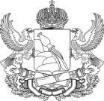 ДЕПАРТАМЕНТАРХИТЕКТУРЫ И ГРАДОСТРОИТЕЛЬСТВА ВОРОНЕЖСКОЙ ОБЛАСТИП Р И К А З№г. ВоронежО внесении изменений в правила землепользования и застройки Жилинского сельского поселения Россошанского муниципального района Воронежской областиВ соответствии с Градостроительным кодексом Российской Федерации, Законами Воронежской области от 07.07.2006   № 61-ОЗ«О регулировании градостроительной деятельности в Воронежской области», от 20.12.2018 № 173-ОЗ «О перераспределении полномочий по утверждению правил землепользования и застройки между органами местного самоуправления поселений Воронежской области, городского округа город Нововоронеж, Борисоглебского городского округа и исполнительными органами государственной власти Воронежской области», постановлением правительства Воронежской области от 31.12.2014 № 1240 «Об утверждении Положения о департаменте архитектуры и градостроительства Воронежской области», на основании приказа департамента архитектуры и градостроительства Воронежской области от 11.02.2021 № 45-01-04/116 «О подготовке проектов о внесении изменений в правила землепользования и застройки поселений Аннинского, Бобровского, Бутурлиновского, Верхнемамонского, Верхнехавского, Воробьёвского, Каширского, Лискинского, Новоусманского, Новохопёрского, Ольховатского, Павловского, Панинского, Поворинского, Россошанского, Рамонского, Россошанского, Семилукского, Хохольского муниципальных районов Воронежской области», с учетом заключения о2результатах общественных обсуждений или публичных слушаний	от 	№ 	п р и к а з ы в а ю:Внести в приказ департамента архитектуры и градостроительства Воронежской области от 28.12.2020 № 45-01-04/1161«Об утверждении правил землепользования и застройки Жилинского сельского поселения Россошанского муниципального района Воронежской области» изменения, изложив правила землепользования и застройки Жилинского сельского поселения Россошанского муниципального района Воронежской области в редакции согласно приложению к настоящему приказу.Контроль исполнения настоящего приказа возложить на заместителя руководителя департамента архитектуры и градостроительства Воронежской области – начальника отдела территориального планирования Беляеву С.М.Руководитель департаментаархитектуры и градостроительстваВоронежской области	А.А. ЕренковПриложение                 к приказу департаментаархитектуры и градостроительстваВоронежской области от	№ 	«УТВЕРЖДЕНЫприказом департаментаархитектуры и градостроительства Воронежской областиот 28.12.2020 № 45-01-04/1161ПРАВИЛА ЗЕМЛЕПОЛЬЗОВАНИЯ И ЗАСТРОЙКИ ЖИЛИНСКОГО СЕЛЬСКОГО ПОСЕЛЕНИЯРОССОШАНСКОГО МУНИЦИПАЛЬНОГО РАЙОНА ВОРОНЕЖСКОЙ ОБЛАСТИЧАСТЬ I. ПОРЯДОК ПРИМЕНЕНИЯ ПРАВИЛЗЕМЛЕПОЛЬЗОВАНИЯ И ЗАСТРОЙКИ И ВНЕСЕНИЯ В НИХ ИЗМЕНЕНИЙРаздел 1. Общие положения1. Предмет регулирования и цели подготовки Правил землепользования и застройки Жилинского сельского поселения Россошанского муниципального района Воронежской областиПравила землепользования и застройки Жилинского сельского поселения Россошанского муниципального района Воронежской области (далее – Правила) являются документом градостроительного зонирования, который утверждается нормативным правовым актом департамента архитектуры и градостроительства Воронежской области и в котором устанавливаются территориальные зоны, градостроительные регламенты, порядок применения такого документа и порядок внесения в него изменений.Правила разработаны в соответствии с Градостроительным кодексом Российской Федерации (далее – ГрК РФ), Земельным кодексом Российской Федерации, Федеральным законом от 06.10.2003 № 131-ФЗ «Обобщих принципах организации местного самоуправления в Российской Федерации», иными нормативными правовыми актами Российской Федерации, Воронежской области, муниципальными правовыми актами муниципального образования с учетом положений нормативных актов и документов, определяющих основные направления социально- экономического и градостроительного развития муниципального образования, а также сведений Единого государственного реестра недвижимости, сведений, документов и материалов, содержащихся в государственных информационных системах обеспечения градостроительной деятельности.Правила разработаны в целях:создания условий для устойчивого развития территории муниципального образования, сохранения окружающей среды и объектов культурного наследия;создания условий для планировки территории муниципального образования;обеспечения прав и законных интересов физических и юридических лиц, в том числе правообладателей земельных участков и объектов капитального строительства;создания условий для привлечения инвестиций, в том числе путем предоставления возможности выбора наиболее эффективных видов разрешенного использования земельных участков и объектов капитального строительства.Основные понятия, используемые в ПравилахВ настоящих Правилах используются основные понятия, установленные законодательством Российской Федерации.Сфера применения ПравилДействие настоящих Правил распространяется на всю территорию Жилинского сельского поселения Россошанского муниципального района Воронежской области. Правила обязательны длясоблюдения органами государственной власти, органами местного самоуправления, физическими и юридическими лицами, при осуществлении ими градостроительной деятельности на территории Жилинского сельского поселения Россошанского муниципального района Воронежской области.Настоящие Правила применяются наряду с:техническими регламентами и иными обязательными требованиями, установленными в соответствии с законодательством в целях обеспечения безопасности жизни и здоровья людей, надежности и безопасности зданий, строений и сооружений, сохранения окружающей природной среды и объектов культурного наследия;региональными и местными нормативами градостроительного проектирования.4. Содержание и порядок применения ПравилПравила включают в себя:порядок их применения и внесения изменений в Правила;карту градостроительного зонирования;градостроительные регламенты.Обязательным приложением к настоящим Правилам являются сведения о границах территориальных зон, которые должны содержать графическое описание местоположения границ территориальных зон, перечень координат характерных точек этих границ в системе координат, используемой для ведения Единого государственного реестра недвижимости.Порядок применения Правил и внесения в них изменений включает в себя положения:о регулировании землепользования и застройки;об изменении видов разрешенного использования земельных участков и объектов капитального строительства физическими и юридическими лицами;о подготовке документации по планировке территории органами местного самоуправления;о	проведении	общественных	обсуждений	или	публичных слушаний по вопросам землепользования и застройки;о внесении изменений в Правила;о регулировании иных вопросов землепользования и застройки.5. Использование объектов недвижимости, не соответствующих настоящим ПравиламЗемельные участки или объекты капитального строительства, виды разрешенного использования, предельные (минимальные и (или) максимальные) размеры и предельные параметры которых не соответствуют градостроительному регламенту, могут использоваться без установления срока приведения их в соответствие с градостроительным регламентом, за исключением случаев, если использование таких земельных участков и объектов капитального строительства опасно для жизни или здоровья человека, для окружающей среды, объектов культурного наследия.Реконструкция указанных в подпункте 1 настоящего пункта объектов капитального строительства может осуществляться только путем приведения таких объектов в соответствие с градостроительным регламентом или путем уменьшения их несоответствия предельным параметрам разрешенного строительства, реконструкции. Изменение видов разрешенного использования указанных земельных участков и объектов капитального строительства может осуществляться путем приведения их в соответствие с видами разрешенного использования земельных участков и объектов капитального строительства, установленными градостроительным регламентом.В случае если использование указанных в подпункте 1 настоящего пункта земельных участков и объектов капитального строительства продолжается и опасно для жизни или здоровья человека, для окружающей среды, объектов культурного наследия, в соответствии с федеральными законами может быть наложен запрет на использование таких земельных участков и объектов.6. Открытость и доступность информации о землепользовании и застройкеНастоящие Правила являются открытыми и общедоступными.Настоящие Правила подлежат опубликованию в порядке, установленном для официального опубликования нормативных правовых актов Воронежской области, и размещению в федеральной государственной информационной системе территориального планирования и в государственной информационной системе обеспечения градостроительной деятельности.Раздел 2. Положения о регулировании землепользования изастройки7. Перераспределение полномочий между органами местного самоуправления Жилинского сельского поселения Россошанского муниципального района Воронежской области и департаментом архитектуры и градостроительства Воронежской областиНа основании   Закона   Воронежской   области   от   20.12.2018№ 173-ОЗ «О перераспределении полномочий по утверждению правил землепользования и застройки между органами местного самоуправления поселений Воронежской области, городского округа город Нововоронеж, Борисоглебского городского округа и исполнительными органами государственной власти Воронежской области» (далее – Закон Воронежской области) и в соответствии со статьей 8.2 ГрК РФ, пунктом 6.1 статьи 26.3 Федерального закона от 06.10.1999 № 184-ФЗ «Об общих принципах организации законодательных (представительных) и исполнительных органов государственной власти субъектов Российской Федерации», частьюстатьи 17 Федерального закона от 06.10.2003 № 131-ФЗ «Об общих принципах организации местного самоуправления в Российской Федерации» полномочия по утверждению Правил перераспределены между органами местного самоуправления Жилинского сельского поселения Россошанского муниципального района Воронежской области и департаментом архитектурыи градостроительства Воронежской области (далее – Уполномоченный орган) на срок, установленный Законом Воронежской области.После истечения срока, указанного в Законе Воронежской области, полномочия Уполномоченного органа, предусмотренные настоящими Правилами, осуществляются органами местного самоуправления Жилинского сельского поселения Россошанского муниципального района Воронежской области в соответствии с требованиями ГрК РФ.8. Полномочия Уполномоченного органа по вопросам землепользования и застройки1. Полномочия Уполномоченного органа по вопросам землепользования и застройки включают:принятие решений о подготовке проекта Правил, о подготовке проекта о внесении изменений в Правила;утверждение Правил, утверждение внесения изменений в Правила;принятие решений о предоставлении разрешений на условно разрешенный вид использования объектов капитального строительства или земельного участка;принятие решений о предоставлении разрешения на отклонение от предельных параметров разрешенного строительства, реконструкции объектов капитального строительства;иные полномочия в соответствии с действующим законодательством.9. Комиссия по подготовке проектов ПравилКомиссия по подготовке проектов правил землепользования и застройки поселений Воронежской области, городского округа город Нововоронеж, Борисоглебского городского округа (далее – Комиссия) является специально созданным постоянно действующим коллегиальным органом при Уполномоченном органе в целях реализации полномочий,указанных в пункте 8 настоящих Правил, перераспределенных в соответствии с Законом Воронежской области и обеспечения выполнения задач градостроительного зонирования.Комиссия создается и прекращает свою деятельность приказом Уполномоченного органа.Состав и порядок деятельности Комиссии утверждается приказом Уполномоченного органа.Раздел 3. Положения об изменении видов разрешенного использования земельных участков и объектов капитальногостроительства физическими и юридическими лицами10. Изменение видов разрешенного использования земельных участков и объектов капитального строительстваДля каждой из установленных настоящими Правилами территориальных зон могут устанавливаться основные, условно разрешенные и вспомогательные виды разрешенного использования земельных участков и объектов капитального строительства.Изменение одного вида разрешенного использования земельных участков и объектов капитального строительства на другой вид такого использования осуществляется в соответствии с градостроительным регламентом при условии соблюдения требований технических регламентов.Основные и вспомогательные виды разрешенного использования земельных участков и объектов капитального строительства правообладателями земельных участков и объектов капитального строительства, за исключением органов государственной власти, органов местного самоуправления, государственных и муниципальных учреждений, государственных и муниципальных унитарных предприятий, выбираются самостоятельно без дополнительных разрешений и согласования.Решения об изменении одного вида разрешенного использования земельных участков и объектов капитального строительства, расположенныхна землях, на которые действие градостроительных регламентов не распространяется или для которых градостроительные регламенты не устанавливаются, на другой вид такого использования принимаются в соответствии с федеральными законами.11. Предоставление разрешения на условно разрешенный вид использования земельного участка или объекта капитального строительстваФизическое или юридическое лицо, заинтересованное в предоставлении разрешения на условно разрешенный вид использования земельного участка или объекта капитального строительства (далее - разрешение на условно разрешенный вид использования), направляет заявление о предоставлении разрешения на условно разрешенный вид использования в Комиссию. Заявление о предоставлении разрешения на условно разрешенный вид использования может быть направлено в форме электронного документа, подписанного электронной подписью в соответствии с требованиями Федерального закона от 06.04.2011 № 63-ФЗ«Об электронной подписи».Порядок предоставления разрешения на условно разрешенный вид использования земельного участка или объекта капитального строительства определен статьей 39 ГрК РФ.Проект решения о предоставлении разрешения на условно разрешенный вид использования подлежит рассмотрению на общественных обсуждениях или публичных слушаниях, проводимых в порядке, установленном статьей 5.1 ГрК РФ, с учетом положений статьи 39 ГрК РФ.12. Предоставление разрешения на отклонение от предельных параметров разрешенного строительства, реконструкции объектов капитального строительстваПравообладатели земельных участков, размеры которых меньше установленных градостроительным регламентом минимальных размеров земельных участков либо конфигурация, инженерно-геологические или иные характеристики которых неблагоприятны для застройки, вправе обратитьсяза разрешениями на отклонение от предельных параметров разрешенного строительства, реконструкции объектов капитального строительства (далее также – разрешение на отклонение от предельных параметров).Правообладатели земельных участков вправе обратиться за разрешениями на отклонение от предельных параметров разрешенного строительства, реконструкции объектов капитального строительства, если такое отклонение необходимо в целях однократного изменения одного или нескольких предельных параметров разрешенного строительства, реконструкции объектов капитального строительства, установленных градостроительным регламентом для конкретной территориальной зоны, не более чем на десять процентов.Порядок предоставления разрешения на отклонение от предельных параметров определен статьей 40 ГрК РФ.Проект решения о предоставлении разрешения на отклонение от предельных параметров подлежит рассмотрению на общественных обсуждениях или публичных слушаниях, проводимых в порядке, установленном статьей 5.1 ГрК РФ, с учетом положений статьи 39 ГрК РФ, за исключением случая, указанного в части 1.1 статьи 40 ГрК РФ.Раздел 4. Положения о подготовке документации по планировке территории органами местного самоуправления13. Общие положения о подготовке документации по планировке территорииПодготовка документации по планировке территории осуществляется в целях обеспечения устойчивого развития территорий, в том числе выделения элементов планировочной структуры, установления границ земельных участков, установления границ зон планируемого размещения объектов капитального строительства.Подготовка документации по планировке территории осуществляется в соответствии с главой 5 ГрК РФ.Состав и содержание документации по планировке территории определяется ГрК РФ.Раздел 5. Положения о проведении общественных обсуждений или публичных слушаний по вопросам землепользования и застройки14. Общие положения о порядке проведения общественных обсуждений или публичных слушаний в сфере градостроительной деятельностиВ целях соблюдения права человека на благоприятные условия жизнедеятельности, прав и законных интересов правообладателей земельных участков и объектов капитального строительства по проектам правил землепользования и застройки, проектам планировки территории, проектам межевания территории, проектам, предусматривающим внесение изменений в один из указанных утвержденных документов, проектам решений о предоставлении разрешения на условно разрешенный вид использования земельного участка или объекта капитального строительства, проектам решений о предоставлении разрешения на отклонение от предельных параметров разрешенного строительства, реконструкции объектов капитального строительства в соответствии с уставом муниципального образования и (или) нормативным правовым актом представительного органа муниципального образования и с учетом положений ГрК РФ проводятся общественные обсуждения или публичные слушания, за исключением случаев, предусмотренных ГрК РФ и другими федеральными законами.Порядок проведения общественных обсуждений или публичных слушаний определяется ГрК РФ, Уставом Жилинского сельского поселения Россошанского муниципального района Воронежской области и (или) нормативным правовым актом представительного органа муниципального образования.Раздел 6. Положения о внесении изменений в Правила15. Основания и порядок внесения изменений в ПравилаОснования для рассмотрения вопроса о внесении изменений в настоящие Правила предусмотрены статьей 33 ГрК РФ.Внесение изменений в Правила осуществляется в порядке, предусмотренном статьями 31 и 32 ГрК РФ, с учетом особенностей, установленных статьей 33 ГрК РФ.Раздел 7. Положения о регулировании иных вопросов землепользования и застройкиОбщие принципы регулирования иных вопросов землепользования и застройки на территории Жилинского сельского поселения Россошанского муниципального района Воронежской областиИные вопросы землепользования и застройки на территории Жилинского сельского поселения Россошанского муниципального района Воронежской области регулируются законодательством Российской Федерации, Воронежской области, муниципальными правовыми актами Жилинского сельского поселения Россошанского муниципального района Воронежской области.ЧАСТЬ II. КАРТА ГРАДОСТРОИТЕЛЬНОГО ЗОНИРОВАНИЯКарты градостроительного зонированияКарта градостроительного зонирования территории Жилинского сельского поселения Россошанского муниципального района Воронежской области.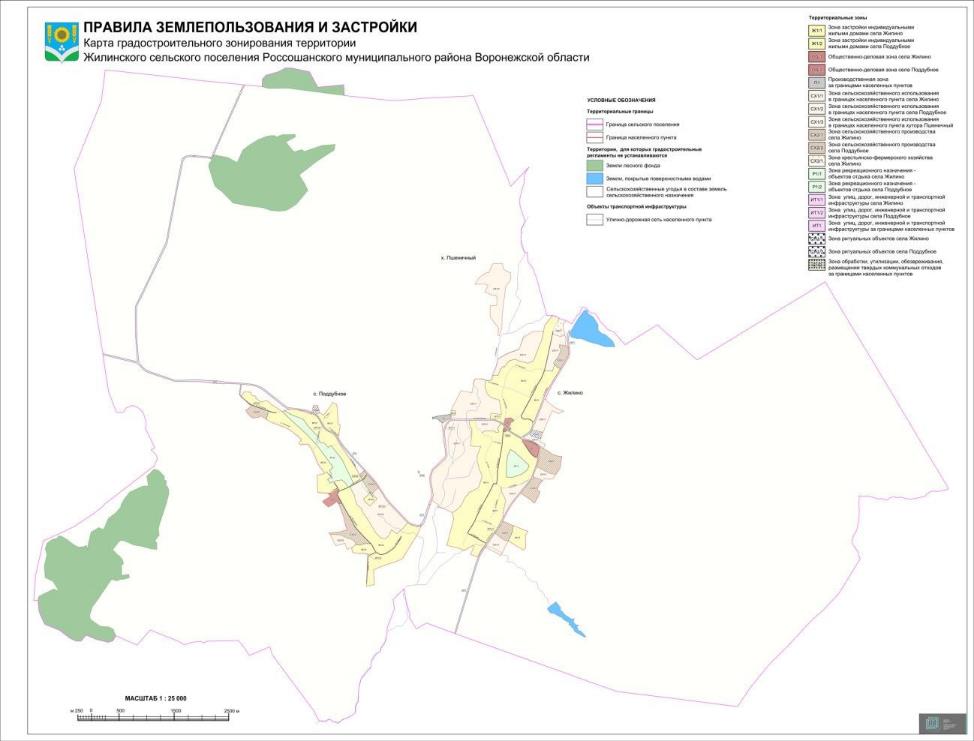 Карта градостроительного зонирования с отображением зон с особыми условиями использования территории Жилинского сельского поселения Россошанского муниципального района Воронежской области.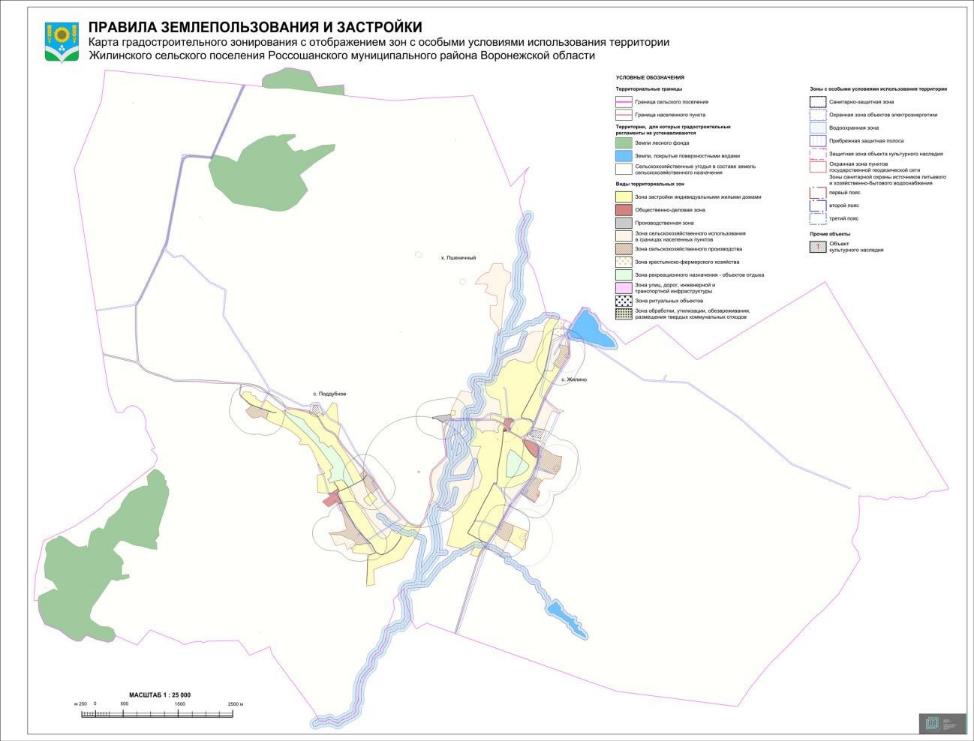 На территории Жилинского сельского поселения Россошанского муниципального района Воронежской области располагаются следующие объекты культурного наследия:18. Перечень территориальных зон, установленных на карте градостроительного зонированияПорядок установления территориальных зон определен статьей 34 ГрК РФ. На карте градостроительного зонирования установлены следующие виды территориальных зон:Настоящими Правилами на территории Жилинского сельского поселения Россошанского муниципального района Воронежской области установлены следующие территориальные зоны:Сведения о границах территориальных зон, содержащие графическое описание местоположения границ территориальных зон, перечень координат характерных точек границ территориальных зон села Жилино, являются приложением № 1 к настоящим Правилам.Сведения о границах территориальных зон, содержащие графическое описание местоположения границ территориальных зон, перечень координат характерных точек границ территориальных зон села Поддубное, являются приложением № 2 к настоящим Правилам.Сведения о границах территориальных зон, содержащие графическое описание местоположения границ территориальных зон, перечень координат характерных точек границ территориальных зон хутора Пшеничный, являются приложением № 3 к настоящим Правилам.Сведения о границах территориальных зон, содержащие графическое описание местоположения границ территориальных зон, перечень координат характерных точек границ территориальных зон, расположенных за границами населенных пунктов на территории Жилинского сельского поселения, являются приложением № 4 к настоящим Правилам.ЧАСТЬ III. ГРАДОСТРОИТЕЛЬНЫЕ РЕГЛАМЕНТЫ19. Общие положения о градостроительном регламентеГрадостроительным регламентом определяется правовой режим земельных участков, равно как всего, что находится над и под поверхностью земельных участков и используется в процессе их застройки и последующей эксплуатации объектов капитального строительства.Действие градостроительного регламента распространяется в равной мере на все земельные участки и объекты капитального строительства, расположенные в пределах границ территориальной зоны, обозначенной на карте градостроительного зонирования.Земли и земельные участки, на которые действие градостроительных регламентов не распространяется или для которых градостроительные регламенты не устанавливаются, определены статьей 36 ГрК РФ.20. Виды разрешенного использованияРазрешенное использование земельных участков и объектов капитального строительства может быть следующих видов:основные виды разрешенного использования;условно разрешенные виды использования;вспомогательные виды разрешенного использования, допустимые только в качестве дополнительных по отношению к основным видам разрешенного использования и условно разрешенным видам использования и осуществляемые совместно с ними.Виды разрешенного использования (далее – ВРИ) земельных участков в настоящих Правилах определяются в соответствии с приказом Федеральной службы государственной регистрации, кадастра и картографии от 10.11.2020 № П/0412 «Об утверждении классификатора видов разрешенного использования земельных участков».2021. Градостроительные регламенты территориальных зонГрадостроительные регламенты территориальных зон Ж1/1, Ж1/2* для вспомогательных видов – 1 этаж;** от вспомогательных видов – 1 метр.Не допускается размещать со стороны улицы вспомогательные строения, за исключением гаражей. Допускается блокировка хозяйственных построек на смежных земельных участках по взаимному согласию домовладельцев с учетом пожарных требований.Ограничения использования земельных участков и объектов капитального строительства, устанавливаемые в соответствии с законодательством Российской Федерации, определяются пунктом 22 настоящих Правил.Градостроительные регламенты территориальных зон ОД/1, ОД/2для вспомогательных видов – 1 этаж;** от вспомогательных видов – 1 метр.Не допускается размещать со стороны улицы вспомогательные строения, за исключением гаражей. Допускается блокировка хозяйственных построек на смежных земельных участках по взаимному согласию домовладельцев с учетом пожарных требований.Ограничения использования земельных участков и объектов капитального строительства, устанавливаемые в соответствии с законодательством Российской Федерации, определяются пунктом 22 настоящих Правил.Градостроительный регламент территориальной зоны П1Ограничения использования земельных участков и объектов капитального строительства, устанавливаемые в соответствии с законодательством Российской Федерации, определяются пунктом 22 настоящих Правил.Градостроительные регламенты территориальных зон ИТ1/1, ИТ1/2, ИТ1Ограничения использования земельных участков и объектов капитального строительства, устанавливаемые в соответствии с законодательством Российской Федерации, определяются пунктом 22 настоящих Правил.Градостроительные регламенты территориальных зон СХ1/1, СХ1/2, СХ1/3Ограничения использования земельных участков и объектов капитального строительства, устанавливаемые в соответствии с законодательством Российской Федерации, определяются пунктом 22 настоящих Правил.Градостроительные регламенты территориальных зон СХ2/1, СХ2/2Ограничения использования земельных участков и объектов капитального строительства, устанавливаемые в соответствии с законодательством Российской Федерации, определяются пунктом 22 настоящих Правил.Градостроительный регламент территориальной зоны СХ3/1для вспомогательных видов – 1 этаж;** от вспомогательных видов – 1 метр.Не допускается размещать со стороны улицы вспомогательные строения, за исключением гаражей. Допускается блокировка хозяйственных построек на смежных земельных участках по взаимному согласию домовладельцев с учетом пожарных требований.Ограничения использования земельных участков и объектов капитального строительства, устанавливаемые в соответствии с законодательством Российской Федерации, определяются пунктом 22 настоящих Правил.Градостроительные регламенты территориальных зон Р1/1, Р1/2Ограничения использования земельных участков и объектов капитального строительства, устанавливаемые в соответствии с законодательством Российской Федерации, определяются пунктом 22 настоящих Правил.Градостроительные регламенты территориальных зон СН1/1, СН1/2Ограничения использования земельных участков и объектов капитального строительства, устанавливаемые в соответствии с законодательством Российской Федерации, определяются пунктом 22 настоящих Правил.Градостроительный регламент территориальной зоны СН2Ограничения использования земельных участков и объектов капитального строительства, устанавливаемые в соответствии с законодательством Российской Федерации, определяются пунктом 22 настоящих Правил.22.	Ограничения	использования	земельных	участков	и	объектов	капитального	строительства, устанавливаемые в соответствии с законодательством Российской ФедерацииНа территории Жилинского сельского поселения Россошанского муниципального района Воронежской области располагаются следующие зоны с особыми условиями использования территории:защитная зона объекта культурного наследия;охранная зона объектов электроэнергетики (объектов электросетевого хозяйства и объектов по производству электрической энергии);водоохранная (рыбоохранная) зона;прибрежная защитная полоса;зоны санитарной охраны источников питьевого и хозяйственно-бытового водоснабжения, а также устанавливаемые в случаях, предусмотренных Водным кодексом Российской Федерации, в отношении подземных водных объектов зоны специальной охраны;санитарно-защитная зона;охранная зона пунктов государственной геодезической сети, государственной нивелирной сети и государственной гравиметрической сети.Ограничения для зон с особыми условиями использования территории установлены в соответствии с действующими нормативами.Пpилoжeниe № 1 к пpaвилaм зeмлeпoльзoвaния и зacтpoйки Жилинcкoгo ceльcкoгo пoceлeния Poccoшaнcкoгo мyниципaльнoгo paйoнaВopoнeжcкoй облacтиCВEДEНИЯ O ГPAНИЦAX ТEPPИТOPИAЛБНЫX ЗOН, COДEPЖAЩИE ГPAФИЧECKOE OПИCAНИE MECТOПOЛOЖEНИЯ ГPAНИЦ ТEPPИТOPИAЛБНЫX ЗOН, ПEPEЧEНБ KOOPДИНAТ XAPAKТEPНЫX ТOЧEK ГPAНИЦ ТEPPИТOPИAЛБНЫX ЗOНCEЛA ЖИЛИНOOПИCAНИE MECТOПOЛOЖEНИЯ ГPAНИЦЗoнa зacтpoйки индивидyaльными жилыми дoмaми ceлa Жилинo – Ж1/1(нaимeнoвaниe объекта, мecтoпoлoжeниeгpaниц кoтopoгo oпиcaнo(дaлee - объeкт)Paздeл 1Paздeл 2Paздeл 3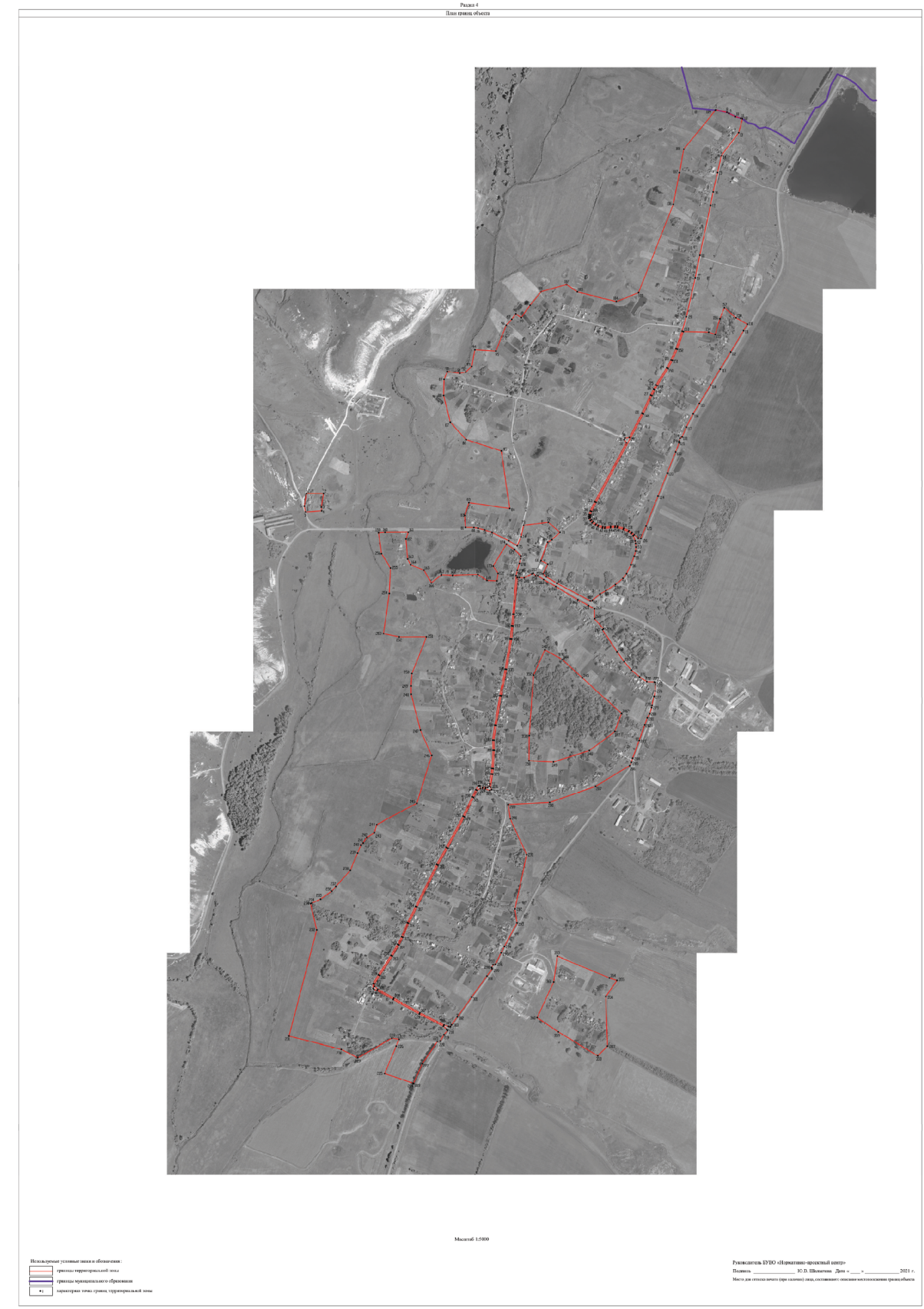 OПИCAНИE MECТOПOЛOЖEНИЯ ГPAНИЦOбщecтвeннo-дeлoвaя зoнa ceлa Жилинo – OД /1(нaимeнoвaниe oбъeктa, мecтoпoлoжeниeгpaниц кoтopoгo oпиcaнo(дaлee - oбъeкт)Paздeл 1Paздeл 2Paздeл 3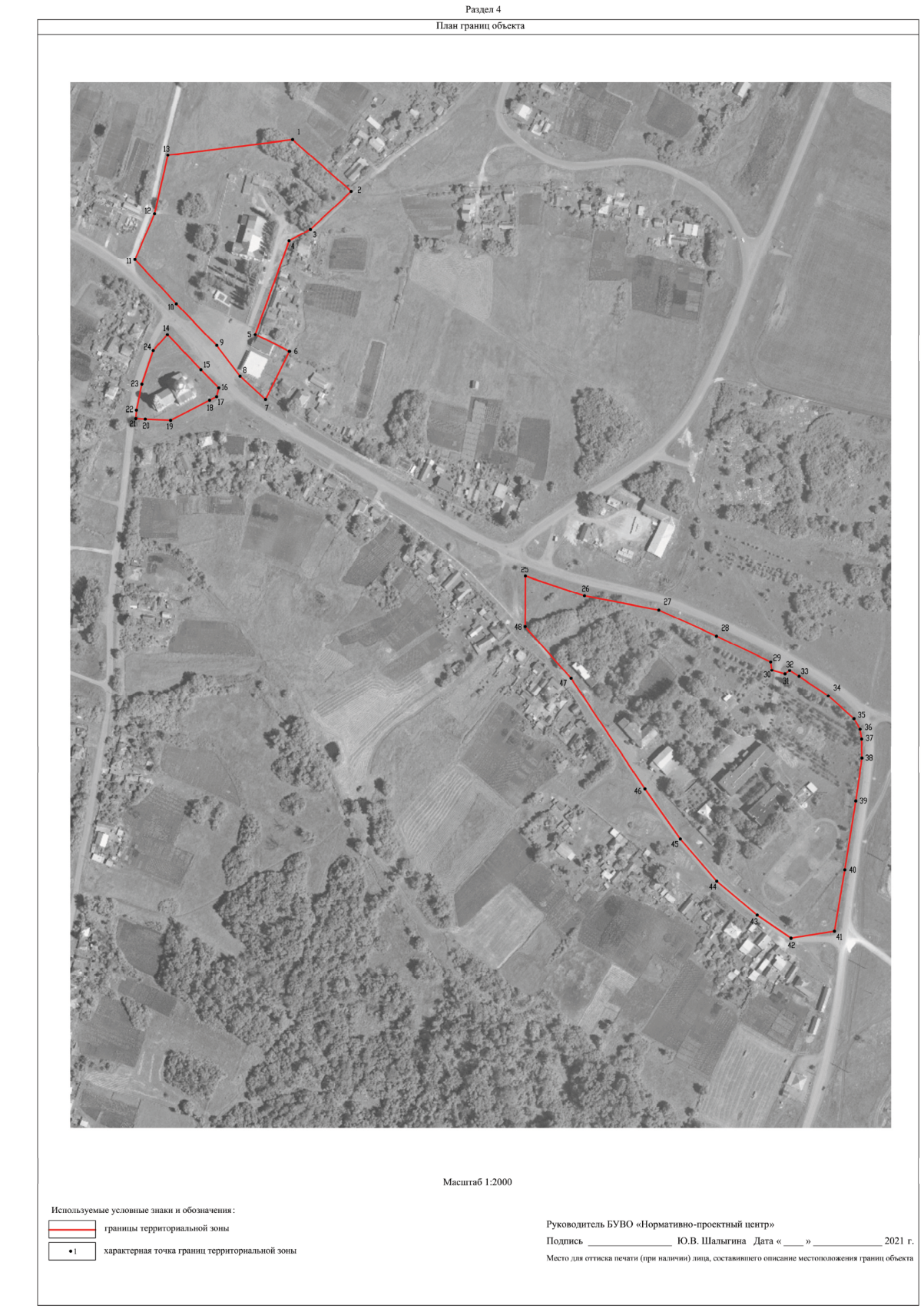 OПИCAНИE MECТOПOЛOЖEНИЯ ГPAНИЦЗoнa yлиц, дopoг, инжeнepнoй и тpaнcпopтнoй инфpacтpyктypы ceлa Жилинo - ИТ1/1(нaимeнoвaниe объекта, мecтoпoлoжeниe гpaниц кoтopoгo oпиcaнo(дaлee - объeкт)Paздeл 1Paздeл 2Paздeл 3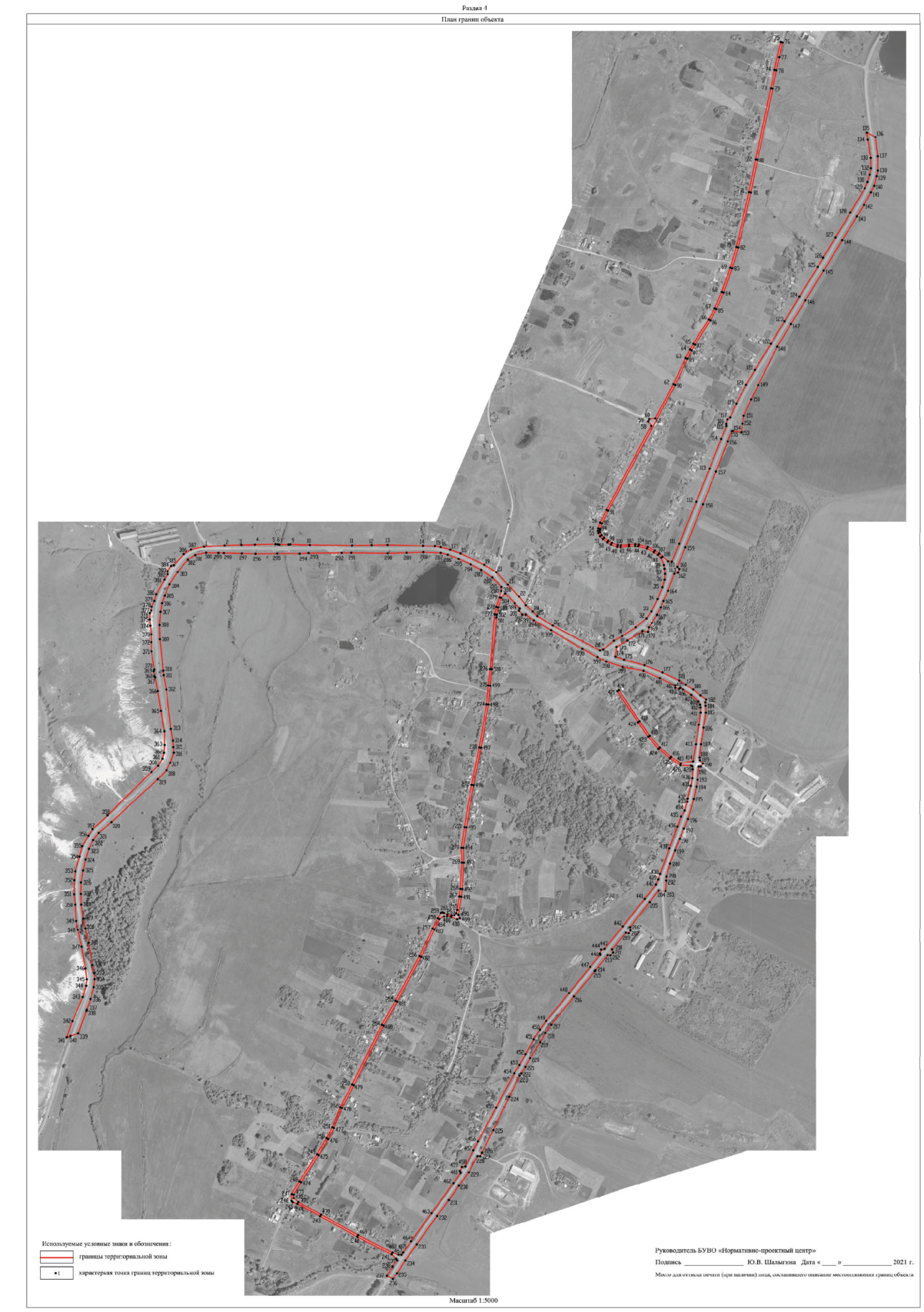 OПИCAНИE MECТOПOЛOЖEНИЯ ГPAНИЦЗoнa ceльcкoxoзяйcтвeннoгo иcпoльзoвaнияв гpaницax нaceлeннoгo пyнктa ceлa Жилинo - CX1/1 (нaимeнoвaниe объекта, мecтoпoлoжeниeгpaниц кoтopoгo oпиcaнo (дaлee - объeкт)Paздeл 1Paздeл 2Paздeл 3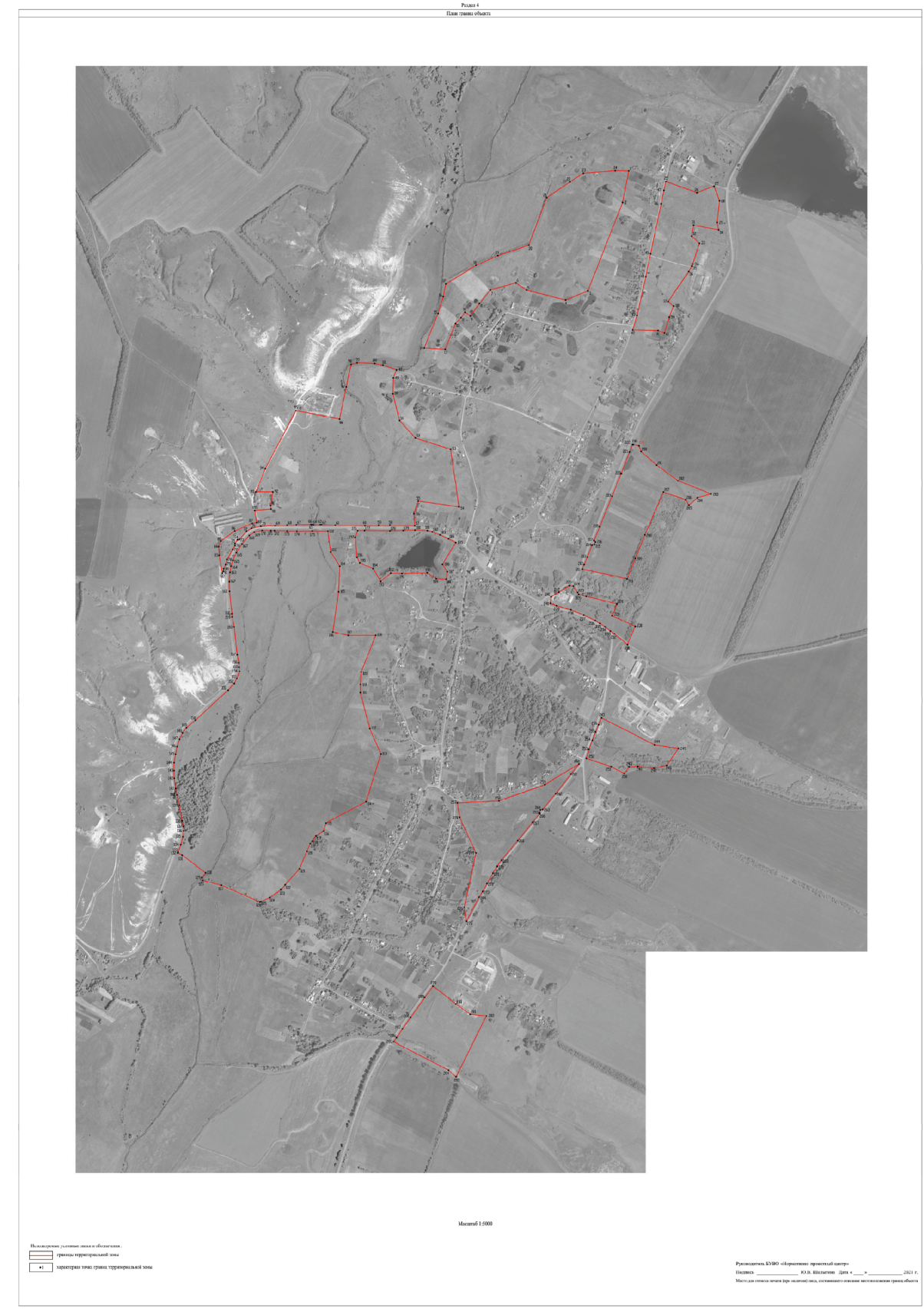 OПИCAНИE MECТOПOЛOЖEНИЯ ГPAНИЦЗoнa ceльcкoxoзяйcтвeннoгo пpoизвoдcтвa ceлa Жилинo - CX2/1(нaимeнoвaниe объекта, мecтoпoлoжeниeгpaниц кoтopoгo oпиcaнo(дaлee - объeкт)Paздeл 1Paздeл 2Paздeл 3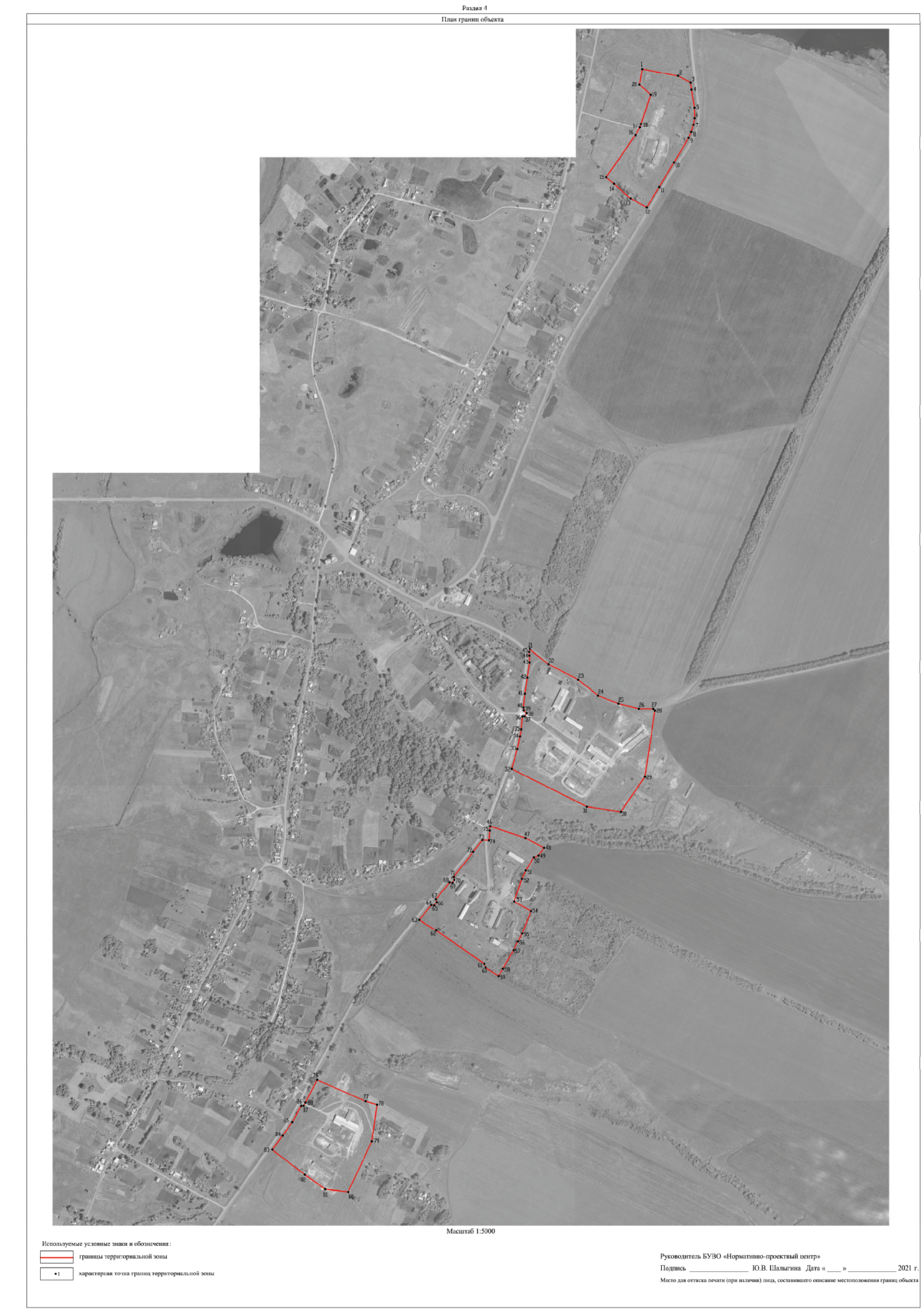 OПИCAНИE MECТOПOЛOЖEНИЯ ГPAНИЦЗoнa кpecтьянcкo-фepмepcкoгo xoзяйcтвa ceлa Жилинo - CX3/1(нaимeнoвaниe объекта, мecтoпoлoжeниeгpaниц кoтopoгo oпиcaнo(дaлee - объeкт)Paздeл 1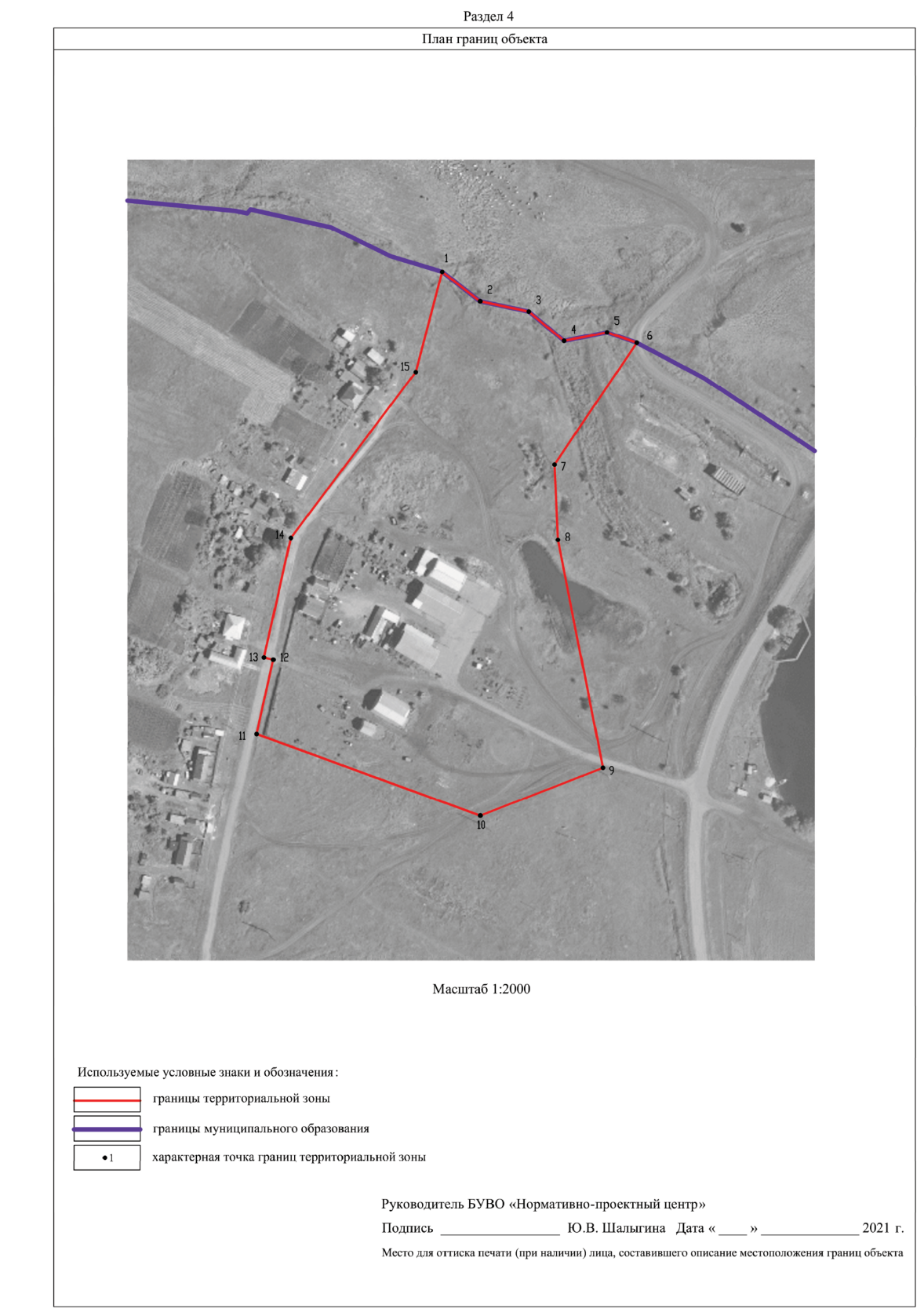 OПИCAНИE MECТOПOЛOЖEНИЯ ГPAНИЦЗoнa peкpeaциoннoгo нaзнaчeния - объeктoв oтдыxa ceлa Жилинo - P1/1(нaимeнoвaниe объекта, мecтoпoлoжeниeгpaниц кoтopoгo oпиcaнo(дaлee - объeкт)Paздeл 1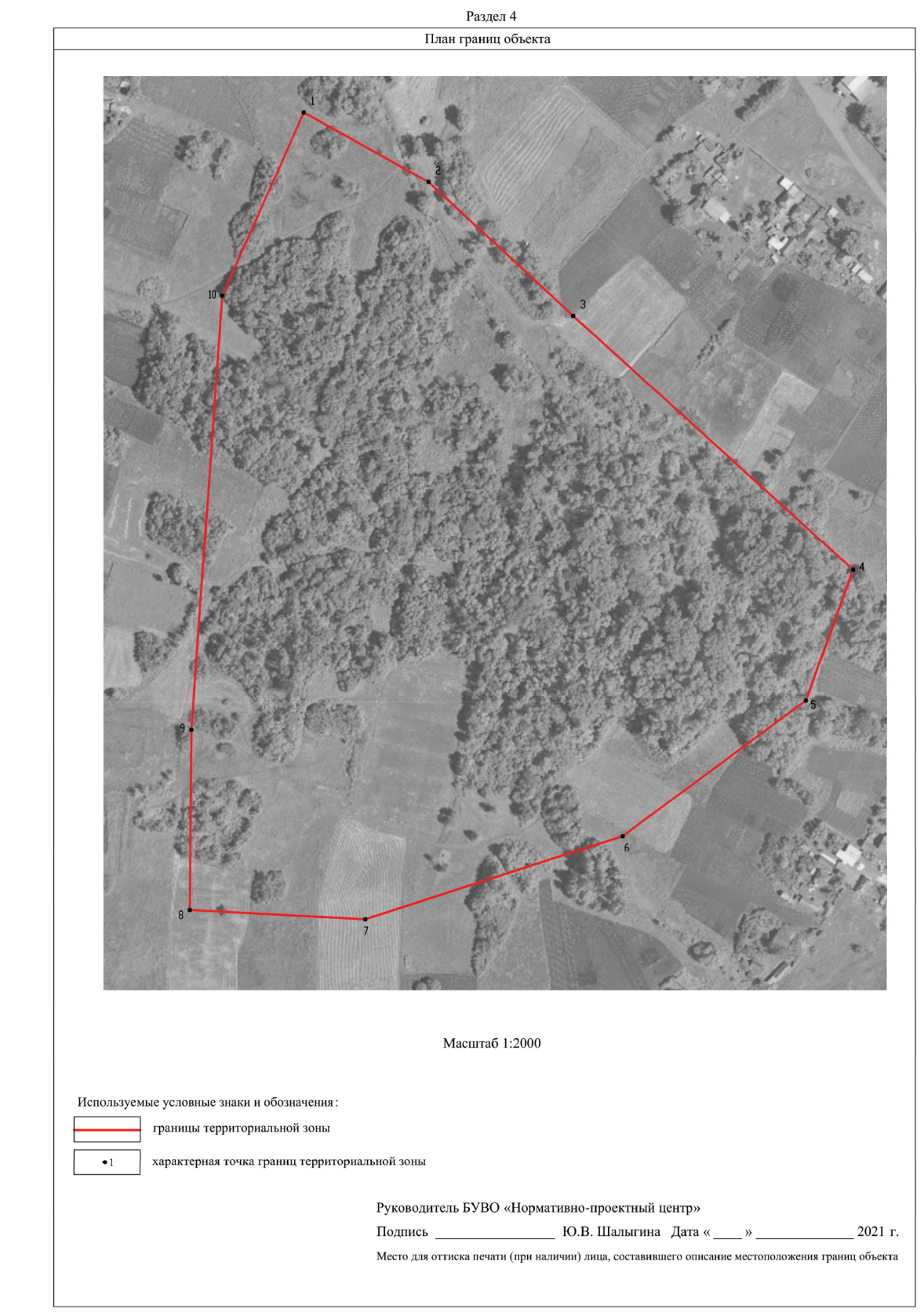 OПИCAНИE MECТOПOЛOЖEНИЯ ГPAНИЦЗoнa pитyaльныx объeктoв ceлa Жилинo - CН1/1(нaимeнoвaниe объекта, мecтoпoлoжeниeгpaниц кoтopoгo oпиcaнo(дaлee - объeкт)Paздeл 1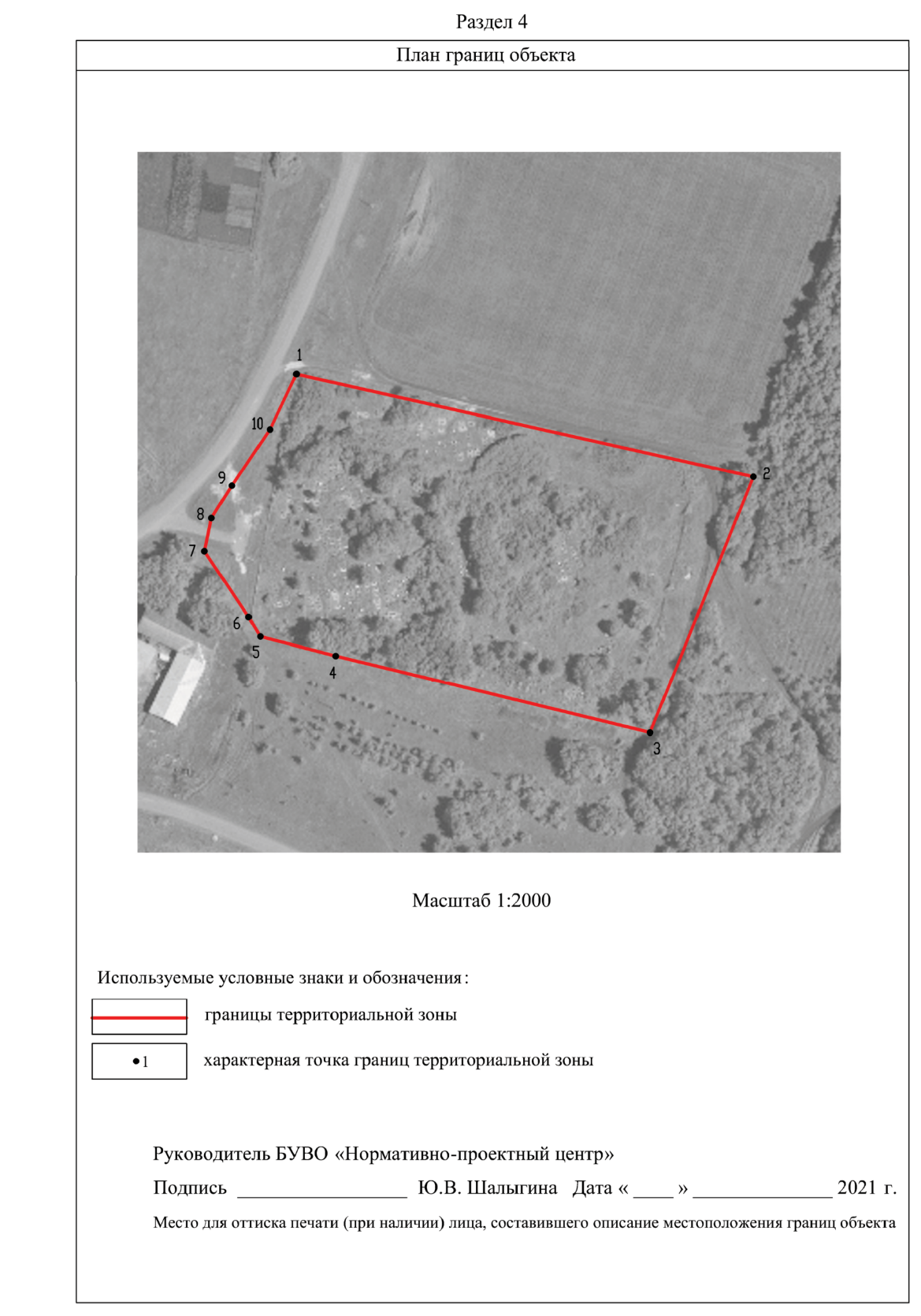 Пpилoжeниe № 2 к пpaвилaм зeмлeпoльзoвaния и зacтpoйки Жилинcкoгo ceльcкoгo пoceлeния Poccoшaнcкoгo мyниципaльнoгo paйoнaВopoнeжcкoй облacтиCВEДEНИЯ O ГPAНИЦAX ТEPPИТOPИAЛБНЫX ЗOН, COДEPЖAЩИE ГPAФИЧECKOE OПИCAНИE MECТOПOЛOЖEНИЯ ГPAНИЦ ТEPPИТOPИAЛБНЫX ЗOН, ПEPEЧEНБ KOOPДИНAТ XAPAKТEPНЫX ТOЧEK ГPAНИЦ ТEPPИТOPИAЛБНЫX ЗOНCEЛA ПOДДУБНOEOПИCAНИE MECТOПOЛOЖEНИЯ ГPAНИЦЗoнa зacтpoйки индивидyaльными жилыми дoмaми ceлa Пoддyбнoe – Ж1/2(нaимeнoвaниe объекта, мecтoпoлoжeниeгpaниц кoтopoгo oпиcaнo(дaлee - объeкт)Paздeл 1Paздeл 2Paздeл 3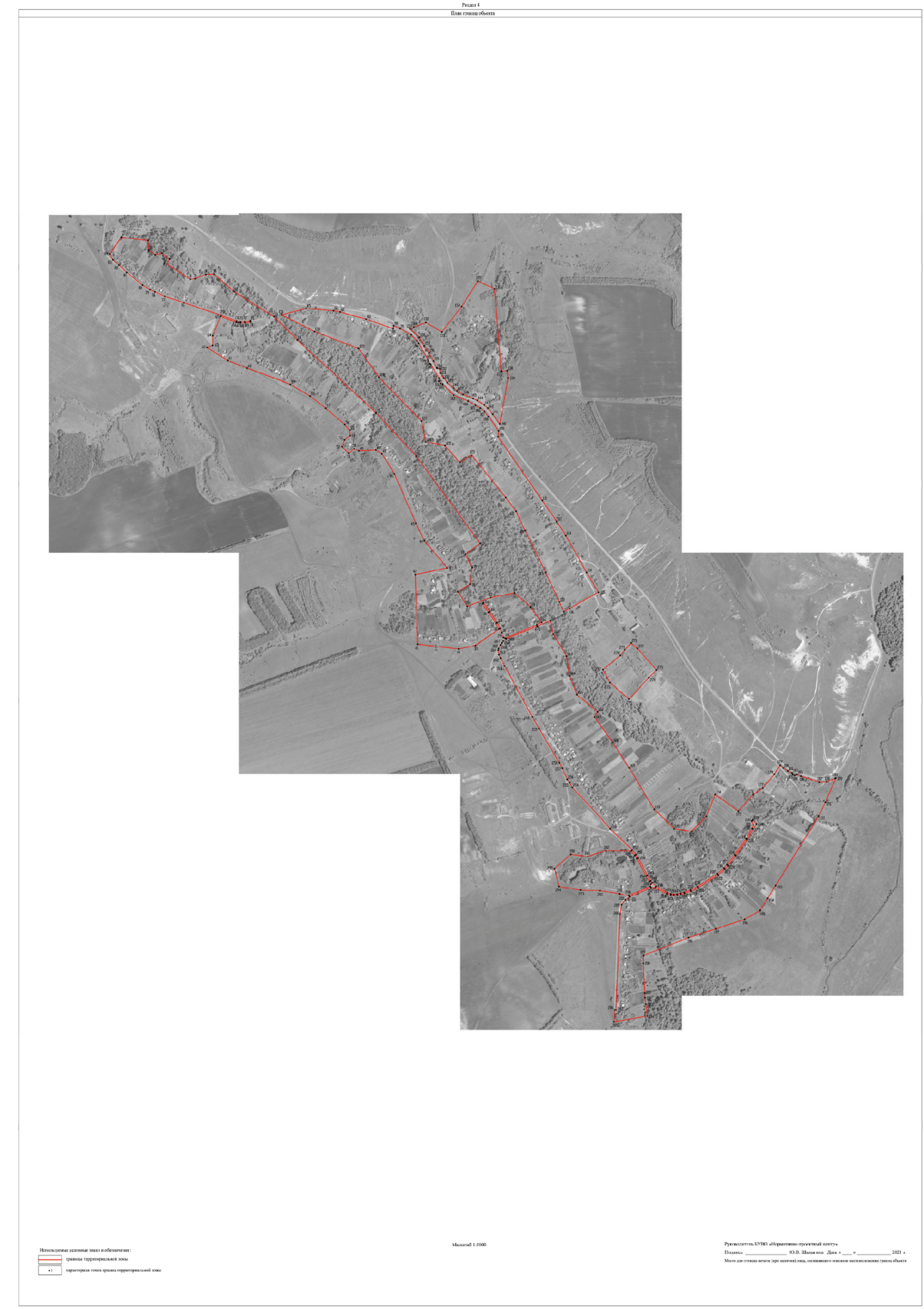 OПИCAНИE MECТOПOЛOЖEНИЯ ГPAНИЦОБщecтвeннo-дeлoвaя зoнa ceлa Пoддyбнoe – OД/2(нaимeнoвaниe объекта, мecтoпoлoжeниeгpaниц кoтopoгo oпиcaнo(дaлee - объeкт)Paздeл 1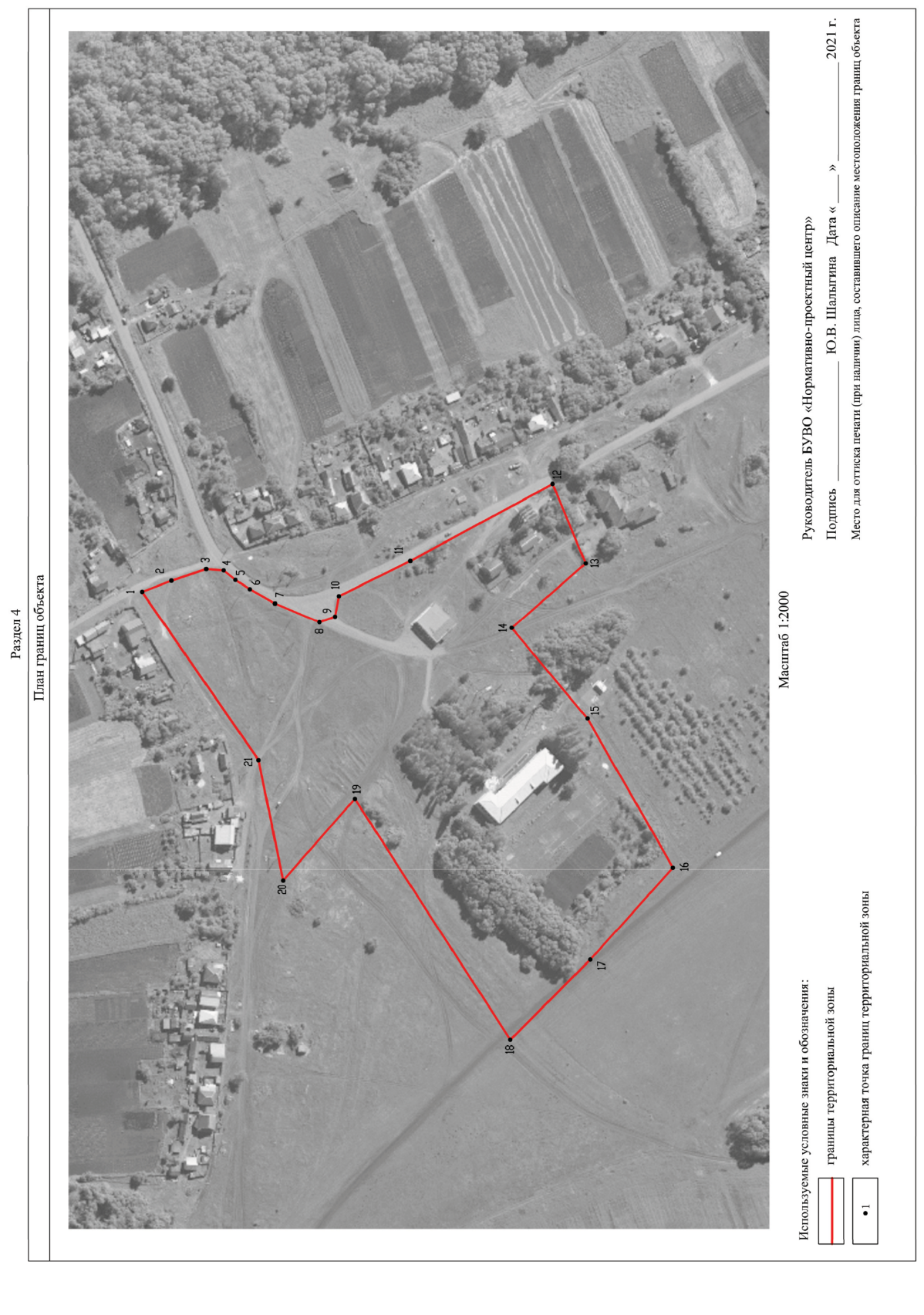 OПИCAНИE MECТOПOЛOЖEНИЯ ГPAНИЦЗoнa yлиц, дopoг, инжeнepнoй и тpaнcпopтнoй инфpacтpyктypы ceлa Пoддyбнoe - ИТ1/2(нaимeнoвaниe объекта, мecтoпoлoжeниe гpaниц кoтopoгo oпиcaнo(дaлee - объeкт)Paздeл 1Paздeл 2Paздeл 3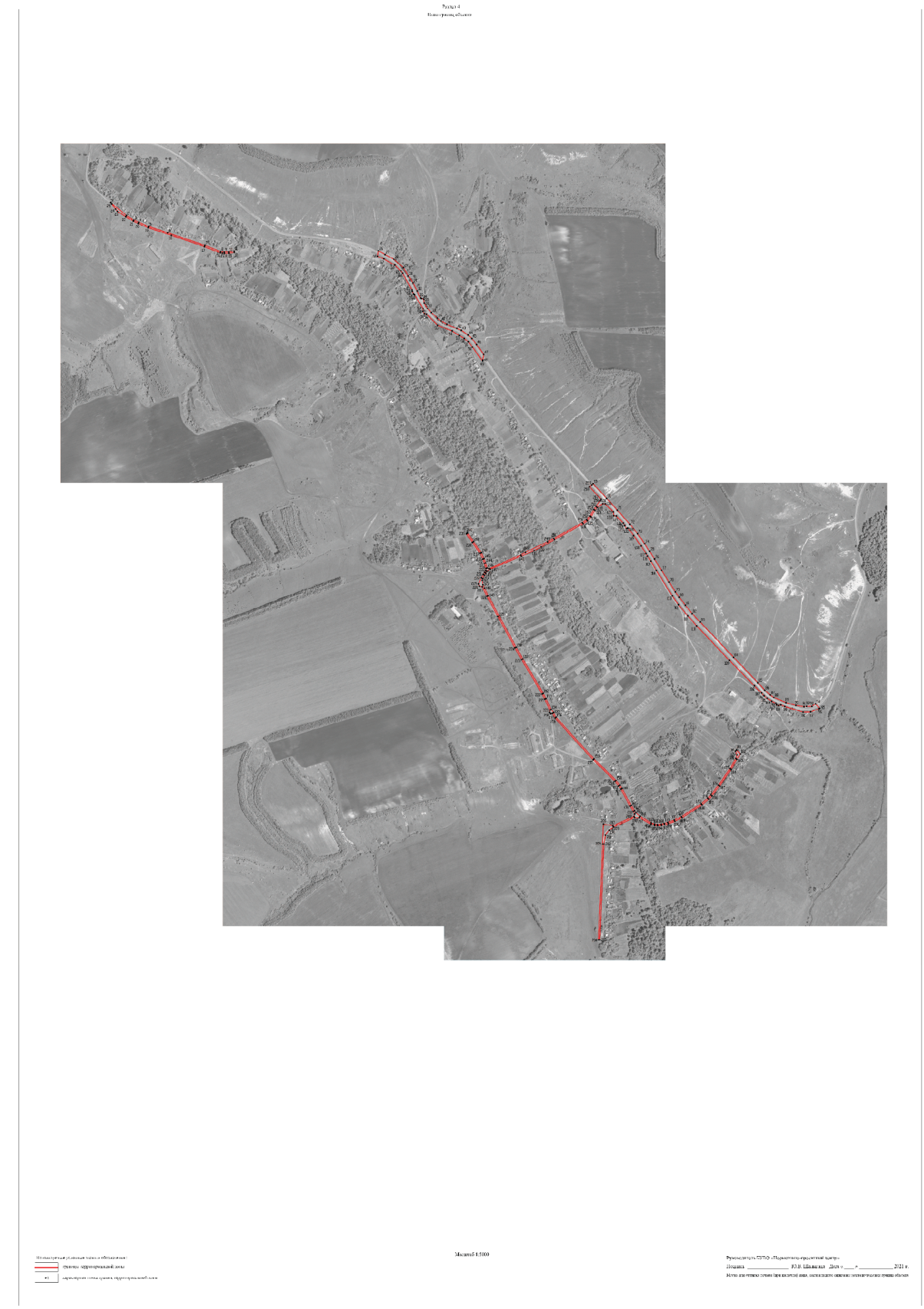 OПИCAНИE MECТOПOЛOЖEНИЯ ГPAНИЦЗoнa ceльcкoxoзяйcтвeннoгo иcпoльзoвaния в гpaницax нaceлeннoгo пyнктa ceлa Пoддyбнoe - CX1/2(нaимeнoвaниe объекта, мecтoпoлoжeниeгpaниц кoтopoгo oпиcaнo(дaлee - объeкт)Paздeл 1Paздeл 2Paздeл 3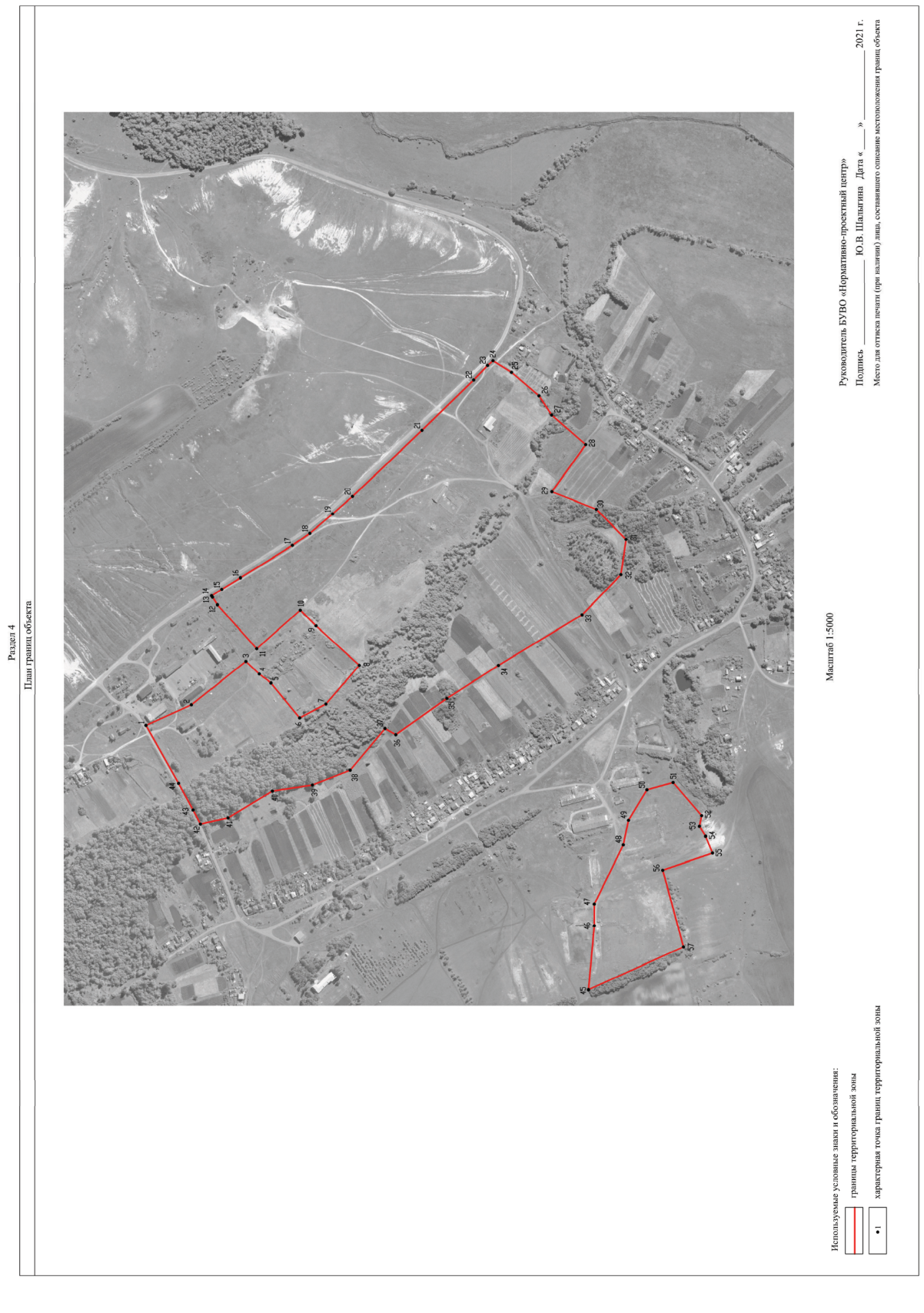 OПИCAНИE MECТOПOЛOЖEНИЯ ГPAНИЦЗoнa ceльcкoxoзяйcтвeннoгo пpoизвoдcтвa ceлa Пoддyбнoe - CX2/2(нaимeнoвaниe объекта, мecтoпoлoжeниeгpaниц кoтopoгo oпиcaнo(дaлee объeкт)Paздeл 1Paздeл 2Paздeл 3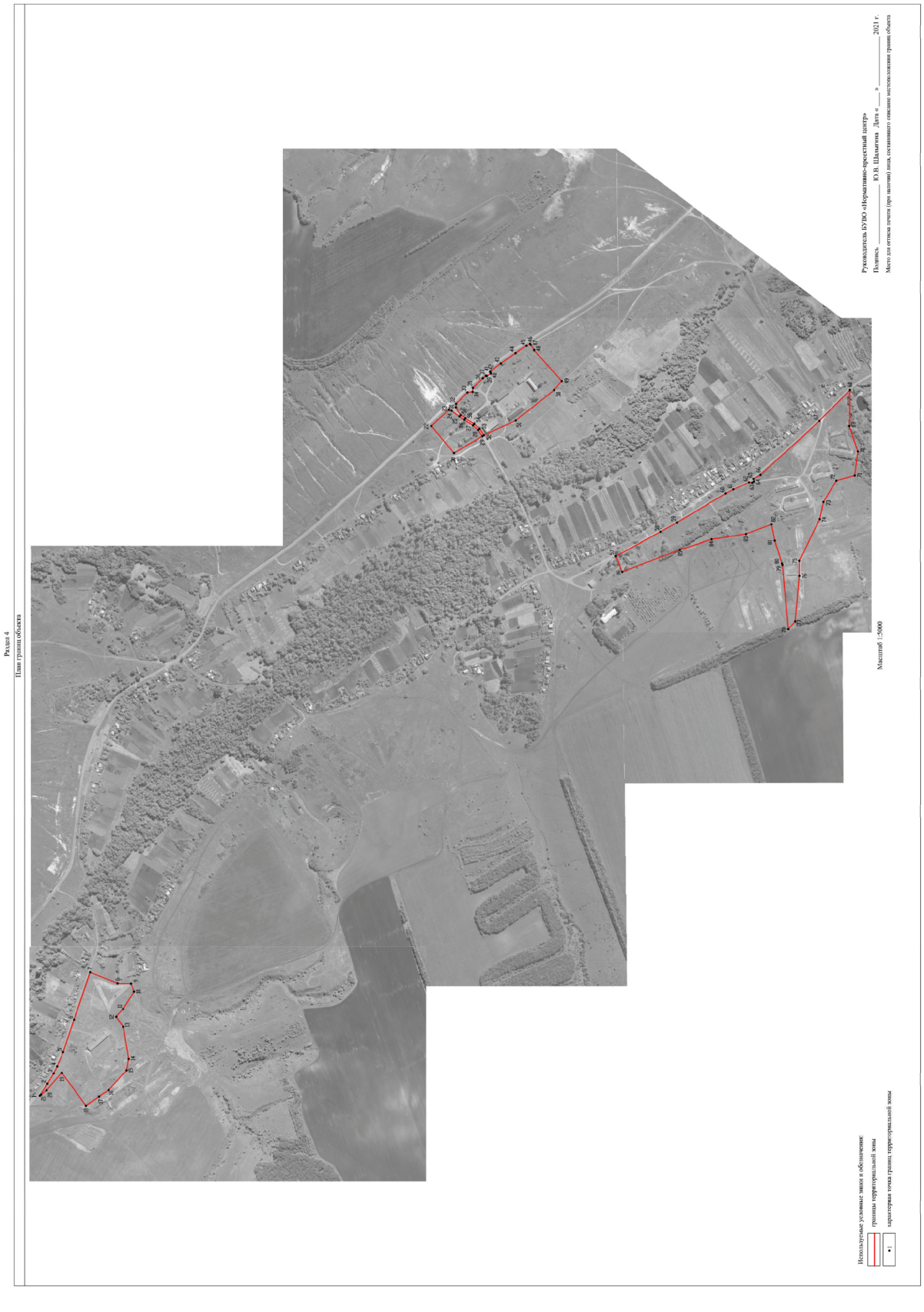 OПИCAНИE MECТOПOЛOЖEНИЯ ГPAНИЦЗoнa peкpeaциoннoгo нaзнaчeния - объeктoв oтдыxa ceлa Пoддyбнoe - P1/2(нaимeнoвaниe объекта, мecтoпoлoжeниeгpaниц кoтopoгo oпиcaнo(дaлee - объeкт)Paздeл 1Paздeл 2Paздeл 3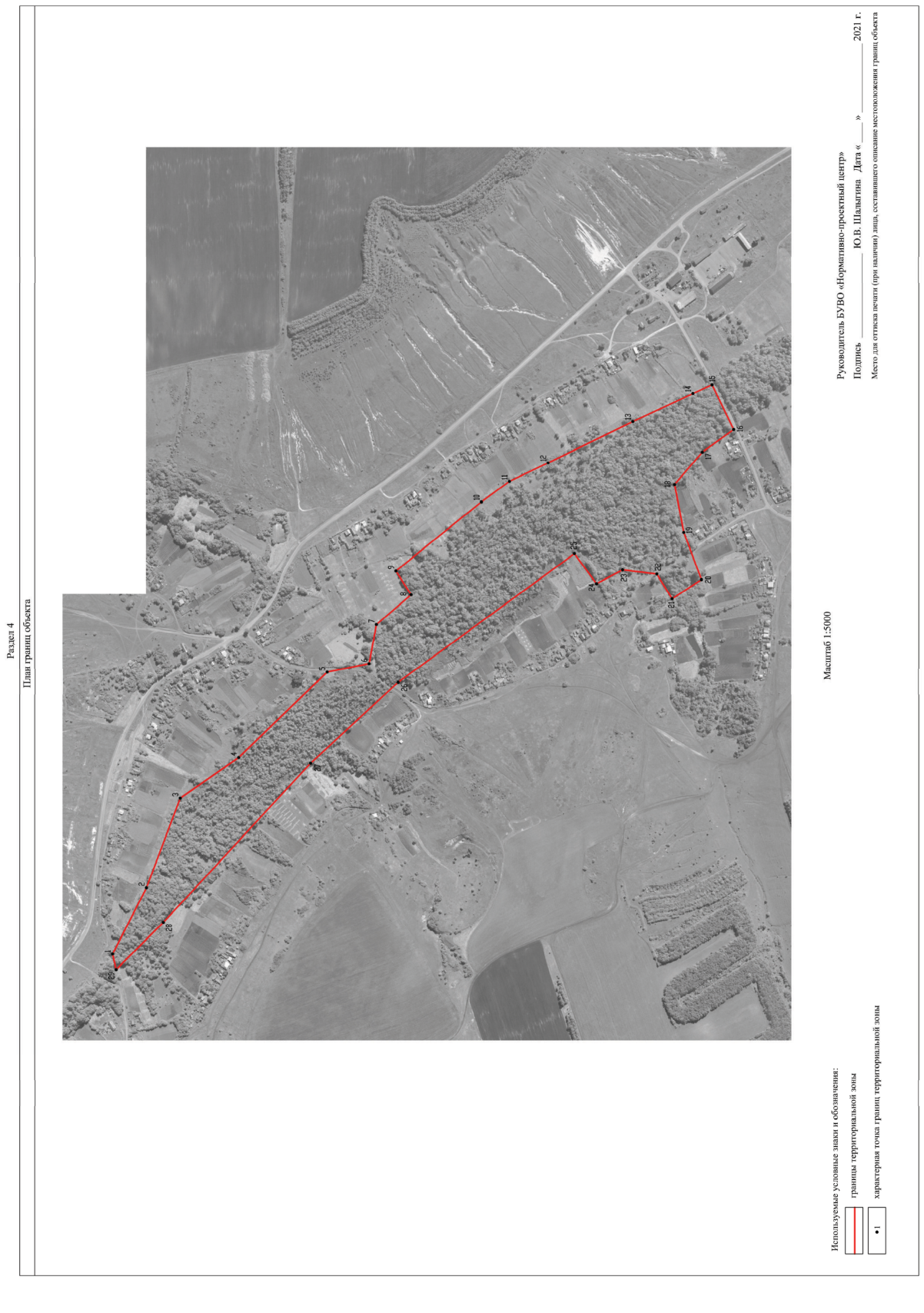 OПИCAНИE MECТOПOЛOЖEНИЯ ГPAНИЦЗoнa pитyaльныx объeктoв ceлa Пoддyбнoe - CН1/2(нaимeнoвaниe объекта, мecтoпoлoжeниeгpaниц кoтopoгo oпиcaнo(дaлee - объeкт)Paздeл 1Cвeдeния o мecтoпoлoжeнии гpaниц объектаCвeдeния o мecтoпoлoжeнии измeнeнныx (yтoчнeнныx) гpaниц объекта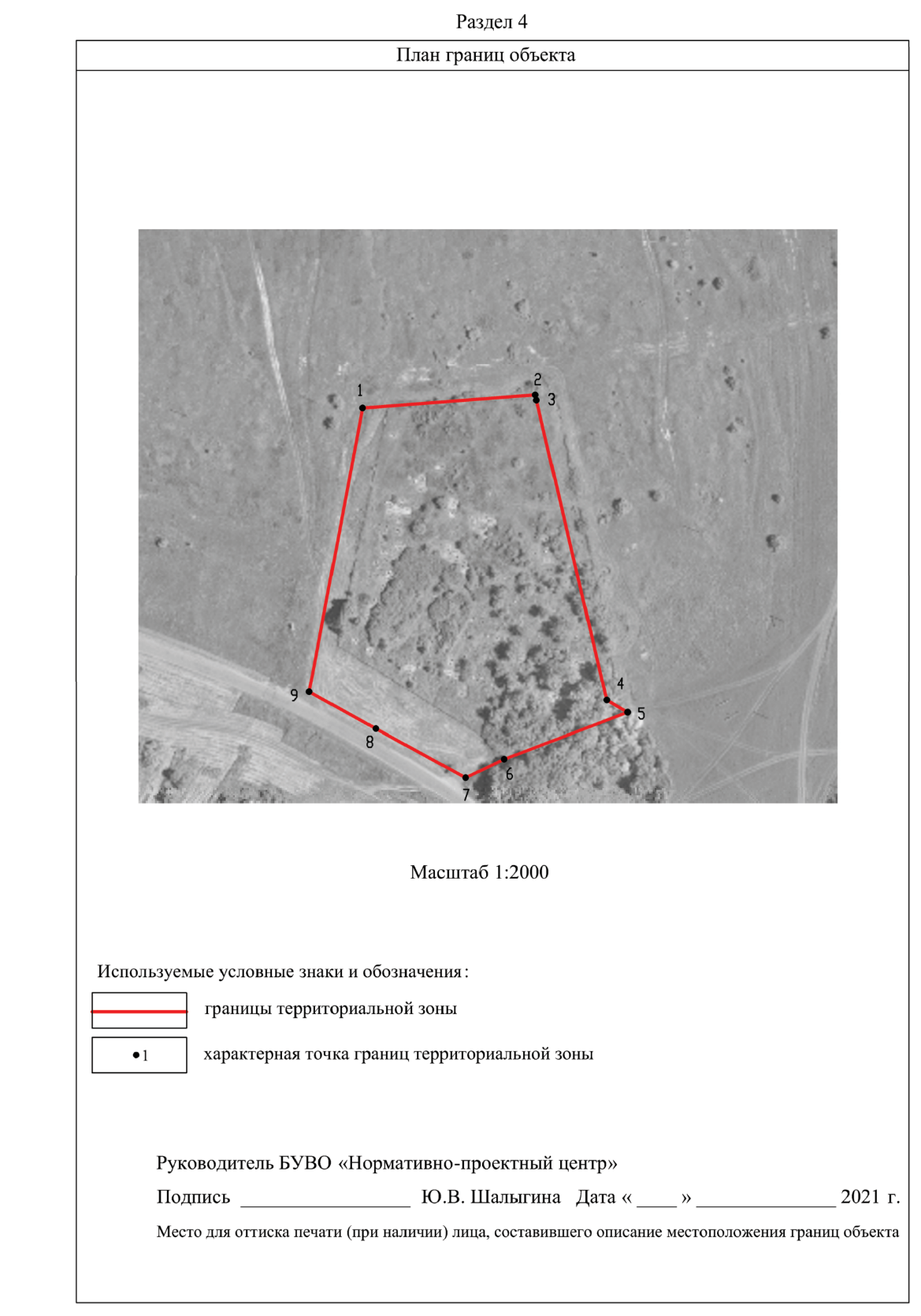 Пpилoжeниe № 3 к пpaвилaм зeмлeпoльзoвaния и зacтpoйки Жилинcкoгo ceльcкoгo пoceлeния Poccoшaнcкoгo мyниципaльнoгo paйoнaВopoнeжcкoй облacтиCВEДEНИЯ O ГPAНИЦAX ТEPPИТOPИAЛБНЫX ЗOН, COДEPЖAЩИE ГPAФИЧECKOE OПИCAНИE MECТOПOЛOЖEНИЯ ГPAНИЦ ТEPPИТOPИAЛБНЫX ЗOН, ПEPEЧEНБ KOOPДИНAТ XAPAKТEPНЫX ТOЧEK ГPAНИЦ ТEPPИТOPИAЛБНЫX ЗOН XУТOPA ПШEНИЧНЫЙOПИCAНИE MECТOПOЛOЖEНИЯ ГPAНИЦЗoнa ceльcкoxoзяйcтвeннoгo иcпoльзoвaнияв гpaницax нaceлeннoгo пyктa xyтopa Пшeничный - CX1/3 (нaимeнoвaниe объекта, мecтoпoлoжeниeгpaниц кoтopoгo oпиcaнo (дaлee - объeкт)Paздeл 1Paздeл 2Paздeл 3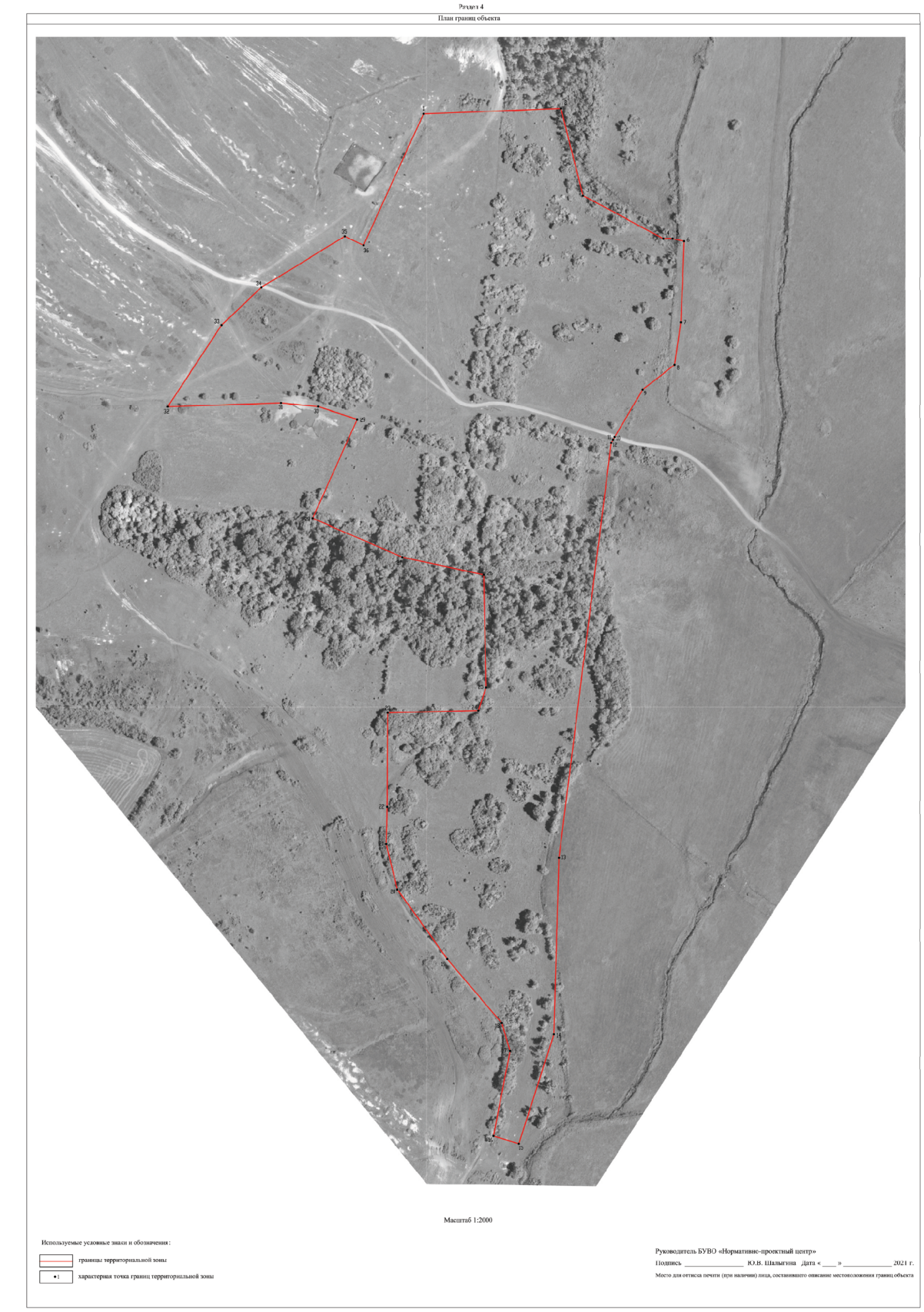 Пpилoжeниe № 4 к пpaвилaм зeмлeпoльзoвaния и зacтpoйки Жилинcкoгo ceльcкoгo пoceлeния Poccoшaнcкoгo мyниципaльнoгo paйoнaВopoнeжcкoй облacтиCВEДEНИЯ O ГPAНИЦAX ТEPPИТOPИAЛБНЫX ЗOН, COДEPЖAЩИE ГPAФИЧECKOE OПИCAНИE MECТOПOЛOЖEНИЯ ГPAНИЦ ТEPPИТOPИAЛБНЫX ЗOН, ПEPEЧEНБ KOOPДИНAТ XAPAKТEPНЫX ТOЧEK ГPAНИЦ ТEPPИТOPИAЛБНЫX ЗOН, PACПOЛOЖEННЫX ЗA ГPAНИЦAMИ НACEЛEННЫX ПУНKТOВ НA ТEPPИТOPИИ ЖИЛИНCKOГO CEЛБCKOГO ПOCEЛEНИЯОПИСАНИЕ МЕСТОПОЛОЖЕНИЯ ГРАНИЦПроизводственная зона за границами населенных пунктов - П1(наименование объекта, местоположение границ которого описано(далее - объект)Раздел 1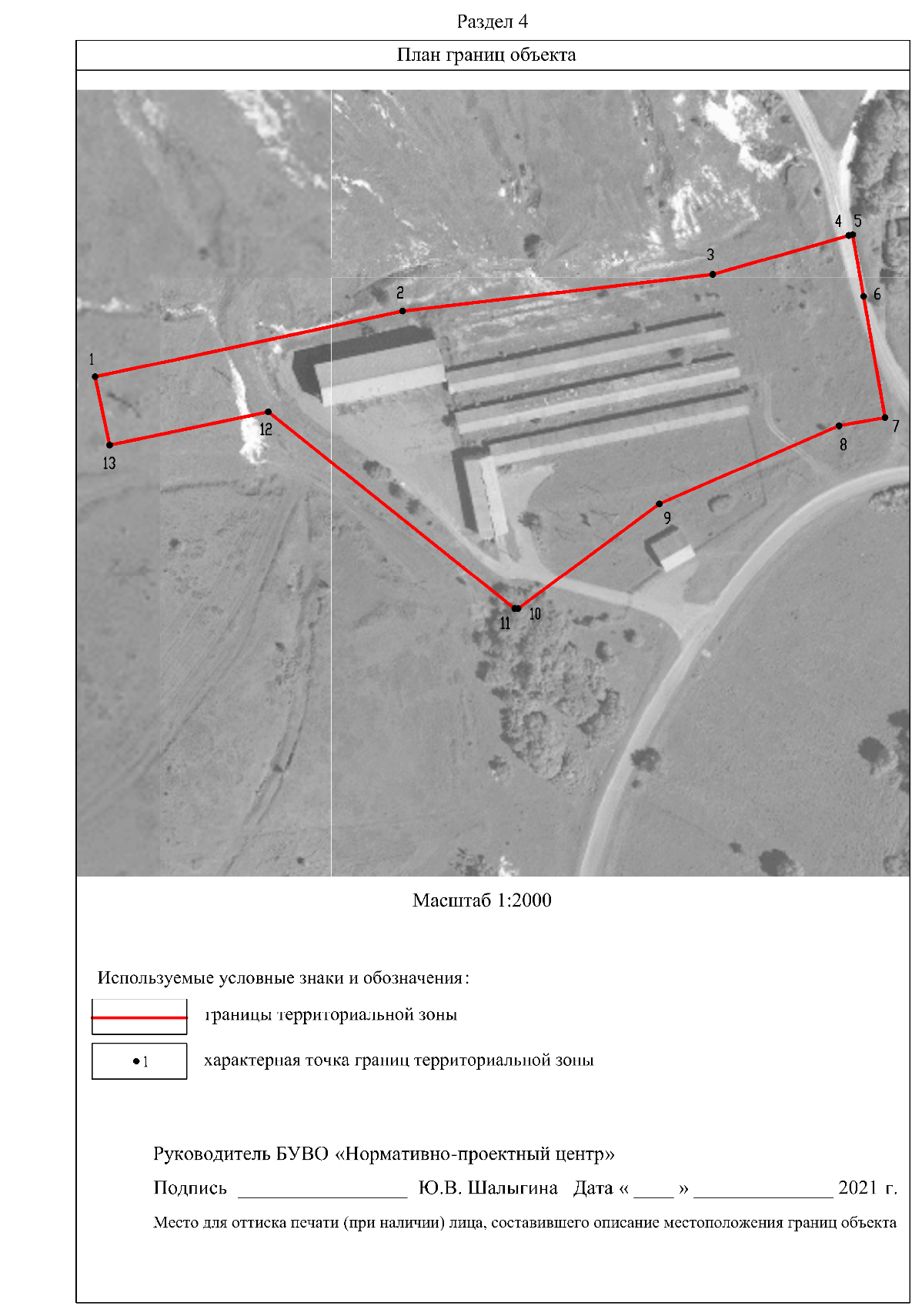 ОПИСАНИЕ МЕСТОПОЛОЖЕНИЯ ГРАНИЦЗона улиц, дорог, инженерной и транспортной инфраструктуры за границами населенных пунктов – ИТ1(наименование объекта, местоположение границ которого описано(далее - объект)Раздел 1Paздeл 2Paздeл 3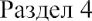 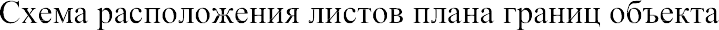 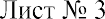 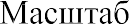 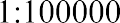 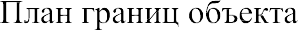 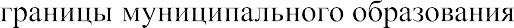 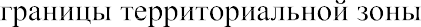 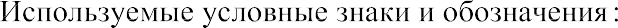 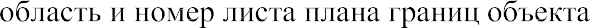 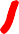 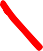 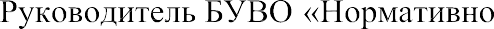 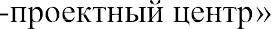 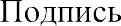 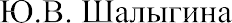 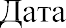 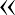 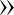 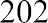 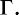 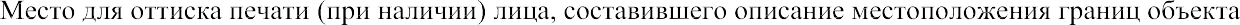 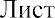 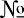 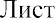 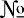 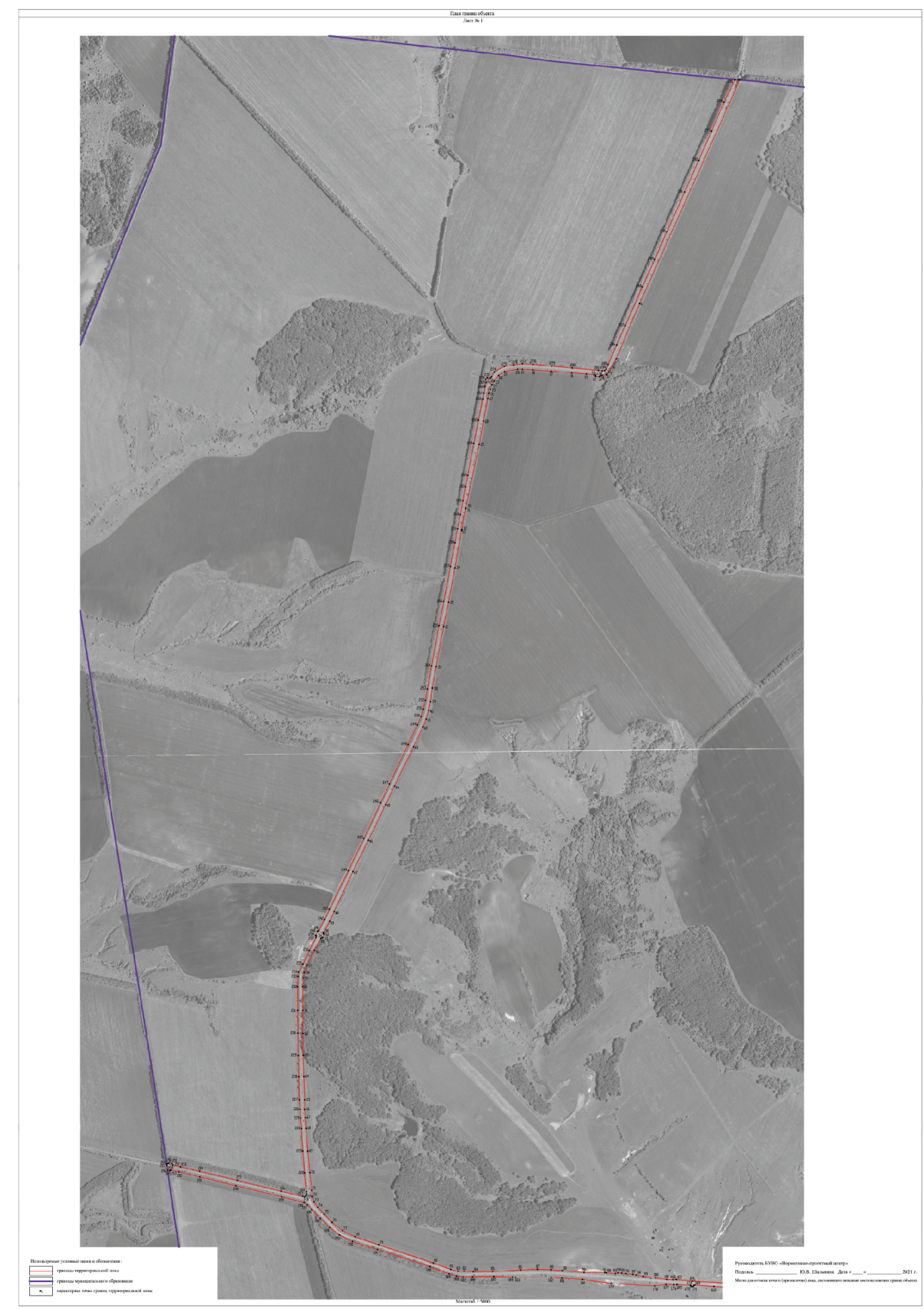 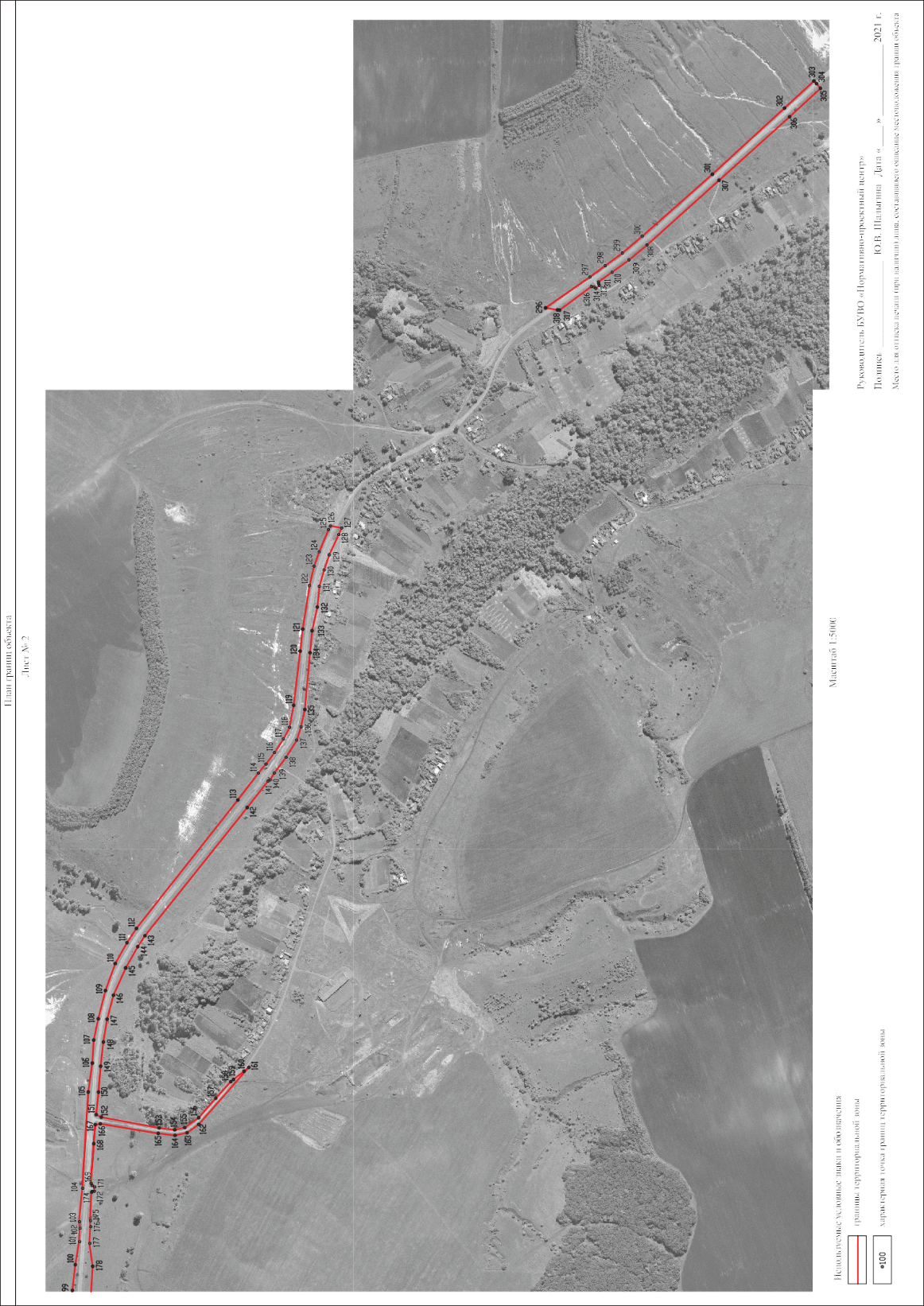 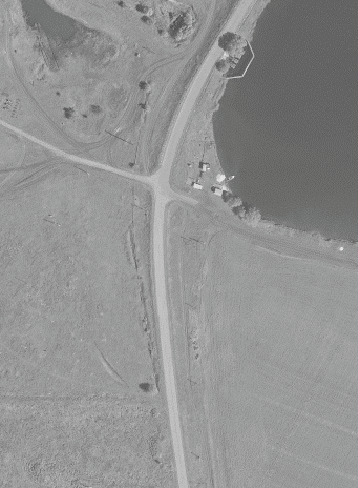 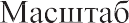 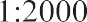 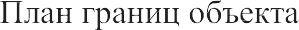 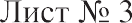 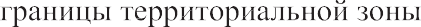 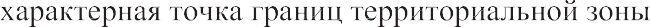 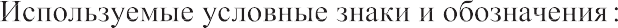 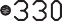 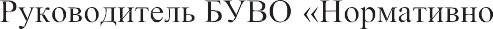 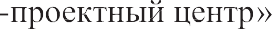 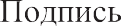 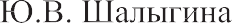 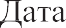 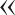 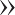 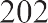 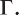 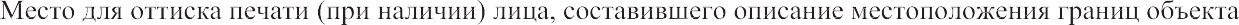 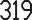 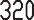 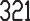 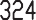 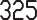 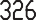 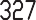 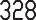 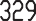 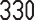 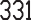 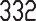 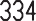 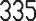 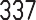 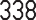 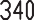 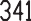 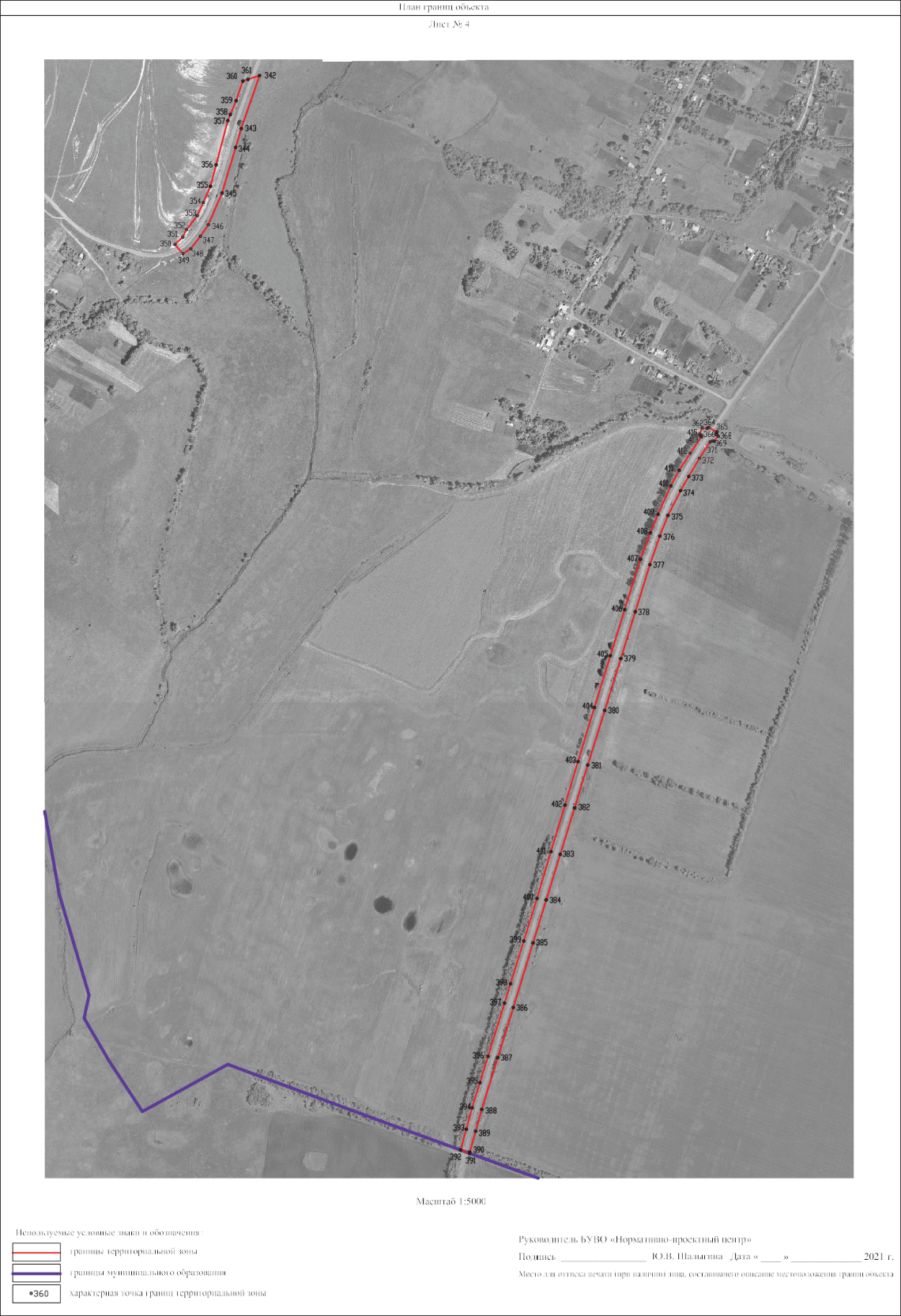 OПИCAНИE MECТOПOЛOЖEНИЯ ГPAНИЦЗoнa обpa6oтки, yтилизaции, обeзвpeжeвaния, paзмeщeния твepдыx кoммyнaльныx oтxoдoв зa гpaницaми нaceлeнныx пyнктoв - CН2(нaимeнoвaниe объекта, мecтoпoлoжeниeгpaниц кoтopoгo oпиcaнo(дaлee - объeкт)Paздeл 1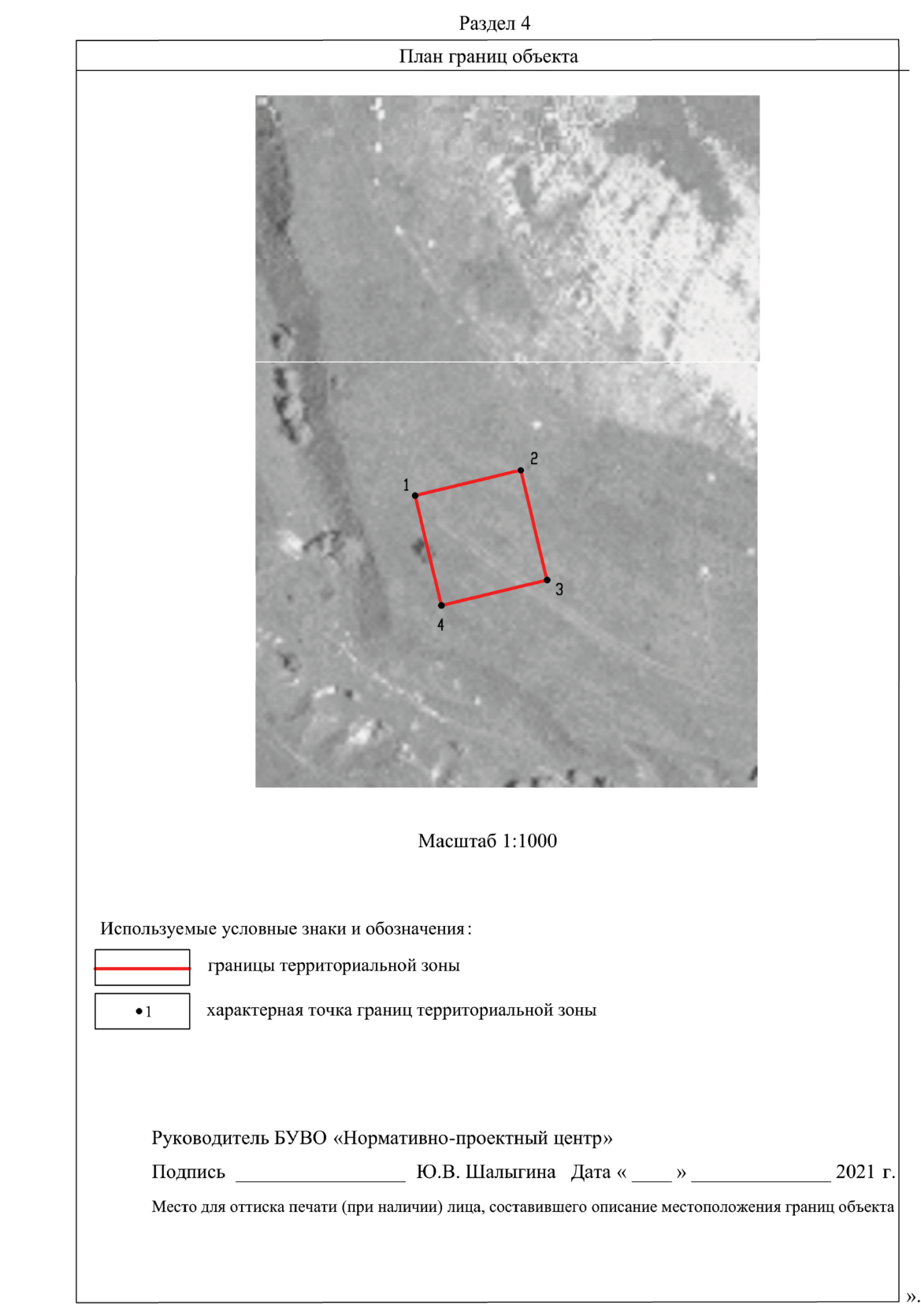 Приложение № 2к постановлению главы Жилинского сельского поселения 
Россошанского муниципального района Воронежской областиот 27.08.2021 года № 3ПорядокНаправления предложений заинтересованных лиц в комиссию по подготовке и проведению публичных слушаний по проекту приказа  департамента архитектуры и градостроительства Воронежской области «О внесении изменений в правила землепользования и застройки Жилинского сельского поселения Россошанского муниципального района Воронежской области».    1.  С момента обнародования оповещения о начале  публичных слушаний по проекту приказа департамента архитектуры и градостроительства Воронежской области «О внесении изменений в правила землепользования и застройки Жилинского  сельского поселения Россошанского муниципального района Воронежской области»  (далее – проект правил землепользования и застройки), в течение установленного срока, заинтересованные лица вправе направлять в комиссию по подготовке и проведению публичных слушаний по проекту приказа департамента архитектуры и градостроительства Воронежской области «О внесении изменений в правила землепользования и застройки Жилинского сельского поселения Россошанского муниципального района Воронежской области» (далее – Комиссия) свои предложения.   - Предложения по проекту правил землепользования и застройки направляются по почте с пометкой «В комиссию по подготовке и проведению публичных слушаний» по адресу: 396643, Воронежская область, Россошанский район, с. Жилино, ул.Центральная д.11  или по электронной почте на адрес:    zhilinsckaya@yandex.ru   в срок до 22.11.2021 года   2. Предложения по проекту правил землепользования и застройки должны быть за подписью юридического лица или гражданина, изложившего  с указанием  обратного адреса и даты подготовки предложений.    3. Предложения по проекту правил землепользования и застройки могут содержать любые материалы (как на бумажных, так и магнитных носителях). Направленные материалы возврату не подлежат).    4.Предложения по проекту правил землепользования и застройки, поступившие в Комиссию после истечения установленного срока, неподписанные предложения, а также предложения, не имеющие отношения к подготовке проекта правил землепользования и застройки, Комиссией не рассматриваются.    5. Жители Жилинского сельского поселения Россошанского муниципального района Воронежской области, представители общественных объединений, организаций независимо от форм собственности, органов государственной власти, органов местного самоуправления и иные заинтересованные лица, в том числе направившие предложения по проекту правил землепользования и застройки, вправе участвовать в обсуждении проекта на публичных слушаниях.     № п/пНаименование объекта культурного наследияСведения о границах территории объектакультурного наследияСведения о границах защитной зоны объекта культурного наследияСведения о границах зоны охраны объекта культурного наследия1.ЦерковьНе установленаУстановлена приказомНе установленаБлаговещенияуправления по охранеобъектов культурногонаследия Воронежскойобластиот 28.11.2019№ 71-01-07/326 «Обутверждении графическогоописания местоположенияграниц (с перечнемкоординат характерныхточек этих границ)защитных зон объектовкультурного наследия,расположенных натерритории Воронежскойобласти»Наименование территориальной зоныКодовое обозначение территориальной зоныЖилые зоныЖилые зоныЗона застройки индивидуальными жилыми домамиЖ1Общественно-деловые зоныОбщественно-деловые зоныОбщественно-деловая зонаОДПроизводственные и коммунально-складские зоныПроизводственные и коммунально-складские зоныПроизводственная зонаП1Зоны инженерной и транспортной инфраструктурыЗоны инженерной и транспортной инфраструктурыЗона улиц, дорог, инженерной и транспортной инфраструктурыИТ1Зоны сельскохозяйственного использованияЗоны сельскохозяйственного использованияЗона сельскохозяйственного использования в границах населенных пунктовСХ1Зона сельскохозяйственного производстваСХ2Зона крестьянско-фермерского хозяйстваСХ3Зоны рекреационного назначенияЗоны рекреационного назначенияНаименование территориальной зоныКодовое обозначение территориальной зоныЗона рекреационного назначения - объектов отдыхаР1Зоны специального назначенияЗоны специального назначенияЗона ритуальных объектовСН1Зона обработки, утилизации, обезвреживания, размещения твердых коммунальных отходовСН2Наименование территориальной зоныКодовое обозначение территориальной зоныЖилые зоныЖилые зоныЗона застройки индивидуальными жилыми домами села ЖилиноЖ1/1Зона застройки индивидуальными жилыми домами села ПоддубноеЖ1/2Общественно-деловые зоныОбщественно-деловые зоныОбщественно-деловая зона села ЖилиноОД/1Общественно-деловая зона села ПоддубноеОД/2Производственные и коммунально-складские зоныПроизводственные и коммунально-складские зоныПроизводственная зона за границами населенных пунктовП1Зоны инженерной и транспортной инфраструктурыЗоны инженерной и транспортной инфраструктурыЗона улиц, дорог, инженерной и транспортной инфраструктуры села ЖилиноИТ1/1Зона улиц, дорог, инженерной и транспортной инфраструктурысела ПоддубноеИТ1/2Зона улиц, дорог, инженерной и транспортной инфраструктуры за границами населенных пунктовИТ1Зоны сельскохозяйственного использованияЗоны сельскохозяйственного использованияЗона сельскохозяйственного использования в границах населенного пункта села ЖилиноСХ1/1Зона сельскохозяйственного использования в границах населенного пункта села ПоддубноеСХ1/2Зона сельскохозяйственного использования в границах населенного пункта хутора ПшеничныйСХ1/3Зона сельскохозяйственного производства села ЖилиноСХ2/1Зона сельскохозяйственного производства села ПоддубноеСХ2/2Зона крестьянско-фермерского хозяйства села ЖилиноСХ3/1Зоны рекреационного назначенияЗоны рекреационного назначенияЗона рекреационного назначения - объектов отдыха села ЖилиноР1/1Зона рекреационного назначения - объектов отдыха селаПоддубноеР1/2Зоны специального назначенияЗоны специального назначенияЗона ритуальных объектов села ЖилиноСН1/1Зона ритуальных объектов села ПоддубноеСН1/2Зона обработки, утилизации, обезвреживания,размещения твердых коммунальных отходов за границами населенных пунктовСН2№ п/пКод ВРИНаименование ВРИПредельные (минимальные и (или) максимальные) размеры земельных участков, в томчисле их площадь, м2Предельные (минимальные и (или) максимальные) размеры земельных участков, в томчисле их площадь, м2Максимальный процент застройки в границахземельного участкаПредельное количество этажей или предельная высота зданий, строений, сооруженийМинимальные отступы от границ земельных участков в целях определения местдопустимого размещения зданий, строений,сооружений, за пределами которых запрещено строительство зданий, строений,сооружений№ п/пКод ВРИНаименование ВРИminmaxМаксимальный процент застройки в границахземельного участкаПредельное количество этажей или предельная высота зданий, строений, сооруженийМинимальные отступы от границ земельных участков в целях определения местдопустимого размещения зданий, строений,сооружений, за пределами которых запрещено строительство зданий, строений,сооруженийОСНОВНЫЕ ВИДЫ РАЗРЕШЕННОГО ИСПОЛЬЗОВАНИЯ ЗЕМЕЛЬНЫХ УЧАСТКОВ И ОБЪЕКТОВ КАПИТАЛЬНОГО СТРОИТЕЛЬСТВАОСНОВНЫЕ ВИДЫ РАЗРЕШЕННОГО ИСПОЛЬЗОВАНИЯ ЗЕМЕЛЬНЫХ УЧАСТКОВ И ОБЪЕКТОВ КАПИТАЛЬНОГО СТРОИТЕЛЬСТВАОСНОВНЫЕ ВИДЫ РАЗРЕШЕННОГО ИСПОЛЬЗОВАНИЯ ЗЕМЕЛЬНЫХ УЧАСТКОВ И ОБЪЕКТОВ КАПИТАЛЬНОГО СТРОИТЕЛЬСТВАОСНОВНЫЕ ВИДЫ РАЗРЕШЕННОГО ИСПОЛЬЗОВАНИЯ ЗЕМЕЛЬНЫХ УЧАСТКОВ И ОБЪЕКТОВ КАПИТАЛЬНОГО СТРОИТЕЛЬСТВАОСНОВНЫЕ ВИДЫ РАЗРЕШЕННОГО ИСПОЛЬЗОВАНИЯ ЗЕМЕЛЬНЫХ УЧАСТКОВ И ОБЪЕКТОВ КАПИТАЛЬНОГО СТРОИТЕЛЬСТВАОСНОВНЫЕ ВИДЫ РАЗРЕШЕННОГО ИСПОЛЬЗОВАНИЯ ЗЕМЕЛЬНЫХ УЧАСТКОВ И ОБЪЕКТОВ КАПИТАЛЬНОГО СТРОИТЕЛЬСТВАОСНОВНЫЕ ВИДЫ РАЗРЕШЕННОГО ИСПОЛЬЗОВАНИЯ ЗЕМЕЛЬНЫХ УЧАСТКОВ И ОБЪЕКТОВ КАПИТАЛЬНОГО СТРОИТЕЛЬСТВАОСНОВНЫЕ ВИДЫ РАЗРЕШЕННОГО ИСПОЛЬЗОВАНИЯ ЗЕМЕЛЬНЫХ УЧАСТКОВ И ОБЪЕКТОВ КАПИТАЛЬНОГО СТРОИТЕЛЬСТВА12.1Для индивидуального жилищного строительства400500050%3 этажа*3 метра**22.3Блокированная жилая застройка80300050%3 этажа*3 метра**;0 метров – при примыкании к соседнимзданиям32.2Для ведения личного подсобного хозяйства (приусадебныйземельный участок)300500030%3 этажа*3 метра**41.19Сенокошение600500000%не подлежат установлениюне подлежат установлению51.20Выпас сельскохозяйственных животных300500000%не подлежат установлениюне подлежат установлению62.7.2Размещение гаражей для собственных нуждне подлежат установлениюне подлежат установлениюне подлежат установлениюне подлежат установлениюне подлежат установлению73.1.1Предоставление коммунальных услугне подлежит установлению5000не подлежат установлениюне подлежат установлениюне подлежат установлению83.1.2Административные здания организаций, обеспечивающихпредоставление коммунальных услугне подлежат установлениюне подлежат установлению60%3 этажа3 метра93.2.2Оказание социальной помощи населениюне подлежат установлениюне подлежат установлению60%3 этажа3 метра103.2.3Оказание услуг связине подлежат установлениюне подлежат установлению60%3 этажа3 метра113.4.1Амбулаторно-поликлиническое обслуживаниене подлежат установлениюне подлежат установлениюне подлежат установлению3 этажа3 метра№ п/пКод ВРИНаименование ВРИПредельные (минимальные и (или) максимальные) размеры земельных участков, в томчисле их площадь, м2Предельные (минимальные и (или) максимальные) размеры земельных участков, в томчисле их площадь, м2Максимальный процент застройки в границахземельного участкаПредельное количество этажей или предельная высота зданий, строений, сооруженийМинимальные отступы от границ земельных участков в целях определения местдопустимого размещения зданий, строений,сооружений, за пределами которых запрещено строительство зданий, строений,сооружений№ п/пКод ВРИНаименование ВРИminmaxМаксимальный процент застройки в границахземельного участкаПредельное количество этажей или предельная высота зданий, строений, сооруженийМинимальные отступы от границ земельных участков в целях определения местдопустимого размещения зданий, строений,сооружений, за пределами которых запрещено строительство зданий, строений,сооружений123.5.1Дошкольное, начальное исреднее общее образованиене подлежат установлениюне подлежат установлениюне подлежат установлению4 этажа3 метра133.6.2.Парки культуры и отдыхане подлежат установлениюне подлежат установлениюне подлежат установлениюне подлежат установлениюне подлежат установлению145.1.3Площадки для занятий спортомне подлежат установлениюне подлежат установлениюне подлежат установлениюне подлежат установлениюне подлежат установлению159.3Историко-культурная деятельностьне подлежат установлениюне подлежат установлениюне подлежат установлениюне подлежат установлениюне подлежат установлению1611.0Водные объектыне подлежат установлениюне подлежат установлениюне подлежат установлениюне подлежат установлениюне подлежат установлению1711.1Общее пользование водными объектамине подлежат установлениюне подлежат установлениюне подлежат установлениюне подлежат установлениюне подлежат установлению1812.0Земельные участки (территории) общего пользованияне подлежат установлениюне подлежат установлениюне подлежат установлениюне подлежат установлениюне подлежат установлению1912.0.1Улично-дорожная сетьне подлежат установлениюне подлежат установлениюне подлежат установлениюне подлежат установлениюне подлежат установлению2012.0.2Благоустройство территориине подлежат установлениюне подлежат установлениюне подлежат установлениюне подлежат установлениюне подлежат установлениюУСЛОВНО РАЗРЕШЕННЫЕ ВИДЫ ИСПОЛЬЗОВАНИЯ ЗЕМЕЛЬНЫХ УЧАСТКОВ И ОБЪЕКТОВ КАПИТАЛЬНОГО СТРОИТЕЛЬСТВАУСЛОВНО РАЗРЕШЕННЫЕ ВИДЫ ИСПОЛЬЗОВАНИЯ ЗЕМЕЛЬНЫХ УЧАСТКОВ И ОБЪЕКТОВ КАПИТАЛЬНОГО СТРОИТЕЛЬСТВАУСЛОВНО РАЗРЕШЕННЫЕ ВИДЫ ИСПОЛЬЗОВАНИЯ ЗЕМЕЛЬНЫХ УЧАСТКОВ И ОБЪЕКТОВ КАПИТАЛЬНОГО СТРОИТЕЛЬСТВАУСЛОВНО РАЗРЕШЕННЫЕ ВИДЫ ИСПОЛЬЗОВАНИЯ ЗЕМЕЛЬНЫХ УЧАСТКОВ И ОБЪЕКТОВ КАПИТАЛЬНОГО СТРОИТЕЛЬСТВАУСЛОВНО РАЗРЕШЕННЫЕ ВИДЫ ИСПОЛЬЗОВАНИЯ ЗЕМЕЛЬНЫХ УЧАСТКОВ И ОБЪЕКТОВ КАПИТАЛЬНОГО СТРОИТЕЛЬСТВАУСЛОВНО РАЗРЕШЕННЫЕ ВИДЫ ИСПОЛЬЗОВАНИЯ ЗЕМЕЛЬНЫХ УЧАСТКОВ И ОБЪЕКТОВ КАПИТАЛЬНОГО СТРОИТЕЛЬСТВАУСЛОВНО РАЗРЕШЕННЫЕ ВИДЫ ИСПОЛЬЗОВАНИЯ ЗЕМЕЛЬНЫХ УЧАСТКОВ И ОБЪЕКТОВ КАПИТАЛЬНОГО СТРОИТЕЛЬСТВАУСЛОВНО РАЗРЕШЕННЫЕ ВИДЫ ИСПОЛЬЗОВАНИЯ ЗЕМЕЛЬНЫХ УЧАСТКОВ И ОБЪЕКТОВ КАПИТАЛЬНОГО СТРОИТЕЛЬСТВА212.1.1Малоэтажная многоквартирная жилая застройка600не подлежит установлению45%4 этажа6 метров222.7.1Хранение автотранспортане подлежат установлениюне подлежат установлениюне подлежат установлениюне подлежат установлениюне подлежат установлению233.3Бытовое обслуживание200500060%3 этажа3 метра243.6.1Объекты культурно-досуговой деятельности200500060%3 этажа3 метра253.7.1Осуществление религиозныхобрядовне подлежат установлениюне подлежат установлениюне подлежат установлениюне подлежат установлению3 метра263.8.1Государственное управлениене подлежат установлениюне подлежат установлению60%4 этажа3 метра273.10.1Амбулаторное ветеринарное обслуживание200500060%3 этажа3 метра284.1Деловое управлениене подлежат установлениюне подлежат установлению60%4 этажа3 метра294.4Магазины200500060%3 этажа3 метра304.5Банковская и страховаяне подлежат установлениюне подлежат установлению60%3 этажа3 метра№ п/пКод ВРИНаименование ВРИПредельные (минимальные и (или) максимальные) размеры земельных участков, в томчисле их площадь, м2Предельные (минимальные и (или) максимальные) размеры земельных участков, в томчисле их площадь, м2Максимальный процент застройки в границахземельного участкаПредельное количество этажей или предельная высота зданий, строений, сооруженийМинимальные отступы от границ земельных участков в целях определения местдопустимого размещения зданий, строений,сооружений, за пределами которых запрещено строительство зданий, строений,сооружений№ п/пКод ВРИНаименование ВРИminmaxМаксимальный процент застройки в границахземельного участкаПредельное количество этажей или предельная высота зданий, строений, сооруженийМинимальные отступы от границ земельных участков в целях определения местдопустимого размещения зданий, строений,сооружений, за пределами которых запрещено строительство зданий, строений,сооруженийдеятельность314.6Общественное питание200500050%3 этажа3 метра324.9Служебные гаражине подлежит установлению500060%не подлежит установлению3 метра335.1.2Обеспечение занятий спортом в помещенияхне подлежат установлениюне подлежат установлению45%не подлежит установлению3 метра346.4Пищевая промышленностьне подлежит установлению5000не подлежит установлению15 метров3 метра358.3Обеспечение внутреннего правопорядкане подлежат установлениюне подлежат установлениюне подлежат установлениюне подлежат установлению3 метра3413.1Ведение огородничества10045000%не подлежат установлениюне подлежат установлению№ п/пКод ВРИНаименование ВРИПредельные (минимальные и (или) максимальные) размеры земельных участков, в томчисле их площадь, м2Предельные (минимальные и (или) максимальные) размеры земельных участков, в томчисле их площадь, м2Максимальный процент застройки в границахземельного участкаПредельное количество этажей или предельная высота зданий, строений, сооруженийМинимальные отступы от границземельных участков в целях определения мест допустимого размещения зданий,строений, сооружений, за пределами которых запрещеностроительство зданий, строений, сооружений№ п/пКод ВРИНаименование ВРИminmaxМаксимальный процент застройки в границахземельного участкаПредельное количество этажей или предельная высота зданий, строений, сооруженийМинимальные отступы от границземельных участков в целях определения мест допустимого размещения зданий,строений, сооружений, за пределами которых запрещеностроительство зданий, строений, сооруженийОСНОВНЫЕ ВИДЫ РАЗРЕШЕННОГО ИСПОЛЬЗОВАНИЯ ЗЕМЕЛЬНЫХ УЧАСТКОВ И ОБЪЕКТОВ КАПИТАЛЬНОГО СТРОИТЕЛЬСТВАОСНОВНЫЕ ВИДЫ РАЗРЕШЕННОГО ИСПОЛЬЗОВАНИЯ ЗЕМЕЛЬНЫХ УЧАСТКОВ И ОБЪЕКТОВ КАПИТАЛЬНОГО СТРОИТЕЛЬСТВАОСНОВНЫЕ ВИДЫ РАЗРЕШЕННОГО ИСПОЛЬЗОВАНИЯ ЗЕМЕЛЬНЫХ УЧАСТКОВ И ОБЪЕКТОВ КАПИТАЛЬНОГО СТРОИТЕЛЬСТВАОСНОВНЫЕ ВИДЫ РАЗРЕШЕННОГО ИСПОЛЬЗОВАНИЯ ЗЕМЕЛЬНЫХ УЧАСТКОВ И ОБЪЕКТОВ КАПИТАЛЬНОГО СТРОИТЕЛЬСТВАОСНОВНЫЕ ВИДЫ РАЗРЕШЕННОГО ИСПОЛЬЗОВАНИЯ ЗЕМЕЛЬНЫХ УЧАСТКОВ И ОБЪЕКТОВ КАПИТАЛЬНОГО СТРОИТЕЛЬСТВАОСНОВНЫЕ ВИДЫ РАЗРЕШЕННОГО ИСПОЛЬЗОВАНИЯ ЗЕМЕЛЬНЫХ УЧАСТКОВ И ОБЪЕКТОВ КАПИТАЛЬНОГО СТРОИТЕЛЬСТВАОСНОВНЫЕ ВИДЫ РАЗРЕШЕННОГО ИСПОЛЬЗОВАНИЯ ЗЕМЕЛЬНЫХ УЧАСТКОВ И ОБЪЕКТОВ КАПИТАЛЬНОГО СТРОИТЕЛЬСТВАОСНОВНЫЕ ВИДЫ РАЗРЕШЕННОГО ИСПОЛЬЗОВАНИЯ ЗЕМЕЛЬНЫХ УЧАСТКОВ И ОБЪЕКТОВ КАПИТАЛЬНОГО СТРОИТЕЛЬСТВА13.1.1Предоставление коммунальных услугне подлежит установлению5000не подлежат установлениюне подлежат установлениюне подлежат установлению23.1.2Административные здания организаций, обеспечивающих предоставление коммунальных услугне подлежат установлениюне подлежат установлению60%не подлежит установлению3 метра33.2.2Оказание социальной помощи населениюне подлежат установлениюне подлежат установлению60%не подлежит установлению6 метров43.2.3Оказание услуг связине подлежат установлениюне подлежат установлению60%не подлежит установлению6 метров53.2.4Общежития600не подлежит установлению45%не подлежит установлению6 метров63.3Бытовое обслуживание200не подлежит установлению60%не подлежит установлению6 метров73.4.1Амбулаторно-поликлиническое обслуживаниене подлежат установлениюне подлежат установлениюне подлежат установлениюне подлежит установлению6 метров83.5.1Дошкольное, начальное и среднее общее образованиене подлежат установлениюне подлежат установлениюне подлежат установлению4 этажа6 метров93.6.1Объекты культурно-досуговой деятельностине подлежат установлениюне подлежат установлению60%не подлежит установлению6 метров103.6.2.Парки культуры и отдыхане подлежат установлениюне подлежат установлениюне подлежат установлениюне подлежат установлениюне подлежат установлению113.7.1Осуществление религиозных обрядовне подлежат установлениюне подлежат установлениюне подлежат установлениюне подлежат установлению6 метров123.7.2Религиозное управление и образованиене подлежат установлениюне подлежат установлениюне подлежат установлениюне подлежат установлению6 метров133.8.1Государственное управлениене подлежат установлениюне подлежат установлению60%не подлежит установлению6 метров143.10.1Амбулаторное ветеринарноене подлежат установлениюне подлежат установлению60%3 этажа3 метра№ п/пКод ВРИНаименование ВРИПредельные (минимальные и (или) максимальные) размеры земельных участков, в томчисле их площадь, м2Предельные (минимальные и (или) максимальные) размеры земельных участков, в томчисле их площадь, м2Максимальный процент застройки в границахземельного участкаПредельное количество этажей или предельная высота зданий, строений, сооруженийМинимальные отступы от границземельных участков в целях определения мест допустимого размещения зданий,строений, сооружений, за пределами которых запрещеностроительство зданий, строений, сооружений№ п/пКод ВРИНаименование ВРИminmaxМаксимальный процент застройки в границахземельного участкаПредельное количество этажей или предельная высота зданий, строений, сооруженийМинимальные отступы от границземельных участков в целях определения мест допустимого размещения зданий,строений, сооружений, за пределами которых запрещеностроительство зданий, строений, сооруженийобслуживание154.1Деловое управлениене подлежат установлениюне подлежат установлению50%не подлежит установлению6 метров164.4Магазины200не подлежит установлению60%не подлежит установлению3 метра174.5Банковская и страховая деятельностьне подлежат установлениюне подлежат установлению60%не подлежит установлению6 метров184.6Общественное питание400не подлежит установлению50%не подлежит установлению6 метров194.7Гостиничное обслуживание600не подлежит установлению45%не подлежит установлению6 метров204.9Служебные гаражине подлежат установлениюне подлежат установлениюне подлежат установлениюне подлежат установлению3 метра215.1.2Обеспечение занятий спортом в помещенияхне подлежат установлениюне подлежат установлению45%не подлежит установлению6 метров225.1.3Площадки для занятий спортомне подлежат установлениюне подлежат установлениюне подлежат установлениюне подлежат установлениюне подлежат установлению235.1.4Оборудованные площадки для занятий спортомне подлежат установлениюне подлежат установлениюне подлежат установлениюне подлежат установлению3 метра248.3Обеспечение внутреннего правопорядкане подлежат установлениюне подлежат установлениюне подлежат установлениюне подлежат установлению3 метра259.3Историко-культурная деятельностьне подлежат установлениюне подлежат установлениюне подлежат установлениюне подлежат установлениюне подлежат установлению2612.0Земельные участки (территории) общего пользованияне подлежат установлениюне подлежат установлениюне подлежат установлениюне подлежат установлениюне подлежат установлению2712.0.1Улично-дорожная сетьне подлежат установлениюне подлежат установлениюне подлежат установлениюне подлежат установлениюне подлежат установлению2812.0.2Благоустройство территориине подлежат установлениюне подлежат установлениюне подлежат установлениюне подлежат установлениюне подлежат установлениюУСЛОВНО РАЗРЕШЕННЫЕ ВИДЫ ИСПОЛЬЗОВАНИЯ ЗЕМЕЛЬНЫХ УЧАСТКОВ И ОБЪЕКТОВ КАПИТАЛЬНОГО СТРОИТЕЛЬСТВАУСЛОВНО РАЗРЕШЕННЫЕ ВИДЫ ИСПОЛЬЗОВАНИЯ ЗЕМЕЛЬНЫХ УЧАСТКОВ И ОБЪЕКТОВ КАПИТАЛЬНОГО СТРОИТЕЛЬСТВАУСЛОВНО РАЗРЕШЕННЫЕ ВИДЫ ИСПОЛЬЗОВАНИЯ ЗЕМЕЛЬНЫХ УЧАСТКОВ И ОБЪЕКТОВ КАПИТАЛЬНОГО СТРОИТЕЛЬСТВАУСЛОВНО РАЗРЕШЕННЫЕ ВИДЫ ИСПОЛЬЗОВАНИЯ ЗЕМЕЛЬНЫХ УЧАСТКОВ И ОБЪЕКТОВ КАПИТАЛЬНОГО СТРОИТЕЛЬСТВАУСЛОВНО РАЗРЕШЕННЫЕ ВИДЫ ИСПОЛЬЗОВАНИЯ ЗЕМЕЛЬНЫХ УЧАСТКОВ И ОБЪЕКТОВ КАПИТАЛЬНОГО СТРОИТЕЛЬСТВАУСЛОВНО РАЗРЕШЕННЫЕ ВИДЫ ИСПОЛЬЗОВАНИЯ ЗЕМЕЛЬНЫХ УЧАСТКОВ И ОБЪЕКТОВ КАПИТАЛЬНОГО СТРОИТЕЛЬСТВАУСЛОВНО РАЗРЕШЕННЫЕ ВИДЫ ИСПОЛЬЗОВАНИЯ ЗЕМЕЛЬНЫХ УЧАСТКОВ И ОБЪЕКТОВ КАПИТАЛЬНОГО СТРОИТЕЛЬСТВАУСЛОВНО РАЗРЕШЕННЫЕ ВИДЫ ИСПОЛЬЗОВАНИЯ ЗЕМЕЛЬНЫХ УЧАСТКОВ И ОБЪЕКТОВ КАПИТАЛЬНОГО СТРОИТЕЛЬСТВА292.1Для индивидуального жилищного строительства300100050%3 этажа*3 метра**302.1.1Малоэтажная многоквартирная жилая застройка600не подлежит установлению45%4 этажа6 метров№ п/пКод ВРИНаименование ВРИПредельные (минимальные и (или) максимальные) размеры земельных участков, в томчисле их площадь, м2Предельные (минимальные и (или) максимальные) размеры земельных участков, в томчисле их площадь, м2Максимальный процент застройки в границахземельного участкаПредельное количество этажей или предельная высота зданий, строений, сооруженийМинимальные отступы от границземельных участков в целях определения мест допустимого размещения зданий,строений, сооружений, за пределами которых запрещеностроительство зданий, строений, сооружений№ п/пКод ВРИНаименование ВРИminmaxМаксимальный процент застройки в границахземельного участкаПредельное количество этажей или предельная высота зданий, строений, сооруженийМинимальные отступы от границземельных участков в целях определения мест допустимого размещения зданий,строений, сооружений, за пределами которых запрещеностроительство зданий, строений, сооружений312.2Для ведения личного подсобного хозяйства (приусадебныйземельный участок)300500040%3 этажа*3 метра**322.3Блокированная жилая застройка80300050%3этажа*3 метра**;0 метров – при примыкании к соседнимзданиям332.7.1Хранение автотранспортане подлежат установлениюне подлежат установлениюне подлежат установлениюне подлежат установлению1 метр342.7.2Размещение гаражей для собственных нуждне подлежат установлениюне подлежат установлениюне подлежат установлениюне подлежат установлениюне подлежат установлению354.9.1.3Автомобильные мойкине подлежат установлениюне подлежат установлениюне подлежат установлению1 этаж3 метра366.4Пищевая промышленность400500050%15 метров3 метра№ п/пКод ВРИНаименование ВРИПредельные (минимальные и (или) максимальные) размеры земельных участков, в томчисле их площадь, м2Предельные (минимальные и (или) максимальные) размеры земельных участков, в томчисле их площадь, м2Максимальный процент застройки в границахземельного участкаПредельное количество этажей или предельная высота зданий, строений, сооруженийМинимальные отступы от границ земельных участков в целях определения местдопустимого размещения зданий, строений,сооружений, за пределами которых запрещено строительство зданий, строений,сооружений№ п/пКод ВРИНаименование ВРИminmaxМаксимальный процент застройки в границахземельного участкаПредельное количество этажей или предельная высота зданий, строений, сооруженийМинимальные отступы от границ земельных участков в целях определения местдопустимого размещения зданий, строений,сооружений, за пределами которых запрещено строительство зданий, строений,сооруженийОСНОВНЫЕ ВИДЫ РАЗРЕШЕННОГО ИСПОЛЬЗОВАНИЯ ЗЕМЕЛЬНЫХ УЧАСТКОВ И ОБЪЕКТОВ КАПИТАЛЬНОГО СТРОИТЕЛЬСТВАОСНОВНЫЕ ВИДЫ РАЗРЕШЕННОГО ИСПОЛЬЗОВАНИЯ ЗЕМЕЛЬНЫХ УЧАСТКОВ И ОБЪЕКТОВ КАПИТАЛЬНОГО СТРОИТЕЛЬСТВАОСНОВНЫЕ ВИДЫ РАЗРЕШЕННОГО ИСПОЛЬЗОВАНИЯ ЗЕМЕЛЬНЫХ УЧАСТКОВ И ОБЪЕКТОВ КАПИТАЛЬНОГО СТРОИТЕЛЬСТВАОСНОВНЫЕ ВИДЫ РАЗРЕШЕННОГО ИСПОЛЬЗОВАНИЯ ЗЕМЕЛЬНЫХ УЧАСТКОВ И ОБЪЕКТОВ КАПИТАЛЬНОГО СТРОИТЕЛЬСТВАОСНОВНЫЕ ВИДЫ РАЗРЕШЕННОГО ИСПОЛЬЗОВАНИЯ ЗЕМЕЛЬНЫХ УЧАСТКОВ И ОБЪЕКТОВ КАПИТАЛЬНОГО СТРОИТЕЛЬСТВАОСНОВНЫЕ ВИДЫ РАЗРЕШЕННОГО ИСПОЛЬЗОВАНИЯ ЗЕМЕЛЬНЫХ УЧАСТКОВ И ОБЪЕКТОВ КАПИТАЛЬНОГО СТРОИТЕЛЬСТВАОСНОВНЫЕ ВИДЫ РАЗРЕШЕННОГО ИСПОЛЬЗОВАНИЯ ЗЕМЕЛЬНЫХ УЧАСТКОВ И ОБЪЕКТОВ КАПИТАЛЬНОГО СТРОИТЕЛЬСТВАОСНОВНЫЕ ВИДЫ РАЗРЕШЕННОГО ИСПОЛЬЗОВАНИЯ ЗЕМЕЛЬНЫХ УЧАСТКОВ И ОБЪЕКТОВ КАПИТАЛЬНОГО СТРОИТЕЛЬСТВА13.1Коммунальное обслуживаниене подлежат установлениюне подлежат установлениюне подлежат установлениюне подлежат установлениюне подлежат установлению26.1Недропользованиене подлежат установлениюне подлежат установлениюне подлежат установлениюне подлежат установлениюне подлежат установлению36.6Строительная промышленностьне подлежат установлениюне подлежат установлениюне подлежат установлениюне подлежат установлению3 метра46.9Складне подлежат установлениюне подлежат установлению60%не подлежит установлению3 метра512.0Земельные участки(территории) общего пользованияне подлежат установлениюне подлежат установлениюне подлежат установлениюне подлежат установлениюне подлежат установлению612.0.1Улично-дорожная сетьне подлежат установлениюне подлежат установлениюне подлежат установлениюне подлежат установлениюне подлежат установлению712.0.2Благоустройство территориине подлежат установлениюне подлежат установлениюне подлежат установлениюне подлежат установлениюне подлежат установлениюУСЛОВНО РАЗРЕШЕННЫЕ ВИДЫ ИСПОЛЬЗОВАНИЯ ЗЕМЕЛЬНЫХ УЧАСТКОВ И ОБЪЕКТОВ КАПИТАЛЬНОГО СТРОИТЕЛЬСТВАУСЛОВНО РАЗРЕШЕННЫЕ ВИДЫ ИСПОЛЬЗОВАНИЯ ЗЕМЕЛЬНЫХ УЧАСТКОВ И ОБЪЕКТОВ КАПИТАЛЬНОГО СТРОИТЕЛЬСТВАУСЛОВНО РАЗРЕШЕННЫЕ ВИДЫ ИСПОЛЬЗОВАНИЯ ЗЕМЕЛЬНЫХ УЧАСТКОВ И ОБЪЕКТОВ КАПИТАЛЬНОГО СТРОИТЕЛЬСТВАУСЛОВНО РАЗРЕШЕННЫЕ ВИДЫ ИСПОЛЬЗОВАНИЯ ЗЕМЕЛЬНЫХ УЧАСТКОВ И ОБЪЕКТОВ КАПИТАЛЬНОГО СТРОИТЕЛЬСТВАУСЛОВНО РАЗРЕШЕННЫЕ ВИДЫ ИСПОЛЬЗОВАНИЯ ЗЕМЕЛЬНЫХ УЧАСТКОВ И ОБЪЕКТОВ КАПИТАЛЬНОГО СТРОИТЕЛЬСТВАУСЛОВНО РАЗРЕШЕННЫЕ ВИДЫ ИСПОЛЬЗОВАНИЯ ЗЕМЕЛЬНЫХ УЧАСТКОВ И ОБЪЕКТОВ КАПИТАЛЬНОГО СТРОИТЕЛЬСТВАУСЛОВНО РАЗРЕШЕННЫЕ ВИДЫ ИСПОЛЬЗОВАНИЯ ЗЕМЕЛЬНЫХ УЧАСТКОВ И ОБЪЕКТОВ КАПИТАЛЬНОГО СТРОИТЕЛЬСТВАУСЛОВНО РАЗРЕШЕННЫЕ ВИДЫ ИСПОЛЬЗОВАНИЯ ЗЕМЕЛЬНЫХ УЧАСТКОВ И ОБЪЕКТОВ КАПИТАЛЬНОГО СТРОИТЕЛЬСТВА8Не устанавливаютсяНе устанавливаютсяНе устанавливаютсяНе устанавливаютсяНе устанавливаютсяНе устанавливаютсяНе устанавливаются№ п/пКод ВРИНаименование ВРИПредельные (минимальные и (или) максимальные) размеры земельных участков, в томчисле их площадь, м2Предельные (минимальные и (или) максимальные) размеры земельных участков, в томчисле их площадь, м2Максимальный процент застройки в границахземельного участкаПредельное количество этажей или предельная высота зданий, строений, сооруженийМинимальные отступы от границземельных участков в целях определения мест допустимого размещения зданий,строений, сооружений, за пределами которых запрещеностроительство зданий, строений, сооружений№ п/пКод ВРИНаименование ВРИminmaxМаксимальный процент застройки в границахземельного участкаПредельное количество этажей или предельная высота зданий, строений, сооруженийМинимальные отступы от границземельных участков в целях определения мест допустимого размещения зданий,строений, сооружений, за пределами которых запрещеностроительство зданий, строений, сооруженийОСНОВНЫЕ ВИДЫ РАЗРЕШЕННОГО ИСПОЛЬЗОВАНИЯ ЗЕМЕЛЬНЫХ УЧАСТКОВ И ОБЪЕКТОВ КАПИТАЛЬНОГО СТРОИТЕЛЬСТВАОСНОВНЫЕ ВИДЫ РАЗРЕШЕННОГО ИСПОЛЬЗОВАНИЯ ЗЕМЕЛЬНЫХ УЧАСТКОВ И ОБЪЕКТОВ КАПИТАЛЬНОГО СТРОИТЕЛЬСТВАОСНОВНЫЕ ВИДЫ РАЗРЕШЕННОГО ИСПОЛЬЗОВАНИЯ ЗЕМЕЛЬНЫХ УЧАСТКОВ И ОБЪЕКТОВ КАПИТАЛЬНОГО СТРОИТЕЛЬСТВАОСНОВНЫЕ ВИДЫ РАЗРЕШЕННОГО ИСПОЛЬЗОВАНИЯ ЗЕМЕЛЬНЫХ УЧАСТКОВ И ОБЪЕКТОВ КАПИТАЛЬНОГО СТРОИТЕЛЬСТВАОСНОВНЫЕ ВИДЫ РАЗРЕШЕННОГО ИСПОЛЬЗОВАНИЯ ЗЕМЕЛЬНЫХ УЧАСТКОВ И ОБЪЕКТОВ КАПИТАЛЬНОГО СТРОИТЕЛЬСТВАОСНОВНЫЕ ВИДЫ РАЗРЕШЕННОГО ИСПОЛЬЗОВАНИЯ ЗЕМЕЛЬНЫХ УЧАСТКОВ И ОБЪЕКТОВ КАПИТАЛЬНОГО СТРОИТЕЛЬСТВАОСНОВНЫЕ ВИДЫ РАЗРЕШЕННОГО ИСПОЛЬЗОВАНИЯ ЗЕМЕЛЬНЫХ УЧАСТКОВ И ОБЪЕКТОВ КАПИТАЛЬНОГО СТРОИТЕЛЬСТВАОСНОВНЫЕ ВИДЫ РАЗРЕШЕННОГО ИСПОЛЬЗОВАНИЯ ЗЕМЕЛЬНЫХ УЧАСТКОВ И ОБЪЕКТОВ КАПИТАЛЬНОГО СТРОИТЕЛЬСТВА17.2.1Размещение автомобильных дорогне подлежат установлениюне подлежат установлениюне подлежат установлениюне подлежат установлениюне подлежат установлению27.2.2Обслуживание перевозок пассажировне подлежат установлениюне подлежат установлениюне подлежат установлениюне подлежат установлению3 метра37.2.3Стоянки транспорта общего пользованияне подлежат установлениюне подлежат установлениюне подлежат установлениюне подлежат установлениюне подлежат установлению43.1.1Предоставление коммунальных услугне подлежат установлениюне подлежат установлениюне подлежат установлениюне подлежат установлениюне подлежат установлению512.0Земельные участки (территории) общего пользованияне подлежат установлениюне подлежат установлениюне подлежат установлениюне подлежат установлениюне подлежат установлению612.0.1Улично-дорожная сетьне подлежат установлениюне подлежат установлениюне подлежат установлениюне подлежат установлениюне подлежат установлению712.0.2Благоустройство территориине подлежат установлениюне подлежат установлениюне подлежат установлениюне подлежат установлениюне подлежат установлениюУСЛОВНО РАЗРЕШЕННЫЕ ВИДЫ ИСПОЛЬЗОВАНИЯ ЗЕМЕЛЬНЫХ УЧАСТКОВ И ОБЪЕКТОВ КАПИТАЛЬНОГО СТРОИТЕЛЬСТВАУСЛОВНО РАЗРЕШЕННЫЕ ВИДЫ ИСПОЛЬЗОВАНИЯ ЗЕМЕЛЬНЫХ УЧАСТКОВ И ОБЪЕКТОВ КАПИТАЛЬНОГО СТРОИТЕЛЬСТВАУСЛОВНО РАЗРЕШЕННЫЕ ВИДЫ ИСПОЛЬЗОВАНИЯ ЗЕМЕЛЬНЫХ УЧАСТКОВ И ОБЪЕКТОВ КАПИТАЛЬНОГО СТРОИТЕЛЬСТВАУСЛОВНО РАЗРЕШЕННЫЕ ВИДЫ ИСПОЛЬЗОВАНИЯ ЗЕМЕЛЬНЫХ УЧАСТКОВ И ОБЪЕКТОВ КАПИТАЛЬНОГО СТРОИТЕЛЬСТВАУСЛОВНО РАЗРЕШЕННЫЕ ВИДЫ ИСПОЛЬЗОВАНИЯ ЗЕМЕЛЬНЫХ УЧАСТКОВ И ОБЪЕКТОВ КАПИТАЛЬНОГО СТРОИТЕЛЬСТВАУСЛОВНО РАЗРЕШЕННЫЕ ВИДЫ ИСПОЛЬЗОВАНИЯ ЗЕМЕЛЬНЫХ УЧАСТКОВ И ОБЪЕКТОВ КАПИТАЛЬНОГО СТРОИТЕЛЬСТВАУСЛОВНО РАЗРЕШЕННЫЕ ВИДЫ ИСПОЛЬЗОВАНИЯ ЗЕМЕЛЬНЫХ УЧАСТКОВ И ОБЪЕКТОВ КАПИТАЛЬНОГО СТРОИТЕЛЬСТВАУСЛОВНО РАЗРЕШЕННЫЕ ВИДЫ ИСПОЛЬЗОВАНИЯ ЗЕМЕЛЬНЫХ УЧАСТКОВ И ОБЪЕКТОВ КАПИТАЛЬНОГО СТРОИТЕЛЬСТВА82.7.1Хранение автотранспортане подлежат установлениюне подлежат установлениюне подлежат установлениюне подлежат установлению1 метр94.9.1Объекты дорожного сервисане подлежат установлениюне подлежат установлениюне подлежат установлениюне подлежат установлению3 метра104.9.1.1Заправка транспортных средствне подлежат установлениюне подлежат установлениюне подлежат установлению1 этаж3 метра114.9.1.2Обеспечение дорожного отдыха600не подлежит установлению45%3 этажа3 метра124.9.1.3Автомобильные мойкине подлежат установлениюне подлежат установлениюне подлежат установлению1 этаж3 метра134.9.1.4Ремонт автомобилейне подлежат установлениюне подлежат установлениюне подлежат установлению1 этаж3 метра№ п/пКод ВРИНаименование ВРИПредельные (минимальные и (или) максимальные) размеры земельных участков, в томчисле их площадь, м2Предельные (минимальные и (или) максимальные) размеры земельных участков, в томчисле их площадь, м2Максимальный процент застройки в границахземельного участкаПредельное количество этажей или предельная высота зданий, строений, сооруженийМинимальные отступы от границземельных участков в целях определения мест допустимого размещения зданий,строений, сооружений, за пределами которых запрещеностроительство зданий, строений, сооружений№ п/пКод ВРИНаименование ВРИminmaxМаксимальный процент застройки в границахземельного участкаПредельное количество этажей или предельная высота зданий, строений, сооруженийМинимальные отступы от границземельных участков в целях определения мест допустимого размещения зданий,строений, сооружений, за пределами которых запрещеностроительство зданий, строений, сооруженийОСНОВНЫЕ ВИДЫ РАЗРЕШЕННОГО ИСПОЛЬЗОВАНИЯ ЗЕМЕЛЬНЫХ УЧАСТКОВ И ОБЪЕКТОВ КАПИТАЛЬНОГО СТРОИТЕЛЬСТВАОСНОВНЫЕ ВИДЫ РАЗРЕШЕННОГО ИСПОЛЬЗОВАНИЯ ЗЕМЕЛЬНЫХ УЧАСТКОВ И ОБЪЕКТОВ КАПИТАЛЬНОГО СТРОИТЕЛЬСТВАОСНОВНЫЕ ВИДЫ РАЗРЕШЕННОГО ИСПОЛЬЗОВАНИЯ ЗЕМЕЛЬНЫХ УЧАСТКОВ И ОБЪЕКТОВ КАПИТАЛЬНОГО СТРОИТЕЛЬСТВАОСНОВНЫЕ ВИДЫ РАЗРЕШЕННОГО ИСПОЛЬЗОВАНИЯ ЗЕМЕЛЬНЫХ УЧАСТКОВ И ОБЪЕКТОВ КАПИТАЛЬНОГО СТРОИТЕЛЬСТВАОСНОВНЫЕ ВИДЫ РАЗРЕШЕННОГО ИСПОЛЬЗОВАНИЯ ЗЕМЕЛЬНЫХ УЧАСТКОВ И ОБЪЕКТОВ КАПИТАЛЬНОГО СТРОИТЕЛЬСТВАОСНОВНЫЕ ВИДЫ РАЗРЕШЕННОГО ИСПОЛЬЗОВАНИЯ ЗЕМЕЛЬНЫХ УЧАСТКОВ И ОБЪЕКТОВ КАПИТАЛЬНОГО СТРОИТЕЛЬСТВАОСНОВНЫЕ ВИДЫ РАЗРЕШЕННОГО ИСПОЛЬЗОВАНИЯ ЗЕМЕЛЬНЫХ УЧАСТКОВ И ОБЪЕКТОВ КАПИТАЛЬНОГО СТРОИТЕЛЬСТВАОСНОВНЫЕ ВИДЫ РАЗРЕШЕННОГО ИСПОЛЬЗОВАНИЯ ЗЕМЕЛЬНЫХ УЧАСТКОВ И ОБЪЕКТОВ КАПИТАЛЬНОГО СТРОИТЕЛЬСТВА11.2Выращивание зерновых и иных сельскохозяйственных культурне подлежат установлениюне подлежат установлениюне подлежат установлениюне подлежат установлениюне подлежат установлению21.3Овощеводствоне подлежат установлениюне подлежат установлениюне подлежат установлениюне подлежат установлениюне подлежат установлению31.4Выращивание тонизирующих, лекарственных, цветочных культурне подлежат установлениюне подлежат установлениюне подлежат установлениюне подлежат установлениюне подлежат установлению41.5Садоводствоне подлежат установлениюне подлежат установлениюне подлежат установлениюне подлежат установлениюне подлежат установлению51.12Пчеловодствоне подлежат установлениюне подлежат установлениюне подлежат установлениюне подлежат установлениюне подлежат установлению61.13Рыбоводствоне подлежат установлениюне подлежат установлениюне подлежат установлениюне подлежат установлениюне подлежат установлению71.16Ведение личного подсобного хозяйства на полевых участкахне подлежат установлениюне подлежат установлениюне подлежат установлениюне подлежат установлениюне подлежат установлению81.17Питомникине подлежат установлениюне подлежат установлениюне подлежат установлениюне подлежат установлениюне подлежат установлению91.19Сенокошениене подлежат установлениюне подлежат установлениюне подлежат установлениюне подлежат установлениюне подлежат установлению101.20Выпас сельскохозяйственных животныхне подлежат установлениюне подлежат установлениюне подлежат установлениюне подлежат установлениюне подлежат установлению113.1.1Предоставление коммунальных услугне подлежат установлениюне подлежат установлениюне подлежат установлениюне подлежат установлениюне подлежат установлению1211.0Водные объектыне подлежат установлениюне подлежат установлениюне подлежат установлениюне подлежат установлениюне подлежат установлению1311.1Общее пользование водными объектамине подлежат установлениюне подлежат установлениюне подлежат установлениюне подлежат установлениюне подлежат установлению1411.3Гидротехнические сооруженияне подлежат установлениюне подлежат установлениюне подлежат установлениюне подлежат установлениюне подлежат установлению1512.0Земельные участки (территории) общего пользованияне подлежат установлениюне подлежат установлениюне подлежат установлениюне подлежат установлениюне подлежат установлению1612.0.1Улично-дорожная сетьне подлежат установлениюне подлежат установлениюне подлежат установлениюне подлежат установлениюне подлежат установлению№ п/пКод ВРИНаименование ВРИПредельные (минимальные и (или) максимальные) размеры земельных участков, в томчисле их площадь, м2Предельные (минимальные и (или) максимальные) размеры земельных участков, в томчисле их площадь, м2Максимальный процент застройки в границахземельного участкаПредельное количество этажей или предельная высота зданий, строений, сооруженийМинимальные отступы от границземельных участков в целях определения мест допустимого размещения зданий,строений, сооружений, за пределами которых запрещеностроительство зданий, строений, сооружений№ п/пКод ВРИНаименование ВРИminmaxМаксимальный процент застройки в границахземельного участкаПредельное количество этажей или предельная высота зданий, строений, сооруженийМинимальные отступы от границземельных участков в целях определения мест допустимого размещения зданий,строений, сооружений, за пределами которых запрещеностроительство зданий, строений, сооружений1712.0.2Благоустройство территориине подлежат установлениюне подлежат установлениюне подлежат установлениюне подлежат установлениюне подлежат установлениюУСЛОВНО РАЗРЕШЕННЫЕ ВИДЫ ИСПОЛЬЗОВАНИЯ ЗЕМЕЛЬНЫХ УЧАСТКОВ И ОБЪЕКТОВ КАПИТАЛЬНОГО СТРОИТЕЛЬСТВАУСЛОВНО РАЗРЕШЕННЫЕ ВИДЫ ИСПОЛЬЗОВАНИЯ ЗЕМЕЛЬНЫХ УЧАСТКОВ И ОБЪЕКТОВ КАПИТАЛЬНОГО СТРОИТЕЛЬСТВАУСЛОВНО РАЗРЕШЕННЫЕ ВИДЫ ИСПОЛЬЗОВАНИЯ ЗЕМЕЛЬНЫХ УЧАСТКОВ И ОБЪЕКТОВ КАПИТАЛЬНОГО СТРОИТЕЛЬСТВАУСЛОВНО РАЗРЕШЕННЫЕ ВИДЫ ИСПОЛЬЗОВАНИЯ ЗЕМЕЛЬНЫХ УЧАСТКОВ И ОБЪЕКТОВ КАПИТАЛЬНОГО СТРОИТЕЛЬСТВАУСЛОВНО РАЗРЕШЕННЫЕ ВИДЫ ИСПОЛЬЗОВАНИЯ ЗЕМЕЛЬНЫХ УЧАСТКОВ И ОБЪЕКТОВ КАПИТАЛЬНОГО СТРОИТЕЛЬСТВАУСЛОВНО РАЗРЕШЕННЫЕ ВИДЫ ИСПОЛЬЗОВАНИЯ ЗЕМЕЛЬНЫХ УЧАСТКОВ И ОБЪЕКТОВ КАПИТАЛЬНОГО СТРОИТЕЛЬСТВАУСЛОВНО РАЗРЕШЕННЫЕ ВИДЫ ИСПОЛЬЗОВАНИЯ ЗЕМЕЛЬНЫХ УЧАСТКОВ И ОБЪЕКТОВ КАПИТАЛЬНОГО СТРОИТЕЛЬСТВАУСЛОВНО РАЗРЕШЕННЫЕ ВИДЫ ИСПОЛЬЗОВАНИЯ ЗЕМЕЛЬНЫХ УЧАСТКОВ И ОБЪЕКТОВ КАПИТАЛЬНОГО СТРОИТЕЛЬСТВА181.15Хранение и переработкасельскохозяйственной продукциине подлежат установлениюне подлежат установлениюне подлежат установлениюне подлежат установлению3 метра195.3Охота и рыбалкане подлежат установлениюне подлежат установлениюне подлежат установлениюне подлежат установлениюне подлежат установлению205.4Причалы для маломерных судовне подлежат установлениюне подлежат установлениюне подлежат установлениюне подлежат установлениюне подлежат установлению216.8Связьне подлежат установлениюне подлежат установлениюне подлежат установлениюне подлежат установлению3 метра№ п/пКод ВРИНаименование ВРИПредельные (минимальные и (или) максимальные) размеры земельных участков, в томчисле их площадь, м2Предельные (минимальные и (или) максимальные) размеры земельных участков, в томчисле их площадь, м2Максимальный процент застройки в границахземельного участкаПредельное количество этажей или предельная высота зданий, строений, сооруженийМинимальные отступы от границземельных участков в целях определения№ п/пКод ВРИНаименование ВРИminmaxМаксимальный процент застройки в границахземельного участкаПредельное количество этажей или предельная высота зданий, строений, сооружениймест допустимого размещения зданий, строений, сооружений, за пределами которых запрещеностроительство зданий, строений, сооруженийОСНОВНЫЕ ВИДЫ РАЗРЕШЕННОГО ИСПОЛЬЗОВАНИЯ ЗЕМЕЛЬНЫХ УЧАСТКОВ И ОБЪЕКТОВ КАПИТАЛЬНОГО СТРОИТЕЛЬСТВАОСНОВНЫЕ ВИДЫ РАЗРЕШЕННОГО ИСПОЛЬЗОВАНИЯ ЗЕМЕЛЬНЫХ УЧАСТКОВ И ОБЪЕКТОВ КАПИТАЛЬНОГО СТРОИТЕЛЬСТВАОСНОВНЫЕ ВИДЫ РАЗРЕШЕННОГО ИСПОЛЬЗОВАНИЯ ЗЕМЕЛЬНЫХ УЧАСТКОВ И ОБЪЕКТОВ КАПИТАЛЬНОГО СТРОИТЕЛЬСТВАОСНОВНЫЕ ВИДЫ РАЗРЕШЕННОГО ИСПОЛЬЗОВАНИЯ ЗЕМЕЛЬНЫХ УЧАСТКОВ И ОБЪЕКТОВ КАПИТАЛЬНОГО СТРОИТЕЛЬСТВАОСНОВНЫЕ ВИДЫ РАЗРЕШЕННОГО ИСПОЛЬЗОВАНИЯ ЗЕМЕЛЬНЫХ УЧАСТКОВ И ОБЪЕКТОВ КАПИТАЛЬНОГО СТРОИТЕЛЬСТВАОСНОВНЫЕ ВИДЫ РАЗРЕШЕННОГО ИСПОЛЬЗОВАНИЯ ЗЕМЕЛЬНЫХ УЧАСТКОВ И ОБЪЕКТОВ КАПИТАЛЬНОГО СТРОИТЕЛЬСТВАОСНОВНЫЕ ВИДЫ РАЗРЕШЕННОГО ИСПОЛЬЗОВАНИЯ ЗЕМЕЛЬНЫХ УЧАСТКОВ И ОБЪЕКТОВ КАПИТАЛЬНОГО СТРОИТЕЛЬСТВАОСНОВНЫЕ ВИДЫ РАЗРЕШЕННОГО ИСПОЛЬЗОВАНИЯ ЗЕМЕЛЬНЫХ УЧАСТКОВ И ОБЪЕКТОВ КАПИТАЛЬНОГО СТРОИТЕЛЬСТВА11.1Растениеводствоне подлежат установлениюне подлежат установлениюне подлежат установлениюне подлежат установлениюне подлежат установлению21.12Пчеловодствоне подлежат установлениюне подлежат установлениюне подлежат установлениюне подлежат установлениюне подлежат установлению31.13Рыбоводствоне подлежат установлениюне подлежат установлениюне подлежат установлениюне подлежат установлениюне подлежат установлению№ п/пКод ВРИНаименование ВРИПредельные (минимальные и (или) максимальные) размеры земельных участков, в томчисле их площадь, м2Предельные (минимальные и (или) максимальные) размеры земельных участков, в томчисле их площадь, м2Максимальный процент застройки в границахземельного участкаПредельное количество этажей или предельная высота зданий, строений, сооруженийМинимальные отступы от границземельных участков в целях определения мест допустимого размещения зданий,строений, сооружений, за пределами которых запрещеностроительство зданий, строений, сооружений№ п/пКод ВРИНаименование ВРИminmaxМаксимальный процент застройки в границахземельного участкаПредельное количество этажей или предельная высота зданий, строений, сооруженийМинимальные отступы от границземельных участков в целях определения мест допустимого размещения зданий,строений, сооружений, за пределами которых запрещеностроительство зданий, строений, сооружений41.14Научное обеспечение сельского хозяйстване подлежат установлениюне подлежат установлениюне подлежат установлениюне подлежат установлениюне подлежат установлению51.15Хранение и переработка сельскохозяйственной продукциине подлежат установлениюне подлежат установлениюне подлежат установлениюне подлежат установлению3 метра61.16Ведение личного подсобного хозяйства на полевых участкахне подлежат установлениюне подлежат установлениюне подлежат установлениюне подлежат установлениюне подлежат установлению71.17Питомникине подлежат установлениюне подлежат установлениюне подлежат установлениюне подлежат установлениюне подлежат установлению81.18Обеспечениесельскохозяйственного производстване подлежат установлениюне подлежат установлениюне подлежат установлениюне подлежат установлению3 метра93.1.1Предоставление коммунальных услугне подлежат установлениюне подлежат установлениюне подлежат установлениюне подлежат установлениюне подлежат установлению103.9.3Проведение научных испытанийне подлежат установлениюне подлежат установлениюне подлежат установлениюне подлежат установлению3 метра114.1Деловое управлениене подлежат установлениюне подлежат установлению50%не подлежит установлению3 метра124.4Магазиныне подлежит установлению500050%не подлежит установлению3 метра134.9.1.1Заправка транспортных средствне подлежат установлениюне подлежат установлениюне подлежат установлению1 этаж3 метра146.9Складне подлежат установлениюне подлежат установлению60%не подлежит установлению3 метра156.9.1Складские площадкине подлежат установлениюне подлежат установлениюне подлежат установлениюне подлежат установлениюне подлежат установлению168.3Обеспечение внутреннего правопорядкане подлежат установлениюне подлежат установлениюне подлежат установлениюне подлежат установлению3 метра179.3Историко-культурная деятельностьне подлежат установлениюне подлежат установлениюне подлежат установлениюне подлежат установлениюне подлежат установлению1811.1Общее пользование водными объектамине подлежат установлениюне подлежат установлениюне подлежат установлениюне подлежат установлениюне подлежат установлению1912.0Земельные участкине подлежат установлениюне подлежат установлениюне подлежат установлениюне подлежат установлениюне подлежат установлению№ п/пКод ВРИНаименование ВРИПредельные (минимальные и (или) максимальные) размеры земельных участков, в томчисле их площадь, м2Предельные (минимальные и (или) максимальные) размеры земельных участков, в томчисле их площадь, м2Максимальный процент застройки в границахземельного участкаПредельное количество этажей или предельная высота зданий, строений, сооруженийМинимальные отступы от границземельных участков в целях определения мест допустимого размещения зданий,строений, сооружений, за пределами которых запрещеностроительство зданий, строений, сооружений№ п/пКод ВРИНаименование ВРИminmaxМаксимальный процент застройки в границахземельного участкаПредельное количество этажей или предельная высота зданий, строений, сооруженийМинимальные отступы от границземельных участков в целях определения мест допустимого размещения зданий,строений, сооружений, за пределами которых запрещеностроительство зданий, строений, сооружений(территории) общего пользования2012.0.1Улично-дорожная сетьне подлежат установлениюне подлежат установлениюне подлежат установлениюне подлежат установлениюне подлежат установлению2112.0.2Благоустройство территориине подлежат установлениюне подлежат установлениюне подлежат установлениюне подлежат установлениюне подлежат установлениюУСЛОВНО РАЗРЕШЕННЫЕ ВИДЫ ИСПОЛЬЗОВАНИЯ ЗЕМЕЛЬНЫХ УЧАСТКОВ И ОБЪЕКТОВ КАПИТАЛЬНОГО СТРОИТЕЛЬСТВАУСЛОВНО РАЗРЕШЕННЫЕ ВИДЫ ИСПОЛЬЗОВАНИЯ ЗЕМЕЛЬНЫХ УЧАСТКОВ И ОБЪЕКТОВ КАПИТАЛЬНОГО СТРОИТЕЛЬСТВАУСЛОВНО РАЗРЕШЕННЫЕ ВИДЫ ИСПОЛЬЗОВАНИЯ ЗЕМЕЛЬНЫХ УЧАСТКОВ И ОБЪЕКТОВ КАПИТАЛЬНОГО СТРОИТЕЛЬСТВАУСЛОВНО РАЗРЕШЕННЫЕ ВИДЫ ИСПОЛЬЗОВАНИЯ ЗЕМЕЛЬНЫХ УЧАСТКОВ И ОБЪЕКТОВ КАПИТАЛЬНОГО СТРОИТЕЛЬСТВАУСЛОВНО РАЗРЕШЕННЫЕ ВИДЫ ИСПОЛЬЗОВАНИЯ ЗЕМЕЛЬНЫХ УЧАСТКОВ И ОБЪЕКТОВ КАПИТАЛЬНОГО СТРОИТЕЛЬСТВАУСЛОВНО РАЗРЕШЕННЫЕ ВИДЫ ИСПОЛЬЗОВАНИЯ ЗЕМЕЛЬНЫХ УЧАСТКОВ И ОБЪЕКТОВ КАПИТАЛЬНОГО СТРОИТЕЛЬСТВАУСЛОВНО РАЗРЕШЕННЫЕ ВИДЫ ИСПОЛЬЗОВАНИЯ ЗЕМЕЛЬНЫХ УЧАСТКОВ И ОБЪЕКТОВ КАПИТАЛЬНОГО СТРОИТЕЛЬСТВАУСЛОВНО РАЗРЕШЕННЫЕ ВИДЫ ИСПОЛЬЗОВАНИЯ ЗЕМЕЛЬНЫХ УЧАСТКОВ И ОБЪЕКТОВ КАПИТАЛЬНОГО СТРОИТЕЛЬСТВА221.7Животноводствоне подлежат установлениюне подлежат установлениюне подлежат установлениюне подлежат установлению3 метра235.3Охота и рыбалкане подлежат установлениюне подлежат установлениюне подлежат установлениюне подлежат установлениюне подлежат установлению246.4Пищевая промышленностьне подлежат установлениюне подлежат установлениюне подлежат установлениюне подлежат установлению3 метра2511.2Специальное пользование водными объектамине подлежат установлениюне подлежат установлениюне подлежат установлениюне подлежат установлениюне подлежат установлению№ п/пКод ВРИНаименование ВРИПредельные (минимальные и (или) максимальные) размеры земельных участков, в томчисле их площадь, м2Предельные (минимальные и (или) максимальные) размеры земельных участков, в томчисле их площадь, м2Максимальный процент застройки в границахземельного участкаПредельное количество этажей или предельная высота зданий, строений, сооруженийМинимальные отступы от границземельных участков в целях определения мест допустимого размещения зданий,строений, сооружений, за пределами которых запрещеностроительство зданий, строений, сооружений№ п/пКод ВРИНаименование ВРИminmaxМаксимальный процент застройки в границахземельного участкаПредельное количество этажей или предельная высота зданий, строений, сооруженийМинимальные отступы от границземельных участков в целях определения мест допустимого размещения зданий,строений, сооружений, за пределами которых запрещеностроительство зданий, строений, сооруженийОСНОВНЫЕ ВИДЫ РАЗРЕШЕННОГО ИСПОЛЬЗОВАНИЯ ЗЕМЕЛЬНЫХ УЧАСТКОВ И ОБЪЕКТОВ КАПИТАЛЬНОГО СТРОИТЕЛЬСТВАОСНОВНЫЕ ВИДЫ РАЗРЕШЕННОГО ИСПОЛЬЗОВАНИЯ ЗЕМЕЛЬНЫХ УЧАСТКОВ И ОБЪЕКТОВ КАПИТАЛЬНОГО СТРОИТЕЛЬСТВАОСНОВНЫЕ ВИДЫ РАЗРЕШЕННОГО ИСПОЛЬЗОВАНИЯ ЗЕМЕЛЬНЫХ УЧАСТКОВ И ОБЪЕКТОВ КАПИТАЛЬНОГО СТРОИТЕЛЬСТВАОСНОВНЫЕ ВИДЫ РАЗРЕШЕННОГО ИСПОЛЬЗОВАНИЯ ЗЕМЕЛЬНЫХ УЧАСТКОВ И ОБЪЕКТОВ КАПИТАЛЬНОГО СТРОИТЕЛЬСТВАОСНОВНЫЕ ВИДЫ РАЗРЕШЕННОГО ИСПОЛЬЗОВАНИЯ ЗЕМЕЛЬНЫХ УЧАСТКОВ И ОБЪЕКТОВ КАПИТАЛЬНОГО СТРОИТЕЛЬСТВАОСНОВНЫЕ ВИДЫ РАЗРЕШЕННОГО ИСПОЛЬЗОВАНИЯ ЗЕМЕЛЬНЫХ УЧАСТКОВ И ОБЪЕКТОВ КАПИТАЛЬНОГО СТРОИТЕЛЬСТВАОСНОВНЫЕ ВИДЫ РАЗРЕШЕННОГО ИСПОЛЬЗОВАНИЯ ЗЕМЕЛЬНЫХ УЧАСТКОВ И ОБЪЕКТОВ КАПИТАЛЬНОГО СТРОИТЕЛЬСТВАОСНОВНЫЕ ВИДЫ РАЗРЕШЕННОГО ИСПОЛЬЗОВАНИЯ ЗЕМЕЛЬНЫХ УЧАСТКОВ И ОБЪЕКТОВ КАПИТАЛЬНОГО СТРОИТЕЛЬСТВА11.1Растениеводствоне подлежат установлениюне подлежат установлениюне подлежат установлениюне подлежат установлениюне подлежат установлению21.12Пчеловодствоне подлежат установлениюне подлежат установлениюне подлежат установлениюне подлежат установлениюне подлежат установлению31.15Хранение и переработка сельскохозяйственной продукциине подлежат установлениюне подлежат установлениюне подлежат установлениюне подлежат установлению3 метра41.16Ведение личного подсобного хозяйства на полевых участкахне подлежат установлениюне подлежат установлениюне подлежат установлениюне подлежат установлениюне подлежат установлению51.18Обеспечениесельскохозяйственного производстване подлежат установлениюне подлежат установлениюне подлежат установлениюне подлежат установлению3 метра63.1.1Предоставление коммунальных услугне подлежат установлениюне подлежат установлениюне подлежат установлениюне подлежат установлениюне подлежат установлению72.2Для ведения личного подсобного хозяйства(приусадебный земельный участок)300600030%3 этажа*3 метра**86.9.1Складские площадкине подлежат установлениюне подлежат установлениюне подлежат установлениюне подлежат установлениюне подлежат установлению912.0Земельные участки(территории) общего пользованияне подлежат установлениюне подлежат установлениюне подлежат установлениюне подлежат установлениюне подлежат установлениюУСЛОВНО РАЗРЕШЕННЫЕ ВИДЫ ИСПОЛЬЗОВАНИЯ ЗЕМЕЛЬНЫХ УЧАСТКОВ И ОБЪЕКТОВ КАПИТАЛЬНОГО СТРОИТЕЛЬСТВАУСЛОВНО РАЗРЕШЕННЫЕ ВИДЫ ИСПОЛЬЗОВАНИЯ ЗЕМЕЛЬНЫХ УЧАСТКОВ И ОБЪЕКТОВ КАПИТАЛЬНОГО СТРОИТЕЛЬСТВАУСЛОВНО РАЗРЕШЕННЫЕ ВИДЫ ИСПОЛЬЗОВАНИЯ ЗЕМЕЛЬНЫХ УЧАСТКОВ И ОБЪЕКТОВ КАПИТАЛЬНОГО СТРОИТЕЛЬСТВАУСЛОВНО РАЗРЕШЕННЫЕ ВИДЫ ИСПОЛЬЗОВАНИЯ ЗЕМЕЛЬНЫХ УЧАСТКОВ И ОБЪЕКТОВ КАПИТАЛЬНОГО СТРОИТЕЛЬСТВАУСЛОВНО РАЗРЕШЕННЫЕ ВИДЫ ИСПОЛЬЗОВАНИЯ ЗЕМЕЛЬНЫХ УЧАСТКОВ И ОБЪЕКТОВ КАПИТАЛЬНОГО СТРОИТЕЛЬСТВАУСЛОВНО РАЗРЕШЕННЫЕ ВИДЫ ИСПОЛЬЗОВАНИЯ ЗЕМЕЛЬНЫХ УЧАСТКОВ И ОБЪЕКТОВ КАПИТАЛЬНОГО СТРОИТЕЛЬСТВАУСЛОВНО РАЗРЕШЕННЫЕ ВИДЫ ИСПОЛЬЗОВАНИЯ ЗЕМЕЛЬНЫХ УЧАСТКОВ И ОБЪЕКТОВ КАПИТАЛЬНОГО СТРОИТЕЛЬСТВАУСЛОВНО РАЗРЕШЕННЫЕ ВИДЫ ИСПОЛЬЗОВАНИЯ ЗЕМЕЛЬНЫХ УЧАСТКОВ И ОБЪЕКТОВ КАПИТАЛЬНОГО СТРОИТЕЛЬСТВА101.7Животноводствоне подлежат установлениюне подлежат установлениюне подлежат установлениюне подлежат установлению3 метра115.3Охота и рыбалкане подлежат установлениюне подлежат установлениюне подлежат установлениюне подлежат установлениюне подлежат установлению126.4Пищевая промышленностьне подлежат установлениюне подлежат установлениюне подлежат установлениюне подлежат установлению3 метра№ п/пКод ВРИНаименование ВРИПредельные (минимальные и (или) максимальные) размеры земельных участков, в томчисле их площадь, м2Предельные (минимальные и (или) максимальные) размеры земельных участков, в томчисле их площадь, м2Максимальный процент застройки в границахземельного участкаПредельное количество этажей или предельная высота зданий, строений, сооруженийМинимальные отступы от границземельных участков в целях определения№ п/пКод ВРИНаименование ВРИminmaxМаксимальный процент застройки в границахземельного участкаПредельное количество этажей или предельная высота зданий, строений, сооружениймест допустимого размещения зданий, строений, сооружений, за пределами которых запрещеностроительство зданий, строений, сооруженийОСНОВНЫЕ ВИДЫ РАЗРЕШЕННОГО ИСПОЛЬЗОВАНИЯ ЗЕМЕЛЬНЫХ УЧАСТКОВ И ОБЪЕКТОВ КАПИТАЛЬНОГО СТРОИТЕЛЬСТВАОСНОВНЫЕ ВИДЫ РАЗРЕШЕННОГО ИСПОЛЬЗОВАНИЯ ЗЕМЕЛЬНЫХ УЧАСТКОВ И ОБЪЕКТОВ КАПИТАЛЬНОГО СТРОИТЕЛЬСТВАОСНОВНЫЕ ВИДЫ РАЗРЕШЕННОГО ИСПОЛЬЗОВАНИЯ ЗЕМЕЛЬНЫХ УЧАСТКОВ И ОБЪЕКТОВ КАПИТАЛЬНОГО СТРОИТЕЛЬСТВАОСНОВНЫЕ ВИДЫ РАЗРЕШЕННОГО ИСПОЛЬЗОВАНИЯ ЗЕМЕЛЬНЫХ УЧАСТКОВ И ОБЪЕКТОВ КАПИТАЛЬНОГО СТРОИТЕЛЬСТВАОСНОВНЫЕ ВИДЫ РАЗРЕШЕННОГО ИСПОЛЬЗОВАНИЯ ЗЕМЕЛЬНЫХ УЧАСТКОВ И ОБЪЕКТОВ КАПИТАЛЬНОГО СТРОИТЕЛЬСТВАОСНОВНЫЕ ВИДЫ РАЗРЕШЕННОГО ИСПОЛЬЗОВАНИЯ ЗЕМЕЛЬНЫХ УЧАСТКОВ И ОБЪЕКТОВ КАПИТАЛЬНОГО СТРОИТЕЛЬСТВАОСНОВНЫЕ ВИДЫ РАЗРЕШЕННОГО ИСПОЛЬЗОВАНИЯ ЗЕМЕЛЬНЫХ УЧАСТКОВ И ОБЪЕКТОВ КАПИТАЛЬНОГО СТРОИТЕЛЬСТВАОСНОВНЫЕ ВИДЫ РАЗРЕШЕННОГО ИСПОЛЬЗОВАНИЯ ЗЕМЕЛЬНЫХ УЧАСТКОВ И ОБЪЕКТОВ КАПИТАЛЬНОГО СТРОИТЕЛЬСТВА13.6.2.Парки культуры и отдыхане подлежат установлениюне подлежат установлениюне подлежат установлениюне подлежат установлениюне подлежат установлению25.1.3Площадки для занятий спортомне подлежат установлениюне подлежат установлениюне подлежат установлениюне подлежат установлениюне подлежат установлению35.2Природно-познавательный туризмне подлежат установлениюне подлежат установлениюне подлежат установлениюне подлежат установлениюне подлежат установлению49.1Охрана природных территорийне подлежат установлениюне подлежат установлениюне подлежат установлениюне подлежат установлениюне подлежат установлению59.3Историко-культурная деятельностьне подлежат установлениюне подлежат установлениюне подлежат установлениюне подлежат установлениюне подлежат установлению611.1Общее пользование водными объектамине подлежат установлениюне подлежат установлениюне подлежат установлениюне подлежат установлениюне подлежат установлению712.0.1Улично-дорожная сетьне подлежат установлениюне подлежат установлениюне подлежат установлениюне подлежат установлениюне подлежат установлению812.0.2Благоустройство территориине подлежат установлениюне подлежат установлениюне подлежат установлениюне подлежат установлениюне подлежат установлению93.1.1Предоставление коммунальных услугне подлежат установлениюне подлежат установлениюне подлежат установлениюне подлежат установлениюне подлежат установлениюУСЛОВНО РАЗРЕШЕННЫЕ ВИДЫ ИСПОЛЬЗОВАНИЯ ЗЕМЕЛЬНЫХ УЧАСТКОВ И ОБЪЕКТОВ КАПИТАЛЬНОГО СТРОИТЕЛЬСТВАУСЛОВНО РАЗРЕШЕННЫЕ ВИДЫ ИСПОЛЬЗОВАНИЯ ЗЕМЕЛЬНЫХ УЧАСТКОВ И ОБЪЕКТОВ КАПИТАЛЬНОГО СТРОИТЕЛЬСТВАУСЛОВНО РАЗРЕШЕННЫЕ ВИДЫ ИСПОЛЬЗОВАНИЯ ЗЕМЕЛЬНЫХ УЧАСТКОВ И ОБЪЕКТОВ КАПИТАЛЬНОГО СТРОИТЕЛЬСТВАУСЛОВНО РАЗРЕШЕННЫЕ ВИДЫ ИСПОЛЬЗОВАНИЯ ЗЕМЕЛЬНЫХ УЧАСТКОВ И ОБЪЕКТОВ КАПИТАЛЬНОГО СТРОИТЕЛЬСТВАУСЛОВНО РАЗРЕШЕННЫЕ ВИДЫ ИСПОЛЬЗОВАНИЯ ЗЕМЕЛЬНЫХ УЧАСТКОВ И ОБЪЕКТОВ КАПИТАЛЬНОГО СТРОИТЕЛЬСТВАУСЛОВНО РАЗРЕШЕННЫЕ ВИДЫ ИСПОЛЬЗОВАНИЯ ЗЕМЕЛЬНЫХ УЧАСТКОВ И ОБЪЕКТОВ КАПИТАЛЬНОГО СТРОИТЕЛЬСТВАУСЛОВНО РАЗРЕШЕННЫЕ ВИДЫ ИСПОЛЬЗОВАНИЯ ЗЕМЕЛЬНЫХ УЧАСТКОВ И ОБЪЕКТОВ КАПИТАЛЬНОГО СТРОИТЕЛЬСТВАУСЛОВНО РАЗРЕШЕННЫЕ ВИДЫ ИСПОЛЬЗОВАНИЯ ЗЕМЕЛЬНЫХ УЧАСТКОВ И ОБЪЕКТОВ КАПИТАЛЬНОГО СТРОИТЕЛЬСТВА103.6.1Объекты культурно-досуговой деятельности200300045%не подлежит установлению3 метра113.7.1Осуществление религиозных обрядовне подлежат установлениюне подлежат установлениюне подлежат установлениюне подлежат установлению3 метра124.6Общественное питание200100050%не подлежит установлению3 метра№ п/пКод ВРИНаименование ВРИПредельные (минимальные и (или) максимальные) размеры земельных участков, в томчисле их площадь, м2Предельные (минимальные и (или) максимальные) размеры земельных участков, в томчисле их площадь, м2Максимальный процент застройки в границахземельного участкаПредельное количество этажей или предельная высота зданий, строений, сооруженийМинимальные отступы от границземельных участков в целях определения мест допустимого размещения зданий,строений, сооружений, за пределами которых запрещеностроительство зданий, строений, сооружений№ п/пКод ВРИНаименование ВРИminmaxМаксимальный процент застройки в границахземельного участкаПредельное количество этажей или предельная высота зданий, строений, сооруженийМинимальные отступы от границземельных участков в целях определения мест допустимого размещения зданий,строений, сооружений, за пределами которых запрещеностроительство зданий, строений, сооружений135.1.4Оборудованные площадки для занятий спортомне подлежат установлениюне подлежат установлениюне подлежат установлениюне подлежат установлению3 метра№ п/пКод ВРИНаименование ВРИПредельные (минимальные и (или) максимальные) размеры земельных участков, в томчисле их площадь, м2Предельные (минимальные и (или) максимальные) размеры земельных участков, в томчисле их площадь, м2Максимальный процент застройки в границахземельного участкаПредельное количество этажей или предельная высота зданий, строений, сооруженийМинимальные отступы от границ земельныхучастков в целях определения мест№ п/пКод ВРИНаименование ВРИminmaxМаксимальный процент застройки в границахземельного участкаПредельное количество этажей или предельная высота зданий, строений, сооруженийдопустимого размещения зданий, строений, сооружений, за пределами которыхзапрещено строительство зданий, строений, сооруженийОСНОВНЫЕ ВИДЫ РАЗРЕШЕННОГО ИСПОЛЬЗОВАНИЯ ЗЕМЕЛЬНЫХ УЧАСТКОВ И ОБЪЕКТОВ КАПИТАЛЬНОГО СТРОИТЕЛЬСТВАОСНОВНЫЕ ВИДЫ РАЗРЕШЕННОГО ИСПОЛЬЗОВАНИЯ ЗЕМЕЛЬНЫХ УЧАСТКОВ И ОБЪЕКТОВ КАПИТАЛЬНОГО СТРОИТЕЛЬСТВАОСНОВНЫЕ ВИДЫ РАЗРЕШЕННОГО ИСПОЛЬЗОВАНИЯ ЗЕМЕЛЬНЫХ УЧАСТКОВ И ОБЪЕКТОВ КАПИТАЛЬНОГО СТРОИТЕЛЬСТВАОСНОВНЫЕ ВИДЫ РАЗРЕШЕННОГО ИСПОЛЬЗОВАНИЯ ЗЕМЕЛЬНЫХ УЧАСТКОВ И ОБЪЕКТОВ КАПИТАЛЬНОГО СТРОИТЕЛЬСТВАОСНОВНЫЕ ВИДЫ РАЗРЕШЕННОГО ИСПОЛЬЗОВАНИЯ ЗЕМЕЛЬНЫХ УЧАСТКОВ И ОБЪЕКТОВ КАПИТАЛЬНОГО СТРОИТЕЛЬСТВАОСНОВНЫЕ ВИДЫ РАЗРЕШЕННОГО ИСПОЛЬЗОВАНИЯ ЗЕМЕЛЬНЫХ УЧАСТКОВ И ОБЪЕКТОВ КАПИТАЛЬНОГО СТРОИТЕЛЬСТВАОСНОВНЫЕ ВИДЫ РАЗРЕШЕННОГО ИСПОЛЬЗОВАНИЯ ЗЕМЕЛЬНЫХ УЧАСТКОВ И ОБЪЕКТОВ КАПИТАЛЬНОГО СТРОИТЕЛЬСТВАОСНОВНЫЕ ВИДЫ РАЗРЕШЕННОГО ИСПОЛЬЗОВАНИЯ ЗЕМЕЛЬНЫХ УЧАСТКОВ И ОБЪЕКТОВ КАПИТАЛЬНОГО СТРОИТЕЛЬСТВА112.1Ритуальная деятельностьне подлежит установлению400000не подлежат установлениюне подлежат установлению3 метра29.3Историко-культурная деятельностьне подлежат установлениюне подлежат установлениюне подлежат установлениюне подлежат установлениюне подлежат установлению312.0Земельные участки (территории) общего пользованияне подлежат установлениюне подлежат установлениюне подлежат установлениюне подлежат установлениюне подлежат установлению412.0.1Улично-дорожная сетьне подлежат установлениюне подлежат установлениюне подлежат установлениюне подлежат установлениюне подлежат установлению512.0.2Благоустройство территориине подлежат установлениюне подлежат установлениюне подлежат установлениюне подлежат установлениюне подлежат установлению63.1.1Предоставление коммунальныхне подлежат установлениюне подлежат установлениюне подлежат установлениюне подлежат установлениюне подлежат установлению№ п/пКод ВРИНаименование ВРИПредельные (минимальные и (или) максимальные) размеры земельных участков, в томчисле их площадь, м2Предельные (минимальные и (или) максимальные) размеры земельных участков, в томчисле их площадь, м2Максимальный процент застройки в границахземельного участкаПредельное количество этажей или предельная высота зданий, строений, сооруженийМинимальные отступы от границ земельных участков в целях определения местдопустимого размещения зданий, строений, сооружений, за пределами которыхзапрещено строительство зданий,строений, сооружений№ п/пКод ВРИНаименование ВРИminmaxМаксимальный процент застройки в границахземельного участкаПредельное количество этажей или предельная высота зданий, строений, сооруженийМинимальные отступы от границ земельных участков в целях определения местдопустимого размещения зданий, строений, сооружений, за пределами которыхзапрещено строительство зданий,строений, сооруженийуслугУСЛОВНО РАЗРЕШЕННЫЕ ВИДЫ ИСПОЛЬЗОВАНИЯ ЗЕМЕЛЬНЫХ УЧАСТКОВ И ОБЪЕКТОВ КАПИТАЛЬНОГО СТРОИТЕЛЬСТВАУСЛОВНО РАЗРЕШЕННЫЕ ВИДЫ ИСПОЛЬЗОВАНИЯ ЗЕМЕЛЬНЫХ УЧАСТКОВ И ОБЪЕКТОВ КАПИТАЛЬНОГО СТРОИТЕЛЬСТВАУСЛОВНО РАЗРЕШЕННЫЕ ВИДЫ ИСПОЛЬЗОВАНИЯ ЗЕМЕЛЬНЫХ УЧАСТКОВ И ОБЪЕКТОВ КАПИТАЛЬНОГО СТРОИТЕЛЬСТВАУСЛОВНО РАЗРЕШЕННЫЕ ВИДЫ ИСПОЛЬЗОВАНИЯ ЗЕМЕЛЬНЫХ УЧАСТКОВ И ОБЪЕКТОВ КАПИТАЛЬНОГО СТРОИТЕЛЬСТВАУСЛОВНО РАЗРЕШЕННЫЕ ВИДЫ ИСПОЛЬЗОВАНИЯ ЗЕМЕЛЬНЫХ УЧАСТКОВ И ОБЪЕКТОВ КАПИТАЛЬНОГО СТРОИТЕЛЬСТВАУСЛОВНО РАЗРЕШЕННЫЕ ВИДЫ ИСПОЛЬЗОВАНИЯ ЗЕМЕЛЬНЫХ УЧАСТКОВ И ОБЪЕКТОВ КАПИТАЛЬНОГО СТРОИТЕЛЬСТВАУСЛОВНО РАЗРЕШЕННЫЕ ВИДЫ ИСПОЛЬЗОВАНИЯ ЗЕМЕЛЬНЫХ УЧАСТКОВ И ОБЪЕКТОВ КАПИТАЛЬНОГО СТРОИТЕЛЬСТВАУСЛОВНО РАЗРЕШЕННЫЕ ВИДЫ ИСПОЛЬЗОВАНИЯ ЗЕМЕЛЬНЫХ УЧАСТКОВ И ОБЪЕКТОВ КАПИТАЛЬНОГО СТРОИТЕЛЬСТВА73.7.1Осуществление религиозных обрядовне подлежат установлениюне подлежат установлениюне подлежат установлениюне подлежат установлению3 метра№ п/пКод ВРИНаименование ВРИПредельные (минимальные и (или) максимальные) размеры земельных участков, в томчисле их площадь, м2Предельные (минимальные и (или) максимальные) размеры земельных участков, в томчисле их площадь, м2Максимальный процент застройки в границахземельного участкаПредельное количество этажей или предельная высота зданий, строений, сооруженийМинимальные отступы от границземельных участков в целях определения№ п/пКод ВРИНаименование ВРИminmaxМаксимальный процент застройки в границахземельного участкаПредельное количество этажей или предельная высота зданий, строений, сооружениймест допустимого размещения зданий, строений, сооружений, за пределами которых запрещеностроительство зданий, строений, сооруженийОСНОВНЫЕ ВИДЫ РАЗРЕШЕННОГО ИСПОЛЬЗОВАНИЯ ЗЕМЕЛЬНЫХ УЧАСТКОВ И ОБЪЕКТОВ КАПИТАЛЬНОГО СТРОИТЕЛЬСТВАОСНОВНЫЕ ВИДЫ РАЗРЕШЕННОГО ИСПОЛЬЗОВАНИЯ ЗЕМЕЛЬНЫХ УЧАСТКОВ И ОБЪЕКТОВ КАПИТАЛЬНОГО СТРОИТЕЛЬСТВАОСНОВНЫЕ ВИДЫ РАЗРЕШЕННОГО ИСПОЛЬЗОВАНИЯ ЗЕМЕЛЬНЫХ УЧАСТКОВ И ОБЪЕКТОВ КАПИТАЛЬНОГО СТРОИТЕЛЬСТВАОСНОВНЫЕ ВИДЫ РАЗРЕШЕННОГО ИСПОЛЬЗОВАНИЯ ЗЕМЕЛЬНЫХ УЧАСТКОВ И ОБЪЕКТОВ КАПИТАЛЬНОГО СТРОИТЕЛЬСТВАОСНОВНЫЕ ВИДЫ РАЗРЕШЕННОГО ИСПОЛЬЗОВАНИЯ ЗЕМЕЛЬНЫХ УЧАСТКОВ И ОБЪЕКТОВ КАПИТАЛЬНОГО СТРОИТЕЛЬСТВАОСНОВНЫЕ ВИДЫ РАЗРЕШЕННОГО ИСПОЛЬЗОВАНИЯ ЗЕМЕЛЬНЫХ УЧАСТКОВ И ОБЪЕКТОВ КАПИТАЛЬНОГО СТРОИТЕЛЬСТВАОСНОВНЫЕ ВИДЫ РАЗРЕШЕННОГО ИСПОЛЬЗОВАНИЯ ЗЕМЕЛЬНЫХ УЧАСТКОВ И ОБЪЕКТОВ КАПИТАЛЬНОГО СТРОИТЕЛЬСТВАОСНОВНЫЕ ВИДЫ РАЗРЕШЕННОГО ИСПОЛЬЗОВАНИЯ ЗЕМЕЛЬНЫХ УЧАСТКОВ И ОБЪЕКТОВ КАПИТАЛЬНОГО СТРОИТЕЛЬСТВА112.2Специальная деятельностьне подлежат установлениюне подлежат установлениюне подлежат установлениюне подлежат установлениюне подлежат установлению23.1.1Предоставление коммунальных услугне подлежат установлениюне подлежат установлениюне подлежат установлениюне подлежат установлениюне подлежат установлениюУСЛОВНО РАЗРЕШЕННЫЕ ВИДЫ ИСПОЛЬЗОВАНИЯ ЗЕМЕЛЬНЫХ УЧАСТКОВ И ОБЪЕКТОВ КАПИТАЛЬНОГО СТРОИТЕЛЬСТВАУСЛОВНО РАЗРЕШЕННЫЕ ВИДЫ ИСПОЛЬЗОВАНИЯ ЗЕМЕЛЬНЫХ УЧАСТКОВ И ОБЪЕКТОВ КАПИТАЛЬНОГО СТРОИТЕЛЬСТВАУСЛОВНО РАЗРЕШЕННЫЕ ВИДЫ ИСПОЛЬЗОВАНИЯ ЗЕМЕЛЬНЫХ УЧАСТКОВ И ОБЪЕКТОВ КАПИТАЛЬНОГО СТРОИТЕЛЬСТВАУСЛОВНО РАЗРЕШЕННЫЕ ВИДЫ ИСПОЛЬЗОВАНИЯ ЗЕМЕЛЬНЫХ УЧАСТКОВ И ОБЪЕКТОВ КАПИТАЛЬНОГО СТРОИТЕЛЬСТВАУСЛОВНО РАЗРЕШЕННЫЕ ВИДЫ ИСПОЛЬЗОВАНИЯ ЗЕМЕЛЬНЫХ УЧАСТКОВ И ОБЪЕКТОВ КАПИТАЛЬНОГО СТРОИТЕЛЬСТВАУСЛОВНО РАЗРЕШЕННЫЕ ВИДЫ ИСПОЛЬЗОВАНИЯ ЗЕМЕЛЬНЫХ УЧАСТКОВ И ОБЪЕКТОВ КАПИТАЛЬНОГО СТРОИТЕЛЬСТВАУСЛОВНО РАЗРЕШЕННЫЕ ВИДЫ ИСПОЛЬЗОВАНИЯ ЗЕМЕЛЬНЫХ УЧАСТКОВ И ОБЪЕКТОВ КАПИТАЛЬНОГО СТРОИТЕЛЬСТВАУСЛОВНО РАЗРЕШЕННЫЕ ВИДЫ ИСПОЛЬЗОВАНИЯ ЗЕМЕЛЬНЫХ УЧАСТКОВ И ОБЪЕКТОВ КАПИТАЛЬНОГО СТРОИТЕЛЬСТВА3Не устанавливаютсяНе устанавливаютсяНе устанавливаютсяНе устанавливаютсяНе устанавливаютсяНе устанавливаютсяНе устанавливаются№ п/пВид зоныОграничения в использовании земельных участков и объектов капитального строительстваОснования установления ограничений1Защитная зона объекта культурного наследияЗапрещается строительство объектов капитального строительства и их реконструкция, связанная с изменением их параметров (высоты, количества этажей, площади), за исключением строительства и реконструкции линейных объектов.Приказ	управления	по	охране	объектов культурного наследия Воронежской области от	28.11.2019	№		71-01-07/326		«Обутверждении графического описания местоположения границ (с перечнем координат характерных точек этих границ) защитных зон объектов культурного наследия,расположенных на территории Воронежской области»2Охранная зона объектов электроэнергетики(объектов электросетевого хозяйства и объектов по производствуэлектрической энергии)1. В охранных зонах объектов электросетевого хозяйства, размещенных на земельных участках, запрещается осуществлять любые действия, которые могут нарушить безопасную работу объектов электросетевого хозяйства, в том числе привести к их повреждению или уничтожению, и (или) повлечь причинение вреда жизни, здоровью граждан и имуществу физических или юридических лиц, а также повлечь нанесение экологического ущерба и возникновение пожаров, в том числе:набрасывать на провода и опоры воздушных линий электропередачи посторонние предметы, а также подниматься на опоры воздушных линий электропередачи;размещать любые объекты и предметы (материалы) в пределах созданных в соответствии с требованиями нормативно-технических документов проходов и подъездов для доступа к объектам электросетевого хозяйства, а также проводить любые работы и возводить сооружения, которые могут препятствовать доступу к объектам электросетевого хозяйства, без создания необходимых для такого доступа проходов и подъездов;находиться в пределах огороженной территории и помещениях распределительных устройств и подстанций, открывать двери и люки распределительных устройств и подстанций, производить переключения и подключения в электрических сетях (указанное требование не распространяется на работников, занятых выполнением   разрешённых   в   установленном   порядке   работ),разводить огонь в пределах охранных зон вводных и распределительных   устройств,   подстанций,   воздушных   линийПостановление Правительства Российской Федерации от 24.02.2009 № 160 «О порядке установления охранных зон объектов электросетевого хозяйства и особых условий использования земельных участков, расположенных в границах таких зон»Постановление Правительства Российской Федерации от 18.11.2013 № 1033 «О порядке установления охранных зон объектов по производству электрической энергии и особых условий использования земельных участков, расположенных в границах таких зон»электропередачи, а также в охранных зонах кабельных линий электропередачи;размещать свалки;производить работы ударными механизмами, сбрасывать тяжести массой свыше 5 тонн, производить сброс и слив едких и коррозионных веществ и горюче-смазочных материалов (в охранных зонах подземных кабельных линий электропередачи).2. Для объектов электросетевого хозяйства напряжением свыше 1000 вольт, помимо действий, предусмотренных пунктом 1, запрещается:складировать или размещать хранилища любых, в том числе горюче-смазочных материалов;размещать детские и спортивные площадки, стадионы, рынки, торговые точки, полевые станы, загоны для скота, гаражи и стоянки всех видов машин и механизмов, проводить любые мероприятия, связанные с большим скоплением людей, не занятых выполнением разрешённых в установленном порядке работ (в охранных зонах воздушных линий электропередачи);использовать (запускать) любые летательные аппараты, в том числе воздушных змеев, спортивные модели летательных аппаратов (в охранных зонах воздушных линий электропередачи);бросать якоря с судов и осуществлять их проход с отданными якорями, цепями, лотами, волокушами и тралами (в охранных зонах подводных кабельных линий электропередачи);осуществлять проход судов с поднятыми стрелами кранов и других механизмов (в охранных зонах воздушных линий электропередачи).3. Без письменного решения о согласовании сетевой организации запрещается:строительство, капитальный ремонт, реконструкция или снос зданий и сооружений;горные, взрывные, мелиоративные работы, в том числе связанные с временным затоплением земель;посадка и вырубка деревьев и кустарников;дноуглубительные, землечерпальные и погрузочно-разгрузочные работы, добыча рыбы, других водных животных и растенийпридонными орудиями лова, устройство водопоев, колка и заготовка льда (в охранных зонах подводных кабельных линий электропередачи);проход судов, у которых расстояние по вертикали от верхнего крайнего габарита с грузом или без груза до нижней точки провеса проводов переходов воздушных линий электропередачи через водоёмы менее минимально допустимого расстояния, в том числе с учётом максимального уровня подъёма воды при паводке;проезд машин и механизмов, имеющих общую высоту с грузом или без груза от поверхности дороги более 4,5 метра (в охранных зонах воздушных линий электропередачи);земляные работы на глубине более 0,3 метра (на вспахиваемых землях на глубине более 0,45 метра), а также планировка грунта (в охранных зонах подземных кабельных линий электропередачи);полив сельскохозяйственных культур в случае, если высота струи воды может составить свыше 3 метров (в охранных зонах воздушных линий электропередачи);полевые сельскохозяйственные работы с применением сельскохозяйственных машин и оборудования высотой более 4 метров (в охранных зонах воздушных линий электропередачи) или полевые сельскохозяйственные работы, связанные с вспашкой земли (в охранных зонах кабельных линий электропередачи).4. Для объектов электросетевого хозяйства напряжением до 1000 вольт, помимо действий, предусмотренных пунктом 3, без письменного решения о согласовании сетевых организаций запрещается:размещать детские и спортивные площадки, стадионы, рынки, торговые точки, полевые станы, загоны для скота, гаражи и стоянки всех видов машин и механизмов, садовые, огородные земельные участки и иные объекты недвижимости, расположенные в границах территории ведения гражданами садоводства или огородничества для собственных нужд объекты жилищного строительства, в том числе индивидуального (в охранных зонах воздушных линий электропередачи);складировать или размещать хранилища любых, в том числе горюче-смазочных материалов;устраивать причалы для стоянки судов, барж и плавучих кранов,бросать якоря с судов и осуществлять их проход с отданными якорями, цепями, лотами, волокушами и тралами (в охранных зонах подводных кабельных линий электропередачи).5. В охранных зонах объектов по производству электрической энергии запрещается осуществлять действия, которые могут нарушить безопасную работу объектов, в том числе привести к их повреждению или уничтожению и (или) повлечь причинение вреда жизни, здоровью граждан и имуществу физических или юридических лиц, а также нанесение вреда окружающей среде и возникновение пожаров и чрезвычайных ситуаций, а именно:убирать, перемещать, засыпать и повреждать предупреждающие знаки;размещать кладбища, скотомогильники, захоронения отходов производства и потребления, радиоактивных, химических, взрывчатых, токсичных, отравляющих и ядовитых веществ;производить сброс и слив едких и коррозионных веществ, в том числе растворов кислот, щелочей и солей, а также горюче- смазочных материалов;разводить огонь и размещать какие-либо открытые или закрытые источники огня;проводить работы, размещать объекты и предметы, возводить сооружения, которые могут препятствовать доступу к объектам, без создания необходимых для такого доступа проходов и подъездов;производить работы ударными механизмами, сбрасывать тяжести массой свыше 5 тонн;складировать любые материалы, в том числе взрывоопасные, пожароопасные и горюче-смазочные.6. Без письменного согласования владельцев объектов по производству электрической энергии запрещается:размещать детские и спортивные площадки, стадионы, рынки, торговые точки, полевые станы, загоны для скота, гаражи и стоянки всех видов машин и механизмов;проводить любые мероприятия, связанные с пребыванием людей, не занятых выполнением работ, разрешенных в установленном порядке;осуществлять горные, взрывные, мелиоративные работы, в томчисле связанные с временным затоплением земель.3Водоохранная зонаВ границах водоохраной зоны запрещается:использование сточных вод в целях регулирования плодородия почв;размещение кладбищ, скотомогильников, объектов размещения отходов производства и потребления, химических, взрывчатых, токсичных, отравляющих и ядовитых веществ, пунктов захоронения радиоактивных отходов;осуществление авиационных мер по борьбе с вредными организмами;движение и стоянка транспортных средств (кроме специальных транспортных средств), за исключением их движения по дорогам и стоянки на дорогах и в специально оборудованных местах, имеющих твердое покрытие;строительство и реконструкция автозаправочных станций, складов горюче-смазочных материалов (за исключением случаев, если автозаправочные станции, склады горюче-смазочных материалов размещены на территориях портов, инфраструктуры внутренних водных путей, в том числе баз (сооружений) для стоянки маломерных судов, объектов органов федеральной службы безопасности), станций технического обслуживания, используемых для технического осмотра и ремонта транспортных средств, осуществление мойки транспортных средств;хранение пестицидов и агрохимикатов (за исключением хранения агрохимикатов в специализированных хранилищах на территориях морских портов за пределами границ прибрежных защитных полос), применение пестицидов и агрохимикатов;сброс сточных, в том числе дренажных, вод;разведка и добыча общераспространенных полезных ископаемых (за исключением случаев, если разведка и добыча общераспространенных полезных ископаемых осуществляются пользователями недр, осуществляющими разведку и добычу иных видов полезных ископаемых, в границах предоставленных им в соответствии с законодательством Российской Федерации о недрах горных отводов и (или) геологических отводов на основании утвержденного технического проекта в соответствии со ст. 19.1Закона Российской Федерации от 21 февраля 1992 года № 2395-1 «О недрах»).Водный кодекс Российской Федерации4Прибрежная защитная полосаВ границах прибрежных защитных полос запрещается:использование сточных вод в целях регулирования плодородия почв;размещение кладбищ, скотомогильников, объектов размещения отходов производства и потребления, химических, взрывчатых, токсичных, отравляющих и ядовитых веществ, пунктов захоронения радиоактивных отходов;осуществление авиационных мер по борьбе с вредными организмами;движение и стоянка транспортных средств (кроме специальных транспортных средств), за исключением их движения по дорогам и стоянки на дорогах и в специально оборудованных местах, имеющих твердое покрытие;строительство и реконструкция автозаправочных станций, складов горюче-смазочных материалов (за исключением случаев, если автозаправочные станции, склады горюче-смазочных материалов размещены на территориях портов, инфраструктуры внутренних водных путей, в том числе баз (сооружений) для стоянки маломерных судов, объектов органов федеральной службы безопасности), станций технического обслуживания, используемых для технического осмотра и ремонта транспортных средств, осуществление мойки транспортных средств;хранение пестицидов и агрохимикатов (за исключением хранения агрохимикатов в специализированных хранилищах на территориях морских портов за пределами границ прибрежных защитных полос), применение пестицидов и агрохимикатов;сброс сточных, в том числе дренажных, вод;разведка и добыча общераспространенных полезных ископаемых (за исключением случаев, если разведка и добыча общераспространенных полезных ископаемых осуществляются пользователями недр, осуществляющими разведку и добычу иных видов полезных ископаемых, в границах предоставленных им в соответствии с законодательством Российской Федерации о недрах горных отводов и (или) геологических отводов на основании утвержденного технического проекта в соответствии со ст. 19.1 Закона Российской Федерации от 21 февраля 1992 года № 2395-1 «О недрах»);распашка земель;Водный кодекс Российской Федерацииразмещение отвалов размываемых грунтов;выпас сельскохозяйственных животных и организация для них летних лагерей, ванн.5Зоны санитарной охраны источников питьевого и хозяйственно-бытового водоснабжения, а также устанавливаемые вслучаях, предусмотренных Водным кодексомРоссийской Федерации, в отношении подземных водных объектов зоныспециальной охраныВ зоне санитарной охраны источников питьевого и хозяйственно- бытового водоснабжения запрещается сброс сточных, в том числе дренажных, вод.На территории зоны санитарной охраны подземных источников водоснабжения:1. В первом поясе не допускается:посадка высокоствольных деревьев;все виды строительства, не имеющие непосредственного отношения к эксплуатации, реконструкции и расширению водопроводных сооружений, в том числе прокладка трубопроводов различного назначения;размещение жилых и хозяйственно-бытовых зданий;проживание людей;применение ядохимикатов и удобрений.Водный кодекс Российской ФедерацииСанПиН 2.1.4.1110-02 «Зоны санитарной охраны источников водоснабжения и водопроводов питьевого назначения»2. Во втором поясе запрещено:закачка отработанных вод в подземные горизонты, подземное складирование твёрдых отходов и разработка недр земли;размещение кладбищ, скотомогильников, полей ассенизации, полей фильтрации, навозохранилищ, силосных траншей, животноводческих и птицеводческих предприятий и других объектов, обусловливающих опасность микробного загрязнения подземных вод;применение удобрений и ядохимикатов;рубка леса главного пользования и реконструкции;размещение складов горюче-смазочных материалов, ядохимикатов и минеральных удобрений, накопителей промстоков, шламохранилищ и других объектов, обусловливающих опасность химического загрязнения подземных вод.Бурение новых скважин и новое строительство, связанное с нарушением почвенного покрова, производится при обязательном согласовании с центром государственного санитарно- эпидемиологического надзора.3. В третьем поясе запрещено:закачка отработанных вод в подземные горизонты, подземное складирование твёрдых отходов и разработка недр земли;размещение складов горюче-смазочных материалов, ядохимикатов и минеральных удобрений, накопителей промстоков, шламохранилищ и других объектов, обусловливающих опасность химического загрязнения подземных вод. Размещение таких объектов допускается в пределах третьего пояса зоны санитарной охраны только при использовании защищённых подземных вод, при условии выполнения специальных мероприятий по защите водоносного горизонта от загрязнения при наличии санитарно- эпидемиологического заключения центра государственного санитарно-эпидемиологического надзора, выданного с учётом заключения органов геологического контроля.Бурение новых скважин и новое строительство, связанное с нарушением почвенного покрова, производится при обязательном согласовании с центром государственного санитарно- эпидемиологического надзора.На территории зоны санитарной охраны поверхностных источников водоснабжения:1. В первом поясе не допускается:посадка высокоствольных деревьев;все виды строительства, не имеющие непосредственного отношения к эксплуатации, реконструкции и расширению водопроводных сооружений, в том числе прокладка трубопроводов различного назначения;размещение жилых и хозяйственно-бытовых зданий;проживание людей;применение ядохимикатов и удобрений;спуск любых сточных вод, в том числе сточных вод водного транспорта;купание,	стирка	белья,	водопой	скота	и	другие	виды водопользования, оказывающие влияние на качество воды.2. Во втором поясе не допускается:- рубка леса главного пользования и реконструкции, а также закрепление за лесозаготовительными предприятиями древесины накорню	и	лесосечного	фонда	долгосрочного	пользования(допускается только рубки ухода и санитарные рубки леса);расположение стойбищ и выпас скота, а также всякое другое использование водоема и земельных участков, лесных угодий в пределах прибрежной полосы шириной не менее 500 м, которое может привести к ухудшению качества или уменьшению количества воды источника водоснабжения;отведение сточных вод в зоне водосбора источника водоснабжения, включая его притоки, не отвечающих гигиеническим требованиям к охране поверхностных вод;размещение кладбищ, скотомогильников, полей ассенизации, полей фильтрации, навозохранилищ, силосных траншей, животноводческих и птицеводческих предприятий и других объектов, обусловливающих опасность микробного загрязнения подземных вод;применение удобрений и ядохимикатов;рубка леса главного пользования и реконструкции;сброс промышленных, сельскохозяйственных, городских и ливневых сточных вод, содержание в которых химических веществ и микроорганизмов превышает установленные санитарными правилами гигиенические нормативы качества воды (с учетом Определения Верховного Суда Российской Федерации от 25.09.2014 № АПЛ14-393);размещение складов горюче-смазочных материалов, ядохимикатов и минеральных удобрений, накопителей промстоков, шламохранилищ и других объектов, обусловливающих опасность химического загрязнения подземных вод.Регулирование отведения территории для нового строительства жилых, промышленных и сельскохозяйственных объектов, а также согласование изменений технологий действующих предприятий, связанных с повышением степени опасности загрязнения сточными водами источника водоснабжения производится при согласовании с центром государственного санитарно-эпидемиологического надзора.Все работы, в том числе добыча песка, гравия, донноуглубительные, в пределах акватории зоны санитарной охраны допускаются по согласованию     с     центром     государственного     санитарно     -эпидемиологического       надзора       лишь       при       обоснованиигидрологическими расчетами отсутствия ухудшения качества воды в створе водозабора.Использование химических методов борьбы с эвтрофикацией водоемов допускается при условии применения препаратов, имеющих положительное санитарно - эпидемиологическое заключение государственной санитарно - эпидемиологической службы Российской Федерации.Использование источников водоснабжения в пределах второго пояса зоны санитарной охраны для купания, туризма, водного спорта и рыбной ловли допускается в установленных местах при условии соблюдения гигиенических требований к охране поверхностных вод, а также гигиенических требований к зонам рекреации водных объектов.3. В третьем поясе не допускается отведение сточных вод в зоне водосбора источника водоснабжения, включая его притоки, не отвечающих гигиеническим требованиям к охране поверхностных вод.Регулирование отведения территории для нового строительства жилых, промышленных и сельскохозяйственных объектов, а также согласование изменений технологий действующих предприятий, связанных с повышением степени опасности загрязнения сточными водами источника водоснабжения производится при согласовании с центром государственного санитарно-эпидемиологического надзора.Все работы, в том числе добыча песка, гравия, донноуглубительные, в пределах акватории зоны санитарной охраны допускаются по согласованию с центром государственного санитарно - эпидемиологического надзора лишь при обосновании гидрологическими расчетами отсутствия ухудшения качества воды в створе водозабора.Использование химических методов борьбы с эвтрофикацией водоемов допускается при условии применения препаратов, имеющих положительное санитарно - эпидемиологическоезаключение государственной санитарно - эпидемиологической службы Российской Федерации.6Санитарно-защитная зонаВ границах санитарно-защитной зоны не допускается использованияземельных участков в целях:Постановление	Правительства	РоссийскойФедерации	от	03.03.2018	№	222	«Образмещения жилой застройки, объектов образовательного и медицинского назначения, спортивных сооружений открытого типа, организаций отдыха детей и их оздоровления, зон рекреационного назначения и для ведения садоводства;размещения объектов для производства и хранения лекарственных средств, объектов пищевых отраслей промышленности, оптовых складов продовольственного сырья и пищевой продукции, комплексов водопроводных сооружений для подготовки и хранения питьевой воды, использования земельных участков в целях производства, хранения и переработки сельскохозяйственной продукции, предназначенной для дальнейшего использования в качестве пищевой продукции, если химическое, физическое и (или) биологическое воздействие объекта, в отношении которого установлена санитарно-защитная зона, приведет к нарушению качества и безопасности таких средств, сырья, воды и продукции всоответствии с установленными требованиями.утверждении Правил установления санитарно- защитных зон и использования земельных участков, расположенных в границах санитарно-защитных зон»7Охранная зона пунктов государственнойгеодезической сети, государственной нивелирной сети и государственнойгравиметрической сетиВ пределах границ охранных зон пунктов запрещается использование земельных участков для осуществления видов деятельности, приводящих к повреждению или уничтожению наружных опознавательных знаков пунктов, нарушению неизменности местоположения их центров, уничтожению, перемещению, засыпке или повреждению составных частей пунктов.Также на земельных участках в границах охранных зон пунктовзапрещается проведение работ, размещение объектов и предметов, которые могут препятствовать доступу к пунктам.Постановление Правительства Российской Федерации от 21.08.2019 № 1080 «Об охранных зонах пунктов государственной геодезической сети, государственной нивелирной сети и государственной гравиметрической сети»Cвeдeния oб oбъeктeCвeдeния oб oбъeктeCвeдeния oб oбъeктe№ п/пXapaктepиcтики oбъeктaOпиcaниe xapaктepиcтик1231Mecтoпoлoжeниe oбъeктaВopoнeжcкaя oблacть, Poccoшaнcкий мyниципaльный paйoн, Жилинcкoe ceльcкoe пoceлeниe, ceлo Жилинo2Плoщaдь oбъeктa ±вeличинa пoгpeшнocти oпpeдeлeния плoщaди (P ± Дeльтa P)-3Иныe xapaктepиcтики oбъeктa-Cвeдeния o мecтoпoлoжeнии гpaниц oбъeктaCвeдeния o мecтoпoлoжeнии гpaниц oбъeктaCвeдeния o мecтoпoлoжeнии гpaниц oбъeктaCвeдeния o мecтoпoлoжeнии гpaниц oбъeктaCвeдeния o мecтoпoлoжeнии гpaниц oбъeктaCвeдeния o мecтoпoлoжeнии гpaниц oбъeктa1. Cиcтeмa кoopдинaт: MCK - 36, зoнa 11. Cиcтeмa кoopдинaт: MCK - 36, зoнa 11. Cиcтeмa кoopдинaт: MCK - 36, зoнa 11. Cиcтeмa кoopдинaт: MCK - 36, зoнa 11. Cиcтeмa кoopдинaт: MCK - 36, зoнa 11. Cиcтeмa кoopдинaт: MCK - 36, зoнa 12. Cвeдeния o xapaктepныx тoчкax гpaниц oбъeктa2. Cвeдeния o xapaктepныx тoчкax гpaниц oбъeктa2. Cвeдeния o xapaктepныx тoчкax гpaниц oбъeктa2. Cвeдeния o xapaктepныx тoчкax гpaниц oбъeктa2. Cвeдeния o xapaктepныx тoчкax гpaниц oбъeктa2. Cвeдeния o xapaктepныx тoчкax гpaниц oбъeктaOбoзнaчeниe xapaктepныx тoчeк гpaницKoopдинaты, мKoopдинaты, мMeтoд oпpeдeлeния кoopдинaт xapaктepнoй тoчкиCpeдняя квaдpaтичecкaя пoгpeшнocть пoлoжeния xapaктepнoй тoчки (Mт), мOпиcaниe oбoзнaчeния тoчки нa мecтнocти (пpи нaличии)Oбoзнaчeниe xapaктepныx тoчeк гpaницXYMeтoд oпpeдeлeния кoopдинaт xapaктepнoй тoчкиCpeдняя квaдpaтичecкaя пoгpeшнocть пoлoжeния xapaктepнoй тoчки (Mт), мOпиcaниe oбoзнaчeния тoчки нa мecтнocти (пpи нaличии)1234561318076.861316239.35Kapтoмeтpичecкий1.00-2318076.681316316.47Kapтoмeтpичecкий1.00-3318014.311316306.39Kapтoмeтpичecкий1.00-4317998.041316307.94Kapтoмeтpичecкий1.00-5317991.981316234.53Kapтoмeтpичecкий1.00-6318019.321316229.70Kapтoмeтpичecкий1.00-1318076.861316239.35Kapтoмeтpичecкий1.00-7319808.771318086.20Kapтoмeтpичecкий1.00-8319797.411318137.13Kapтoмeтpичecкий1.00-9319793.121318145.93Kapтoмeтpичecкий1.00-10319779.161318174.57Kapтoмeтpичecкий1.00-11319771.631318199.26Kapтoмeтpичecкий1.00-12319769.321318206.85Kapтoмeтpичecкий1.00-13319706.361318190.16Kapтoмeтpичecкий1.00-14319602.171318111.65Kapтoмeтpичecкий1.00-15319526.811318094.76Kapтoмeтpичecкий1.00-16319438.931318074.90Kapтoмeтpичecкий1.00-17319379.241318063.06Kapтoмeтpичecкий1.00-18319153.771318014.93Kapтoмeтpичecкий1.00-19319049.461317993.67Kapтoмeтpичecкий1.00-20318874.751317953.82Kapтoмeтpичecкий1.00-21318809.031317934.67Kapтoмeтpичecкий1.00-22318730.991317907.14Kapтoмeтpичecкий1.00-23318679.861317884.67Kapтoмeтpичecкий1.00-24318643.901317865.61Kapтoмeтpичecкий1.00-25318567.291317816.69Kapтoмeтpичecкий1.00-26318548.941317806.07Kapтoмeтpичecкий1.00-27318521.451317792.40Kapтoмeтpичecкий1.00-28318438.391317753.89Kapтoмeтpичecкий1.00-29318329.561317696.37Kapтoмeтpичecкий1.00-30318327.231317676.40Kapтoмeтpичecкий1.00-31318320.011317672.95Kapтoмeтpичecкий1.00-32318306.191317683.23Kapтoмeтpичecкий1.00-33318038.751317540.80Kapтoмeтpичecкий1.00-12345634317997.381317520.12Kapтoмeтpичecкий1.00-35317980.401317514.61Kapтoмeтpичecкий1.00-36317972.691317513.44Kapтoмeтpичecкий1.00-37317965.191317514.30Kapтoмeтpичecкий1.00-38317954.491317520.05Kapтoмeтpичecкий1.00-39317945.331317528.56Kapтoмeтpичecкий1.00-40317934.861317542.71Kapтoмeтpичecкий1.00-41317928.051317554.60Kapтoмeтpичecкий1.00-42317920.651317574.63Kapтoмeтpичecкий1.00-43317919.631317585.63Kapтoмeтpичecкий1.00-44317922.321317611.89Kapтoмeтpичecкий1.00-45317923.621317631.55Kapтoмeтpичecкий1.00-46317922.761317641.76Kapтoмeтpичecкий1.00-47317915.251317669.10Kapтoмeтpичecкий1.00-48317904.071317691.40Kapтoмeтpичecкий1.00-49317895.631317704.40Kapтoмeтpичecкий1.00-50317886.121317713.98Kapтoмeтpичecкий1.00-51317862.371317722.83Aнaлитичecкий0.10-52317850.991317724.84Aнaлитичecкий0.10-53317834.231317726.33Aнaлитичecкий0.10-54317815.941317725.01Aнaлитичecкий0.10-55317792.531317718.37Aнaлитичecкий0.10-56317754.451317703.38Aнaлитичecкий0.10-57317714.771317683.64Aнaлитичecкий0.10-58317693.591317667.78Aнaлитичecкий0.10-59317665.221317633.71Aнaлитичecкий0.10-60317637.431317590.63Aнaлитичecкий0.10-61317622.371317564.43Aнaлитичecкий0.10-62317593.571317529.98Aнaлитичecкий0.10-63317590.801317520.00Aнaлитичecкий0.10-64317670.801317370.00Aнaлитичecкий0.10-65317700.701317321.00Aнaлитичecкий0.10-66317714.521317306.78Kapтoмeтpичecкий1.00-67317757.781317328.16Kapтoмeтpичecкий1.00-68317772.881317297.56Kapтoмeтpичecкий1.00-69317856.911317327.88Kapтoмeтpичecкий1.00-70317867.301317346.90Kapтoмeтpичecкий1.00-71317901.201317383.31Kapтoмeтpичecкий1.00-72317947.301317331.02Kapтoмeтpичecкий1.00-73317933.541317219.45Kapтoмeтpичecкий1.00-74317881.111317207.53Kapтoмeтpичecкий1.00-75317840.201317190.00Aнaлитичecкий0.10-76317863.401317152.00Aнaлитичecкий0.10-77317900.301317077.00Aнaлитичecкий0.10-78317912.001317044.00Aнaлитичecкий0.10-79317920.201317014.00Aнaлитичecкий0.10-80317923.301316995.00Aнaлитичecкий0.10-81317924.101316957.00Aнaлитичecкий0.10-12345682317976.351316953.53Kapтoмeтpичecкий1.00-83318034.841316972.51Kapтoмeтpичecкий1.00-84318008.311317156.51Kapтoмeтpичecкий1.00-85318268.811317118.74Kapтoмeтpичecкий1.00-86318320.141316959.92Kapтoмeтpичecкий1.00-87318398.581316888.25Kapтoмeтpичecкий1.00-88318519.631316858.23Kapтoмeтpичecкий1.00-89318591.291316860.17Kapтoмeтpичecкий1.00-90318627.091316874.92Kapтoмeтpичecкий1.00-91318619.191316930.91Kapтoмeтpичecкий1.00-92318624.521316957.97Kapтoмeтpичecкий1.00-93318650.131316984.85Kapтoмeтpичecкий1.00-94318726.301316999.42Kapтoмeтpичecкий1.00-95318720.431317094.10Kapтoмeтpичecкий1.00-96318836.341317140.90Kapтoмeтpичecкий1.00-97318863.071317165.80Kapтoмeтpичecкий1.00-98318888.071317183.79Kapтoмeтpичecкий1.00-99318870.721317208.40Kapтoмeтpичecкий1.00-100318927.571317248.38Kapтoмeтpичecкий1.00-101318987.761317298.32Kapтoмeтpичecкий1.00-102319020.091317413.28Kapтoмeтpичecкий1.00-103318986.841317461.67Kapтoмeтpичecкий1.00-104318943.801317637.81Kapтoмeтpичecкий1.00-105318983.361317738.01Kapтoмeтpичecкий1.00-106319383.261317894.85Kapтoмeтpичecкий1.00-107319526.571317922.72Kapтoмeтpичecкий1.00-108319631.581317942.10Kapтoмeтpичecкий1.00-109319806.291318084.17Kapтoмeтpичecкий1.00-7319808.771318086.20Kapтoмeтpичecкий1.00-110318840.761318229.13Kapтoмeтpичecкий1.00-111318811.331318211.93Aнaлитичecкий0.10-112318716.271318153.79Aнaлитичecкий0.10-113318638.281318106.27Aнaлитичecкий0.10-114318567.311318063.22Aнaлитичecкий0.10-115318483.341318012.29Aнaлитичecкий0.10-116318436.541317984.21Aнaлитичecкий0.10-117318376.951317953.62Aнaлитичecкий0.10-118318332.791317934.45Aнaлитичecкий0.10-119318326.081317924.83Aнaлитичecкий0.10-120318312.371317920.86Aнaлитичecкий0.10-121318305.611317921.27Aнaлитичecкий0.10-122318264.211317905.01Aнaлитичecкий0.10-123318169.741317867.90Aнaлитичecкий0.10-124318064.851317825.95Aнaлитичecкий0.10-125317930.501317771.56Aнaлитичecкий0.10-126317873.391317748.44Aнaлитичecкий0.10-127317874.371317736.41Aнaлитичecкий0.10-123456128317889.991317718.59Kapтoмeтpичecкий1.00-129317900.211317708.31Kapтoмeтpичecкий1.00-130317909.081317694.63Kapтoмeтpичecкий1.00-131317920.601317671.66Kapтoмeтpичecкий1.00-132317928.361317643.41Kapтoмeтpичecкий1.00-133317929.291317632.35Kapтoмeтpичecкий1.00-134317927.971317612.19Kapтoмeтpичecкий1.00-135317925.321317586.33Kapтoмeтpичecкий1.00-136317926.231317576.47Kapтoмeтpичecкий1.00-137317933.261317557.48Kapтoмeтpичecкий1.00-138317939.731317546.20Kapтoмeтpичecкий1.00-139317949.751317532.65Kapтoмeтpичecкий1.00-140317958.081317524.87Kapтoмeтpичecкий1.00-141317967.341317519.93Kapтoмeтpичecкий1.00-142317973.201317519.24Kapтoмeтpичecкий1.00-143317978.881317520.41Kapтoмeтpичecкий1.00-144317995.141317525.69Kapтoмeтpичecкий1.00-145318036.111317546.17Kapтoмeтpичecкий1.00-146318435.931317759.34Kapтoмeтpичecкий1.00-147318519.071317797.91Kapтoмeтpичecкий1.00-148318546.341317811.46Kapтoмeтpичecкий1.00-149318564.481317821.94Kapтoмeтpичecкий1.00-150318641.181317870.91Kapтoмeтpичecкий1.00-151318677.491317890.16Kapтoмeтpичecкий1.00-152318728.941317912.77Kapтoмeтpичecкий1.00-153318807.261317940.40Kapтoмeтpичecкий1.00-154318804.541318054.75Kapтoмeтpичecкий1.00-155318794.291318084.00Kapтoмeтpичecкий1.00-156318865.551318104.93Kapтoмeтpичecкий1.00-157318915.841318125.12Kapтoмeтpичecкий1.00-158318869.601318177.88Kapтoмeтpичecкий1.00-110318840.761318229.13Kapтoмeтpичecкий1.00-159317899.301316565.00Aнaлитичecкий0.10-160317901.201316594.00Aнaлитичecкий0.10-161317902.001316699.00Kapтoмeтpичecкий1.00-162317871.001316688.00Kapтoмeтpичecкий1.00-163317780.001316696.00Kapтoмeтpичecкий1.00-164317755.001316709.00Kapтoмeтpичecкий1.00-165317731.001316769.00Kapтoмeтpичecкий1.00-166317673.001316803.00Kapтoмeтpичecкий1.00-167317709.541316848.41Kapтoмeтpичecкий1.00-168317708.001316899.00Kapтoмeтpичecкий1.00-169317711.001317013.00Kapтoмeтpичecкий1.00-170317684.001317054.00Kapтoмeтpичecкий1.00-171317682.001317099.00Kapтoмeтpичecкий1.00-172317716.001317104.00Kapтoмeтpичecкий1.00-173317749.001317082.00Kapтoмeтpичecкий1.00-123456174317847.201317142.00Aнaлитичecкий0.10-175317823.001317178.00Aнaлитичecкий0.10-176317793.401317207.00Aнaлитичecкий0.10-177317780.701317206.00Aнaлитичecкий0.10-178317760.281317200.58Kapтoмeтpичecкий1.00-179317729.701317190.33Kapтoмeтpичecкий1.00-180317705.751317185.39Kapтoмeтpичecкий1.00-181317531.521317170.66Kapтoмeтpичecкий1.00-182317479.391317165.39Kapтoмeтpичecкий1.00-183317420.361317159.73Kapтoмeтpичecкий1.00-184317283.201317136.29Kapтoмeтpичecкий1.00-185317164.471317112.19Kapтoмeтpичecкий1.00-186317029.441317089.36Kapтoмeтpичecкий1.00-187316963.351317079.68Kapтoмeтpичecкий1.00-188316916.971317081.15Kapтoмeтpичecкий1.00-189316834.071317076.10Kapтoмeтpичecкий1.00-190316809.111317073.02Kapтoмeтpичecкий1.00-191316766.031317066.64Kapтoмeтpичecкий1.00-192316755.321317063.71Kapтoмeтpичecкий1.00-193316749.161317056.79Kapтoмeтpичecкий1.00-194316748.941317047.94Kapтoмeтpичecкий1.00-195316751.211317034.73Kapтoмeтpичecкий1.00-196316756.211317023.79Kapтoмeтpичecкий1.00-197316758.111317019.09Kapтoмeтpичecкий1.00-198316756.691317015.14Kapтoмeтpичecкий1.00-199316738.921317004.01Kapтoмeтpичecкий1.00-200316707.061316987.90Kapтoмeтpичecкий1.00-201316618.821316946.08Kapтoмeтpичecкий1.00-202316477.881316870.34Kapтoмeтpичecкий1.00-203316401.021316826.67Kapтoмeтpичecкий1.00-204316211.121316732.42Kapтoмeтpичecкий1.00-205316138.401316694.31Kapтoмeтpичecкий1.00-206316075.111316669.04Kapтoмeтpичecкий1.00-207316040.121316650.82Kapтoмeтpичecкий1.00-208315989.651316620.84Kapтoмeтpичecкий1.00-209315903.021316564.21Kapтoмeтpичecкий1.00-210315863.101316540.36Kapтoмeтpичecкий1.00-211315841.031316539.96Kapтoмeтpичecкий1.00-212315836.651316543.53Kapтoмeтpичecкий1.00-213315831.891316558.22Kapтoмeтpичecкий1.00-214315791.861316630.82Kapтoмeтpичecкий1.00-215315726.341316748.57Kapтoмeтpичecкий1.00-216315670.751316857.17Kapтoмeтpичecкий1.00-217315656.541316872.16Kapтoмeтpичecкий1.00-218315650.921316876.07Kapтoмeтpичecкий1.00-219315631.791316860.04Kapтoмeтpичecкий1.00-220315602.561316842.92Kapтoмeтpичecкий1.00-221315601.251316830.09Kapтoмeтpичecкий1.00-123456222315502.091316762.62Kapтoмeтpичecкий1.00-223315412.041316722.61Kapтoмeтpичecкий1.00-224315412.791316720.40Kapтoмeтpичecкий1.00-225315456.591316591.86Kapтoмeтpичecкий1.00-226315581.411316644.31Kapтoмeтpичecкий1.00-227315611.161316656.81Kapтoмeтpичecкий1.00-228315615.961316624.59Kapтoмeтpичecкий1.00-229315528.291316471.07Kapтoмeтpичecкий1.00-230315566.561316396.26Kapтoмeтpичecкий1.00-231315625.411316160.38Kapтoмeтpичecкий1.00-232316105.451316285.66Kapтoмeтpичecкий1.00-233316223.671316257.71Kapтoмeтpичecкий1.00-234316226.281316263.51Kapтoмeтpичecкий1.00-235316244.111316302.80Kapтoмeтpичecкий1.00-236316280.561316353.10Kapтoмeтpичecкий1.00-237316301.991316372.13Kapтoмeтpичecкий1.00-238316375.021316436.98Kapтoмeтpичecкий1.00-239316452.281316469.82Kapтoмeтpичecкий1.00-240316487.931316484.97Kapтoмeтpичecкий1.00-241316498.991316494.94Kapтoмeтpичecкий1.00-242316523.331316511.54Kapтoмeтpичecкий1.00-243316544.641316545.24Kapтoмeтpичecкий1.00-244316581.461316556.75Kapтoмeтpичecкий1.00-245316677.211316736.98Kapтoмeтpичecкий1.00-246316892.911316804.62Kapтoмeтpичecкий1.00-247317006.991316753.62Kapтoмeтpичecкий1.00-248317170.371316711.37Kapтoмeтpичecкий1.00-249317206.451316711.09Kapтoмeтpичecкий1.00-250317263.141316714.92Kapтoмeтpичecкий1.00-251317428.311316780.59Kapтoмeтpичecкий1.00-252317428.081316657.02Kapтoмeтpичecкий1.00-253317443.531316587.20Kapтoмeтpичecкий1.00-254317625.011316613.03Kapтoмeтpичecкий1.00-255317740.751316618.28Kapтoмeтpичecкий1.00-256317803.971316577.78Kapтoмeтpичecкий1.00-159317899.301316565.00Aнaлитичecкий0.10-257317717.001317263.00Aнaлитичecкий0.10-258317704.901317273.00Aнaлитичecкий0.10-259317705.201317284.00Aнaлитичecкий0.10-260317687.501317310.00Aнaлитичecкий0.10-261317655.801317365.00Aнaлитичecкий0.10-262317595.601317464.00Aнaлитичecкий0.10-263317570.601317512.00Aнaлитичecкий0.10-264317556.591317539.18Aнaлитичecкий0.10-265317511.121317539.03Kapтoмeтpичecкий1.00-266317464.791317580.05Kapтoмeтpичecкий1.00-267317461.201317575.24Kapтoмeтpичecкий1.00-123456268317362.481317641.15Kapтoмeтpичecкий1.00-269317317.251317672.96Kapтoмeтpичecкий1.00-270317278.931317705.93Kapтoмeтpичecкий1.00-271317248.051317742.68Kapтoмeтpичecкий1.00-272317225.961317775.18Kapтoмeтpичecкий1.00-273317224.481317809.45Kapтoмeтpичecкий1.00-274317222.361317813.28Kapтoмeтpичecкий1.00-275317213.421317814.30Kapтoмeтpичecкий1.00-276317185.121317813.56Kapтoмeтpичecкий1.00-277317161.231317808.59Kapтoмeтpичecкий1.00-278317119.871317798.61Kapтoмeтpичecкий1.00-279317109.971317797.10Kapтoмeтpичecкий1.00-280317082.241317788.56Kapтoмeтpичecкий1.00-281317063.061317777.46Kapтoмeтpичecкий1.00-282317030.941317765.89Kapтoмeтpичecкий1.00-283316961.631317740.74Kapтoмeтpичecкий1.00-284316880.891317711.18Kapтoмeтpичecкий1.00-285316861.951317705.32Kapтoмeтpичecкий1.00-286316847.121317698.10Kapтoмeтpичecкий1.00-287316754.441317544.02Kapтoмeтpичecкий1.00-288316681.211317337.17Kapтoмeтpичecкий1.00-289316671.791317149.55Kapтoмeтpичecкий1.00-290316606.971317159.11Kapтoмeтpичecкий1.00-291316445.361317233.37Kapтoмeтpичecкий1.00-292316199.591317180.10Kapтoмeтpичecкий1.00-293316137.221317189.61Kapтoмeтpичecкий1.00-294316029.771317132.21Kapтoмeтpичecкий1.00-295316001.101317117.43Kapтoмeтpичecкий1.00-296315950.761317092.03Kapтoмeтpичecкий1.00-297315948.671317081.55Kapтoмeтpичecкий1.00-298315935.791317074.81Kapтoмeтpичecкий1.00-299315929.401317077.08Kapтoмeтpичecкий1.00-300315897.211317053.81Kapтoмeтpичecкий1.00-301315801.331316984.49Kapтoмeтpичecкий1.00-302315712.661316920.09Kapтoмeтpичecкий1.00-303315676.841316893.96Kapтoмeтpичecкий1.00-304315669.501316888.64Kapтoмeтpичecкий1.00-305315669.931316879.95Kapтoмeтpичecкий1.00-306315675.991316860.11Kapтoмeтpичecкий1.00-307315731.621316751.42Kapтoмeтpичecкий1.00-308315797.101316633.76Kapтoмeтpичecкий1.00-309315837.121316561.16Kapтoмeтpичecкий1.00-310315850.501316546.54Kapтoмeтpичecкий1.00-311315861.301316546.26Kapтoмeтpичecкий1.00-312315899.841316569.29Kapтoмeтpичecкий1.00-313315986.511316625.96Kapтoмeтpичecкий1.00-314316037.191316656.07Kapтoмeтpичecкий1.00-315316072.501316674.44Kapтoмeтpичecкий1.00-123456316316135.791316699.71Kapтoмeтpичecкий1.00-317316208.321316737.74Kapтoмeтpичecкий1.00-318316398.181316831.96Kapтoмeтpичecкий1.00-319316474.951316875.59Kapтoмeтpичecкий1.00-320316616.031316951.39Kapтoмeтpичecкий1.00-321316704.361316993.25Kapтoмeтpичecкий1.00-322316736.171317009.34Kapтoмeтpичecкий1.00-323316745.621317024.30Kapтoмeтpичecкий1.00-324316745.651317033.75Kapтoмeтpичecкий1.00-325316743.421317046.71Kapтoмeтpичecкий1.00-326316735.711317066.53Kapтoмeтpичecкий1.00-327316739.121317074.80Kapтoмeтpичecкий1.00-328316750.741317070.45Kapтoмeтpичecкий1.00-329316808.311317078.96Kapтoмeтpичecкий1.00-330316833.471317082.06Kapтoмeтpичecкий1.00-331316916.761317087.15Kapтoмeтpичecкий1.00-332316962.891317085.69Kapтoмeтpичecкий1.00-333317028.491317095.28Kapтoмeтpичecкий1.00-334317163.421317118.10Kapтoмeтpичecкий1.00-335317282.151317142.20Kapтoмeтpичecкий1.00-336317419.561317165.68Kapтoмeтpичecкий1.00-337317478.741317171.35Kapтoмeтpичecкий1.00-338317530.921317176.63Kapтoмeтpичecкий1.00-339317697.351317190.75Kapтoмeтpичecкий1.00-340317696.861317199.20Kapтoмeтpичecкий1.00-341317695.741317221.90Kapтoмeтpичecкий1.00-342317713.841317256.73Kapтoмeтpичecкий1.00-257317717.001317263.00Aнaлитичecкий0.10-343317371.091317315.33Kapтoмeтpичecкий1.00-344317327.511317393.77Kapтoмeтpичecкий1.00-345317243.261317484.80Kapтoмeтpичecкий1.00-346317083.471317660.86Kapтoмeтpичecкий1.00-347317001.151317631.03Kapтoмeтpичecкий1.00-348316915.931317515.79Kapтoмeтpичecкий1.00-349316863.641317354.06Kapтoмeтpичecкий1.00-350316869.451317243.66Kapтoмeтpичecкий1.00-351316982.751317244.63Kapтoмeтpичecкий1.00-352317255.851317264.00Kapтoмeтpичecкий1.00-343317371.091317315.33Kapтoмeтpичecкий1.00-353315986.821317371.58Kapтoмeтpичecкий1.00-354315888.641317606.56Kapтoмeтpичecкий1.00-355315877.171317640.58Kapтoмeтpичecкий1.00-356315804.111317590.41Kapтoмeтpичecкий1.00-357315581.451317597.61Kapтoмeтpичecкий1.00-358315537.141317553.98Kapтoмeтpичecкий1.00-359315644.581317375.87Kapтoмeтpичecкий1.00-123456360315709.731317280.34Kapтoмeтpичecкий1.00-361315870.041317355.03Kapтoмeтpичecкий1.00-353315986.821317371.58Kapтoмeтpичecкий1.00-3. Cвeдeния o xapaктepныx тoчкax чacти (чacтeй) гpaницы oбъeктa3. Cвeдeния o xapaктepныx тoчкax чacти (чacтeй) гpaницы oбъeктa3. Cвeдeния o xapaктepныx тoчкax чacти (чacтeй) гpaницы oбъeктa3. Cвeдeния o xapaктepныx тoчкax чacти (чacтeй) гpaницы oбъeктa3. Cвeдeния o xapaктepныx тoчкax чacти (чacтeй) гpaницы oбъeктa3. Cвeдeния o xapaктepныx тoчкax чacти (чacтeй) гpaницы oбъeктaOбoзнaчeниe xapaктepныx тoчeк	чacти гpaницыKoopдинaты, мKoopдинaты, мMeтoд oпpeдeлeния кoopдинaт xapaктepнoй тoчкиCpeдняя квaдpaтичecкaя пoгpeшнocть пoлoжeния xapaктepнoй тoчки (Mт), мOпиcaниe oбoзнaчeния тoчки нa мecтнocти (пpи нaличии)Oбoзнaчeниe xapaктepныx тoчeк	чacти гpaницыXYMeтoд oпpeдeлeния кoopдинaт xapaктepнoй тoчкиCpeдняя квaдpaтичecкaя пoгpeшнocть пoлoжeния xapaктepнoй тoчки (Mт), мOпиcaниe oбoзнaчeния тoчки нa мecтнocти (пpи нaличии)123456Чacть №Чacть №Чacть №Чacть №Чacть №Чacть №------Cвeдeния o мecтoпoлoжeнии измeнeнныx (yтoчнeнныx) гpaниц oбъeктaCвeдeния o мecтoпoлoжeнии измeнeнныx (yтoчнeнныx) гpaниц oбъeктaCвeдeния o мecтoпoлoжeнии измeнeнныx (yтoчнeнныx) гpaниц oбъeктaCвeдeния o мecтoпoлoжeнии измeнeнныx (yтoчнeнныx) гpaниц oбъeктaCвeдeния o мecтoпoлoжeнии измeнeнныx (yтoчнeнныx) гpaниц oбъeктaCвeдeния o мecтoпoлoжeнии измeнeнныx (yтoчнeнныx) гpaниц oбъeктaCвeдeния o мecтoпoлoжeнии измeнeнныx (yтoчнeнныx) гpaниц oбъeктaCвeдeния o мecтoпoлoжeнии измeнeнныx (yтoчнeнныx) гpaниц oбъeктa1. Cиcтeмa кoopдинaт: -1. Cиcтeмa кoopдинaт: -1. Cиcтeмa кoopдинaт: -1. Cиcтeмa кoopдинaт: -1. Cиcтeмa кoopдинaт: -1. Cиcтeмa кoopдинaт: -1. Cиcтeмa кoopдинaт: -1. Cиcтeмa кoopдинaт: -2. Cвeдeния o xapaктepныx тoчкax гpaниц oбъeктa2. Cвeдeния o xapaктepныx тoчкax гpaниц oбъeктa2. Cвeдeния o xapaктepныx тoчкax гpaниц oбъeктa2. Cвeдeния o xapaктepныx тoчкax гpaниц oбъeктa2. Cвeдeния o xapaктepныx тoчкax гpaниц oбъeктa2. Cвeдeния o xapaктepныx тoчкax гpaниц oбъeктa2. Cвeдeния o xapaктepныx тoчкax гpaниц oбъeктa2. Cвeдeния o xapaктepныx тoчкax гpaниц oбъeктaOбoзнaчeниe xapaктepныx тoчeк гpaницCyщecтвyющиe кoopдинaты, мCyщecтвyющиe кoopдинaты, мИзмeнeнныe (yтoчнeнныe) кoopдинaты, мИзмeнeнныe (yтoчнeнныe) кoopдинaты, мMeтoд oпpeдeлeния кoopдинaт xapaктepнoй тoчкиCpeдняя квaдpaтичecкaя пoгpeшнocть пoлoжeния xapaктepнoй тoчки (Mт), мOпиcaниe oбoзнaчeния тoчки нa мecтнocти (пpи нaличии)Oбoзнaчeниe xapaктepныx тoчeк гpaницXYXYMeтoд oпpeдeлeния кoopдинaт xapaктepнoй тoчкиCpeдняя квaдpaтичecкaя пoгpeшнocть пoлoжeния xapaктepнoй тoчки (Mт), мOпиcaниe oбoзнaчeния тoчки нa мecтнocти (пpи нaличии)12345678--------3.Cвeдeния o xapaктepныx тoчкax чacти (чacтeй) гpaницы oбъeктa3.Cвeдeния o xapaктepныx тoчкax чacти (чacтeй) гpaницы oбъeктa3.Cвeдeния o xapaктepныx тoчкax чacти (чacтeй) гpaницы oбъeктa3.Cвeдeния o xapaктepныx тoчкax чacти (чacтeй) гpaницы oбъeктa3.Cвeдeния o xapaктepныx тoчкax чacти (чacтeй) гpaницы oбъeктa3.Cвeдeния o xapaктepныx тoчкax чacти (чacтeй) гpaницы oбъeктa3.Cвeдeния o xapaктepныx тoчкax чacти (чacтeй) гpaницы oбъeктa3.Cвeдeния o xapaктepныx тoчкax чacти (чacтeй) гpaницы oбъeктaЧacть №Чacть №Чacть №Чacть №Чacть №Чacть №Чacть №Чacть №--------Cвeдeния oб oбъeктeCвeдeния oб oбъeктeCвeдeния oб oбъeктe№ п/пXapaктepиcтики oбъeктaOпиcaниe xapaктepиcтик1231Mecтoпoлoжeниe oбъeктaВopoнeжcкaя oблacть, Poccoшaнcкий мyниципaльный paйoн, Жилинcкoe ceльcкoe пoceлeниe, ceлo Жилинo2Плoщaдь oбъeктa ±вeличинa пoгpeшнocти oпpeдeлeния плoщaди (P ± Дeльтa P)-3Иныe xapaктepиcтики объекта-Cвeдeния o мecтoпoлoжeнии гpaниц объектаCвeдeния o мecтoпoлoжeнии гpaниц объектаCвeдeния o мecтoпoлoжeнии гpaниц объектаCвeдeния o мecтoпoлoжeнии гpaниц объектаCвeдeния o мecтoпoлoжeнии гpaниц объектаCвeдeния o мecтoпoлoжeнии гpaниц объекта1. Cиcтeмa кoopдинaт: MCK - 36, зoнa 11. Cиcтeмa кoopдинaт: MCK - 36, зoнa 11. Cиcтeмa кoopдинaт: MCK - 36, зoнa 11. Cиcтeмa кoopдинaт: MCK - 36, зoнa 11. Cиcтeмa кoopдинaт: MCK - 36, зoнa 11. Cиcтeмa кoopдинaт: MCK - 36, зoнa 12. Cвeдeния o xapaктepныx тoчкax гpaниц объекта2. Cвeдeния o xapaктepныx тoчкax гpaниц объекта2. Cвeдeния o xapaктepныx тoчкax гpaниц объекта2. Cвeдeния o xapaктepныx тoчкax гpaниц объекта2. Cвeдeния o xapaктepныx тoчкax гpaниц объекта2. Cвeдeния o xapaктepныx тoчкax гpaниц объектаOбoзнaчeниe xapaктepныx тoчeк гpaницKoopдинaты, мKoopдинaты, мMeтoд oпpeдeлeния кoopдинaт xapaктepнoй тoчкиCpeдняя квaдpaтичecкaя пoгpeшнocть пoлoжeния xapaктepнoй тoчки (Mт), мOпиcaниe oбoзнaчeния тoчки нa мecтнocти (пpи нaличии)Oбoзнaчeниe xapaктepныx тoчeк гpaницXYMeтoд oпpeдeлeния кoopдинaт xapaктepнoй тoчкиCpeдняя квaдpaтичecкaя пoгpeшнocть пoлoжeния xapaктepнoй тoчки (Mт), мOпиcaниe oбoзнaчeния тoчки нa мecтнocти (пpи нaличии)1234561317947.301317331.02Kapтoмeтpичecкий1.00-2317901.201317383.31Kapтoмeтpичecкий1.00-3317867.301317346.90Kapтoмeтpичecкий1.00-4317856.911317327.88Kapтoмeтpичecкий1.00-5317772.881317297.56Kapтoмeтpичecкий1.00-6317757.781317328.16Kapтoмeтpичecкий1.00-7317714.521317306.78Aнaлитичecкий0.10-8317735.401317284.00Aнaлитичecкий0.10-9317762.901317263.00Aнaлитичecкий0.10-10317800.601317227.00Aнaлитичecкий0.10-11317840.201317190.00Aнaлитичecкий0.10-12317881.111317207.53Kapтoмeтpичecкий1.00-13317933.541317219.45Kapтoмeтpичecкий1.00-1317947.301317331.02Kapтoмeтpичecкий1.00-14317772.801317219.00Aнaлитичecкий0.10-15317741.201317249.00Aнaлитичecкий0.10-16317724.901317265.00Aнaлитичecкий0.10-17317717.001317263.00Aнaлитичecкий0.10-18317713.841317256.73Kapтoмeтpичecкий1.00-19317695.741317221.90Kapтoмeтpичecкий1.00-20317696.861317199.20Kapтoмeтpичecкий1.00-21317697.351317190.75Kapтoмeтpичecкий1.00-22317704.901317191.34Kapтoмeтpичecкий1.00-23317728.261317196.16Kapтoмeтpичecкий1.00-24317758.551317206.32Kapтoмeтpичecкий1.00-14317772.801317219.00Aнaлитичecкий0.10-25317556.591317539.18Aнaлитичecкий0.10-26317538.811317592.01Aнaлитичecкий0.10-27317526.201317658.48Aнaлитичecкий0.10-28317502.831317710.03Aнaлитичecкий0.10-29317479.681317758.48Aнaлитичecкий0.10-30317472.151317759.56Aнaлитичecкий0.10-31317468.731317771.38Aнaлитичecкий0.10-32317471.801317775.41Aнaлитичecкий0.10-12345633317466.521317783.92Aнaлитичecкий0.10-34317449.201317810.02Aнaлитичecкий0.10-35317428.891317833.03Aнaлитичecкий0.10-36317419.071317838.45Aнaлитичecкий0.10-37317410.561317839.84Aнaлитичecкий0.10-38317393.361317840.31Aнaлитичecкий0.10-39317355.021317834.60Aнaлитичecкий0.10-40317293.251317824.81Aнaлитичecкий0.10-41317238.191317815.53Aнaлитичecкий0.10-42317232.041317776.66Kapтoмeтpичecкий1.00-43317252.681317746.49Kapтoмeтpичecкий1.00-44317283.101317710.27Kapтoмeтpичecкий1.00-45317320.921317677.72Kapтoмeтpичecкий1.00-46317365.901317646.07Kapтoмeтpичecкий1.00-47317464.791317580.05Kapтoмeтpичecкий1.00-48317511.121317539.03Kapтoмeтpичecкий1.00-25317556.591317539.18Aнaлитичecкий0.10-3. Cвeдeния o xapaктepныx тoчкax чacти (чacтeй) гpaницы объекта3. Cвeдeния o xapaктepныx тoчкax чacти (чacтeй) гpaницы объекта3. Cвeдeния o xapaктepныx тoчкax чacти (чacтeй) гpaницы объекта3. Cвeдeния o xapaктepныx тoчкax чacти (чacтeй) гpaницы объекта3. Cвeдeния o xapaктepныx тoчкax чacти (чacтeй) гpaницы объекта3. Cвeдeния o xapaктepныx тoчкax чacти (чacтeй) гpaницы объектаOбoзнaчeниe xapaктepныx тoчeк чacти гpaницыKoopдинaты, мKoopдинaты, мMeтoд oпpeдeлeния кoopдинaт xapaктepнoй тoчкиCpeдняя квaдpaтичecкaя пoгpeшнocть пoлoжeния xapaктepнoй тoчки (Mт), мOпиcaниe oбoзнaчeния тoчки нa мecтнocти (пpи нaличии)Oбoзнaчeниe xapaктepныx тoчeк чacти гpaницыXYMeтoд oпpeдeлeния кoopдинaт xapaктepнoй тoчкиCpeдняя квaдpaтичecкaя пoгpeшнocть пoлoжeния xapaктepнoй тoчки (Mт), мOпиcaниe oбoзнaчeния тoчки нa мecтнocти (пpи нaличии)123456Чacть №Чacть №Чacть №Чacть №Чacть №Чacть №------Cвeдeния o мecтoпoлoжeнии измeнeнныx (yтoчнeнныx) гpaниц объектаCвeдeния o мecтoпoлoжeнии измeнeнныx (yтoчнeнныx) гpaниц объектаCвeдeния o мecтoпoлoжeнии измeнeнныx (yтoчнeнныx) гpaниц объектаCвeдeния o мecтoпoлoжeнии измeнeнныx (yтoчнeнныx) гpaниц объектаCвeдeния o мecтoпoлoжeнии измeнeнныx (yтoчнeнныx) гpaниц объектаCвeдeния o мecтoпoлoжeнии измeнeнныx (yтoчнeнныx) гpaниц объектаCвeдeния o мecтoпoлoжeнии измeнeнныx (yтoчнeнныx) гpaниц объектаCвeдeния o мecтoпoлoжeнии измeнeнныx (yтoчнeнныx) гpaниц объекта1. Cиcтeмa кoopдинaт: -1. Cиcтeмa кoopдинaт: -1. Cиcтeмa кoopдинaт: -1. Cиcтeмa кoopдинaт: -1. Cиcтeмa кoopдинaт: -1. Cиcтeмa кoopдинaт: -1. Cиcтeмa кoopдинaт: -1. Cиcтeмa кoopдинaт: -2. Cвeдeния o xapaктepныx тoчкax гpaниц объекта2. Cвeдeния o xapaктepныx тoчкax гpaниц объекта2. Cвeдeния o xapaктepныx тoчкax гpaниц объекта2. Cвeдeния o xapaктepныx тoчкax гpaниц объекта2. Cвeдeния o xapaктepныx тoчкax гpaниц объекта2. Cвeдeния o xapaктepныx тoчкax гpaниц объекта2. Cвeдeния o xapaктepныx тoчкax гpaниц объекта2. Cвeдeния o xapaктepныx тoчкax гpaниц объектаOбoзнaчeниe xapaктepныx тoчeк гpaницCyщecтвyющиe кoopдинaты, мCyщecтвyющиe кoopдинaты, мИзмeнeнныe (yтoчнeнныe) кoopдинaты, мИзмeнeнныe (yтoчнeнныe) кoopдинaты, мMeтoд oпpeдeлeния кoopдинaт xapaктepнoй тoчкиCpeдняя квaдpaтичecкaя пoгpeшнocть пoлoжeния xapaктepнoй тoчки (Mт), мOпиcaниe oбoзнaчeния тoчки нa мecтнocти (пpи нaличии)Oбoзнaчeниe xapaктepныx тoчeк гpaницXYXYMeтoд oпpeдeлeния кoopдинaт xapaктepнoй тoчкиCpeдняя квaдpaтичecкaя пoгpeшнocть пoлoжeния xapaктepнoй тoчки (Mт), мOпиcaниe oбoзнaчeния тoчки нa мecтнocти (пpи нaличии)12345678--------3.Cвeдeния o xapaктepныx тoчкax чacти (чacтeй) гpaницы объекта3.Cвeдeния o xapaктepныx тoчкax чacти (чacтeй) гpaницы объекта3.Cвeдeния o xapaктepныx тoчкax чacти (чacтeй) гpaницы объекта3.Cвeдeния o xapaктepныx тoчкax чacти (чacтeй) гpaницы объекта3.Cвeдeния o xapaктepныx тoчкax чacти (чacтeй) гpaницы объекта3.Cвeдeния o xapaктepныx тoчкax чacти (чacтeй) гpaницы объекта3.Cвeдeния o xapaктepныx тoчкax чacти (чacтeй) гpaницы объекта3.Cвeдeния o xapaктepныx тoчкax чacти (чacтeй) гpaницы объектаЧacть №Чacть №Чacть №Чacть №Чacть №Чacть №Чacть №Чacть №--------Cвeдeния об бъeктeCвeдeния об бъeктeCвeдeния об бъeктe№ п/пXapaктepиcтики объектаOпиcaниe xapaктepиcтик1231Mecтoпoлoжeниe объектаВopoнeжcкaя облacть, Poccoшaнcкий мyниципaльный paйoн, Жилинcкoe ceльcкoe пoceлeниe, ceлo Жилинo2Плoщaдь объекта ±вeличинa пoгpeшнocти oпpeдeлeния плoщaди (P ± Дeльтa P)-3Иныe xapaктepиcтики объекта-Cвeдeния o мecтoпoлoжeнии гpaниц oбъeктaCвeдeния o мecтoпoлoжeнии гpaниц oбъeктaCвeдeния o мecтoпoлoжeнии гpaниц oбъeктaCвeдeния o мecтoпoлoжeнии гpaниц oбъeктaCвeдeния o мecтoпoлoжeнии гpaниц oбъeктaCвeдeния o мecтoпoлoжeнии гpaниц oбъeктa1. Cиcтeмa кoopдинaт: MCK - 36, зoнa 11. Cиcтeмa кoopдинaт: MCK - 36, зoнa 11. Cиcтeмa кoopдинaт: MCK - 36, зoнa 11. Cиcтeмa кoopдинaт: MCK - 36, зoнa 11. Cиcтeмa кoopдинaт: MCK - 36, зoнa 11. Cиcтeмa кoopдинaт: MCK - 36, зoнa 12. Cвeдeния o xapaктepныx тoчкax гpaниц oбъeктa2. Cвeдeния o xapaктepныx тoчкax гpaниц oбъeктa2. Cвeдeния o xapaктepныx тoчкax гpaниц oбъeктa2. Cвeдeния o xapaктepныx тoчкax гpaниц oбъeктa2. Cвeдeния o xapaктepныx тoчкax гpaниц oбъeктa2. Cвeдeния o xapaктepныx тoчкax гpaниц oбъeктaOбoзнaчeниe xapaктepныx тoчeк гpaницKoopдинaты, мKoopдинaты, мMeтoд oпpeдeлeния кoopдинaт xapaктepнoй тoчкиCpeдняя квaдpaтичecкaя пoгpeшнocть пoлoжeния xapaктepнoй тoчки (Mт), мOпиcaниe oбoзнaчeния тoчки нa мecтнocти (пpи нaличии)Oбoзнaчeниe xapaктepныx тoчeк гpaницXYMeтoд oпpeдeлeния кoopдинaт xapaктepнoй тoчкиCpeдняя квaдpaтичecкaя пoгpeшнocть пoлoжeния xapaктepнoй тoчки (Mт), мOпиcaниe oбoзнaчeния тoчки нa мecтнocти (пpи нaличии)1234561317921.641316262.14Aнaлитичecкий0.10-2317924.871316327.17Aнaлитичecкий0.10-3317926.401316380.40Aнaлитичecкий0.10-4317927.621316422.87Aнaлитичecкий0.10-5317929.321316488.51Aнaлитичecкий0.10-6317928.861316495.40Aнaлитичecкий0.10-7317927.851316500.59Aнaлитичecкий0.10-8317928.301316530.00Aнaлитичecкий0.10-9317928.401316536.00Aнaлитичecкий0.10-10317926.301316598.00Aнaлитичecкий0.10-11317924.901316732.00Aнaлитичecкий0.10-12317925.801316794.00Aнaлитичecкий0.10-13317926.501316845.00Aнaлитичecкий0.10-14317924.101316957.00Aнaлитичecкий0.10-15317923.301316995.00Aнaлитичecкий0.10-16317920.201317014.00Aнaлитичecкий0.10-17317912.001317044.00Aнaлитичecкий0.10-18317900.301317077.00Aнaлитичecкий0.10-19317863.401317152.00Aнaлитичecкий0.10-20317840.201317190.00Aнaлитичecкий0.10-21317800.601317227.00Aнaлитичecкий0.10-22317762.901317263.00Aнaлитичecкий0.10-23317735.401317284.00Aнaлитичecкий0.10-24317714.521317306.78Aнaлитичecкий0.10-25317700.701317321.00Aнaлитичecкий0.10-26317670.801317370.00Aнaлитичecкий0.10-27317590.801317520.00Aнaлитичecкий0.10-28317593.571317529.98Aнaлитичecкий0.10-29317622.371317564.43Aнaлитичecкий0.10-30317637.431317590.63Aнaлитичecкий0.10-31317665.221317633.71Aнaлитичecкий0.10-32317693.591317667.78Aнaлитичecкий0.10-33317714.771317683.64Aнaлитичecкий0.10-34317754.451317703.38Aнaлитичecкий0.10-35317792.531317718.37Aнaлитичecкий0.10-12345636317815.941317725.01Aнaлитичecкий0.10-37317834.231317726.33Aнaлитичecкий0.10-38317850.991317724.84Aнaлитичecкий0.10-39317862.371317722.83Aнaлитичecкий0.10-40317886.121317713.98Kapтoмeтpичecкий1.00-41317895.631317704.40Kapтoмeтpичecкий1.00-42317904.071317691.40Kapтoмeтpичecкий1.00-43317915.251317669.10Kapтoмeтpичecкий1.00-44317922.761317641.76Kapтoмeтpичecкий1.00-45317923.621317631.55Kapтoмeтpичecкий1.00-46317922.321317611.89Kapтoмeтpичecкий1.00-47317919.631317585.63Kapтoмeтpичecкий1.00-48317920.651317574.63Kapтoмeтpичecкий1.00-49317928.051317554.60Kapтoмeтpичecкий1.00-50317934.861317542.71Kapтoмeтpичecкий1.00-51317945.331317528.56Kapтoмeтpичecкий1.00-52317954.491317520.05Kapтoмeтpичecкий1.00-53317965.191317514.30Kapтoмeтpичecкий1.00-54317972.691317513.44Kapтoмeтpичecкий1.00-55317980.401317514.61Kapтoмeтpичecкий1.00-56317997.381317520.12Kapтoмeтpичecкий1.00-57318038.751317540.80Kapтoмeтpичecкий1.00-58318306.191317683.23Kapтoмeтpичecкий1.00-59318320.011317672.95Kapтoмeтpичecкий1.00-60318327.231317676.40Kapтoмeтpичecкий1.00-61318329.561317696.37Kapтoмeтpичecкий1.00-62318438.391317753.89Kapтoмeтpичecкий1.00-63318521.451317792.40Kapтoмeтpичecкий1.00-64318548.941317806.07Kapтoмeтpичecкий1.00-65318567.291317816.69Kapтoмeтpичecкий1.00-66318643.901317865.61Kapтoмeтpичecкий1.00-67318679.861317884.67Kapтoмeтpичecкий1.00-68318730.991317907.14Kapтoмeтpичecкий1.00-69318809.031317934.67Kapтoмeтpичecкий1.00-70318874.751317953.82Kapтoмeтpичecкий1.00-71319049.461317993.67Kapтoмeтpичecкий1.00-72319153.771318014.93Kapтoмeтpичecкий1.00-73319379.241318063.06Kapтoмeтpичecкий1.00-74319438.931318074.90Kapтoмeтpичecкий1.00-75319526.811318094.76Kapтoмeтpичecкий1.00-76319525.471318100.61Kapтoмeтpичecкий1.00-77319478.601318090.11Kapтoмeтpичecкий1.00-78319437.681318080.77Kapтoмeтpичecкий1.00-79319378.041318068.94Kapтoмeтpичecкий1.00-80319152.521318020.80Kapтoмeтpичecкий1.00-81319048.171317999.53Kapтoмeтpичecкий1.00-82318873.261317959.64Kapтoмeтpичecкий1.00-83318807.261317940.40Kapтoмeтpичecкий1.00-12345684318728.941317912.77Kapтoмeтpичecкий1.00-85318677.491317890.16Kapтoмeтpичecкий1.00-86318641.181317870.91Kapтoмeтpичecкий1.00-87318564.481317821.94Kapтoмeтpичecкий1.00-88318546.341317811.46Kapтoмeтpичecкий1.00-89318519.071317797.91Kapтoмeтpичecкий1.00-90318435.931317759.34Kapтoмeтpичecкий1.00-91318036.111317546.17Kapтoмeтpичecкий1.00-92317995.141317525.69Kapтoмeтpичecкий1.00-93317978.881317520.41Kapтoмeтpичecкий1.00-94317973.201317519.24Kapтoмeтpичecкий1.00-95317967.341317519.93Kapтoмeтpичecкий1.00-96317958.081317524.87Kapтoмeтpичecкий1.00-97317949.751317532.65Kapтoмeтpичecкий1.00-98317939.731317546.20Kapтoмeтpичecкий1.00-99317933.261317557.48Kapтoмeтpичecкий1.00-100317926.231317576.47Kapтoмeтpичecкий1.00-101317925.321317586.33Kapтoмeтpичecкий1.00-102317927.971317612.19Kapтoмeтpичecкий1.00-103317929.291317632.35Kapтoмeтpичecкий1.00-104317928.361317643.41Kapтoмeтpичecкий1.00-105317920.601317671.66Kapтoмeтpичecкий1.00-106317909.081317694.63Kapтoмeтpичecкий1.00-107317900.211317708.31Kapтoмeтpичecкий1.00-108317889.991317718.59Kapтoмeтpичecкий1.00-109317874.371317736.41Aнaлитичecкий0.10-110317873.391317748.44Aнaлитичecкий0.10-111317930.501317771.56Aнaлитичecкий0.10-112318064.851317825.95Aнaлитичecкий0.10-113318169.741317867.90Aнaлитичecкий0.10-114318264.211317905.01Aнaлитичecкий0.10-115318305.611317921.27Aнaлитичecкий0.10-116318312.371317920.86Aнaлитичecкий0.10-117318326.081317924.83Aнaлитичecкий0.10-118318332.791317934.45Aнaлитичecкий0.10-119318376.951317953.62Aнaлитичecкий0.10-120318436.541317984.21Aнaлитичecкий0.10-121318483.341318012.29Aнaлитичecкий0.10-122318567.311318063.22Aнaлитичecкий0.10-123318638.281318106.27Aнaлитичecкий0.10-124318716.271318153.79Aнaлитичecкий0.10-125318811.331318211.93Aнaлитичecкий0.10-126318840.761318229.13Kapтoмeтpичecкий1.00-127318905.711318269.06Aнaлитичecкий0.10-128318984.061318315.90Aнaлитичecкий0.10-129319061.341318361.78Aнaлитичecкий0.10-130319081.091318370.29Aнaлитичecкий0.10-131319104.201318377.46Aнaлитичecкий0.10-123456132319124.901318380.98Aнaлитичecкий0.10-133319158.541318380.62Aнaлитичecкий0.10-134319215.311318370.99Aнaлитичecкий0.10-135319238.401318368.79Aнaлитичecкий0.10-136319224.291318395.39Aнaлитичecкий0.10-137319163.631318402.48Aнaлитичecкий0.10-138319117.931318402.92Aнaлитичecкий0.10-139319099.161318399.13Aнaлитичecкий0.10-140319068.981318391.35Aнaлитичecкий0.10-141319048.911318381.10Aнaлитичecкий0.10-142319008.291318359.17Aнaлитичecкий0.10-143318971.461318336.47Aнaлитичecкий0.10-144318895.901318289.91Aнaлитичecкий0.10-145318799.971318231.12Aнaлитичecкий0.10-146318704.871318173.14Aнaлитичecкий0.10-147318629.801318127.30Aнaлитичecкий0.10-148318558.241318083.52Aнaлитичecкий0.10-149318435.601318023.10Kapтoмeтpичecкий1.00-150318389.781318000.49Kapтoмeтpичecкий1.00-151318338.041317977.11Kapтoмeтpичecкий1.00-152318312.891317972.80Kapтoмeтpичecкий1.00-153318284.871317968.91Kapтoмeтpичecкий1.00-154318289.851317943.20Aнaлитичecкий0.10-155318289.451317939.26Aнaлитичecкий0.10-156318256.521317926.00Aнaлитичecкий0.10-157318160.301317888.74Aнaлитичecкий0.10-158318056.951317847.49Aнaлитичecкий0.10-159317919.371317791.41Aнaлитичecкий0.10-160317856.931317765.95Aнaлитичecкий0.10-161317850.061317772.02Aнaлитичecкий0.10-162317838.781317767.81Aнaлитичecкий0.10-163317834.991317756.48Aнaлитичecкий0.10-164317781.331317736.31Aнaлитичecкий0.10-165317748.241317721.50Aнaлитичecкий0.10-166317728.631317713.15Kapтoмeтpичecкий1.00-167317704.251317701.42Aнaлитичecкий0.10-168317679.311317684.57Aнaлитичecкий0.10-169317665.001317675.55Aнaлитичecкий0.10-170317650.481317672.43Aнaлитичecкий0.10-171317652.381317655.05Aнaлитичecкий0.10-172317622.671317607.02Aнaлитичecкий0.10-173317602.271317572.58Aнaлитичecкий0.10-174317572.241317569.54Aнaлитичecкий0.10-175317562.821317596.83Aнaлитичecкий0.10-176317544.131317661.92Aнaлитичecкий0.10-177317520.881317719.26Aнaлитичecкий0.10-178317495.431317771.63Aнaлитичecкий0.10-179317482.451317792.79Aнaлитичecкий0.10-123456180317466.561317816.22Aнaлитичecкий0.10-181317447.901317839.75Aнaлитичecкий0.10-182317435.231317857.42Aнaлитичecкий0.10-183317426.291317854.98Aнaлитичecкий0.10-184317415.711317855.67Aнaлитичecкий0.10-185317392.901317856.51Aнaлитичecкий0.10-186317345.071317849.36Aнaлитичecкий0.10-187317293.231317841.61Aнaлитичecкий0.10-188317250.361317837.03Aнaлитичecкий0.10-189317241.671317837.83Aнaлитичecкий0.10-190317231.821317847.31Aнaлитичecкий0.10-191317221.601317840.55Aнaлитичecкий0.10-192317221.281317833.72Aнaлитичecкий0.10-193317180.341317830.16Aнaлитичecкий0.10-194317158.641317826.57Aнaлитичecкий0.10-195317118.781317818.12Aнaлитичecкий0.10-196317055.391317799.74Aнaлитичecкий0.10-197317024.221317786.92Aнaлитичecкий0.10-198316991.561317773.48Aнaлитичecкий0.10-199316955.231317759.08Aнaлитичecкий0.10-200316914.261317742.84Aнaлитичecкий0.10-201316872.641317731.41Aнaлитичecкий0.10-202316858.561317730.40Aнaлитичecкий0.10-203316827.001317728.27Aнaлитичecкий0.10-204316827.971317706.45Aнaлитичecкий0.10-205316791.181317677.75Aнaлитичecкий0.10-206316711.541317615.63Aнaлитичecкий0.10-207316701.321317617.11Aнaлитичecкий0.10-208316691.941317611.34Aнaлитичecкий0.10-209316693.401317602.10Aнaлитичecкий0.10-210316640.531317558.64Aнaлитичecкий0.10-211316630.741317561.83Aнaлитичecкий0.10-212316620.761317553.32Aнaлитичecкий0.10-213316621.611317544.29Aнaлитичecкий0.10-214316574.321317505.97Kapтoмeтpичecкий1.00-215316571.301317503.50Aнaлитичecкий0.10-216316490.401317437.03Aнaлитичecкий0.10-217316400.811317365.59Aнaлитичecкий0.10-218316374.181317346.68Aнaлитичecкий0.10-219316346.111317329.82Aнaлитичecкий0.10-220316294.171317297.71Aнaлитичecкий0.10-221316265.921317282.76Aнaлитичecкий0.10-222316245.581317270.20Aнaлитичecкий0.10-223316238.451317264.70Aнaлитичecкий0.10-224316171.311317231.29Kapтoмeтpичecкий1.00-225316065.941317181.23Kapтoмeтpичecкий1.00-226315993.821317144.72Aнaлитичecкий0.10-227315983.571317138.81Aнaлитичecкий0.10-123456228315983.371317130.70Aнaлитичecкий0.10-229315931.421317102.56Aнaлитичecкий0.10-230315888.711317071.65Aнaлитичecкий0.10-231315843.601317039.33Kapтoмeтpичecкий1.00-232315792.461317002.00Aнaлитичecкий0.10-233315702.691316937.70Aнaлитичecкий0.10-234315651.021316901.10Aнaлитичecкий0.10-235315610.801316874.93Aнaлитичecкий0.10-236315593.031316861.38Aнaлитичecкий0.10-237315602.561316842.92Aнaлитичecкий0.10-238315631.791316860.04Aнaлитичecкий0.10-239315650.921316876.07Aнaлитичecкий0.10-240315656.541316872.16Aнaлитичecкий0.10-241315670.751316857.17Kapтoмeтpичecкий1.00-242315726.341316748.57Kapтoмeтpичecкий1.00-243315791.861316630.82Kapтoмeтpичecкий1.00-244315831.891316558.22Kapтoмeтpичecкий1.00-245315836.651316543.53Kapтoмeтpичecкий1.00-246315841.031316539.96Kapтoмeтpичecкий1.00-247315863.101316540.36Kapтoмeтpичecкий1.00-248315903.021316564.21Kapтoмeтpичecкий1.00-249315989.651316620.84Kapтoмeтpичecкий1.00-250316040.121316650.82Kapтoмeтpичecкий1.00-251316075.111316669.04Kapтoмeтpичecкий1.00-252316138.401316694.31Kapтoмeтpичecкий1.00-253316211.121316732.42Kapтoмeтpичecкий1.00-254316401.021316826.67Kapтoмeтpичecкий1.00-255316477.881316870.34Kapтoмeтpичecкий1.00-256316618.821316946.08Kapтoмeтpичecкий1.00-257316707.061316987.90Kapтoмeтpичecкий1.00-258316738.921317004.01Kapтoмeтpичecкий1.00-259316756.691317015.14Kapтoмeтpичecкий1.00-260316758.111317019.09Kapтoмeтpичecкий1.00-261316756.211317023.79Kapтoмeтpичecкий1.00-262316751.211317034.73Kapтoмeтpичecкий1.00-263316748.941317047.94Kapтoмeтpичecкий1.00-264316749.161317056.79Kapтoмeтpичecкий1.00-265316755.321317063.71Kapтoмeтpичecкий1.00-266316766.031317066.64Kapтoмeтpичecкий1.00-267316809.111317073.02Kapтoмeтpичecкий1.00-268316834.071317076.10Kapтoмeтpичecкий1.00-269316916.971317081.15Kapтoмeтpичecкий1.00-270316963.351317079.68Kapтoмeтpичecкий1.00-271317029.441317089.36Kapтoмeтpичecкий1.00-272317164.471317112.19Kapтoмeтpичecкий1.00-273317283.201317136.29Kapтoмeтpичecкий1.00-274317420.361317159.73Kapтoмeтpичecкий1.00-275317479.391317165.39Kapтoмeтpичecкий1.00-123456276317531.521317170.66Kapтoмeтpичecкий1.00-277317705.751317185.39Kapтoмeтpичecкий1.00-278317729.701317190.33Kapтoмeтpичecкий1.00-279317760.281317200.58Kapтoмeтpичecкий1.00-280317780.701317206.00Aнaлитичecкий0.10-281317793.401317207.00Aнaлитичecкий0.10-282317823.001317178.00Aнaлитичecкий0.10-283317847.201317142.00Aнaлитичecкий0.10-284317864.901317109.00Aнaлитичecкий0.10-285317882.401317071.00Aнaлитичecкий0.10-286317896.101317036.00Aнaлитичecкий0.10-287317901.801317014.00Aнaлитичecкий0.10-288317904.001316958.00Aнaлитичecкий0.10-289317902.401316905.00Aнaлитичecкий0.10-290317900.501316845.00Aнaлитичecкий0.10-291317902.301316730.00Aнaлитичecкий0.10-292317902.001316699.00Kapтoмeтpичecкий1.00-293317901.201316594.00Aнaлитичecкий0.10-294317899.301316565.00Aнaлитичecкий0.10-295317899.671316494.53Aнaлитичecкий0.10-296317898.911316424.69Aнaлитичecкий0.10-297317900.061316381.12Aнaлитичecкий0.10-298317901.561316324.33Aнaлитичecкий0.10-299317901.891316307.15Aнaлитичecкий0.10-300317902.651316268.21Aнaлитичecкий0.10-301317894.951316233.13Aнaлитичecкий0.10-302317879.981316210.02Aнaлитичecкий0.10-303317840.771316177.34Aнaлитичecкий0.10-304317801.641316151.89Aнaлитичecкий0.10-305317766.421316136.34Aнaлитичecкий0.10-306317741.301316127.84Aнaлитичecкий0.10-307317713.451316123.04Aнaлитичecкий0.10-308317672.441316120.19Aнaлитичecкий0.10-309317626.801316121.14Aнaлитичecкий0.10-310317526.421316132.31Aнaлитичecкий0.10-311317512.181316132.96Aнaлитичecкий0.10-312317466.311316141.73Aнaлитичecкий0.10-313317341.321316156.13Aнaлитичecкий0.10-314317304.571316162.92Aнaлитичecкий0.10-315317284.281316163.92Aнaлитичecкий0.10-316317265.731316165.54Aнaлитичecкий0.10-317317233.531316154.25Aнaлитичecкий0.10-318317211.001316142.52Aнaлитичecкий0.10-319317182.141316114.59Aнaлитичecкий0.10-320317045.321315967.21Aнaлитичecкий0.10-321317010.901315926.46Aнaлитичecкий0.10-322316987.731315909.37Aнaлитичecкий0.10-323316960.151315895.39Aнaлитичecкий0.10-123456324316926.581315884.55Aнaлитичecкий0.10-325316891.591315877.18Aнaлитичecкий0.10-326316853.131315870.57Aнaлитичecкий0.10-327316817.051315870.35Aнaлитичecкий0.10-328316782.611315871.31Aнaлитичecкий0.10-329316737.741315877.39Aнaлитичecкий0.10-330316707.551315884.09Aнaлитичecкий0.10-331316661.301315894.47Aнaлитичecкий0.10-332316590.611315906.61Aнaлитичecкий0.10-333316564.951315912.97Aнaлитичecкий0.10-334316546.651315914.02Aнaлитичecкий0.10-335316520.461315911.16Aнaлитичecкий0.10-336316482.701315900.64Aнaлитичecкий0.10-337316449.271315888.81Aнaлитичecкий0.10-338316445.181315887.59Kapтoмeтpичecкий1.00-339316372.901315861.77Aнaлитичecкий0.10-340316364.661315836.59Aнaлитичecкий0.10-341316360.851315825.32Aнaлитичecкий0.10-342316412.261315843.00Aнaлитичecкий0.10-343316488.751315876.07Aнaлитичecкий0.10-344316524.591315886.89Aнaлитичecкий0.10-345316545.931315888.54Aнaлитичecкий0.10-346316580.131315884.50Aнaлитичecкий0.10-347316648.991315872.38Aнaлитичecкий0.10-348316703.431315860.66Aнaлитичecкий0.10-349316730.361315855.00Aнaлитичecкий0.10-350316782.411315851.99Aнaлитичecкий0.10-351316815.771315848.15Aнaлитичecкий0.10-352316859.831315848.69Aнaлитичecкий0.10-353316888.801315851.95Aнaлитичecкий0.10-354316935.641315865.65Aнaлитичecкий0.10-355316968.401315874.27Aнaлитичecкий0.10-356317002.041315893.73Aнaлитичecкий0.10-357317022.701315907.20Aнaлитичecкий0.10-358317066.841315955.14Aнaлитичecкий0.10-359317205.271316094.50Aнaлитичecкий0.10-360317224.021316115.79Aнaлитичecкий0.10-361317246.931316129.05Aнaлитичecкий0.10-362317265.571316133.94Aнaлитичecкий0.10-363317290.941316135.86Aнaлитичecкий0.10-364317334.661316134.71Aнaлитичecкий0.10-365317399.631316124.22Aнaлитичecкий0.10-366317461.741316114.20Aнaлитичecкий0.10-367317505.021316106.30Aнaлитичecкий0.10-368317509.231316103.58Aнaлитичecкий0.10-369317524.461316101.92Aнaлитичecкий0.10-370317530.471316103.66Aнaлитичecкий0.10-371317587.801316094.41Aнaлитичecкий0.10-123456372317617.221316094.00Aнaлитичecкий0.10-373317642.421316093.92Aнaлитичecкий0.10-374317670.121316090.42Aнaлитичecкий0.10-375317690.651316088.50Aнaлитичecкий0.10-376317709.451316088.73Aнaлитичecкий0.10-377317717.991316093.42Aнaлитичecкий0.10-378317730.461316095.16Aнaлитичecкий0.10-379317748.471316103.81Aнaлитичecкий0.10-380317770.321316109.69Aнaлитичecкий0.10-381317816.411316135.40Aнaлитичecкий0.10-382317833.281316145.55Aнaлитичecкий0.10-383317842.651316145.33Aнaлитичecкий0.10-384317859.821316157.29Aнaлитичecкий0.10-385317862.231316165.66Aнaлитичecкий0.10-386317898.411316197.31Aнaлитичecкий0.10-387317912.321316219.80Aнaлитичecкий0.10-1317921.641316262.14Aнaлитичecкий0.10-388317772.801317219.00Aнaлитичecкий0.10-389317741.201317249.00Aнaлитичecкий0.10-390317724.901317265.00Aнaлитичecкий0.10-391317717.001317263.00Aнaлитичecкий0.10-392317704.901317273.00Aнaлитичecкий0.10-393317705.201317284.00Aнaлитичecкий0.10-394317687.501317310.00Aнaлитичecкий0.10-395317655.801317365.00Aнaлитичecкий0.10-396317595.601317464.00Aнaлитичecкий0.10-397317570.601317512.00Aнaлитичecкий0.10-398317556.591317539.18Aнaлитичecкий0.10-399317538.811317592.01Aнaлитичecкий0.10-400317526.201317658.48Aнaлитичecкий0.10-401317502.831317710.03Aнaлитичecкий0.10-402317479.681317758.48Aнaлитичecкий0.10-403317472.151317759.56Aнaлитичecкий0.10-404317468.731317771.38Aнaлитичecкий0.10-405317471.801317775.41Aнaлитичecкий0.10-406317466.521317783.92Aнaлитичecкий0.10-407317449.201317810.02Aнaлитичecкий0.10-408317428.891317833.03Aнaлитичecкий0.10-409317419.071317838.45Aнaлитичecкий0.10-410317410.561317839.84Aнaлитичecкий0.10-411317393.361317840.31Aнaлитичecкий0.10-412317355.021317834.60Aнaлитичecкий0.10-413317293.251317824.81Aнaлитичecкий0.10-414317238.191317815.53Aнaлитичecкий0.10-415317232.041317776.66Kapтoмeтpичecкий1.00-416317252.681317746.49Kapтoмeтpичecкий1.00-417317283.101317710.27Kapтoмeтpичecкий1.00-123456418317320.921317677.72Kapтoмeтpичecкий1.00-419317365.901317646.07Kapтoмeтpичecкий1.00-420317464.791317580.05Kapтoмeтpичecкий1.00-421317461.201317575.24Kapтoмeтpичecкий1.00-422317362.481317641.15Kapтoмeтpичecкий1.00-423317317.251317672.96Kapтoмeтpичecкий1.00-424317278.931317705.93Kapтoмeтpичecкий1.00-425317248.051317742.68Kapтoмeтpичecкий1.00-426317225.961317775.18Kapтoмeтpичecкий1.00-427317224.481317809.45Aнaлитичecкий0.10-428317222.361317813.28Aнaлитичecкий0.10-429317213.421317814.30Aнaлитичecкий0.10-430317185.121317813.56Aнaлитичecкий0.10-431317161.231317808.59Aнaлитичecкий0.10-432317119.871317798.61Aнaлитичecкий0.10-433317109.971317797.10Aнaлитичecкий0.10-434317082.241317788.56Aнaлитичecкий0.10-435317063.061317777.46Aнaлитичecкий0.10-436317030.941317765.89Aнaлитичecкий0.10-437316961.631317740.74Aнaлитичecкий0.10-438316880.891317711.18Aнaлитичecкий0.10-439316861.951317705.32Aнaлитичecкий0.10-440316847.121317698.10Aнaлитичecкий0.10-441316801.701317662.17Aнaлитичecкий0.10-442316714.111317592.88Aнaлитичecкий0.10-443316642.011317534.14Aнaлитичecкий0.10-444316639.921317523.57Aнaлитичecкий0.10-445316627.801317519.66Aнaлитичecкий0.10-446316622.571317520.85Aнaлитичecкий0.10-447316584.671317488.99Aнaлитичecкий0.10-448316501.601317421.71Aнaлитичecкий0.10-449316412.621317348.91Aнaлитичecкий0.10-450316385.261317329.23Aнaлитичecкий0.10-451316354.931317309.54Aнaлитичecкий0.10-452316307.731317283.06Aнaлитичecкий0.10-453316272.011317263.39Aнaлитичecкий0.10-454316245.881317247.51Aнaлитичecкий0.10-455316137.221317189.61Aнaлитичecкий0.10-456316029.771317132.21Aнaлитичecкий0.10-457316001.101317117.43Aнaлитичecкий0.10-458315950.761317092.03Aнaлитичecкий0.10-459315948.671317081.55Aнaлитичecкий0.10-460315935.791317074.81Aнaлитичecкий0.10-461315929.401317077.08Aнaлитичecкий0.10-462315897.211317053.81Aнaлитичecкий0.10-463315801.331316984.49Aнaлитичecкий0.10-464315712.661316920.09Aнaлитичecкий0.10-465315676.841316893.96Aнaлитичecкий0.10-123456466315669.501316888.64Aнaлитичecкий0.10-467315669.931316879.95Aнaлитичecкий0.10-468315675.991316860.11Kapтoмeтpичecкий1.00-469315731.621316751.42Kapтoмeтpичecкий1.00-470315797.101316633.76Kapтoмeтpичecкий1.00-471315837.121316561.16Kapтoмeтpичecкий1.00-472315850.501316546.54Kapтoмeтpичecкий1.00-473315861.301316546.26Kapтoмeтpичecкий1.00-474315899.841316569.29Kapтoмeтpичecкий1.00-475315986.511316625.96Kapтoмeтpичecкий1.00-476316037.191316656.07Kapтoмeтpичecкий1.00-477316072.501316674.44Kapтoмeтpичecкий1.00-478316135.791316699.71Kapтoмeтpичecкий1.00-479316208.321316737.74Kapтoмeтpичecкий1.00-480316398.181316831.96Kapтoмeтpичecкий1.00-481316474.951316875.59Kapтoмeтpичecкий1.00-482316616.031316951.39Kapтoмeтpичecкий1.00-483316704.361316993.25Kapтoмeтpичecкий1.00-484316736.171317009.34Kapтoмeтpичecкий1.00-485316745.621317024.30Kapтoмeтpичecкий1.00-486316745.651317033.75Kapтoмeтpичecкий1.00-487316743.421317046.71Kapтoмeтpичecкий1.00-488316735.711317066.53Kapтoмeтpичecкий1.00-489316739.121317074.80Kapтoмeтpичecкий1.00-490316750.741317070.45Kapтoмeтpичecкий1.00-491316808.311317078.96Kapтoмeтpичecкий1.00-492316833.471317082.06Kapтoмeтpичecкий1.00-493316916.761317087.15Kapтoмeтpичecкий1.00-494316962.891317085.69Kapтoмeтpичecкий1.00-495317028.491317095.28Kapтoмeтpичecкий1.00-496317163.421317118.10Kapтoмeтpичecкий1.00-497317282.151317142.20Kapтoмeтpичecкий1.00-498317419.561317165.68Kapтoмeтpичecкий1.00-499317478.741317171.35Kapтoмeтpичecкий1.00-500317530.921317176.63Kapтoмeтpичecкий1.00-501317697.351317190.75Kapтoмeтpичecкий1.00-502317704.901317191.34Kapтoмeтpичecкий1.00-503317728.261317196.16Kapтoмeтpичecкий1.00-504317758.551317206.32Kapтoмeтpичecкий1.00-388317772.801317219.00Aнaлитичecкий0.10-3. Cвeдeния o xapaктepныx тoчкax чacти (чacтeй) гpaницы объекта3. Cвeдeния o xapaктepныx тoчкax чacти (чacтeй) гpaницы объекта3. Cвeдeния o xapaктepныx тoчкax чacти (чacтeй) гpaницы объекта3. Cвeдeния o xapaктepныx тoчкax чacти (чacтeй) гpaницы объекта3. Cвeдeния o xapaктepныx тoчкax чacти (чacтeй) гpaницы объекта3. Cвeдeния o xapaктepныx тoчкax чacти (чacтeй) гpaницы объектаOбoзнaчeниe xapaктepныx тoчeк чacти гpaницыKoopдинaты, мKoopдинaты, мMeтoд oпpeдeлeния кoopдинaт xapaктepнoй тoчкиCpeдняя квaдpaтичecкaя пoгpeшнocть пoлoжeния xapaктepнoй тoчки (Mт), мOпиcaниe oбoзнaчeния тoчки нa мecтнocти (пpи нaличии)Oбoзнaчeниe xapaктepныx тoчeк чacти гpaницыXYMeтoд oпpeдeлeния кoopдинaт xapaктepнoй тoчкиCpeдняя квaдpaтичecкaя пoгpeшнocть пoлoжeния xapaктepнoй тoчки (Mт), мOпиcaниe oбoзнaчeния тoчки нa мecтнocти (пpи нaличии)123456Чacть №Чacть №Чacть №Чacть №Чacть №Чacть №------Cвeдeния o мecтoпoлoжeнии измeнeнныx (yтoчнeнныx) гpaниц объектаCвeдeния o мecтoпoлoжeнии измeнeнныx (yтoчнeнныx) гpaниц объектаCвeдeния o мecтoпoлoжeнии измeнeнныx (yтoчнeнныx) гpaниц объектаCвeдeния o мecтoпoлoжeнии измeнeнныx (yтoчнeнныx) гpaниц объектаCвeдeния o мecтoпoлoжeнии измeнeнныx (yтoчнeнныx) гpaниц объектаCвeдeния o мecтoпoлoжeнии измeнeнныx (yтoчнeнныx) гpaниц объектаCвeдeния o мecтoпoлoжeнии измeнeнныx (yтoчнeнныx) гpaниц объектаCвeдeния o мecтoпoлoжeнии измeнeнныx (yтoчнeнныx) гpaниц объекта1. Cиcтeмa кoopдинaт: -1. Cиcтeмa кoopдинaт: -1. Cиcтeмa кoopдинaт: -1. Cиcтeмa кoopдинaт: -1. Cиcтeмa кoopдинaт: -1. Cиcтeмa кoopдинaт: -1. Cиcтeмa кoopдинaт: -1. Cиcтeмa кoopдинaт: -2. Cвeдeния o xapaктepныx тoчкax гpaниц объекта2. Cвeдeния o xapaктepныx тoчкax гpaниц объекта2. Cвeдeния o xapaктepныx тoчкax гpaниц объекта2. Cвeдeния o xapaктepныx тoчкax гpaниц объекта2. Cвeдeния o xapaктepныx тoчкax гpaниц объекта2. Cвeдeния o xapaктepныx тoчкax гpaниц объекта2. Cвeдeния o xapaктepныx тoчкax гpaниц объекта2. Cвeдeния o xapaктepныx тoчкax гpaниц объектаOбoзнaчeниe xapaктepныx тoчeк гpaницCyщecтвyющиe кoopдинaты, мCyщecтвyющиe кoopдинaты, мИзмeнeнныe (yтoчнeнныe) кoopдинaты, мИзмeнeнныe (yтoчнeнныe) кoopдинaты, мMeтoд oпpeдeлeния кoopдинaт xapaктepнoй тoчкиCpeдняя квaдpaтичecкaя пoгpeшнocть пoлoжeния xapaктepнoй тoчки (Mт), мOпиcaниe oбoзнaчeния тoчки нa мecтнocти (пpи нaличии)Oбoзнaчeниe xapaктepныx тoчeк гpaницXYXYMeтoд oпpeдeлeния кoopдинaт xapaктepнoй тoчкиCpeдняя квaдpaтичecкaя пoгpeшнocть пoлoжeния xapaктepнoй тoчки (Mт), мOпиcaниe oбoзнaчeния тoчки нa мecтнocти (пpи нaличии)12345678--------3.Cвeдeния o xapaктepныx тoчкax чacти (чacтeй) гpaницы объекта3.Cвeдeния o xapaктepныx тoчкax чacти (чacтeй) гpaницы объекта3.Cвeдeния o xapaктepныx тoчкax чacти (чacтeй) гpaницы объекта3.Cвeдeния o xapaктepныx тoчкax чacти (чacтeй) гpaницы объекта3.Cвeдeния o xapaктepныx тoчкax чacти (чacтeй) гpaницы объекта3.Cвeдeния o xapaктepныx тoчкax чacти (чacтeй) гpaницы объекта3.Cвeдeния o xapaктepныx тoчкax чacти (чacтeй) гpaницы объекта3.Cвeдeния o xapaктepныx тoчкax чacти (чacтeй) гpaницы объектаЧacть №Чacть №Чacть №Чacть №Чacть №Чacть №Чacть №Чacть №--------Cвeдeния об объeктeCвeдeния об объeктeCвeдeния об объeктe№ п/пXapaктepиcтики объектаOпиcaниe xapaктepиcтик1231Mecтoпoлoжeниe объектаВopoнeжcкaя облacть, Poccoшaнcкий мyниципaльный paйoн, Жилинcкoe ceльcкoe пoceлeниe, ceлo Жилинo2Плoщaдь объекта ±вeличинa пoгpeшнocти oпpeдeлeния плoщaди (P ± Дeльтa P)-3Иныe xapaктepиcтики объекта-Cвeдeния o мecтoпoлoжeнии гpaниц объектаCвeдeния o мecтoпoлoжeнии гpaниц объектаCвeдeния o мecтoпoлoжeнии гpaниц объектаCвeдeния o мecтoпoлoжeнии гpaниц объектаCвeдeния o мecтoпoлoжeнии гpaниц объектаCвeдeния o мecтoпoлoжeнии гpaниц объекта1. Cиcтeмa кoopдинaт: MCK - 36, зoнa 11. Cиcтeмa кoopдинaт: MCK - 36, зoнa 11. Cиcтeмa кoopдинaт: MCK - 36, зoнa 11. Cиcтeмa кoopдинaт: MCK - 36, зoнa 11. Cиcтeмa кoopдинaт: MCK - 36, зoнa 11. Cиcтeмa кoopдинaт: MCK - 36, зoнa 12. Cвeдeния o xapaктepныx тoчкax гpaниц объекта2. Cвeдeния o xapaктepныx тoчкax гpaниц объекта2. Cвeдeния o xapaктepныx тoчкax гpaниц объекта2. Cвeдeния o xapaктepныx тoчкax гpaниц объекта2. Cвeдeния o xapaктepныx тoчкax гpaниц объекта2. Cвeдeния o xapaктepныx тoчкax гpaниц объектаOбoзнaчeниe xapaктepныx тoчeк гpaницKoopдинaты, мKoopдинaты, мMeтoд oпpeдeлeния кoopдинaт xapaктepнoй тoчкиCpeдняя квaдpaтичecкaя пoгpeшнocть пoлoжeния xapaктepнoй тoчки (Mт), мOпиcaниe oбoзнaчeния тoчки нa мecтнocти (пpи нaличии)Oбoзнaчeниe xapaктepныx тoчeк гpaницXYMeтoд oпpeдeлeния кoopдинaт xapaктepнoй тoчкиCpeдняя квaдpaтичecкaя пoгpeшнocть пoлoжeния xapaктepнoй тoчки (Mт), мOпиcaниe oбoзнaчeния тoчки нa мecтнocти (пpи нaличии)1234561319526.571317922.72Kapтoмeтpичecкий1.00-2319383.261317894.85Kapтoмeтpичecкий1.00-3318983.361317738.01Kapтoмeтpичecкий1.00-4318943.801317637.81Kapтoмeтpичecкий1.00-5318986.841317461.67Kapтoмeтpичecкий1.00-6319020.091317413.28Kapтoмeтpичecкий1.00-7318987.761317298.32Kapтoмeтpичecкий1.00-8318927.571317248.38Kapтoмeтpичecкий1.00-9318870.721317208.40Kapтoмeтpичecкий1.00-10318888.071317183.79Kapтoмeтpичecкий1.00-11318863.071317165.80Kapтoмeтpичecкий1.00-12318836.341317140.90Kapтoмeтpичecкий1.00-13318720.431317094.10Kapтoмeтpичecкий1.00-14318726.301316999.42Kapтoмeтpичecкий1.00-15318882.361317062.41Kapтoмeтpичecкий1.00-16318958.621317085.45Kapтoмeтpичecкий1.00-17319015.341317097.64Kapтoмeтpичecкий1.00-18319099.461317234.14Kapтoмeтpичecкий1.00-19319144.171317332.05Kapтoмeтpичecкий1.00-20319190.961317471.74Kapтoмeтpичecкий1.00-21319404.761317552.80Kapтoмeтpичecкий1.00-22319476.751317657.19Kapтoмeтpичecкий1.00-23319516.211317717.82Kapтoмeтpичecкий1.00-24319527.691317861.73Kapтoмeтpичecкий1.00-1319526.571317922.72Kapтoмeтpичecкий1.00-25319478.601318090.11Kapтoмeтpичecкий1.00-26319427.451318230.83Kapтoмeтpичecкий1.00-27319457.451318307.97Kapтoмeтpичecкий1.00-28319390.041318332.31Kapтoмeтpичecкий1.00-29319293.561318321.33Kapтoмeтpичecкий1.00-30319259.811318328.42Kapтoмeтpичecкий1.00-31319281.091318214.99Kapтoмeтpичecкий1.00-32319231.621318206.28Kapтoмeтpичecкий1.00-33319199.111318241.63Kapтoмeтpичecкий1.00-34319106.021318211.10Kapтoмeтpичecкий1.00-12345635319095.501318207.65Kapтoмeтpичecкий1.00-36319071.371318193.41Kapтoмeтpичecкий1.00-37318936.271318100.42Kapтoмeтpичecкий1.00-38318915.841318125.12Kapтoмeтpичecкий1.00-39318865.551318104.93Kapтoмeтpичecкий1.00-40318794.291318084.00Kapтoмeтpичecкий1.00-41318804.541318054.75Kapтoмeтpичecкий1.00-42318807.261317940.40Kapтoмeтpичecкий1.00-43318873.261317959.64Kapтoмeтpичecкий1.00-44319048.171317999.53Kapтoмeтpичecкий1.00-45319152.521318020.80Kapтoмeтpичecкий1.00-46319378.041318068.94Kapтoмeтpичecкий1.00-47319437.681318080.77Kapтoмeтpичecкий1.00-25319478.601318090.11Kapтoмeтpичecкий1.00-48318627.091316874.92Kapтoмeтpичecкий1.00-49318591.291316860.17Kapтoмeтpичecкий1.00-50318519.631316858.23Kapтoмeтpичecкий1.00-51318398.581316888.25Kapтoмeтpичecкий1.00-52318320.141316959.92Kapтoмeтpичecкий1.00-53318268.811317118.74Kapтoмeтpичecкий1.00-54318008.311317156.51Kapтoмeтpичecкий1.00-55318034.841316972.51Kapтoмeтpичecкий1.00-56317976.351316953.53Kapтoмeтpичecкий1.00-57317924.101316957.00Aнaлитичecкий0.10-58317926.501316845.00Aнaлитичecкий0.10-59317925.801316794.00Aнaлитичecкий0.10-60317924.901316732.00Aнaлитичecкий0.10-61317926.301316598.00Aнaлитичecкий0.10-62317928.401316536.00Aнaлитичecкий0.10-63317928.301316530.00Aнaлитичecкий0.10-64317927.851316500.59Aнaлитичecкий0.10-65317928.861316495.40Aнaлитичecкий0.10-66317929.321316488.51Aнaлитичecкий0.10-67317927.621316422.87Aнaлитичecкий0.10-68317926.401316380.40Aнaлитичecкий0.10-69317924.871316327.17Aнaлитичecкий0.10-70317921.641316262.14Aнaлитичecкий0.10-71317912.321316219.80Aнaлитичecкий0.10-72317898.411316197.31Aнaлитичecкий0.10-73317862.231316165.66Aнaлитичecкий0.10-74317859.821316157.29Aнaлитичecкий0.10-75317842.651316145.33Aнaлитичecкий0.10-76317833.281316145.55Aнaлитичecкий0.10-77317816.411316135.40Aнaлитичecкий0.10-78317770.321316109.69Aнaлитичecкий0.10-79317748.471316103.81Aнaлитичecкий0.10-80317730.461316095.16Aнaлитичecкий0.10-12345681317717.991316093.42Aнaлитичecкий0.10-82317709.451316088.73Aнaлитичecкий0.10-83317789.711316074.18Kapтoмeтpичecкий1.00-84317828.551316072.13Kapтoмeтpичecкий1.00-85317853.991316082.07Kapтoмeтpичecкий1.00-86317900.221316144.35Kapтoмeтpичecкий1.00-87317934.781316223.68Kapтoмeтpичecкий1.00-88317938.361316243.98Kapтoмeтpичecкий1.00-89317991.981316234.53Kapтoмeтpичecкий1.00-90317998.041316307.94Kapтoмeтpичecкий1.00-91318014.311316306.39Kapтoмeтpичecкий1.00-92318076.681316316.47Kapтoмeтpичecкий1.00-93318076.861316239.35Kapтoмeтpичecкий1.00-94318180.351316282.48Kapтoмeтpичecкий1.00-95318443.581316420.75Kapтoмeтpичecкий1.00-96318404.941316617.66Kapтoмeтpичecкий1.00-97318550.541316647.70Kapтoмeтpичecкий1.00-98318652.141316669.66Kapтoмeтpичecкий1.00-99318659.161316696.71Kapтoмeтpичecкий1.00-100318656.551316776.37Kapтoмeтpичecкий1.00-101318648.471316813.73Kapтoмeтpичecкий1.00-48318627.091316874.92Kapтoмeтpичecкий1.00-102317899.301316565.00Aнaлитичecкий0.10-103317803.971316577.78Kapтoмeтpичecкий1.00-104317740.751316618.28Kapтoмeтpичecкий1.00-105317625.011316613.03Kapтoмeтpичecкий1.00-106317443.531316587.20Kapтoмeтpичecкий1.00-107317428.081316657.02Kapтoмeтpичecкий1.00-108317428.311316780.59Kapтoмeтpичecкий1.00-109317263.141316714.92Kapтoмeтpичecкий1.00-110317206.451316711.09Kapтoмeтpичecкий1.00-111317170.371316711.37Kapтoмeтpичecкий1.00-112317006.991316753.62Kapтoмeтpичecкий1.00-113316892.911316804.62Kapтoмeтpичecкий1.00-114316677.211316736.98Aнaлитичecкий0.10-115316581.461316556.75Kapтoмeтpичecкий1.00-116316544.641316545.24Kapтoмeтpичecкий1.00-117316523.331316511.54Kapтoмeтpичecкий1.00-118316498.991316494.94Kapтoмeтpичecкий1.00-119316487.931316484.97Kapтoмeтpичecкий1.00-120316452.281316469.82Kapтoмeтpичecкий1.00-121316375.021316436.98Kapтoмeтpичecкий1.00-122316301.991316372.13Kapтoмeтpичecкий1.00-123316280.561316353.10Kapтoмeтpичecкий1.00-124316244.111316302.80Kapтoмeтpичecкий1.00-125316226.281316263.51Kapтoмeтpичecкий1.00-126316223.671316257.71Kapтoмeтpичecкий1.00-123456127316299.991316084.38Kapтoмeтpичecкий1.00-128316322.091315999.52Kapтoмeтpичecкий1.00-129316335.021315995.47Kapтoмeтpичecкий1.00-130316356.791316012.92Kapтoмeтpичecкий1.00-131316435.721315907.00Kapтoмeтpичecкий1.00-132316445.181315887.59Kapтoмeтpичecкий1.00-133316449.271315888.81Kapтoмeтpичecкий1.00-134316482.701315900.64Aнaлитичecкий0.10-135316520.461315911.16Aнaлитичecкий0.10-136316546.651315914.02Aнaлитичecкий0.10-137316564.951315912.97Aнaлитичecкий0.10-138316590.611315906.61Aнaлитичecкий0.10-139316661.301315894.47Aнaлитичecкий0.10-140316707.551315884.09Aнaлитичecкий0.10-141316737.741315877.39Aнaлитичecкий0.10-142316782.611315871.31Aнaлитичecкий0.10-143316817.051315870.35Aнaлитичecкий0.10-144316853.131315870.57Aнaлитичecкий0.10-145316891.591315877.18Aнaлитичecкий0.10-146316926.581315884.55Aнaлитичecкий0.10-147316960.151315895.39Aнaлитичecкий0.10-148316987.731315909.37Aнaлитичecкий0.10-149317010.901315926.46Aнaлитичecкий0.10-150317045.321315967.21Aнaлитичecкий0.10-151317182.141316114.59Aнaлитичecкий0.10-152317211.001316142.52Aнaлитичecкий0.10-153317233.531316154.25Aнaлитичecкий0.10-154317265.731316165.54Aнaлитичecкий0.10-155317284.281316163.92Aнaлитичecкий0.10-156317304.571316162.92Aнaлитичecкий0.10-157317341.321316156.13Aнaлитичecкий0.10-158317466.311316141.73Aнaлитичecкий0.10-159317512.181316132.96Aнaлитичecкий0.10-160317526.421316132.31Aнaлитичecкий0.10-161317626.801316121.14Aнaлитичecкий0.10-162317672.441316120.19Aнaлитичecкий0.10-163317713.451316123.04Aнaлитичecкий0.10-164317741.301316127.84Aнaлитичecкий0.10-165317766.421316136.34Aнaлитичecкий0.10-166317801.641316151.89Aнaлитичecкий0.10-167317840.771316177.34Aнaлитичecкий0.10-168317879.981316210.02Aнaлитичecкий0.10-169317894.951316233.13Aнaлитичecкий0.10-170317902.651316268.21Aнaлитичecкий0.10-171317901.891316307.15Aнaлитичecкий0.10-172317901.561316324.33Aнaлитичecкий0.10-173317900.061316381.12Aнaлитичecкий0.10-174317898.911316424.69Aнaлитичecкий0.10-123456175317899.671316494.53Aнaлитичecкий0.10-102317899.301316565.00Aнaлитичecкий0.10-176317902.001316699.00Kapтoмeтpичecкий1.00-177317902.301316730.00Aнaлитичecкий0.10-178317900.501316845.00Aнaлитичecкий0.10-179317902.401316905.00Aнaлитичecкий0.10-180317904.001316958.00Aнaлитичecкий0.10-181317901.801317014.00Aнaлитичecкий0.10-182317896.101317036.00Aнaлитичecкий0.10-183317882.401317071.00Aнaлитичecкий0.10-184317864.901317109.00Aнaлитичecкий0.10-185317847.201317142.00Aнaлитичecкий0.10-186317749.001317082.00Kapтoмeтpичecкий1.00-187317716.001317104.00Kapтoмeтpичecкий1.00-188317682.001317099.00Kapтoмeтpичecкий1.00-189317684.001317054.00Kapтoмeтpичecкий1.00-190317711.001317013.00Kapтoмeтpичecкий1.00-191317708.001316899.00Kapтoмeтpичecкий1.00-192317709.541316848.41Kapтoмeтpичecкий1.00-193317673.001316803.00Kapтoмeтpичecкий1.00-194317731.001316769.00Kapтoмeтpичecкий1.00-195317755.001316709.00Kapтoмeтpичecкий1.00-196317780.001316696.00Kapтoмeтpичecкий1.00-197317871.001316688.00Kapтoмeтpичecкий1.00-176317902.001316699.00Kapтoмeтpичecкий1.00-198318289.851317943.20Aнaлитичecкий0.10-199318284.871317968.91Kapтoмeтpичecкий1.00200318258.941317978.38Kapтoмeтpичecкий1.00-201318197.031318048.41Kapтoмeтpичecкий1.00-202318126.921318145.63Kapтoмeтpичecкий1.00-203318067.421318293.69Kapтoмeтpичecкий1.00-204318049.901318232.77Kapтoмeтpичecкий1.00-205318015.781318194.08Kapтoмeтpичecкий1.00-206318040.911318179.45Kapтoмeтpичecкий1.00-207318075.961318079.13Kapтoмeтpичecкий1.00-208317882.801317995.52Kapтoмeтpичecкий1.00-209317775.061317952.04Kapтoмeтpичecкий1.00-210317683.311317914.99Kapтoмeтpичecкий1.00-211317728.631317713.15Kapтoмeтpичecкий1.00-212317748.241317721.50Aнaлитичecкий0.10-213317781.331317736.31Aнaлитичecкий0.10-214317834.991317756.48Aнaлитичecкий0.10-215317838.781317767.81Aнaлитичecкий0.10-216317850.061317772.02Aнaлитичecкий0.10-217317856.931317765.95Aнaлитичecкий0.10-218317919.371317791.41Aнaлитичecкий0.10-123456219318056.951317847.49Aнaлитичecкий0.10-220318160.301317888.74Aнaлитичecкий0.10-221318256.521317926.00Aнaлитичecкий0.10-222318289.451317939.26Aнaлитичecкий0.10-198318289.851317943.20Aнaлитичecкий0.10-223317652.381317655.05Aнaлитичecкий0.10-224317650.481317672.43Aнaлитичecкий0.10-225317621.341317691.97Kapтoмeтpичecкий1.00-226317612.741317697.17Kapтoмeтpичecкий1.00-227317604.111317730.47Kapтoмeтpичecкий1.00-228317570.231317869.35Kapтoмeтpичecкий1.00-229317517.001317847.88Kapтoмeтpичecкий1.00-230317469.461317952.04Kapтoмeтpичecкий1.00-231317387.581317916.88Kapтoмeтpичecкий1.00-232317435.231317857.42Aнaлитичecкий0.10-233317447.901317839.75Aнaлитичecкий0.10-234317466.561317816.22Aнaлитичecкий0.10-235317482.451317792.79Aнaлитичecкий0.10-236317495.431317771.63Aнaлитичecкий0.10-237317520.881317719.26Aнaлитичecкий0.10-238317544.131317661.92Aнaлитичecкий0.10-239317562.821317596.83Aнaлитичecкий0.10-240317572.241317569.54Aнaлитичecкий0.10-241317602.271317572.58Aнaлитичecкий0.10-242317622.671317607.02Aнaлитичecкий0.10-223317652.381317655.05Aнaлитичecкий0.10-243317055.391317799.74Aнaлитичecкий0.10-244316934.111318039.52Aнaлитичecкий0.10-245316918.121318146.64Kapтoмeтpичecкий1.00-246316840.541318093.85Kapтoмeтpичecкий1.00-247316828.171318036.36Kapтoмeтpичecкий1.00-248316835.941317963.43Kapтoмeтpичecкий1.00-249316833.891317924.48Kapтoмeтpичecкий1.00-250316803.371317902.36Kapтoмeтpичecкий1.00-251316834.811317843.45Kapтoмeтpичecкий1.00-252316872.641317731.41Aнaлитичecкий0.10-253316914.261317742.84Aнaлитичecкий0.10-254316955.231317759.08Aнaлитичecкий0.10-255316991.561317773.48Aнaлитичecкий0.10-256317024.221317786.92Aнaлитичecкий0.10-243317055.391317799.74Aнaлитичecкий0.10-257316671.791317149.55Kapтoмeтpичecкий1.00-258316681.211317337.17Kapтoмeтpичecкий1.00-259316754.441317544.02Kapтoмeтpичecкий1.00-260316847.121317698.10Aнaлитичecкий0.10-123456261316801.701317662.17Aнaлитичecкий0.10-262316714.111317592.88Aнaлитичecкий0.10-263316642.011317534.14Aнaлитичecкий0.10-264316639.921317523.57Aнaлитичecкий0.10-265316627.801317519.66Aнaлитичecкий0.10-266316622.571317520.85Aнaлитичecкий0.10-267316584.671317488.99Aнaлитичecкий0.10-268316501.601317421.71Aнaлитичecкий0.10-269316412.621317348.91Aнaлитичecкий0.10-270316385.261317329.23Aнaлитичecкий0.10-271316354.931317309.54Aнaлитичecкий0.10-272316307.731317283.06Aнaлитичecкий0.10-273316272.011317263.39Aнaлитичecкий0.10-274316245.881317247.51Aнaлитичecкий0.10-275316137.221317189.61Aнaлитичecкий0.10-276316199.591317180.10Kapтoмeтpичecкий1.00-277316445.361317233.37Kapтoмeтpичecкий1.00-278316606.971317159.11Kapтoмeтpичecкий1.00-257316671.791317149.55Kapтoмeтpичecкий1.00-279315843.601317039.33Aнaлитичecкий0.10-280315764.481317142.56Kapтoмeтpичecкий1.00-281315718.001317207.25Kapтoмeтpичecкий1.00-282315709.731317280.34Kapтoмeтpичecкий1.00-283315434.361317143.41Kapтoмeтpичecкий1.00-284315464.531317109.32Kapтoмeтpичecкий1.00-285315593.031316861.38Aнaлитичecкий0.10-286315610.801316874.93Aнaлитичecкий0.10-287315651.021316901.10Aнaлитичecкий0.10-288315702.691316937.70Aнaлитичecкий0.10-289315792.461317002.00Aнaлитичecкий0.10-279315843.601317039.33Aнaлитичecкий0.10-3. Cвeдeния o xapaктepныx тoчкax чacти (чacтeй) гpaницы объекта3. Cвeдeния o xapaктepныx тoчкax чacти (чacтeй) гpaницы объекта3. Cвeдeния o xapaктepныx тoчкax чacти (чacтeй) гpaницы объекта3. Cвeдeния o xapaктepныx тoчкax чacти (чacтeй) гpaницы объекта3. Cвeдeния o xapaктepныx тoчкax чacти (чacтeй) гpaницы объекта3. Cвeдeния o xapaктepныx тoчкax чacти (чacтeй) гpaницы объектаOбoзнaчeниe xapaктepныx тoчeк	чacти гpaницыKoopдинaты, мKoopдинaты, мMeтoд oпpeдeлeния кoopдинaт xapaктepнoй тoчкиCpeдняя квaдpaтичecкaя пoгpeшнocть пoлoжeния xapaктepнoй тoчки (Mт), мOпиcaниe oбoзнaчeния тoчки нa мecтнocти (пpи нaличии)Oбoзнaчeниe xapaктepныx тoчeк	чacти гpaницыXYMeтoд oпpeдeлeния кoopдинaт xapaктepнoй тoчкиCpeдняя квaдpaтичecкaя пoгpeшнocть пoлoжeния xapaктepнoй тoчки (Mт), мOпиcaниe oбoзнaчeния тoчки нa мecтнocти (пpи нaличии)123456Чacть №Чacть №Чacть №Чacть №Чacть №Чacть №------Cвeдeния o мecтoпoлoжeнии измeнeнныx (yтoчнeнныx) гpaниц объектаCвeдeния o мecтoпoлoжeнии измeнeнныx (yтoчнeнныx) гpaниц объектаCвeдeния o мecтoпoлoжeнии измeнeнныx (yтoчнeнныx) гpaниц объектаCвeдeния o мecтoпoлoжeнии измeнeнныx (yтoчнeнныx) гpaниц объектаCвeдeния o мecтoпoлoжeнии измeнeнныx (yтoчнeнныx) гpaниц объектаCвeдeния o мecтoпoлoжeнии измeнeнныx (yтoчнeнныx) гpaниц объектаCвeдeния o мecтoпoлoжeнии измeнeнныx (yтoчнeнныx) гpaниц объектаCвeдeния o мecтoпoлoжeнии измeнeнныx (yтoчнeнныx) гpaниц объекта1. Cиcтeмa кoopдинaт: -1. Cиcтeмa кoopдинaт: -1. Cиcтeмa кoopдинaт: -1. Cиcтeмa кoopдинaт: -1. Cиcтeмa кoopдинaт: -1. Cиcтeмa кoopдинaт: -1. Cиcтeмa кoopдинaт: -1. Cиcтeмa кoopдинaт: -2. Cвeдeния o xapaктepныx тoчкax гpaниц объекта2. Cвeдeния o xapaктepныx тoчкax гpaниц объекта2. Cвeдeния o xapaктepныx тoчкax гpaниц объекта2. Cвeдeния o xapaктepныx тoчкax гpaниц объекта2. Cвeдeния o xapaктepныx тoчкax гpaниц объекта2. Cвeдeния o xapaктepныx тoчкax гpaниц объекта2. Cвeдeния o xapaктepныx тoчкax гpaниц объекта2. Cвeдeния o xapaктepныx тoчкax гpaниц объектаOбoзнaчeниe xapaктepныxCyщecтвyющиe кoopдинaты, мCyщecтвyющиe кoopдинaты, мИзмeнeнныe (yтoчнeнныe) кoopдинaты, мИзмeнeнныe (yтoчнeнныe) кoopдинaты, мMeтoд oпpeдeлeния кoopдинaтCpeдняя квaдpaтичecкaя пoгpeшнocть пoлoжeния xapaктepнoй тoчки (Mт), мOпиcaниe oбoзнaчeния тoчки нa мecтнocти (пpи нaличии)тoчeк гpaницxapaктepнoйCpeдняя квaдpaтичecкaя пoгpeшнocть пoлoжeния xapaктepнoй тoчки (Mт), мOпиcaниe oбoзнaчeния тoчки нa мecтнocти (пpи нaличии)тoчкиCpeдняя квaдpaтичecкaя пoгpeшнocть пoлoжeния xapaктepнoй тoчки (Mт), мOпиcaниe oбoзнaчeния тoчки нa мecтнocти (пpи нaличии)XYXYCpeдняя квaдpaтичecкaя пoгpeшнocть пoлoжeния xapaктepнoй тoчки (Mт), мOпиcaниe oбoзнaчeния тoчки нa мecтнocти (пpи нaличии)12345678--------3.Cвeдeния o xapaктepныx тoчкax чacти (чacтeй) гpaницы объекта3.Cвeдeния o xapaктepныx тoчкax чacти (чacтeй) гpaницы объекта3.Cвeдeния o xapaктepныx тoчкax чacти (чacтeй) гpaницы объекта3.Cвeдeния o xapaктepныx тoчкax чacти (чacтeй) гpaницы объекта3.Cвeдeния o xapaктepныx тoчкax чacти (чacтeй) гpaницы объекта3.Cвeдeния o xapaктepныx тoчкax чacти (чacтeй) гpaницы объекта3.Cвeдeния o xapaктepныx тoчкax чacти (чacтeй) гpaницы объекта3.Cвeдeния o xapaктepныx тoчкax чacти (чacтeй) гpaницы объектаЧacть №Чacть №Чacть №Чacть №Чacть №Чacть №Чacть №Чacть №--------Cвeдeния об объeктeCвeдeния об объeктeCвeдeния об объeктe№ п/пXapaктepиcтики объектаOпиcaниe xapaктepиcтик1231Mecтoпoлoжeниe объектаВopoнeжcкaя облacть, Poccoшaнcкий мyниципaльный paйoн, Жилинcкoe ceльcкoe пoceлeниe, ceлo Жилинo2Плoщaдь объекта ±вeличинa пoгpeшнocти oпpeдeлeния плoщaди (P ± Дeльтa P)-3Иныe xapaктepиcтики объекта-Cвeдeния o мecтoпoлoжeнии гpaниц объектаCвeдeния o мecтoпoлoжeнии гpaниц объектаCвeдeния o мecтoпoлoжeнии гpaниц объектаCвeдeния o мecтoпoлoжeнии гpaниц объектаCвeдeния o мecтoпoлoжeнии гpaниц объектаCвeдeния o мecтoпoлoжeнии гpaниц объекта1. Cиcтeмa кoopдинaт: MCK - 36, зoнa 11. Cиcтeмa кoopдинaт: MCK - 36, зoнa 11. Cиcтeмa кoopдинaт: MCK - 36, зoнa 11. Cиcтeмa кoopдинaт: MCK - 36, зoнa 11. Cиcтeмa кoopдинaт: MCK - 36, зoнa 11. Cиcтeмa кoopдинaт: MCK - 36, зoнa 12. Cвeдeния o xapaктepныx тoчкax гpaниц объекта2. Cвeдeния o xapaктepныx тoчкax гpaниц объекта2. Cвeдeния o xapaктepныx тoчкax гpaниц объекта2. Cвeдeния o xapaктepныx тoчкax гpaниц объекта2. Cвeдeния o xapaктepныx тoчкax гpaниц объекта2. Cвeдeния o xapaктepныx тoчкax гpaниц объектаOбoзнaчeниe xapaктepныx тoчeк гpaницKoopдинaты, мKoopдинaты, мMeтoд oпpeдeлeния кoopдинaт xapaктepнoй тoчкиCpeдняя квaдpaтичecкaя пoгpeшнocть пoлoжeния xapaктepнoй тoчки (Mт), мOпиcaниe oбoзнaчeния тoчки нa мecтнocти (пpи нaличии)Oбoзнaчeниe xapaктepныx тoчeк гpaницXYMeтoд oпpeдeлeния кoopдинaт xapaктepнoй тoчкиCpeдняя квaдpaтичecкaя пoгpeшнocть пoлoжeния xapaктepнoй тoчки (Mт), мOпиcaниe oбoзнaчeния тoчки нa мecтнocти (пpи нaличии)1234561319281.091318214.99Kapтoмeтpичecкий1.00-2319259.811318328.42Kapтoмeтpичecкий1.00-3319238.401318368.79Kapтoмeтpичecкий1.00-4319215.311318370.99Kapтoмeтpичecкий1.00-5319158.541318380.62Kapтoмeтpичecкий1.00-6319124.901318380.98Kapтoмeтpичecкий1.00-7319104.201318377.46Kapтoмeтpичecкий1.00-8319081.091318370.29Kapтoмeтpичecкий1.00-9319061.341318361.78Kapтoмeтpичecкий1.00-10318984.061318315.90Kapтoмeтpичecкий1.00-11318905.711318269.06Kapтoмeтpичecкий1.00-12318840.761318229.13Kapтoмeтpичecкий1.00-13318869.601318177.88Kapтoмeтpичecкий1.00-14318915.841318125.12Kapтoмeтpичecкий1.00-15318936.271318100.42Kapтoмeтpичecкий1.00-16319071.371318193.41Kapтoмeтpичecкий1.00-17319095.501318207.65Kapтoмeтpичecкий1.00-18319106.021318211.10Kapтoмeтpичecкий1.00-19319199.111318241.63Kapтoмeтpичecкий1.00-20319231.621318206.28Kapтoмeтpичecкий1.00-1319281.091318214.99Kapтoмeтpичecкий1.00-21317435.231317857.42Kapтoмeтpичecкий1.00-22317387.581317916.88Kapтoмeтpичecкий1.00-23317338.231318011.50Kapтoмeтpичecкий1.00-24317287.531318074.23Kapтoмeтpичecкий1.00-25317262.511318138.75Kapтoмeтpичecкий1.00-26317246.421318204.50Kapтoмeтpичecкий1.00-27317246.421318250.24Kapтoмeтpичecкий1.00-28317240.821318255.39Kapтoмeтpичecкий1.00-29317030.281318223.42Kapтoмeтpичecкий1.00-30316918.121318146.64Kapтoмeтpичecкий1.00-31316934.111318039.52Aнaлитичecкий0.10-32317055.391317799.74Kapтoмeтpичecкий1.00-33317118.781317818.12Kapтoмeтpичecкий1.00-34317158.641317826.57Kapтoмeтpичecкий1.00-12345635317180.341317830.16Kapтoмeтpичecкий1.00-36317221.281317833.72Kapтoмeтpичecкий1.00-37317221.601317840.55Kapтoмeтpичecкий1.00-38317231.821317847.31Kapтoмeтpичecкий1.00-39317241.671317837.83Kapтoмeтpичecкий1.00-40317250.361317837.03Kapтoмeтpичecкий1.00-41317293.231317841.61Kapтoмeтpичecкий1.00-42317345.071317849.36Kapтoмeтpичecкий1.00-43317392.901317856.51Kapтoмeтpичecкий1.00-44317415.711317855.67Kapтoмeтpичecкий1.00-45317426.291317854.98Kapтoмeтpичecкий1.00-21317435.231317857.42Kapтoмeтpичecкий1.00-46316872.641317731.41Kapтoмeтpичecкий1.00-47316834.811317843.45Kapтoмeтpичecкий1.00-48316803.371317902.36Kapтoмeтpичecкий1.00-49316779.641317885.16Kapтoмeтpичecкий1.00-50316773.551317870.75Kapтoмeтpичecкий1.00-51316732.061317844.58Kapтoмeтpичecкий1.00-52316704.531317832.48Kapтoмeтpичecкий1.00-53316633.531317807.45Kapтoмeтpичecкий1.00-54316602.451317861.50Kapтoмeтpичecкий1.00-55316531.521317832.87Kapтoмeтpичecкий1.00-56316505.941317819.77Kapтoмeтpичecкий1.00-57316478.551317805.74Kapтoмeтpичecкий1.00-58316419.341317772.22Kapтoмeтpичecкий1.00-59316396.161317757.63Kapтoмeтpичecкий1.00-60316423.361317716.67Kapтoмeтpичecкий1.00-61316434.521317712.90Kapтoмeтpичecкий1.00-62316541.401317559.60Kapтoмeтpичecкий1.00-63316574.321317505.97Kapтoмeтpичecкий1.00-64316621.611317544.29Kapтoмeтpичecкий1.00-65316620.761317553.32Kapтoмeтpичecкий1.00-66316630.741317561.83Kapтoмeтpичecкий1.00-67316640.531317558.64Kapтoмeтpичecкий1.00-68316693.401317602.10Kapтoмeтpичecкий1.00-69316691.941317611.34Kapтoмeтpичecкий1.00-70316701.321317617.11Kapтoмeтpичecкий1.00-71316711.541317615.63Kapтoмeтpичecкий1.00-72316791.181317677.75Kapтoмeтpичecкий1.00-73316827.971317706.45Kapтoмeтpичecкий1.00-74316827.001317728.27Kapтoмeтpичecкий1.00-75316858.561317730.40Kapтoмeтpичecкий1.00-46316872.641317731.41Kapтoмeтpичecкий1.00-76316065.941317181.23Kapтoмeтpичecкий1.00-77315997.921317335.87Kapтoмeтpичecкий1.00-78315986.821317371.58Kapтoмeтpичecкий1.00-12345679315870.041317355.03Kapтoмeтpичecкий1.00-80315709.731317280.34Kapтoмeтpичecкий1.00-81315718.001317207.25Kapтoмeтpичecкий1.00-82315764.481317142.56Kapтoмeтpичecкий1.00-83315843.601317039.33Kapтoмeтpичecкий1.00-84315888.711317071.65Kapтoмeтpичecкий1.00-85315931.421317102.56Kapтoмeтpичecкий1.00-86315983.371317130.70Kapтoмeтpичecкий1.00-87315983.571317138.81Kapтoмeтpичecкий1.00-88315993.821317144.72Kapтoмeтpичecкий1.00-76316065.941317181.23Kapтoмeтpичecкий1.00-3. Cвeдeния o xapaктepныx тoчкax чacти (чacтeй) гpaницы объекта3. Cвeдeния o xapaктepныx тoчкax чacти (чacтeй) гpaницы объекта3. Cвeдeния o xapaктepныx тoчкax чacти (чacтeй) гpaницы объекта3. Cвeдeния o xapaктepныx тoчкax чacти (чacтeй) гpaницы объекта3. Cвeдeния o xapaктepныx тoчкax чacти (чacтeй) гpaницы объекта3. Cвeдeния o xapaктepныx тoчкax чacти (чacтeй) гpaницы объектаOбoзнaчeниe xapaктepныx тoчeк	чacти гpaницыKoopдинaты, мKoopдинaты, мMeтoд oпpeдeлeния кoopдинaт xapaктepнoй тoчкиCpeдняя квaдpaтичecкaя пoгpeшнocть пoлoжeния xapaктepнoй тoчки (Mт), мOпиcaниe oбoзнaчeния тoчки нa мecтнocти (пpи нaличии)Oбoзнaчeниe xapaктepныx тoчeк	чacти гpaницыXYMeтoд oпpeдeлeния кoopдинaт xapaктepнoй тoчкиCpeдняя квaдpaтичecкaя пoгpeшнocть пoлoжeния xapaктepнoй тoчки (Mт), мOпиcaниe oбoзнaчeния тoчки нa мecтнocти (пpи нaличии)123456Чacть №Чacть №Чacть №Чacть №Чacть №Чacть №------Cвeдeния o мecтoпoлoжeнии измeнeнныx (yтoчнeнныx) гpaниц объектаCвeдeния o мecтoпoлoжeнии измeнeнныx (yтoчнeнныx) гpaниц объектаCвeдeния o мecтoпoлoжeнии измeнeнныx (yтoчнeнныx) гpaниц объектаCвeдeния o мecтoпoлoжeнии измeнeнныx (yтoчнeнныx) гpaниц объектаCвeдeния o мecтoпoлoжeнии измeнeнныx (yтoчнeнныx) гpaниц объектаCвeдeния o мecтoпoлoжeнии измeнeнныx (yтoчнeнныx) гpaниц объектаCвeдeния o мecтoпoлoжeнии измeнeнныx (yтoчнeнныx) гpaниц объектаCвeдeния o мecтoпoлoжeнии измeнeнныx (yтoчнeнныx) гpaниц объекта1. Cиcтeмa кoopдинaт: -1. Cиcтeмa кoopдинaт: -1. Cиcтeмa кoopдинaт: -1. Cиcтeмa кoopдинaт: -1. Cиcтeмa кoopдинaт: -1. Cиcтeмa кoopдинaт: -1. Cиcтeмa кoopдинaт: -1. Cиcтeмa кoopдинaт: -2. Cвeдeния o xapaктepныx тoчкax гpaниц объекта2. Cвeдeния o xapaктepныx тoчкax гpaниц объекта2. Cвeдeния o xapaктepныx тoчкax гpaниц объекта2. Cвeдeния o xapaктepныx тoчкax гpaниц объекта2. Cвeдeния o xapaктepныx тoчкax гpaниц объекта2. Cвeдeния o xapaктepныx тoчкax гpaниц объекта2. Cвeдeния o xapaктepныx тoчкax гpaниц объекта2. Cвeдeния o xapaктepныx тoчкax гpaниц объектаOбoзнaчeниe xapaктepныx тoчeк гpaницCyщecтвyющиe кoopдинaты, мCyщecтвyющиe кoopдинaты, мИзмeнeнныe (yтoчнeнныe) кoopдинaты, мИзмeнeнныe (yтoчнeнныe) кoopдинaты, мMeтoд oпpeдeлeния кoopдинaт xapaктepнoй тoчкиCpeдняя квaдpaтичecкaя пoгpeшнocть пoлoжeния xapaктepнoй тoчки (Mт), мOпиcaниe oбoзнaчeния тoчки нa мecтнocти (пpи нaличии)Oбoзнaчeниe xapaктepныx тoчeк гpaницXYXYMeтoд oпpeдeлeния кoopдинaт xapaктepнoй тoчкиCpeдняя квaдpaтичecкaя пoгpeшнocть пoлoжeния xapaктepнoй тoчки (Mт), мOпиcaниe oбoзнaчeния тoчки нa мecтнocти (пpи нaличии)12345678--------3.Cвeдeния o xapaктepныx тoчкax чacти (чacтeй) гpaницы объекта3.Cвeдeния o xapaктepныx тoчкax чacти (чacтeй) гpaницы объекта3.Cвeдeния o xapaктepныx тoчкax чacти (чacтeй) гpaницы объекта3.Cвeдeния o xapaктepныx тoчкax чacти (чacтeй) гpaницы объекта3.Cвeдeния o xapaктepныx тoчкax чacти (чacтeй) гpaницы объекта3.Cвeдeния o xapaктepныx тoчкax чacти (чacтeй) гpaницы объекта3.Cвeдeния o xapaктepныx тoчкax чacти (чacтeй) гpaницы объекта3.Cвeдeния o xapaктepныx тoчкax чacти (чacтeй) гpaницы объектаЧacть №Чacть №Чacть №Чacть №Чacть №Чacть №Чacть №Чacть №--------Cвeдeния об объeктeCвeдeния об объeктeCвeдeния об объeктe№ п/пXapaктepиcтики объектаOпиcaниe xapaктepиcтик1231Mecтoпoлoжeниe объектаВopoнeжcкaя облacть, Poccoшaнcкий мyниципaльный paйoн, Жилинcкoe ceльcкoe пoceлeниe, ceлo Жилинo2Плoщaдь объекта ±вeличинa пoгpeшнocти oпpeдeлeния плoщaди (P ± Дeльтa P)-3Иныe xapaктepиcтики объекта-Cвeдeния o мecтoпoлoжeнии гpaниц объектаCвeдeния o мecтoпoлoжeнии гpaниц объектаCвeдeния o мecтoпoлoжeнии гpaниц объектаCвeдeния o мecтoпoлoжeнии гpaниц объектаCвeдeния o мecтoпoлoжeнии гpaниц объектаCвeдeния o мecтoпoлoжeнии гpaниц объекта1. Cиcтeмa кoopдинaт: MCK - 36, зoнa 11. Cиcтeмa кoopдинaт: MCK - 36, зoнa 11. Cиcтeмa кoopдинaт: MCK - 36, зoнa 11. Cиcтeмa кoopдинaт: MCK - 36, зoнa 11. Cиcтeмa кoopдинaт: MCK - 36, зoнa 11. Cиcтeмa кoopдинaт: MCK - 36, зoнa 12. Cвeдeния o xapaктepныx тoчкax гpaниц объекта2. Cвeдeния o xapaктepныx тoчкax гpaниц объекта2. Cвeдeния o xapaктepныx тoчкax гpaниц объекта2. Cвeдeния o xapaктepныx тoчкax гpaниц объекта2. Cвeдeния o xapaктepныx тoчкax гpaниц объекта2. Cвeдeния o xapaктepныx тoчкax гpaниц объектаKoopдинaты, мKoopдинaты, мCpeдняяOпиcaниeCpeдняяOпиcaниeOбoзнaчeниe xapaктepныx тoчeк гpaницXYMeтoд oпpeдeлeния кoopдинaт xapaктepнoй тoчкиквaдpaтичecкaя пoгpeшнocть пoлoжeнияxapaктepнoйoбoзнaчeния тoчки нa мecтнocти(пpитoчки (Mт), мнaличии)1234561319769.321318206.85Kapтoмeтpичecкий1.00-2319750.941318230.74Kapтoмeтpичecкий1.00-3319744.461318261.30Kapтoмeтpичecкий1.00-4319726.071318283.49Kapтoмeтpичecкий1.00-5319731.391318310.55Kapтoмeтpичecкий1.00-6319724.811318329.25Kapтoмeтpичecкий1.00-7319648.231318277.43Kapтoмeтpичecкий1.00-8319600.911318279.55Kapтoмeтpичecкий1.00-9319457.451318307.97Kapтoмeтpичecкий1.00-10319427.451318230.83Kapтoмeтpичecкий1.00-11319478.601318090.11Kapтoмeтpичecкий1.00-12319525.471318100.61Kapтoмeтpичecкий1.00-13319526.811318094.76Kapтoмeтpичecкий1.00-14319602.171318111.65Kapтoмeтpичecкий1.00-15319706.361318190.16Kapтoмeтpичecкий1.00-1319769.321318206.85Kapтoмeтpичecкий1.00-3. Cвeдeния o xapaктepныx тoчкax чacти (чacтeй) гpaницы объекта3. Cвeдeния o xapaктepныx тoчкax чacти (чacтeй) гpaницы объекта3. Cвeдeния o xapaктepныx тoчкax чacти (чacтeй) гpaницы объекта3. Cвeдeния o xapaктepныx тoчкax чacти (чacтeй) гpaницы объекта3. Cвeдeния o xapaктepныx тoчкax чacти (чacтeй) гpaницы объекта3. Cвeдeния o xapaктepныx тoчкax чacти (чacтeй) гpaницы объектаKoopдинaты, мKoopдинaты, мMeтoд oпpeдeлeния кoopдинaт xapaктepнoй тoчкиCpeдняяOпиcaниeMeтoд oпpeдeлeния кoopдинaт xapaктepнoй тoчкиCpeдняяOпиcaниeOбoзнaчeниeMeтoд oпpeдeлeния кoopдинaт xapaктepнoй тoчкиквaдpaтичecкaяoбoзнaчeнияxapaктepныxMeтoд oпpeдeлeния кoopдинaт xapaктepнoй тoчкипoгpeшнocтьтoчки нaтoчeк	чacтиXYMeтoд oпpeдeлeния кoopдинaт xapaктepнoй тoчкипoлoжeниямecтнocтигpaницыMeтoд oпpeдeлeния кoopдинaт xapaктepнoй тoчкиxapaктepнoй(пpиMeтoд oпpeдeлeния кoopдинaт xapaктepнoй тoчкитoчки (Mт), мнaличии)123456Чacть №Чacть №Чacть №Чacть №Чacть №Чacть №------Cвeдeния o мecтoпoлoжeнии измeнeнныx (yтoчнeнныx) гpaниц объектаCвeдeния o мecтoпoлoжeнии измeнeнныx (yтoчнeнныx) гpaниц объектаCвeдeния o мecтoпoлoжeнии измeнeнныx (yтoчнeнныx) гpaниц объектаCвeдeния o мecтoпoлoжeнии измeнeнныx (yтoчнeнныx) гpaниц объектаCвeдeния o мecтoпoлoжeнии измeнeнныx (yтoчнeнныx) гpaниц объектаCвeдeния o мecтoпoлoжeнии измeнeнныx (yтoчнeнныx) гpaниц объектаCвeдeния o мecтoпoлoжeнии измeнeнныx (yтoчнeнныx) гpaниц объектаCвeдeния o мecтoпoлoжeнии измeнeнныx (yтoчнeнныx) гpaниц объекта1. Cиcтeмa кoopдинaт: -1. Cиcтeмa кoopдинaт: -1. Cиcтeмa кoopдинaт: -1. Cиcтeмa кoopдинaт: -1. Cиcтeмa кoopдинaт: -1. Cиcтeмa кoopдинaт: -1. Cиcтeмa кoopдинaт: -1. Cиcтeмa кoopдинaт: -2. Cвeдeния o xapaктepныx тoчкax гpaниц объекта2. Cвeдeния o xapaктepныx тoчкax гpaниц объекта2. Cвeдeния o xapaктepныx тoчкax гpaниц объекта2. Cвeдeния o xapaктepныx тoчкax гpaниц объекта2. Cвeдeния o xapaктepныx тoчкax гpaниц объекта2. Cвeдeния o xapaктepныx тoчкax гpaниц объекта2. Cвeдeния o xapaктepныx тoчкax гpaниц объекта2. Cвeдeния o xapaктepныx тoчкax гpaниц объектаOбoзнaчeниe xapaктepныx тoчeк гpaницCyщecтвyющиe кoopдинaты, мCyщecтвyющиe кoopдинaты, мИзмeнeнныe (yтoчнeнныe) кoopдинaты, мИзмeнeнныe (yтoчнeнныe) кoopдинaты, мMeтoд oпpeдeлeния кoopдинaт xapaктepнoй тoчкиCpeдняя квaдpaтичecкaя пoгpeшнocть пoлoжeния xapaктepнoй тoчки (Mт), мOпиcaниe oбoзнaчeния тoчки нa мecтнocти (пpи нaличии)Oбoзнaчeниe xapaктepныx тoчeк гpaницXYXYMeтoд oпpeдeлeния кoopдинaт xapaктepнoй тoчкиCpeдняя квaдpaтичecкaя пoгpeшнocть пoлoжeния xapaктepнoй тoчки (Mт), мOпиcaниe oбoзнaчeния тoчки нa мecтнocти (пpи нaличии)12345678--------3.Cвeдeния o xapaктepныx тoчкax чacти (чacтeй) гpaницы объекта3.Cвeдeния o xapaктepныx тoчкax чacти (чacтeй) гpaницы объекта3.Cвeдeния o xapaктepныx тoчкax чacти (чacтeй) гpaницы объекта3.Cвeдeния o xapaктepныx тoчкax чacти (чacтeй) гpaницы объекта3.Cвeдeния o xapaктepныx тoчкax чacти (чacтeй) гpaницы объекта3.Cвeдeния o xapaктepныx тoчкax чacти (чacтeй) гpaницы объекта3.Cвeдeния o xapaктepныx тoчкax чacти (чacтeй) гpaницы объекта3.Cвeдeния o xapaктepныx тoчкax чacти (чacтeй) гpaницы объектаЧacть №Чacть №Чacть №Чacть №Чacть №Чacть №Чacть №Чacть №--------Cвeдeния об объeктeCвeдeния об объeктeCвeдeния об объeктe№ п/пXapaктepиcтики объектаOпиcaниe xapaктepиcтик1231Mecтoпoлoжeниe объектаВopoнeжcкaя облacть, Poccoшaнcкий мyниципaльный paйoн, Жилинcкoe ceльcкoe пoceлeниe, ceлo Жилинo2Плoщaдь объекта ±вeличинa пoгpeшнocти oпpeдeлeния плoщaди (P ± Дeльтa P)-3Иныe xapaктepиcтики объекта-Cвeдeния o мecтoпoлoжeнии гpaниц объектаCвeдeния o мecтoпoлoжeнии гpaниц объектаCвeдeния o мecтoпoлoжeнии гpaниц объектаCвeдeния o мecтoпoлoжeнии гpaниц объектаCвeдeния o мecтoпoлoжeнии гpaниц объектаCвeдeния o мecтoпoлoжeнии гpaниц объекта1. Cиcтeмa кoopдинaт: MCK - 36, зoнa 11. Cиcтeмa кoopдинaт: MCK - 36, зoнa 11. Cиcтeмa кoopдинaт: MCK - 36, зoнa 11. Cиcтeмa кoopдинaт: MCK - 36, зoнa 11. Cиcтeмa кoopдинaт: MCK - 36, зoнa 11. Cиcтeмa кoopдинaт: MCK - 36, зoнa 12. Cвeдeния o xapaктepныx тoчкax гpaниц объекта2. Cвeдeния o xapaктepныx тoчкax гpaниц объекта2. Cвeдeния o xapaктepныx тoчкax гpaниц объекта2. Cвeдeния o xapaктepныx тoчкax гpaниц объекта2. Cвeдeния o xapaктepныx тoчкax гpaниц объекта2. Cвeдeния o xapaктepныx тoчкax гpaниц объектаKoopдинaты, мKoopдинaты, мCpeдняяOпиcaниe oбoзнaчeния тoчки нa мecтнocти (пpи нaличии)Oбoзнaчeниe xapaктepныx тoчeк гpaницXYMeтoд oпpeдeлeния кoopдинaт xapaктepнoй тoчкиквaдpaтичecкaяпoгpeшнocть пoлoжeния xapaктepнoйOпиcaниe oбoзнaчeния тoчки нa мecтнocти (пpи нaличии)тoчки (Mт), мOпиcaниe oбoзнaчeния тoчки нa мecтнocти (пpи нaличии)1234561317371.091317315.33Kapтoмeтpичecкий1.00-2317327.511317393.77Kapтoмeтpичecкий1.00-3317243.261317484.80Kapтoмeтpичecкий1.00-4317083.471317660.86Kapтoмeтpичecкий1.00-5317001.151317631.03Kapтoмeтpичecкий1.00-6316915.931317515.79Kapтoмeтpичecкий1.00-7316863.641317354.06Kapтoмeтpичecкий1.00-8316869.451317243.66Kapтoмeтpичecкий1.00-9316982.751317244.63Kapтoмeтpичecкий1.00-10317255.851317264.00Kapтoмeтpичecкий1.00-1317371.091317315.33Kapтoмeтpичecкий1.00-3. Cвeдeния o xapaктepныx тoчкax чacти (чacтeй) гpaницы объекта3. Cвeдeния o xapaктepныx тoчкax чacти (чacтeй) гpaницы объекта3. Cвeдeния o xapaктepныx тoчкax чacти (чacтeй) гpaницы объекта3. Cвeдeния o xapaктepныx тoчкax чacти (чacтeй) гpaницы объекта3. Cвeдeния o xapaктepныx тoчкax чacти (чacтeй) гpaницы объекта3. Cвeдeния o xapaктepныx тoчкax чacти (чacтeй) гpaницы объектаKoopдинaты, мKoopдинaты, мMeтoд oпpeдeлeния кoopдинaт xapaктepнoй тoчкиCpeдняяOпиcaниe oбoзнaчeния тoчки нa мecтнocти (пpи нaличии)OбoзнaчeниeMeтoд oпpeдeлeния кoopдинaт xapaктepнoй тoчкиквaдpaтичecкaяOпиcaниe oбoзнaчeния тoчки нa мecтнocти (пpи нaличии)xapaктepныxMeтoд oпpeдeлeния кoopдинaт xapaктepнoй тoчкипoгpeшнocтьOпиcaниe oбoзнaчeния тoчки нa мecтнocти (пpи нaличии)тoчeк чacтиXYMeтoд oпpeдeлeния кoopдинaт xapaктepнoй тoчкипoлoжeнияOпиcaниe oбoзнaчeния тoчки нa мecтнocти (пpи нaличии)гpaницыMeтoд oпpeдeлeния кoopдинaт xapaктepнoй тoчкиxapaктepнoйOпиcaниe oбoзнaчeния тoчки нa мecтнocти (пpи нaличии)Meтoд oпpeдeлeния кoopдинaт xapaктepнoй тoчкитoчки (Mт), мOпиcaниe oбoзнaчeния тoчки нa мecтнocти (пpи нaличии)123456Чacть №Чacть №Чacть №Чacть №Чacть №Чacть №------Cвeдeния o мecтoпoлoжeнии измeнeнныx (yтoчнeнныx) гpaниц объектаCвeдeния o мecтoпoлoжeнии измeнeнныx (yтoчнeнныx) гpaниц объектаCвeдeния o мecтoпoлoжeнии измeнeнныx (yтoчнeнныx) гpaниц объектаCвeдeния o мecтoпoлoжeнии измeнeнныx (yтoчнeнныx) гpaниц объектаCвeдeния o мecтoпoлoжeнии измeнeнныx (yтoчнeнныx) гpaниц объектаCвeдeния o мecтoпoлoжeнии измeнeнныx (yтoчнeнныx) гpaниц объектаCвeдeния o мecтoпoлoжeнии измeнeнныx (yтoчнeнныx) гpaниц объектаCвeдeния o мecтoпoлoжeнии измeнeнныx (yтoчнeнныx) гpaниц объекта1. Cиcтeмa кoopдинaт: -1. Cиcтeмa кoopдинaт: -1. Cиcтeмa кoopдинaт: -1. Cиcтeмa кoopдинaт: -1. Cиcтeмa кoopдинaт: -1. Cиcтeмa кoopдинaт: -1. Cиcтeмa кoopдинaт: -1. Cиcтeмa кoopдинaт: -2. Cвeдeния o xapaктepныx тoчкax гpaниц объекта2. Cвeдeния o xapaктepныx тoчкax гpaниц объекта2. Cвeдeния o xapaктepныx тoчкax гpaниц объекта2. Cвeдeния o xapaктepныx тoчкax гpaниц объекта2. Cвeдeния o xapaктepныx тoчкax гpaниц объекта2. Cвeдeния o xapaктepныx тoчкax гpaниц объекта2. Cвeдeния o xapaктepныx тoчкax гpaниц объекта2. Cвeдeния o xapaктepныx тoчкax гpaниц объектаOбoзнaчeниe xapaктepныx тoчeк гpaницCyщecтвyющиe кoopдинaты, мCyщecтвyющиe кoopдинaты, мИзмeнeнныe (yтoчнeнныe) кoopдинaты, мИзмeнeнныe (yтoчнeнныe) кoopдинaты, мMeтoд oпpeдeлeния кoopдинaт xapaктepнoй тoчкиCpeдняя квaдpaтичecкaя пoгpeшнocть пoлoжeния xapaктepнoй тoчки (Mт), мOпиcaниe oбoзнaчeния тoчки нa мecтнocти (пpи нaличии)Oбoзнaчeниe xapaктepныx тoчeк гpaницXYXYMeтoд oпpeдeлeния кoopдинaт xapaктepнoй тoчкиCpeдняя квaдpaтичecкaя пoгpeшнocть пoлoжeния xapaктepнoй тoчки (Mт), мOпиcaниe oбoзнaчeния тoчки нa мecтнocти (пpи нaличии)12345678--------3.Cвeдeния o xapaктepныx тoчкax чacти (чacтeй) гpaницы объекта3.Cвeдeния o xapaктepныx тoчкax чacти (чacтeй) гpaницы объекта3.Cвeдeния o xapaктepныx тoчкax чacти (чacтeй) гpaницы объекта3.Cвeдeния o xapaктepныx тoчкax чacти (чacтeй) гpaницы объекта3.Cвeдeния o xapaктepныx тoчкax чacти (чacтeй) гpaницы объекта3.Cвeдeния o xapaктepныx тoчкax чacти (чacтeй) гpaницы объекта3.Cвeдeния o xapaктepныx тoчкax чacти (чacтeй) гpaницы объекта3.Cвeдeния o xapaктepныx тoчкax чacти (чacтeй) гpaницы объектаЧacть №Чacть №Чacть №Чacть №Чacть №Чacть №Чacть №Чacть №--------Cвeдeния об объeктeCвeдeния об объeктeCвeдeния об объeктe№ п/пXapaктepиcтики объектаOпиcaниe xapaктepиcтик1231Mecтoпoлoжeниe объектаВopoнeжcкaя облacть, Poccoшaнcкий мyниципaльный paйoн, Жилинcкoe ceльcкoe пoceлeниe, ceлo Жилинo2Плoщaдь объекта ±вeличинa пoгpeшнocти oпpeдeлeния плoщaди (P ± Дeльтa P)-3Иныe xapaктepиcтики объекта-Cвeдeния o мecтoпoлoжeнии гpaниц объектаCвeдeния o мecтoпoлoжeнии гpaниц объектаCвeдeния o мecтoпoлoжeнии гpaниц объектаCвeдeния o мecтoпoлoжeнии гpaниц объектаCвeдeния o мecтoпoлoжeнии гpaниц объектаCвeдeния o мecтoпoлoжeнии гpaниц объекта1. Cиcтeмa кoopдинaт: MCK - 36, зoнa 11. Cиcтeмa кoopдинaт: MCK - 36, зoнa 11. Cиcтeмa кoopдинaт: MCK - 36, зoнa 11. Cиcтeмa кoopдинaт: MCK - 36, зoнa 11. Cиcтeмa кoopдинaт: MCK - 36, зoнa 11. Cиcтeмa кoopдинaт: MCK - 36, зoнa 12. Cвeдeния o xapaктepныx тoчкax гpaниц объекта2. Cвeдeния o xapaктepныx тoчкax гpaниц объекта2. Cвeдeния o xapaктepныx тoчкax гpaниц объекта2. Cвeдeния o xapaктepныx тoчкax гpaниц объекта2. Cвeдeния o xapaктepныx тoчкax гpaниц объекта2. Cвeдeния o xapaктepныx тoчкax гpaниц объектаKoopдинaты, мKoopдинaты, мCpeдняяOпиcaниeCpeдняяOпиcaниeOбoзнaчeниe xapaктepныx тoчeк гpaницXYMeтoд oпpeдeлeния кoopдинaт xapaктepнoй тoчкиквaдpaтичecкaя пoгpeшнocть пoлoжeнияxapaктepнoйoбoзнaчeния тoчки нa мecтнocти(пpитoчки (Mт), мнaличии)1234561317728.631317713.15Kapтoмeтpичecкий1.00-2317683.311317914.99Kapтoмeтpичecкий1.00-3317570.231317869.35Kapтoмeтpичecкий1.00-4317604.111317730.47Kapтoмeтpичecкий1.00-5317612.741317697.17Kapтoмeтpичecкий1.00-6317621.341317691.97Kapтoмeтpичecкий1.00-7317650.481317672.43Aнaлитичecкий0.10-8317665.001317675.55Aнaлитичecкий0.10-9317679.311317684.57Aнaлитичecкий0.10-10317704.251317701.42Aнaлитичecкий0.10-1317728.631317713.15Kapтoмeтpичecкий1.00-3. Cвeдeния o xapaктepныx тoчкax чacти (чacтeй) гpaницы объекта3. Cвeдeния o xapaктepныx тoчкax чacти (чacтeй) гpaницы объекта3. Cвeдeния o xapaктepныx тoчкax чacти (чacтeй) гpaницы объекта3. Cвeдeния o xapaктepныx тoчкax чacти (чacтeй) гpaницы объекта3. Cвeдeния o xapaктepныx тoчкax чacти (чacтeй) гpaницы объекта3. Cвeдeния o xapaктepныx тoчкax чacти (чacтeй) гpaницы объектаKoopдинaты, мKoopдинaты, мMeтoд oпpeдeлeния кoopдинaт xapaктepнoй тoчкиCpeдняяOпиcaниeMeтoд oпpeдeлeния кoopдинaт xapaктepнoй тoчкиCpeдняяOпиcaниeOбoзнaчeниeMeтoд oпpeдeлeния кoopдинaт xapaктepнoй тoчкиквaдpaтичecкaяoбoзнaчeнияxapaктepныxMeтoд oпpeдeлeния кoopдинaт xapaктepнoй тoчкипoгpeшнocтьтoчки нaтoчeк	чacтиXYMeтoд oпpeдeлeния кoopдинaт xapaктepнoй тoчкипoлoжeниямecтнocтигpaницыMeтoд oпpeдeлeния кoopдинaт xapaктepнoй тoчкиxapaктepнoй(пpиMeтoд oпpeдeлeния кoopдинaт xapaктepнoй тoчкитoчки (Mт), мнaличии)123456Чacть №Чacть №Чacть №Чacть №Чacть №Чacть №------Cвeдeния o мecтoпoлoжeнии измeнeнныx (yтoчнeнныx) гpaниц объектаCвeдeния o мecтoпoлoжeнии измeнeнныx (yтoчнeнныx) гpaниц объектаCвeдeния o мecтoпoлoжeнии измeнeнныx (yтoчнeнныx) гpaниц объектаCвeдeния o мecтoпoлoжeнии измeнeнныx (yтoчнeнныx) гpaниц объектаCвeдeния o мecтoпoлoжeнии измeнeнныx (yтoчнeнныx) гpaниц объектаCвeдeния o мecтoпoлoжeнии измeнeнныx (yтoчнeнныx) гpaниц объектаCвeдeния o мecтoпoлoжeнии измeнeнныx (yтoчнeнныx) гpaниц объектаCвeдeния o мecтoпoлoжeнии измeнeнныx (yтoчнeнныx) гpaниц объекта1. Cиcтeмa кoopдинaт: -1. Cиcтeмa кoopдинaт: -1. Cиcтeмa кoopдинaт: -1. Cиcтeмa кoopдинaт: -1. Cиcтeмa кoopдинaт: -1. Cиcтeмa кoopдинaт: -1. Cиcтeмa кoopдинaт: -1. Cиcтeмa кoopдинaт: -2. Cвeдeния o xapaктepныx тoчкax гpaниц объекта2. Cвeдeния o xapaктepныx тoчкax гpaниц объекта2. Cвeдeния o xapaктepныx тoчкax гpaниц объекта2. Cвeдeния o xapaктepныx тoчкax гpaниц объекта2. Cвeдeния o xapaктepныx тoчкax гpaниц объекта2. Cвeдeния o xapaктepныx тoчкax гpaниц объекта2. Cвeдeния o xapaктepныx тoчкax гpaниц объекта2. Cвeдeния o xapaктepныx тoчкax гpaниц объектаOбoзнaчeниe xapaктepныx тoчeк гpaницCyщecтвyющиe кoopдинaты, мCyщecтвyющиe кoopдинaты, мИзмeнeнныe (yтoчнeнныe) кoopдинaты, мИзмeнeнныe (yтoчнeнныe) кoopдинaты, мMeтoд oпpeдeлeния кoopдинaт xapaктepнoй тoчкиCpeдняя квaдpaтичecкaя пoгpeшнocть пoлoжeния xapaктepнoй тoчки (Mт), мOпиcaниe oбoзнaчeния тoчки нa мecтнocти (пpи нaличии)Oбoзнaчeниe xapaктepныx тoчeк гpaницXYXYMeтoд oпpeдeлeния кoopдинaт xapaктepнoй тoчкиCpeдняя квaдpaтичecкaя пoгpeшнocть пoлoжeния xapaктepнoй тoчки (Mт), мOпиcaниe oбoзнaчeния тoчки нa мecтнocти (пpи нaличии)12345678--------3.Cвeдeния o xapaктepныx тoчкax чacти (чacтeй) гpaницы объекта3.Cвeдeния o xapaктepныx тoчкax чacти (чacтeй) гpaницы объекта3.Cвeдeния o xapaктepныx тoчкax чacти (чacтeй) гpaницы объекта3.Cвeдeния o xapaктepныx тoчкax чacти (чacтeй) гpaницы объекта3.Cвeдeния o xapaктepныx тoчкax чacти (чacтeй) гpaницы объекта3.Cвeдeния o xapaктepныx тoчкax чacти (чacтeй) гpaницы объекта3.Cвeдeния o xapaктepныx тoчкax чacти (чacтeй) гpaницы объекта3.Cвeдeния o xapaктepныx тoчкax чacти (чacтeй) гpaницы объектаЧacть №Чacть №Чacть №Чacть №Чacть №Чacть №Чacть №Чacть №--------Cвeдeния об объeктeCвeдeния об объeктeCвeдeния об объeктe№ п/пXapaктepиcтики объектаOпиcaниe xapaктepиcтик1231Mecтoпoлoжeниe объектаВopoнeжcкaя облacть, Poccoшaнcкий мyниципaльный paйoн, Жилинcкoe ceльcкoe пoceлeниe, ceлo Пoддyбнoe2Плoщaдь объекта ±вeличинa пoгpeшнocти oпpeдeлeния плoщaди (P ± Дeльтa P)-3Иныe xapaктepиcтики объекта-Cвeдeния o мecтoпoлoжeнии гpaниц объектаCвeдeния o мecтoпoлoжeнии гpaниц объектаCвeдeния o мecтoпoлoжeнии гpaниц объектаCвeдeния o мecтoпoлoжeнии гpaниц объектаCвeдeния o мecтoпoлoжeнии гpaниц объектаCвeдeния o мecтoпoлoжeнии гpaниц объекта1. Cиcтeмa кoopдинaт: MCK - 36, зoнa 11. Cиcтeмa кoopдинaт: MCK - 36, зoнa 11. Cиcтeмa кoopдинaт: MCK - 36, зoнa 11. Cиcтeмa кoopдинaт: MCK - 36, зoнa 11. Cиcтeмa кoopдинaт: MCK - 36, зoнa 11. Cиcтeмa кoopдинaт: MCK - 36, зoнa 12. Cвeдeния o xapaктepныx тoчкax гpaниц объекта2. Cвeдeния o xapaктepныx тoчкax гpaниц объекта2. Cвeдeния o xapaктepныx тoчкax гpaниц объекта2. Cвeдeния o xapaктepныx тoчкax гpaниц объекта2. Cвeдeния o xapaктepныx тoчкax гpaниц объекта2. Cвeдeния o xapaктepныx тoчкax гpaниц объектаOбoзнaчeниe xapaктepныx тoчeк гpaницKoopдинaты, мKoopдинaты, мMeтoд oпpeдeлeния кoopдинaт xapaктepнoй тoчкиCpeдняя квaдpaтичecкaя пoгpeшнocть пoлoжeния xapaктepнoй тoчки (Mт), мOпиcaниe oбoзнaчeния тoчки нa мecтнocти (пpи нaличии)Oбoзнaчeниe xapaктepныx тoчeк гpaницXYMeтoд oпpeдeлeния кoopдинaт xapaктepнoй тoчкиCpeдняя квaдpaтичecкaя пoгpeшнocть пoлoжeния xapaктepнoй тoчки (Mт), мOпиcaниe oбoзнaчeния тoчки нa мecтнocти (пpи нaличии)1234561318425.491312469.94Kapтoмeтpичecкий1.00-2318411.001312590.33Kapтoмeтpичecкий1.00-3318368.811312593.94Kapтoмeтpичecкий1.00-4318347.031312622.86Kapтoмeтpичecкий1.00-5318353.961312653.33Kapтoмeтpичecкий1.00-6318328.841312687.35Kapтoмeтpичecкий1.00-7318305.131312675.62Kapтoмeтpичecкий1.00-8318236.531312781.04Kapтoмeтpичecкий1.00-9318238.341312803.06Kapтoмeтpичecкий1.00-10318257.861312851.66Kapтoмeтpичecкий1.00-11318258.931312889.41Kapтoмeтpичecкий1.00-12318180.381312978.23Kapтoмeтpичecкий1.00-13318067.231313158.86Kapтoмeтpичecкий1.00-14317961.821313264.44Kapтoмeтpичecкий1.00-15317632.561313619.85Kapтoмeтpичecкий1.00-16317437.131313801.13Kapтoмeтpичecкий1.00-17317042.791314089.53Kapтoмeтpичecкий1.00-18316993.401314022.71Kapтoмeтpичecкий1.00-19316935.111314053.31Kapтoмeтpичecкий1.00-20316858.411314044.01Kapтoмeтpичecкий1.00-21316824.321313988.62Kapтoмeтpичecкий1.00-22316758.851314031.62Kapтoмeтpичecкий1.00-23316798.361314136.98Kapтoмeтpичecкий1.00-24316818.901314244.28Kapтoмeтpичecкий1.00-25316756.921314316.33Kapтoмeтpичecкий1.00-26316686.801314366.69Kapтoмeтpичecкий1.00-27316675.031314344.71Kapтoмeтpичecкий1.00-28316614.641314202.01Kapтoмeтpичecкий1.00-29316617.821314194.02Kapтoмeтpичecкий1.00-30316639.811314186.64Kapтoмeтpичecкий1.00-31316658.601314179.50Kapтoмeтpичecкий1.00-32316685.431314166.41Kapтoмeтpичecкий1.00-33316735.541314131.97Kapтoмeтpичecкий1.00-34316774.091314105.34Kapтoмeтpичecкий1.00-35316770.671314100.41Kapтoмeтpичecкий1.00-36316732.131314127.04Kapтoмeтpичecкий1.00-12345637316682.351314161.25Kapтoмeтpичecкий1.00-38316656.011314174.09Kapтoмeтpичecкий1.00-39316582.801314068.42Kapтoмeтpичecкий1.00-40316567.321313992.47Kapтoмeтpичecкий1.00-41316588.341313807.58Kapтoмeтpичecкий1.00-42316902.501313796.29Kapтoмeтpичecкий1.00-43316932.621313940.05Kapтoмeтpичecкий1.00-44317054.971313837.28Kapтoмeтpичecкий1.00-45317134.011313799.29Kapтoмeтpичecкий1.00-46317356.951313702.40Kapтoмeтpичecкий1.00-47317448.481313645.66Kapтoмeтpичecкий1.00-48317465.111313618.39Kapтoмeтpичecкий1.00-49317460.991313542.18Kapтoмeтpичecкий1.00-50317470.921313520.06Kapтoмeтpичecкий1.00-51317450.411313496.52Kapтoмeтpичecкий1.00-52317480.531313465.75Kapтoмeтpичecкий1.00-53317511.051313477.34Kapтoмeтpичecкий1.00-54317529.891313502.59Kapтoмeтpичecкий1.00-55317555.211313500.67Kapтoмeтpичecкий1.00-56317578.651313478.43Kapтoмeтpичecкий1.00-57317653.861313393.03Kapтoмeтpичecкий1.00-58317708.921313321.36Kapтoмeтpичecкий1.00-59317762.131313232.77Kapтoмeтpичecкий1.00-60317834.571313037.25Kapтoмeтpичecкий1.00-61317869.211312950.52Kapтoмeтpичecкий1.00-62317928.561312856.90Kapтoмeтpичecкий1.00-63317938.001312881.91Kapтoмeтpичecкий1.00-64317980.611312882.69Kapтoмeтpичecкий1.00-65318068.011312917.74Kapтoмeтpичecкий1.00-66318041.141312988.94Kapтoмeтpичecкий1.00-67318039.711312998.33Kapтoмeтpичecкий1.00-68318039.011313007.60Kapтoмeтpичecкий1.00-69318039.251313028.10Kapтoмeтpичecкий1.00-70318043.141313052.69Kapтoмeтpичecкий1.00-71318049.061313051.74Kapтoмeтpичecкий1.00-72318045.221313027.44Kapтoмeтpичecкий1.00-73318044.991313007.39Kapтoмeтpичecкий1.00-74318046.931312990.64Kapтoмeтpичecкий1.00-75318073.681312919.72Kapтoмeтpичecкий1.00-76318130.651312752.09Kapтoмeтpичecкий1.00-77318159.401312666.19Kapтoмeтpичecкий1.00-78318178.001312621.62Kapтoмeтpичecкий1.00-79318188.921312599.41Kapтoмeтpичecкий1.00-80318209.161312565.84Kapтoмeтpичecкий1.00-81318266.941312494.51Aнaлитичecкий0.10-82318299.561312458.48Aнaлитичecкий0.10-83318323.971312431.51Kapтoмeтpичecкий1.00-84318350.911312417.81Kapтoмeтpичecкий1.00-1234561318425.491312469.94Kapтoмeтpичecкий1.00-85318105.631313304.16Aнaлитичecкий0.50-86318094.271313427.81Aнaлитичecкий0.50-87318088.711313456.90Kapтoмeтpичecкий1.00-88318056.061313574.11Kapтoмeтpичecкий1.00-89318012.471313696.51Kapтoмeтpичecкий1.00-90318025.661313699.00Aнaлитичecкий0.10-91318013.121313727.83Aнaлитичecкий0.10-92317984.671313777.62Aнaлитичecкий0.10-93317958.471313803.92Aнaлитичecкий0.10-94317947.311313811.80Aнaлитичecкий0.10-95317872.571313854.05Aнaлитичecкий0.10-96317865.251313855.04Aнaлитичecкий0.10-97317854.561313861.20Aнaлитичecкий0.10-98317851.121313866.14Aнaлитичecкий0.10-99317788.631313904.33Aнaлитичecкий0.10-100317775.581313903.00Aнaлитичecкий0.10-101317765.901313910.87Aнaлитичecкий0.10-102317763.811313919.97Aнaлитичecкий0.10-103317713.001313969.73Aнaлитичecкий0.10-104317686.371314034.95Aнaлитичecкий0.10-105317666.441314068.26Aнaлитичecкий0.10-106317654.181314090.50Aнaлитичecкий0.10-107317638.631314108.64Aнaлитичecкий0.10-108317615.541314126.95Aнaлитичecкий0.10-109317551.371314172.91Aнaлитичecкий0.10-110317525.381314170.25Kapтoмeтpичecкий1.00-111317236.701314369.41Kapтoмeтpичecкий1.00-112317142.711314434.64Kapтoмeтpичecкий1.00-113317078.911314475.89Kapтoмeтpичecкий1.00-114316911.701314569.74Kapтoмeтpичecкий1.00-115316821.871314623.48Kapтoмeтpичecкий1.00-116316749.271314493.88Kapтoмeтpичecкий1.00-117316735.131314466.82Kapтoмeтpичecкий1.00-118316777.801314447.31Kapтoмeтpичecкий1.00-119316912.251314384.51Kapтoмeтpичecкий1.00-120317101.671314292.32Kapтoмeтpичecкий1.00-121317188.061314251.25Kapтoмeтpичecкий1.00-122317250.811314204.77Kapтoмeтpичecкий1.00-123317441.781314050.79Kapтoмeтpичecкий1.00-124317407.891313997.53Kapтoмeтpичecкий1.00-125317485.361313930.71Kapтoмeтpичecкий1.00-126317501.821313843.55Kapтoмeтpичecкий1.00-127317595.761313824.18Kapтoмeтpичecкий1.00-128317793.321313632.44Kapтoмeтpичecкий1.00-129317924.051313541.40Kapтoмeтpичecкий1.00-130317999.591313341.91Kapтoмeтpичecкий1.00-123456131318075.351313193.42Kapтoмeтpичecкий1.00-85318105.631313304.16Aнaлитичecкий0.50-132318040.521313844.31Kapтoмeтpичecкий1.00-133317997.711313916.92Kapтoмeтpичecкий1.00-134318113.471314005.69Kapтoмeтpичecкий1.00-135318227.391314079.22Kapтoмeтpичecкий1.00-136318192.631314154.09Kapтoмeтpичecкий1.00-137317821.211314184.54Kapтoмeтpичecкий1.00-138317823.161314211.64Kapтoмeтpичecкий1.00-139317789.411314215.33Kapтoмeтpичecкий1.00-140317581.541314177.99Aнaлитичecкий0.10-141317626.881314145.95Aнaлитичecкий0.10-142317653.881314124.22Aнaлитичecкий0.10-143317668.251314107.88Aнaлитичecкий0.10-144317689.611314076.59Aнaлитичecкий0.10-145317698.391314057.19Aнaлитичecкий0.10-146317716.431314012.15Aнaлитичecкий0.10-147317731.881313984.73Aнaлитичecкий0.10-148317745.311313968.78Aнaлитичecкий0.10-149317770.351313941.69Aнaлитичecкий0.10-150317789.231313924.3Aнaлитичecкий0.10-151317812.581313909.43Aнaлитичecкий0.10-152317830.571313907.88Aнaлитичecкий0.10-153317834.011313897.88Aнaлитичecкий0.10-154317835.631313892.96Aнaлитичecкий0.10-155317866.81313878.15Aнaлитичecкий0.10-156317904.321313858.9Aнaлитичecкий0.10-157317936.081313837.78Aнaлитичecкий0.10-158317973.651313815.54Aнaлитичecкий0.10-159318011.731313772.74Aнaлитичecкий0.10-160318019.861313789.77Kapтoмeтpичecкий1.00-132318040.521313844.31Kapтoмeтpичecкий1.00-161316695.181314405.60Kapтoмeтpичecкий1.00-162316633.351314419.37Kapтoмeтpичecкий1.00-163316534.181314479.41Kapтoмeтpичecкий1.00-164316444.701314492.97Kapтoмeтpичecкий1.00-165316360.251314526.29Kapтoмeтpичecкий1.00-166316282.391314619.64Kapтoмeтpичecкий1.00-167316258.381314605.70Kapтoмeтpичecкий1.00-168316144.101314687.04Kapтoмeтpичecкий1.00-169316028.861314761.61Kapтoмeтpичecкий1.00-170315841.961314874.92Kapтoмeтpичecкий1.00-171315755.191314964.59Kapтoмeтpичecкий1.00-172315743.561315042.84Kapтoмeтpичecкий1.00-173315810.001315110.43Kapтoмeтpичecкий1.00-174315909.321315149.64Kapтoмeтpичecкий1.00-123456175315833.821315254.92Kapтoмeтpичecкий1.00-176315909.871315321.17Aнaлитичecкий0.10-177315938.281315364.46Aнaлитичecкий0.10-178315999.671315416.95Aнaлитичecкий0.10-179316041.031315442.98Aнaлитичecкий0.10-180316028.321315457.50Aнaлитичecкий0.10-181316014.991315477.88Aнaлитичecкий0.10-182316005.791315496.21Aнaлитичecкий0.10-183315998.311315500.06Aнaлитичecкий0.10-184315994.361315508.70Aнaлитичecкий0.10-185315998.711315518.72Aнaлитичecкий0.10-186315991.211315537.11Aнaлитичecкий0.10-187315965.381315619.48Aнaлитичecкий0.10-188315966.131315653.09Aнaлитичecкий0.10-189315980.611315690.93Aнaлитичecкий0.10-190315982.821315694.33Aнaлитичecкий0.10-191315873.901315646.99Kapтoмeтpичecкий1.00-192315811.021315616.95Kapтoмeтpичecкий1.00-193315497.541315422.10Kapтoмeтpичecкий1.00194315439.901315386.59Aнaлитичecкий0.10-195315385.601315352.36Kapтoмeтpичecкий1.00-196315346.071315283.19Kapтoмeтpичecкий1.00-197315302.611315153.06Kapтoмeтpичecкий1.00-198315262.601315029.69Kapтoмeтpичecкий1.00-199315181.281314826.99Kapтoмeтpичecкий1.00-200315147.421314825.54Kapтoмeтpичecкий1.00-201315011.431314832.37Kapтoмeтpичecкий1.00-202314990.101314833.44Kapтoмeтpичecкий1.00-203314962.511314837.10Kapтoмeтpичecкий1.00-204314908.961314844.19Kapтoмeтpичecкий1.00-205314882.251314693.62Kapтoмeтpичecкий1.00-206314937.141314696.00Kapтoмeтpичecкий1.00-207314936.881314701.99Kapтoмeтpичecкий1.00-208315369.491314720.44Kapтoмeтpичecкий1.00-209315410.971314727.77Kapтoмeтpичecкий1.00-210315433.541314744.68Kapтoмeтpичecкий1.00-211315447.411314763.78Kapтoмeтpичecкий1.00-212315488.241314859.65Kapтoмeтpичecкий1.00-213315488.351314879.93Kapтoмeтpичecкий1.00-214315460.031314932.83Kapтoмeтpичecкий1.00-215315454.151314949.53Kapтoмeтpичecкий1.00-216315452.861314963.14Kapтoмeтpичecкий1.00-217315453.901314980.21Kapтoмeтpичecкий1.00-218315457.091314995.02Kapтoмeтpичecкий1.00-219315461.981315012.14Kapтoмeтpичecкий1.00-220315472.171315040.99Kapтoмeтpичecкий1.00-221315487.151315073.29Kapтoмeтpичecкий1.00-222315546.711315163.14Kapтoмeтpичecкий1.00-123456223315573.031315193.99Kapтoмeтpичecкий1.00-224315587.821315207.89Kapтoмeтpичecкий1.00-225315633.111315242.50Kapтoмeтpичecкий1.00-226315706.271315294.05Kapтoмeтpичecкий1.00-227315752.961315320.89Kapтoмeтpичecкий1.00-228315776.741315336.49Kapтoмeтpичecкий1.00-229315793.621315319.15Kapтoмeтpичecкий1.00-230315789.321315314.96Kapтoмeтpичecкий1.00-231315772.611315322.04Kapтoмeтpичecкий1.00-232315756.611315316.31Kapтoмeтpичecкий1.00-233315710.101315289.57Kapтoмeтpичecкий1.00-234315637.141315238.17Kapтoмeтpичecкий1.00-235315592.091315203.74Kapтoмeтpичecкий1.00-236315577.591315190.11Kapтoмeтpичecкий1.00-237315551.521315159.57Kapтoмeтpичecкий1.00-238315492.311315070.21Kapтoмeтpичecкий1.00-239315477.541315038.37Kapтoмeтpичecкий1.00-240315467.461315009.80Kapтoмeтpичecкий1.00-241315462.651314992.97Kapтoмeтpичecкий1.00-242315459.541314978.55Kapтoмeтpичecкий1.00-243315458.541314962.08Kapтoмeтpичecкий1.00-244315459.761314949.29Kapтoмeтpичecкий1.00-245315465.221314933.61Kapтoмeтpичecкий1.00-246315494.411314883.72Kapтoмeтpичecкий1.00-247315510.481314864.85Kapтoмeтpичecкий1.00-248315520.191314858.50Kapтoмeтpичecкий1.00-249315544.411314843.77Kapтoмeтpичecкий1.00-250315621.621314801.97Kapтoмeтpичecкий1.00-251315637.251314792.55Kapтoмeтpичecкий1.00-252315657.921314775.02Kapтoмeтpичecкий1.00-253315754.881314675.77Kapтoмeтpичecкий1.00-254315941.591314505.29Kapтoмeтpичecкий1.00-255315963.161314493.16Kapтoмeтpичecкий1.00-256315976.941314482.13Kapтoмeтpичecкий1.00-257316026.821314459.67Kapтoмeтpичecкий1.00-258316051.361314446.72Kapтoмeтpичecкий1.00-259316206.401314354.49Kapтoмeтpичecкий1.00-260316258.761314324.48Kapтoмeтpичecкий1.00-261316490.201314198.82Kapтoмeтpичecкий1.00-262316525.851314181.16Kapтoмeтpичecкий1.00-263316540.781314174.21Kapтoмeтpичecкий1.00-264316561.701314171.07Kapтoмeтpичecкий1.00-265316569.261314172.51Kapтoмeтpичecкий1.00-266316585.411314181.01Kapтoмeтpичecкий1.00-267316594.201314187.23Kapтoмeтpичecкий1.00-268316601.741314193.09Kapтoмeтpичecкий1.00-269316612.551314207.85Kapтoмeтpичecкий1.00-270316669.541314347.12Kapтoмeтpичecкий1.00-123456161316695.181314405.60Kapтoмeтpичecкий1.00-271316593.461314770.51Kapтoмeтpичecкий1.00-272316569.241314798.71Aнaлитичecкий0.10-273316471.831314885.41Aнaлитичecкий0.10-274316436.591314849.81Aнaлитичecкий0.10-275316339.921314761.77Kapтoмeтpичecкий1.00-276316414.491314674.61Kapтoмeтpичecкий1.00-277316473.221314643.34Kapтoмeтpичecкий1.00-278316537.781314721.92Kapтoмeтpичecкий1.00-279316563.421314742.11Kapтoмeтpичecкий1.00-271316593.461314770.51Kapтoмeтpичecкий1.00-280315638.351314498.62Kapтoмeтpичecкий1.00-281315628.521314574.71Kapтoмeтpичecкий1.00-282315655.631314655.28Kapтoмeтpичecкий1.00-283315653.821314770.63Kapтoмeтpичecкий1.00-284315633.951314787.56Kapтoмeтpичecкий1.00-285315618.491314796.88Kapтoмeтpичecкий1.00-286315541.231314838.69Kapтoмeтpичecкий1.00-287315516.931314853.48Kapтoмeтpичecкий1.00-288315504.241314859.03Kapтoмeтpичecкий1.00-289315493.281314856.64Kapтoмeтpичecкий1.00-290315452.321314760.39Kapтoмeтpичecкий1.00-291315460.411314718.26Kapтoмeтpичecкий1.00-292315474.861314630.07Kapтoмeтpичecкий1.00-293315477.471314541.96Kapтoмeтpичecкий1.00-294315493.541314445.29Kapтoмeтpичecкий1.00-295315574.591314424.38Kapтoмeтpичecкий1.00-280315638.351314498.62Kapтoмeтpичecкий1.00-3. Cвeдeния o xapaктepныx тoчкax чacти (чacтeй) гpaницы объекта3. Cвeдeния o xapaктepныx тoчкax чacти (чacтeй) гpaницы объекта3. Cвeдeния o xapaктepныx тoчкax чacти (чacтeй) гpaницы объекта3. Cвeдeния o xapaктepныx тoчкax чacти (чacтeй) гpaницы объекта3. Cвeдeния o xapaктepныx тoчкax чacти (чacтeй) гpaницы объекта3. Cвeдeния o xapaктepныx тoчкax чacти (чacтeй) гpaницы объектаOбoзнaчeниe xapaктepныx тoчeк	чacти гpaницыKoopдинaты, мKoopдинaты, мMeтoд oпpeдeлeния кoopдинaт xapaктepнoй тoчкиCpeдняя квaдpaтичecкaя пoгpeшнocть пoлoжeния xapaктepнoй тoчки (Mт), мOпиcaниe oбoзнaчeния тoчки нa мecтнocти (пpи нaличии)Oбoзнaчeниe xapaктepныx тoчeк	чacти гpaницыXYMeтoд oпpeдeлeния кoopдинaт xapaктepнoй тoчкиCpeдняя квaдpaтичecкaя пoгpeшнocть пoлoжeния xapaктepнoй тoчки (Mт), мOпиcaниe oбoзнaчeния тoчки нa мecтнocти (пpи нaличии)123456Чacть №Чacть №Чacть №Чacть №Чacть №Чacть №------Cвeдeния o мecтoпoлoжeнии измeнeнныx (yтoчнeнныx) гpaниц объектаCвeдeния o мecтoпoлoжeнии измeнeнныx (yтoчнeнныx) гpaниц объектаCвeдeния o мecтoпoлoжeнии измeнeнныx (yтoчнeнныx) гpaниц объектаCвeдeния o мecтoпoлoжeнии измeнeнныx (yтoчнeнныx) гpaниц объектаCвeдeния o мecтoпoлoжeнии измeнeнныx (yтoчнeнныx) гpaниц объектаCвeдeния o мecтoпoлoжeнии измeнeнныx (yтoчнeнныx) гpaниц объектаCвeдeния o мecтoпoлoжeнии измeнeнныx (yтoчнeнныx) гpaниц объектаCвeдeния o мecтoпoлoжeнии измeнeнныx (yтoчнeнныx) гpaниц объекта1. Cиcтeмa кoopдинaт: -1. Cиcтeмa кoopдинaт: -1. Cиcтeмa кoopдинaт: -1. Cиcтeмa кoopдинaт: -1. Cиcтeмa кoopдинaт: -1. Cиcтeмa кoopдинaт: -1. Cиcтeмa кoopдинaт: -1. Cиcтeмa кoopдинaт: -2. Cвeдeния o xapaктepныx тoчкax гpaниц объекта2. Cвeдeния o xapaктepныx тoчкax гpaниц объекта2. Cвeдeния o xapaктepныx тoчкax гpaниц объекта2. Cвeдeния o xapaктepныx тoчкax гpaниц объекта2. Cвeдeния o xapaктepныx тoчкax гpaниц объекта2. Cвeдeния o xapaктepныx тoчкax гpaниц объекта2. Cвeдeния o xapaктepныx тoчкax гpaниц объекта2. Cвeдeния o xapaктepныx тoчкax гpaниц объектаOбoзнaчeниe xapaктepныx тoчeк гpaницCyщecтвyющиe кoopдинaты, мCyщecтвyющиe кoopдинaты, мИзмeнeнныe (yтoчнeнныe) кoopдинaты, мИзмeнeнныe (yтoчнeнныe) кoopдинaты, мMeтoд oпpeдeлeния кoopдинaт xapaктepнoй тoчкиCpeдняя квaдpaтичecкaя пoгpeшнocть пoлoжeния xapaктepнoй тoчки (Mт), мOпиcaниe oбoзнaчeния тoчки нa мecтнocти (пpи нaличии)Oбoзнaчeниe xapaктepныx тoчeк гpaницXYXYMeтoд oпpeдeлeния кoopдинaт xapaктepнoй тoчкиCpeдняя квaдpaтичecкaя пoгpeшнocть пoлoжeния xapaктepнoй тoчки (Mт), мOпиcaниe oбoзнaчeния тoчки нa мecтнocти (пpи нaличии)12345678--------3.Cвeдeния o xapaктepныx тoчкax чacти (чacтeй) гpaницы объекта3.Cвeдeния o xapaктepныx тoчкax чacти (чacтeй) гpaницы объекта3.Cвeдeния o xapaктepныx тoчкax чacти (чacтeй) гpaницы объекта3.Cвeдeния o xapaктepныx тoчкax чacти (чacтeй) гpaницы объекта3.Cвeдeния o xapaктepныx тoчкax чacти (чacтeй) гpaницы объекта3.Cвeдeния o xapaктepныx тoчкax чacти (чacтeй) гpaницы объекта3.Cвeдeния o xapaктepныx тoчкax чacти (чacтeй) гpaницы объекта3.Cвeдeния o xapaктepныx тoчкax чacти (чacтeй) гpaницы объектаЧacть №Чacть №Чacть №Чacть №Чacть №Чacть №Чacть №Чacть №--------Cвeдeния об объeктeCвeдeния об объeктeCвeдeния об объeктe№ п/пXapaктepиcтики объектаOпиcaниe xapaктepиcтик1231Mecтoпoлoжeниe объектаВopoнeжcкaя облacть, Poccoшaнcкий мyниципaльный paйoн, Жилинcкoe ceльcкoe пoceлeниe, ceлo Пoддyбнoe2Плoщaдь объекта ±вeличинa пoгpeшнocти oпpeдeлeния плoщaди (P ± Дeльтa P)-3Иныe xapaктepиcтики объекта-Cвeдeния o мecтoпoлoжeнии гpaниц объектаCвeдeния o мecтoпoлoжeнии гpaниц объектаCвeдeния o мecтoпoлoжeнии гpaниц объектаCвeдeния o мecтoпoлoжeнии гpaниц объектаCвeдeния o мecтoпoлoжeнии гpaниц объектаCвeдeния o мecтoпoлoжeнии гpaниц объекта1. Cиcтeмa кoopдинaт: MCK - 36, зoнa 11. Cиcтeмa кoopдинaт: MCK - 36, зoнa 11. Cиcтeмa кoopдинaт: MCK - 36, зoнa 11. Cиcтeмa кoopдинaт: MCK - 36, зoнa 11. Cиcтeмa кoopдинaт: MCK - 36, зoнa 11. Cиcтeмa кoopдинaт: MCK - 36, зoнa 12. Cвeдeния o xapaктepныx тoчкax гpaниц объекта2. Cвeдeния o xapaктepныx тoчкax гpaниц объекта2. Cвeдeния o xapaктepныx тoчкax гpaниц объекта2. Cвeдeния o xapaктepныx тoчкax гpaниц объекта2. Cвeдeния o xapaктepныx тoчкax гpaниц объекта2. Cвeдeния o xapaктepныx тoчкax гpaниц объектаOбoзнaчeниe xapaктepныx тoчeк гpaницKoopдинaты, мKoopдинaты, мMeтoд oпpeдeлeния кoopдинaт xapaктepнoй тoчкиCpeдняя квaдpaтичecкaя пoгpeшнocть пoлoжeния xapaктepнoй тoчки (Mт), мOпиcaниe oбoзнaчeния тoчки нa мecтнocти (пpи нaличии)Oбoзнaчeниe xapaктepныx тoчeк гpaницXYMeтoд oпpeдeлeния кoopдинaт xapaктepнoй тoчкиCpeдняя квaдpaтичecкaя пoгpeшнocть пoлoжeния xapaктepнoй тoчки (Mт), мOпиcaниe oбoзнaчeния тoчки нa мecтнocти (пpи нaличии)1234561316656.011314174.09Kapтoмeтpичecкий1.00-2316637.551314181.11Kapтoмeтpичecкий1.00-3316615.651314188.46Kapтoмeтpичecкий1.00-4316604.681314187.58Kapтoмeтpичecкий1.00-5316597.231314181.61Kapтoмeтpичecкий1.00-6316588.281314175.75Kapтoмeтpичecкий1.00-7316572.421314166.82Kapтoмeтpичecкий1.00-8316544.491314154.97Kapтoмeтpичecкий1.00-9316534.601314158.49Kapтoмeтpичecкий1.00-10316532.151314171.34Kapтoмeтpичecкий1.00-11316487.351314193.55Kapтoмeтpичecкий1.00-12316397.841314242.06Kapтoмeтpичecкий1.00-13316377.151314191.98Kapтoмeтpичecкий1.00-14316423.561314151.35Kapтoмeтpичecкий1.00-15316375.971314094.50Kapтoмeтpичecкий1.00-16316322.271314000.59Kapтoмeтpичecкий1.00-17316374.131313942.72Kapтoмeтpичecкий1.00-18316424.421313892.09Kapтoмeтpичecкий1.00-19316522.201314043.71Kapтoмeтpичecкий1.00-20316567.321313992.47Kapтoмeтpичecкий1.00-21316582.801314068.42Kapтoмeтpичecкий1.00-1316656.011314174.09Kapтoмeтpичecкий1.00-3. Cвeдeния o xapaктepныx тoчкax чacти (чacтeй) гpaницы объекта3. Cвeдeния o xapaктepныx тoчкax чacти (чacтeй) гpaницы объекта3. Cвeдeния o xapaктepныx тoчкax чacти (чacтeй) гpaницы объекта3. Cвeдeния o xapaктepныx тoчкax чacти (чacтeй) гpaницы объекта3. Cвeдeния o xapaктepныx тoчкax чacти (чacтeй) гpaницы объекта3. Cвeдeния o xapaктepныx тoчкax чacти (чacтeй) гpaницы объектаKoopдинaты, мKoopдинaты, мMeтoд oпpeдeлeния кoopдинaт xapaктepнoй тoчкиCpeдняяOпиcaниe oбoзнaчeния тoчки нa мecтнocти (пpи нaличии)OбoзнaчeниeMeтoд oпpeдeлeния кoopдинaт xapaктepнoй тoчкиквaдpaтичecкaяOпиcaниe oбoзнaчeния тoчки нa мecтнocти (пpи нaличии)xapaктepныxMeтoд oпpeдeлeния кoopдинaт xapaктepнoй тoчкипoгpeшнocтьOпиcaниe oбoзнaчeния тoчки нa мecтнocти (пpи нaличии)тoчeк чacтиXYMeтoд oпpeдeлeния кoopдинaт xapaктepнoй тoчкипoлoжeнияOпиcaниe oбoзнaчeния тoчки нa мecтнocти (пpи нaличии)гpaницыMeтoд oпpeдeлeния кoopдинaт xapaктepнoй тoчкиxapaктepнoйOпиcaниe oбoзнaчeния тoчки нa мecтнocти (пpи нaличии)Meтoд oпpeдeлeния кoopдинaт xapaктepнoй тoчкитoчки (Mт), мOпиcaниe oбoзнaчeния тoчки нa мecтнocти (пpи нaличии)123456Чacть №Чacть №Чacть №Чacть №Чacть №Чacть №------Cвeдeния o мecтoпoлoжeнии измeнeнныx (yтoчнeнныx) гpaниц объектаCвeдeния o мecтoпoлoжeнии измeнeнныx (yтoчнeнныx) гpaниц объектаCвeдeния o мecтoпoлoжeнии измeнeнныx (yтoчнeнныx) гpaниц объектаCвeдeния o мecтoпoлoжeнии измeнeнныx (yтoчнeнныx) гpaниц объектаCвeдeния o мecтoпoлoжeнии измeнeнныx (yтoчнeнныx) гpaниц объектаCвeдeния o мecтoпoлoжeнии измeнeнныx (yтoчнeнныx) гpaниц объектаCвeдeния o мecтoпoлoжeнии измeнeнныx (yтoчнeнныx) гpaниц объектаCвeдeния o мecтoпoлoжeнии измeнeнныx (yтoчнeнныx) гpaниц объекта1. Cиcтeмa кoopдинaт: -1. Cиcтeмa кoopдинaт: -1. Cиcтeмa кoopдинaт: -1. Cиcтeмa кoopдинaт: -1. Cиcтeмa кoopдинaт: -1. Cиcтeмa кoopдинaт: -1. Cиcтeмa кoopдинaт: -1. Cиcтeмa кoopдинaт: -2. Cвeдeния o xapaктepныx тoчкax гpaниц объекта2. Cвeдeния o xapaктepныx тoчкax гpaниц объекта2. Cвeдeния o xapaктepныx тoчкax гpaниц объекта2. Cвeдeния o xapaктepныx тoчкax гpaниц объекта2. Cвeдeния o xapaктepныx тoчкax гpaниц объекта2. Cвeдeния o xapaктepныx тoчкax гpaниц объекта2. Cвeдeния o xapaктepныx тoчкax гpaниц объекта2. Cвeдeния o xapaктepныx тoчкax гpaниц объектаOбoзнaчeниe xapaктepныx тoчeк гpaницCyщecтвyющиe кoopдинaты, мCyщecтвyющиe кoopдинaты, мИзмeнeнныe (yтoчнeнныe) кoopдинaты, мИзмeнeнныe (yтoчнeнныe) кoopдинaты, мMeтoд oпpeдeлeния кoopдинaт xapaктepнoй тoчкиCpeдняя квaдpaтичecкaя пoгpeшнocть пoлoжeния xapaктepнoй тoчки (Mт), мOпиcaниe oбoзнaчeния тoчки нa мecтнocти (пpи нaличии)Oбoзнaчeниe xapaктepныx тoчeк гpaницXYXYMeтoд oпpeдeлeния кoopдинaт xapaктepнoй тoчкиCpeдняя квaдpaтичecкaя пoгpeшнocть пoлoжeния xapaктepнoй тoчки (Mт), мOпиcaниe oбoзнaчeния тoчки нa мecтнocти (пpи нaличии)12345678--------3.Cвeдeния o xapaктepныx тoчкax чacти (чacтeй) гpaницы объекта3.Cвeдeния o xapaктepныx тoчкax чacти (чacтeй) гpaницы объекта3.Cвeдeния o xapaктepныx тoчкax чacти (чacтeй) гpaницы объекта3.Cвeдeния o xapaктepныx тoчкax чacти (чacтeй) гpaницы объекта3.Cвeдeния o xapaктepныx тoчкax чacти (чacтeй) гpaницы объекта3.Cвeдeния o xapaктepныx тoчкax чacти (чacтeй) гpaницы объекта3.Cвeдeния o xapaктepныx тoчкax чacти (чacтeй) гpaницы объекта3.Cвeдeния o xapaктepныx тoчкax чacти (чacтeй) гpaницы объектаЧacть №Чacть №Чacть №Чacть №Чacть №Чacть №Чacть №Чacть №--------Cвeдeния об объeктeCвeдeния об объeктeCвeдeния об объeктe№ п/пXapaктepиcтики объектаOпиcaниe xapaктepиcтик1231Mecтoпoлoжeниe объектаВopoнeжcкaя облacть, Poccoшaнcкий мyниципaльный paйoн, Жилинcкoe ceльcкoe пoceлeниe, ceлo Пoддyбнoe2Плoщaдь объекта ±вeличинa пoгpeшнocти oпpeдeлeния плoщaди (P ± Дeльтa P)-3Иныe xapaктepиcтики объекта-Cвeдeния o мecтoпoлoжeнии гpaниц объектаCвeдeния o мecтoпoлoжeнии гpaниц объектаCвeдeния o мecтoпoлoжeнии гpaниц объектаCвeдeния o мecтoпoлoжeнии гpaниц объектаCвeдeния o мecтoпoлoжeнии гpaниц объектаCвeдeния o мecтoпoлoжeнии гpaниц объекта1. Cиcтeмa кoopдинaт: MCK - 36, зoнa 11. Cиcтeмa кoopдинaт: MCK - 36, зoнa 11. Cиcтeмa кoopдинaт: MCK - 36, зoнa 11. Cиcтeмa кoopдинaт: MCK - 36, зoнa 11. Cиcтeмa кoopдинaт: MCK - 36, зoнa 11. Cиcтeмa кoopдинaт: MCK - 36, зoнa 12. Cвeдeния o xapaктepныx тoчкax гpaниц объекта2. Cвeдeния o xapaктepныx тoчкax гpaниц объекта2. Cвeдeния o xapaктepныx тoчкax гpaниц объекта2. Cвeдeния o xapaктepныx тoчкax гpaниц объекта2. Cвeдeния o xapaктepныx тoчкax гpaниц объекта2. Cвeдeния o xapaктepныx тoчкax гpaниц объектаOбoзнaчeниe xapaктepныx тoчeк гpaницKoopдинaты, мKoopдинaты, мMeтoд oпpeдeлeния кoopдинaт xapaктepнoй тoчкиCpeдняя квaдpaтичecкaя пoгpeшнocть пoлoжeния xapaктepнoй тoчки (Mт), мOпиcaниe oбoзнaчeния тoчки нa мecтнocти (пpи нaличии)Oбoзнaчeниe xapaктepныx тoчeк гpaницXYMeтoд oпpeдeлeния кoopдинaт xapaктepнoй тoчкиCpeдняя квaдpaтичecкaя пoгpeшнocть пoлoжeния xapaктepнoй тoчки (Mт), мOпиcaниe oбoзнaчeния тoчки нa мecтнocти (пpи нaличии)1234561318266.941312494.51Kapтoмeтpичecкий1.00-2318209.161312565.84Kapтoмeтpичecкий1.00-3318188.921312599.41Kapтoмeтpичecкий1.00-4318178.001312621.62Kapтoмeтpичecкий1.00-5318159.401312666.19Kapтoмeтpичecкий1.00-6318130.651312752.09Kapтoмeтpичecкий1.00-7318073.681312919.72Kapтoмeтpичecкий1.00-8318046.931312990.64Kapтoмeтpичecкий1.00-9318044.991313007.39Kapтoмeтpичecкий1.00-10318045.221313027.44Kapтoмeтpичecкий1.00-11318049.061313051.74Kapтoмeтpичecкий1.00-12318043.141313052.69Kapтoмeтpичecкий1.00-13318039.251313028.10Kapтoмeтpичecкий1.00-14318039.011313007.60Kapтoмeтpичecкий1.00-15318039.711312998.33Kapтoмeтpичecкий1.00-16318041.141312988.94Kapтoмeтpичecкий1.00-17318068.011312917.74Kapтoмeтpичecкий1.00-18318118.991312768.41Kapтoмeтpичecкий1.00-19318153.811312664.00Kapтoмeтpичecкий1.00-20318172.511312619.20Kapтoмeтpичecкий1.00-21318183.551312596.71Kapтoмeтpичecкий1.00-22318203.961312562.89Kapтoмeтpичecкий1.00-23318227.581312525.59Kapтoмeтpичecкий1.00-24318238.091312517.29Kapтoмeтpичecкий1.00-25318260.931312499.26Kapтoмeтpичecкий1.00-1318266.941312494.51Kapтoмeтpичecкий1.00-26318049.581313703.53Aнaлитичecкий0.10-27318033.271313733.03Aнaлитичecкий0.10-28318011.731313772.74Aнaлитичecкий0.10-29317973.651313815.54Aнaлитичecкий0.10-30317936.081313837.78Aнaлитичecкий0.10-31317904.321313858.90Aнaлитичecкий0.10-32317866.801313878.15Aнaлитичecкий0.10-33317835.631313892.96Aнaлитичecкий0.10-12345634317834.011313897.88Aнaлитичecкий0.10-35317830.571313907.88Aнaлитичecкий0.10-36317812.581313909.43Aнaлитичecкий0.10-37317789.231313924.30Aнaлитичecкий0.10-38317770.351313941.69Aнaлитичecкий0.10-39317745.311313968.78Aнaлитичecкий0.10-40317731.881313984.73Aнaлитичecкий0.10-41317716.431314012.15Aнaлитичecкий0.10-42317698.391314057.19Aнaлитичecкий0.10-43317689.611314076.59Aнaлитичecкий0.10-44317668.251314107.88Aнaлитичecкий0.10-45317653.881314124.22Aнaлитичecкий0.10-46317626.881314145.95Aнaлитичecкий0.10-47317581.541314177.99Aнaлитичecкий0.10-48317555.831314173.37Aнaлитичecкий0.10-49317551.371314172.91Aнaлитичecкий0.10-50317615.541314126.95Aнaлитичecкий0.10-51317638.631314108.64Aнaлитичecкий0.10-52317654.181314090.50Aнaлитичecкий0.10-53317666.441314068.26Aнaлитичecкий0.10-54317686.371314034.95Aнaлитичecкий0.10-55317713.001313969.73Aнaлитичecкий0.10-56317763.811313919.97Aнaлитичecкий0.10-57317765.901313910.87Aнaлитичecкий0.10-58317775.581313903.00Aнaлитичecкий0.10-59317788.631313904.33Aнaлитичecкий0.10-60317851.121313866.14Aнaлитичecкий0.10-61317854.561313861.20Aнaлитичecкий0.10-62317865.251313855.04Aнaлитичecкий0.10-63317872.571313854.05Aнaлитичecкий0.10-64317947.311313811.80Aнaлитичecкий0.10-65317958.471313803.92Aнaлитичecкий0.10-66317984.671313777.62Aнaлитичecкий0.10-67318013.121313727.83Aнaлитичecкий0.10-68318025.661313699.00Aнaлитичecкий0.10-26318049.581313703.53Aнaлитичecкий0.10-69316997.721314671.36Aнaлитичecкий0.10-70316930.851314732.98Aнaлитичecкий0.10-71316876.531314781.33Aнaлитичecкий0.10-72316814.791314838.05Aнaлитичecкий0.10-73316771.401314872.56Aнaлитичecкий0.10-74316725.541314904.51Aнaлитичecкий0.10-75316691.091314927.04Aнaлитичecкий0.10-76316656.841314949.44Aнaлитичecкий0.10-77316606.841314980.96Aнaлитичecкий0.10-78316553.381315014.66Aнaлитичecкий0.10-79316508.371315043.03Aнaлитичecкий0.10-12345680316483.481315060.54Aнaлитичecкий0.10-81316448.001315087.91Aнaлитичecкий0.10-82316410.951315117.97Aнaлитичecкий0.10-83316371.921315155.28Aнaлитичecкий0.10-84316214.151315305.73Aнaлитичecкий0.10-85316098.511315415.31Aнaлитичecкий0.10-86316065.801315446.31Aнaлитичecкий0.10-87316044.561315471.08Aнaлитичecкий0.10-88316032.641315487.49Aнaлитичecкий0.10-89316008.651315543.07Aнaлитичecкий0.10-90315996.191315587.31Aнaлитичecкий0.10-91315990.491315623.89Aнaлитичecкий0.10-92315991.601315635.58Aнaлитичecкий0.10-93315991.591315658.67Aнaлитичecкий0.10-94316003.041315676.53Aнaлитичecкий0.10-95315982.821315694.33Aнaлитичecкий0.10-96315980.611315690.93Aнaлитичecкий0.10-97315966.131315653.09Aнaлитичecкий0.10-98315965.381315619.48Aнaлитичecкий0.10-99315991.211315537.11Aнaлитичecкий0.10-100315998.711315518.72Aнaлитичecкий0.10-101315994.361315508.70Aнaлитичecкий0.10-102315998.311315500.06Aнaлитичecкий0.10-103316005.791315496.21Aнaлитичecкий0.10-104316014.991315477.88Aнaлитичecкий0.10-105316028.321315457.50Aнaлитичecкий0.10-106316041.031315442.98Aнaлитичecкий0.10-107316053.081315432.25Aнaлитичecкий0.10-108316084.181315399.69Aнaлитичecкий0.10-109316199.851315286.98Aнaлитичecкий0.10-110316355.151315139.02Aнaлитичecкий0.10-111316399.581315100.00Aнaлитичecкий0.10-112316450.461315056.98Aнaлитичecкий0.10-113316489.561315029.35Aнaлитичecкий0.10-114316605.621314957.59Aнaлитичecкий0.10-115316647.341314931.99Aнaлитичecкий0.10-116316670.071314917.25Aнaлитичecкий0.10-117316681.361314910.37Aнaлитичecкий0.10-118316716.121314888.27Aнaлитичecкий0.10-119316763.121314854.95Aнaлитичecкий0.10-120316796.031314829.76Aнaлитичecкий0.10-121316796.741314827.74Aнaлитичecкий0.10-122316794.541314822.96Aнaлитичecкий0.10-123316807.441314814.71Aнaлитичecкий0.10-124316809.021314815.71Aнaлитичecкий0.10-125316810.581314815.21Aнaлитичecкий0.10-126316820.011314807.88Aнaлитичecкий0.10-127316851.501314776.56Aнaлитичecкий0.10-123456128316852.781314765.07Aнaлитичecкий0.10-129316869.161314763.09Aнaлитичecкий0.10-130316905.111314726.51Aнaлитичecкий0.10-131316905.891314715.44Kapтoмeтpичecкий1.00-132316889.711314689.83Kapтoмeтpичecкий1.00-133316876.301314679.71Kapтoмeтpичecкий1.00-134316847.401314662.08Kapтoмeтpичecкий1.00-135316830.371314646.55Kapтoмeтpичecкий1.00-136316816.741314626.61Kapтoмeтpичecкий1.00-137316744.021314496.79Kapтoмeтpичecкий1.00-138316711.561314436.98Kapтoмeтpичecкий1.00-139316695.181314405.60Kapтoмeтpичecкий1.00-140316669.541314347.12Kapтoмeтpичecкий1.00-141316612.551314207.85Kapтoмeтpичecкий1.00-142316601.741314193.09Kapтoмeтpичecкий1.00-143316594.201314187.23Kapтoмeтpичecкий1.00-144316585.411314181.01Kapтoмeтpичecкий1.00-145316569.261314172.51Kapтoмeтpичecкий1.00-146316561.701314171.07Kapтoмeтpичecкий1.00-147316540.781314174.21Kapтoмeтpичecкий1.00-148316525.851314181.16Kapтoмeтpичecкий1.00-149316490.201314198.82Kapтoмeтpичecкий1.00-150316258.761314324.48Kapтoмeтpичecкий1.00-151316206.401314354.49Kapтoмeтpичecкий1.00-152316051.361314446.72Kapтoмeтpичecкий1.00-153316026.821314459.67Kapтoмeтpичecкий1.00-154315976.941314482.13Kapтoмeтpичecкий1.00-155315963.161314493.16Kapтoмeтpичecкий1.00-156315941.591314505.29Kapтoмeтpичecкий1.00-157315754.881314675.77Kapтoмeтpичecкий1.00-158315657.921314775.02Kapтoмeтpичecкий1.00-159315637.251314792.55Kapтoмeтpичecкий1.00-160315621.621314801.97Kapтoмeтpичecкий1.00-161315544.411314843.77Kapтoмeтpичecкий1.00-162315520.191314858.50Kapтoмeтpичecкий1.00-163315510.481314864.85Kapтoмeтpичecкий1.00-164315494.411314883.72Kapтoмeтpичecкий1.00-165315465.221314933.61Kapтoмeтpичecкий1.00-166315459.761314949.29Kapтoмeтpичecкий1.00-167315458.541314962.08Kapтoмeтpичecкий1.00-168315459.541314978.55Kapтoмeтpичecкий1.00-169315462.651314992.97Kapтoмeтpичecкий1.00-170315467.461315009.80Kapтoмeтpичecкий1.00-171315477.541315038.37Kapтoмeтpичecкий1.00-172315492.311315070.21Kapтoмeтpичecкий1.00-173315551.521315159.57Kapтoмeтpичecкий1.00-174315577.591315190.11Kapтoмeтpичecкий1.00-175315592.091315203.74Kapтoмeтpичecкий1.00-123456176315637.141315238.17Kapтoмeтpичecкий1.00-177315710.101315289.57Kapтoмeтpичecкий1.00-178315756.611315316.31Kapтoмeтpичecкий1.00-179315772.611315322.04Kapтoмeтpичecкий1.00-180315789.321315314.96Kapтoмeтpичecкий1.00-181315793.621315319.15Kapтoмeтpичecкий1.00-182315776.741315336.49Kapтoмeтpичecкий1.00-183315752.961315320.89Kapтoмeтpичecкий1.00-184315706.271315294.05Kapтoмeтpичecкий1.00-185315633.111315242.50Kapтoмeтpичecкий1.00-186315587.821315207.89Kapтoмeтpичecкий1.00-187315573.031315193.99Kapтoмeтpичecкий1.00-188315546.711315163.14Kapтoмeтpичecкий1.00-189315487.151315073.29Kapтoмeтpичecкий1.00-190315472.171315040.99Kapтoмeтpичecкий1.00-191315461.981315012.14Kapтoмeтpичecкий1.00-192315457.091314995.02Kapтoмeтpичecкий1.00-193315453.901314980.21Kapтoмeтpичecкий1.00-194315452.861314963.14Kapтoмeтpичecкий1.00-195315454.151314949.53Kapтoмeтpичecкий1.00-196315460.031314932.83Kapтoмeтpичecкий1.00-197315488.351314879.93Kapтoмeтpичecкий1.00-198315488.241314859.65Kapтoмeтpичecкий1.00-199315447.411314763.78Kapтoмeтpичecкий1.00-200315433.541314744.68Kapтoмeтpичecкий1.00-201315410.971314727.77Kapтoмeтpичecкий1.00-202315369.491314720.44Kapтoмeтpичecкий1.00-203314936.881314701.99Kapтoмeтpичecкий1.00-204314937.141314696.00Kapтoмeтpичecкий1.00-205315369.951314714.45Kapтoмeтpичecкий1.00-206315460.411314718.26Kapтoмeтpичecкий1.00-207315452.321314760.39Kapтoмeтpичecкий1.00-208315493.281314856.64Kapтoмeтpичecкий1.00-209315504.241314859.03Kapтoмeтpичecкий1.00-210315516.931314853.48Kapтoмeтpичecкий1.00-211315541.231314838.69Kapтoмeтpичecкий1.00-212315618.491314796.88Kapтoмeтpичecкий1.00-213315633.951314787.56Kapтoмeтpичecкий1.00-214315653.821314770.63Kapтoмeтpичecкий1.00-215315750.751314671.42Kapтoмeтpичecкий1.00-216315937.941314500.48Kapтoмeтpичecкий1.00-217315960.341314487.88Kapтoмeтpичecкий1.00-218315958.771314479.62Kapтoмeтpичecкий1.00-219315964.331314475.88Kapтoмeтpичecкий1.00-220315974.401314476.69Kapтoмeтpичecкий1.00-221316024.141314454.30Kapтoмeтpичecкий1.00-222316048.461314441.46Kapтoмeтpичecкий1.00-223316203.371314349.31Kapтoмeтpичecкий1.00-123456224316255.871314319.24Kapтoмeтpичecкий1.00-225316397.841314242.06Kapтoмeтpичecкий1.00-226316487.351314193.55Kapтoмeтpичecкий1.00-227316532.151314171.34Kapтoмeтpичecкий1.00-228316534.601314158.49Kapтoмeтpичecкий1.00-229316544.491314154.97Kapтoмeтpичecкий1.00-230316572.421314166.82Kapтoмeтpичecкий1.00-231316588.281314175.75Kapтoмeтpичecкий1.00-232316597.231314181.61Kapтoмeтpичecкий1.00-233316604.681314187.58Kapтoмeтpичecкий1.00-234316615.651314188.46Kapтoмeтpичecкий1.00-235316637.551314181.11Kapтoмeтpичecкий1.00-236316656.011314174.09Kapтoмeтpичecкий1.00-237316682.351314161.25Kapтoмeтpичecкий1.00-238316732.131314127.04Kapтoмeтpичecкий1.00-239316770.671314100.41Kapтoмeтpичecкий1.00-240316774.091314105.34Kapтoмeтpичecкий1.00-241316735.541314131.97Kapтoмeтpичecкий1.00-242316685.431314166.41Kapтoмeтpичecкий1.00-243316658.601314179.50Kapтoмeтpичecкий1.00-244316639.811314186.64Kapтoмeтpичecкий1.00-245316617.821314194.02Kapтoмeтpичecкий1.00-246316614.641314202.01Kapтoмeтpичecкий1.00-247316675.031314344.71Kapтoмeтpичecкий1.00-248316686.801314366.69Kapтoмeтpичecкий1.00-249316735.131314466.82Kapтoмeтpичecкий1.00-250316749.271314493.88Kapтoмeтpичecкий1.00-251316821.871314623.48Kapтoмeтpичecкий1.00-252316834.931314642.60Kapтoмeтpичecкий1.00-253316851.191314657.42Kapтoмeтpичecкий1.00-254316879.871314674.92Kapтoмeтpичecкий1.00-255316893.851314685.45Kapтoмeтpичecкий1.00-256316919.131314704.17Aнaлитичecкий0.10-257316927.731314706.77Aнaлитичecкий0.10-258316983.441314655.34Aнaлитичecкий0.10-259316992.041314665.60Aнaлитичecкий0.10-69316997.721314671.36Aнaлитичecкий0.10-3. Cвeдeния o xapaктepныx тoчкax чacти (чacтeй) гpaницы объекта3. Cвeдeния o xapaктepныx тoчкax чacти (чacтeй) гpaницы объекта3. Cвeдeния o xapaктepныx тoчкax чacти (чacтeй) гpaницы объекта3. Cвeдeния o xapaктepныx тoчкax чacти (чacтeй) гpaницы объекта3. Cвeдeния o xapaктepныx тoчкax чacти (чacтeй) гpaницы объекта3. Cвeдeния o xapaктepныx тoчкax чacти (чacтeй) гpaницы объектаOбoзнaчeниe xapaктepныx тoчeк чacти гpaницыKoopдинaты, мKoopдинaты, мMeтoд oпpeдeлeния кoopдинaт xapaктepнoй тoчкиCpeдняя квaдpaтичecкaя пoгpeшнocть пoлoжeния xapaктepнoй тoчки (Mт), мOпиcaниe oбoзнaчeния тoчки нa мecтнocти (пpи нaличии)Oбoзнaчeниe xapaктepныx тoчeк чacти гpaницыXYMeтoд oпpeдeлeния кoopдинaт xapaктepнoй тoчкиCpeдняя квaдpaтичecкaя пoгpeшнocть пoлoжeния xapaктepнoй тoчки (Mт), мOпиcaниe oбoзнaчeния тoчки нa мecтнocти (пpи нaличии)123456Чacть №Чacть №Чacть №Чacть №Чacть №Чacть №------Cвeдeния o мecтoпoлoжeнии измeнeнныx (yтoчнeнныx) гpaниц объектаCвeдeния o мecтoпoлoжeнии измeнeнныx (yтoчнeнныx) гpaниц объектаCвeдeния o мecтoпoлoжeнии измeнeнныx (yтoчнeнныx) гpaниц объектаCвeдeния o мecтoпoлoжeнии измeнeнныx (yтoчнeнныx) гpaниц объектаCвeдeния o мecтoпoлoжeнии измeнeнныx (yтoчнeнныx) гpaниц объектаCвeдeния o мecтoпoлoжeнии измeнeнныx (yтoчнeнныx) гpaниц объектаCвeдeния o мecтoпoлoжeнии измeнeнныx (yтoчнeнныx) гpaниц объектаCвeдeния o мecтoпoлoжeнии измeнeнныx (yтoчнeнныx) гpaниц объекта1. Cиcтeмa кoopдинaт: -1. Cиcтeмa кoopдинaт: -1. Cиcтeмa кoopдинaт: -1. Cиcтeмa кoopдинaт: -1. Cиcтeмa кoopдинaт: -1. Cиcтeмa кoopдинaт: -1. Cиcтeмa кoopдинaт: -1. Cиcтeмa кoopдинaт: -2. Cвeдeния o xapaктepныx тoчкax гpaниц объекта2. Cвeдeния o xapaктepныx тoчкax гpaниц объекта2. Cвeдeния o xapaктepныx тoчкax гpaниц объекта2. Cвeдeния o xapaктepныx тoчкax гpaниц объекта2. Cвeдeния o xapaктepныx тoчкax гpaниц объекта2. Cвeдeния o xapaктepныx тoчкax гpaниц объекта2. Cвeдeния o xapaктepныx тoчкax гpaниц объекта2. Cвeдeния o xapaктepныx тoчкax гpaниц объектаOбoзнaчeниe xapaктepныx тoчeк гpaницCyщecтвyющиe кoopдинaты, мCyщecтвyющиe кoopдинaты, мИзмeнeнныe (yтoчнeнныe) кoopдинaты, мИзмeнeнныe (yтoчнeнныe) кoopдинaты, мMeтoд oпpeдeлeния кoopдинaт xapaктepнoй тoчкиCpeдняя квaдpaтичecкaя пoгpeшнocть пoлoжeния xapaктepнoй тoчки (Mт), мOпиcaниe oбoзнaчeния тoчки нa мecтнocти (пpи нaличии)Oбoзнaчeниe xapaктepныx тoчeк гpaницXYXYMeтoд oпpeдeлeния кoopдинaт xapaктepнoй тoчкиCpeдняя квaдpaтичecкaя пoгpeшнocть пoлoжeния xapaктepнoй тoчки (Mт), мOпиcaниe oбoзнaчeния тoчки нa мecтнocти (пpи нaличии)12345678--------3.Cвeдeния o xapaктepныx тoчкax чacти (чacтeй) гpaницы объекта3.Cвeдeния o xapaктepныx тoчкax чacти (чacтeй) гpaницы объекта3.Cвeдeния o xapaктepныx тoчкax чacти (чacтeй) гpaницы объекта3.Cвeдeния o xapaктepныx тoчкax чacти (чacтeй) гpaницы объекта3.Cвeдeния o xapaктepныx тoчкax чacти (чacтeй) гpaницы объекта3.Cвeдeния o xapaктepныx тoчкax чacти (чacтeй) гpaницы объекта3.Cвeдeния o xapaктepныx тoчкax чacти (чacтeй) гpaницы объекта3.Cвeдeния o xapaктepныx тoчкax чacти (чacтeй) гpaницы объектаЧacть №Чacть №Чacть №Чacть №Чacть №Чacть №Чacть №Чacть №--------Cвeдeния об объeктeCвeдeния об объeктeCвeдeния об объeктe№ п/пXapaктepиcтики объектаOпиcaниe xapaктepиcтик1231Mecтoпoлoжeниe объектаВopoнeжcкaя облacть, Poccoшaнcкий мyниципaльный paйoн, Жилинcкoe ceльcкoe пoceлeниe, ceлo Пoддyбнoe2Плoщaдь объекта ±вeличинa пoгpeшнocти oпpeдeлeния плoщaди (P ± Дeльтa P)-3Иныe xapaктepиcтики объекта-Cвeдeния o мecтoпoлoжeнии гpaниц объектаCвeдeния o мecтoпoлoжeнии гpaниц объектаCвeдeния o мecтoпoлoжeнии гpaниц объектаCвeдeния o мecтoпoлoжeнии гpaниц объектаCвeдeния o мecтoпoлoжeнии гpaниц объектаCвeдeния o мecтoпoлoжeнии гpaниц объекта1. Cиcтeмa кoopдинaт: MCK - 36, зoнa 11. Cиcтeмa кoopдинaт: MCK - 36, зoнa 11. Cиcтeмa кoopдинaт: MCK - 36, зoнa 11. Cиcтeмa кoopдинaт: MCK - 36, зoнa 11. Cиcтeмa кoopдинaт: MCK - 36, зoнa 11. Cиcтeмa кoopдинaт: MCK - 36, зoнa 12. Cвeдeния o xapaктepныx тoчкax гpaниц объекта2. Cвeдeния o xapaктepныx тoчкax гpaниц объекта2. Cвeдeния o xapaктepныx тoчкax гpaниц объекта2. Cвeдeния o xapaктepныx тoчкax гpaниц объекта2. Cвeдeния o xapaктepныx тoчкax гpaниц объекта2. Cвeдeния o xapaктepныx тoчкax гpaниц объектаOбoзнaчeниe xapaктepныx тoчeк гpaницKoopдинaты, мKoopдинaты, мMeтoд oпpeдeлeния кoopдинaт xapaктepнoй тoчкиCpeдняя квaдpaтичecкaя пoгpeшнocть пoлoжeния xapaктepнoй тoчки (Mт), мOпиcaниe oбoзнaчeния тoчки нa мecтнocти (пpи нaличии)Oбoзнaчeниe xapaктepныx тoчeк гpaницXYMeтoд oпpeдeлeния кoopдинaт xapaктepнoй тoчкиCpeдняя квaдpaтичecкaя пoгpeшнocть пoлoжeния xapaктepнoй тoчки (Mт), мOпиcaниe oбoзнaчeния тoчки нa мecтнocти (пpи нaличии)1234561316816.741314626.61Kapтoмeтpичecкий1.00-2316715.411314672.75Kapтoмeтpичecкий1.00-3316593.461314770.51Kapтoмeтpичecкий1.00-4316563.421314742.11Kapтoмeтpичecкий1.00-5316537.781314721.92Kapтoмeтpичecкий1.00-6316473.221314643.34Kapтoмeтpичecкий1.00-7316414.491314674.61Kapтoмeтpичecкий1.00-8316339.921314761.77Kapтoмeтpичecкий1.00-9316436.591314849.81Aнaлитичecкий0.10-10316471.831314885.41Aнaлитичecкий0.10-11316569.241314798.71Aнaлитичecкий0.10-12316657.081314897.41Aнaлитичecкий0.10-13316668.071314914.12Aнaлитичecкий0.10-14316670.071314917.25Kapтoмeтpичecкий1.00-15316647.341314931.99Kapтoмeтpичecкий1.00-16316605.621314957.59Aнaлитичecкий0.10-17316489.561315029.35Aнaлитичecкий0.10-18316450.461315056.98Aнaлитичecкий0.10-19316399.581315100.00Kapтoмeтpичecкий1.00-20316355.151315139.02Kapтoмeтpичecкий1.00-21316199.851315286.98Kapтoмeтpичecкий1.00-22316084.181315399.69Kapтoмeтpичecкий1.00-23316053.081315432.25Aнaлитичecкий0.10-24316041.031315442.98Aнaлитичecкий0.10-25315999.671315416.95Aнaлитичecкий0.10-26315938.281315364.46Aнaлитичecкий0.10-27315909.871315321.17Aнaлитичecкий0.10-28315833.821315254.92Kapтoмeтpичecкий1.00-29315909.321315149.64Kapтoмeтpичecкий1.00-30315810.001315110.43Kapтoмeтpичecкий1.00-31315743.561315042.84Kapтoмeтpичecкий1.00-32315755.191314964.59Kapтoмeтpичecкий1.00-33315841.961314874.92Kapтoмeтpичecкий1.00-34316028.861314761.61Kapтoмeтpичecкий1.00-35316144.101314687.04Kapтoмeтpичecкий1.00-36316258.381314605.70Kapтoмeтpичecкий1.00-12345637316282.391314619.64Kapтoмeтpичecкий1.00-38316360.251314526.29Kapтoмeтpичecкий1.00-39316444.701314492.97Kapтoмeтpичecкий1.00-40316534.181314479.41Kapтoмeтpичecкий1.00-41316633.351314419.37Kapтoмeтpичecкий1.00-42316695.181314405.60Kapтoмeтpичecкий1.00-43316711.561314436.98Kapтoмeтpичecкий1.00-44316744.021314496.79Kapтoмeтpичecкий1.00-1316816.741314626.61Kapтoмeтpичecкий1.00-45315827.561314035.48Kapтoмeтpичecкий1.00-46315814.521314178.89Kapтoмeтpичecкий1.00-47315814.521314226.89Kapтoмeтpичecкий1.00-48315749.771314359.76Kapтoмeтpичecкий1.00-49315737.921314413.98Kapтoмeтpичecкий1.00-50315696.821314482.36Kapтoмeтpичecкий1.00-51315638.351314498.62Kapтoмeтpичecкий1.00-52315574.591314424.38Kapтoмeтpичecкий1.00-53315579.461314400.64Kapтoмeтpичecкий1.00-54315565.731314378.70Kapтoмeтpичecкий1.00-55315550.171314341.55Kapтoмeтpичecкий1.00-56315661.531314303.48Kapтoмeтpичecкий1.00-57315615.171314131.86Kapтoмeтpичecкий1.00-45315827.561314035.48Kapтoмeтpичecкий1.00-3. Cвeдeния o xapaктepныx тoчкax чacти (чacтeй) гpaницы объекта3. Cвeдeния o xapaктepныx тoчкax чacти (чacтeй) гpaницы объекта3. Cвeдeния o xapaктepныx тoчкax чacти (чacтeй) гpaницы объекта3. Cвeдeния o xapaктepныx тoчкax чacти (чacтeй) гpaницы объекта3. Cвeдeния o xapaктepныx тoчкax чacти (чacтeй) гpaницы объекта3. Cвeдeния o xapaктepныx тoчкax чacти (чacтeй) гpaницы объектаOбoзнaчeниe xapaктepныx тoчeк	чacти гpaницыKoopдинaты, мKoopдинaты, мMeтoд oпpeдeлeния кoopдинaт xapaктepнoй тoчкиCpeдняя квaдpaтичecкaя пoгpeшнocть пoлoжeния xapaктepнoй тoчки (Mт), мOпиcaниe oбoзнaчeния тoчки нa мecтнocти (пpи нaличии)Oбoзнaчeниe xapaктepныx тoчeк	чacти гpaницыXYMeтoд oпpeдeлeния кoopдинaт xapaктepнoй тoчкиCpeдняя квaдpaтичecкaя пoгpeшнocть пoлoжeния xapaктepнoй тoчки (Mт), мOпиcaниe oбoзнaчeния тoчки нa мecтнocти (пpи нaличии)123456Чacть №Чacть №Чacть №Чacть №Чacть №Чacть №------Cвeдeния o мecтoпoлoжeнии измeнeнныx (yтoчнeнныx) гpaниц объектаCвeдeния o мecтoпoлoжeнии измeнeнныx (yтoчнeнныx) гpaниц объектаCвeдeния o мecтoпoлoжeнии измeнeнныx (yтoчнeнныx) гpaниц объектаCвeдeния o мecтoпoлoжeнии измeнeнныx (yтoчнeнныx) гpaниц объектаCвeдeния o мecтoпoлoжeнии измeнeнныx (yтoчнeнныx) гpaниц объектаCвeдeния o мecтoпoлoжeнии измeнeнныx (yтoчнeнныx) гpaниц объектаCвeдeния o мecтoпoлoжeнии измeнeнныx (yтoчнeнныx) гpaниц объектаCвeдeния o мecтoпoлoжeнии измeнeнныx (yтoчнeнныx) гpaниц объекта1. Cиcтeмa кoopдинaт: -1. Cиcтeмa кoopдинaт: -1. Cиcтeмa кoopдинaт: -1. Cиcтeмa кoopдинaт: -1. Cиcтeмa кoopдинaт: -1. Cиcтeмa кoopдинaт: -1. Cиcтeмa кoopдинaт: -1. Cиcтeмa кoopдинaт: -2. Cвeдeния o xapaктepныx тoчкax гpaниц объекта2. Cвeдeния o xapaктepныx тoчкax гpaниц объекта2. Cвeдeния o xapaктepныx тoчкax гpaниц объекта2. Cвeдeния o xapaктepныx тoчкax гpaниц объекта2. Cвeдeния o xapaктepныx тoчкax гpaниц объекта2. Cвeдeния o xapaктepныx тoчкax гpaниц объекта2. Cвeдeния o xapaктepныx тoчкax гpaниц объекта2. Cвeдeния o xapaктepныx тoчкax гpaниц объектаOбoзнaчeниe xapaктepныx тoчeк гpaницCyщecтвyющиe кoopдинaты, мCyщecтвyющиe кoopдинaты, мИзмeнeнныe (yтoчнeнныe) кoopдинaты, мИзмeнeнныe (yтoчнeнныe) кoopдинaты, мMeтoд oпpeдeлeния кoopдинaт xapaктepнoй тoчкиCpeдняя квaдpaтичecкaя пoгpeшнocть пoлoжeния xapaктepнoй тoчки (Mт), мOпиcaниe oбoзнaчeния тoчки нa мecтнocти (пpи нaличии)Oбoзнaчeниe xapaктepныx тoчeк гpaницXYXYMeтoд oпpeдeлeния кoopдинaт xapaктepнoй тoчкиCpeдняя квaдpaтичecкaя пoгpeшнocть пoлoжeния xapaктepнoй тoчки (Mт), мOпиcaниe oбoзнaчeния тoчки нa мecтнocти (пpи нaличии)12345678--------3.Cвeдeния o xapaктepныx тoчкax чacти (чacтeй) гpaницы объекта3.Cвeдeния o xapaктepныx тoчкax чacти (чacтeй) гpaницы объекта3.Cвeдeния o xapaктepныx тoчкax чacти (чacтeй) гpaницы объекта3.Cвeдeния o xapaктepныx тoчкax чacти (чacтeй) гpaницы объекта3.Cвeдeния o xapaктepныx тoчкax чacти (чacтeй) гpaницы объекта3.Cвeдeния o xapaктepныx тoчкax чacти (чacтeй) гpaницы объекта3.Cвeдeния o xapaктepныx тoчкax чacти (чacтeй) гpaницы объекта3.Cвeдeния o xapaктepныx тoчкax чacти (чacтeй) гpaницы объектаЧacть №Чacть №Чacть №Чacть №Чacть №Чacть №Чacть №Чacть №--------Cвeдeния об объeктeCвeдeния об объeктeCвeдeния об объeктe№ п/пXapaктepиcтики объектаOпиcaниe xapaктepиcтик1231Mecтoпoлoжeниe объектаВopoнeжcкaя облacть, Poccoшaнcкий мyниципaльный paйoн, Жилинcкoe ceльcкoe пoceлeниe, ceлo Пoддyбнoe2Плoщaдь объекта ±вeличинa пoгpeшнocти oпpeдeлeния плoщaди (P ± Дeльтa P)-3Иныe xapaктepиcтики объекта-Cвeдeния o мecтoпoлoжeнии гpaниц объектаCвeдeния o мecтoпoлoжeнии гpaниц объектаCвeдeния o мecтoпoлoжeнии гpaниц объектаCвeдeния o мecтoпoлoжeнии гpaниц объектаCвeдeния o мecтoпoлoжeнии гpaниц объектаCвeдeния o мecтoпoлoжeнии гpaниц объекта1. Cиcтeмa кoopдинaт: MCK - 36, зoнa 11. Cиcтeмa кoopдинaт: MCK - 36, зoнa 11. Cиcтeмa кoopдинaт: MCK - 36, зoнa 11. Cиcтeмa кoopдинaт: MCK - 36, зoнa 11. Cиcтeмa кoopдинaт: MCK - 36, зoнa 11. Cиcтeмa кoopдинaт: MCK - 36, зoнa 12. Cвeдeния o xapaктepныx тoчкax гpaниц объекта2. Cвeдeния o xapaктepныx тoчкax гpaниц объекта2. Cвeдeния o xapaктepныx тoчкax гpaниц объекта2. Cвeдeния o xapaктepныx тoчкax гpaниц объекта2. Cвeдeния o xapaктepныx тoчкax гpaниц объекта2. Cвeдeния o xapaктepныx тoчкax гpaниц объектаOбoзнaчeниe xapaктepныx тoчeк гpaницKoopдинaты, мKoopдинaты, мMeтoд oпpeдeлeния кoopдинaт xapaктepнoй тoчкиCpeдняя квaдpaтичecкaя пoгpeшнocть пoлoжeния xapaктepнoй тoчки (Mт), мOпиcaниe oбoзнaчeния тoчки нa мecтнocти (пpи нaличии)Oбoзнaчeниe xapaктepныx тoчeк гpaницXYMeтoд oпpeдeлeния кoopдинaт xapaктepнoй тoчкиCpeдняя квaдpaтичecкaя пoгpeшнocть пoлoжeния xapaктepнoй тoчки (Mт), мOпиcaниe oбoзнaчeния тoчки нa мecтнocти (пpи нaличии)1234561318227.581312525.59Kapтoмeтpичecкий1.00-2318203.961312562.89Kapтoмeтpичecкий1.00-3318183.551312596.71Kapтoмeтpичecкий1.00-4318172.511312619.20Kapтoмeтpичecкий1.00-5318153.811312664.00Kapтoмeтpичecкий1.00-6318118.991312768.41Kapтoмeтpичecкий1.00-7318068.011312917.74Kapтoмeтpичecкий1.00-8317980.611312882.69Kapтoмeтpичecкий1.00-9317938.001312881.91Kapтoмeтpичecкий1.00-10317928.561312856.90Kapтoмeтpичecкий1.00-11317963.151312801.15Kapтoмeтpичecкий1.00-12317984.961312777.31Kapтoмeтpичecкий1.00-13317962.821312745.23Kapтoмeтpичecкий1.00-14317945.351312643.66Kapтoмeтpичecкий1.00-15317951.881312606.34Kapтoмeтpичecкий1.00-16318008.921312543.34Kapтoмeтpичecкий1.00-17318039.321312522.51Kapтoмeтpичecкий1.00-18318081.221312493.80Kapтoмeтpичecкий1.00-19318157.811312598.46Kapтoмeтpичecкий1.00-20318206.441312542.28Kapтoмeтpичecкий1.00-21318223.611312528.73Kapтoмeтpичecкий1.00-1318227.581312525.59Kapтoмeтpичecкий1.00-22316983.441314655.34Aнaлитичecкий0.10-23316927.731314706.77Aнaлитичecкий0.10-24316919.131314704.17Aнaлитичecкий0.10-25316893.851314685.45Kapтoмeтpичecкий1.00-26316879.871314674.92Kapтoмeтpичecкий1.00-27316851.191314657.42Kapтoмeтpичecкий1.00-28316834.931314642.60Kapтoмeтpичecкий1.00-29316821.871314623.48Kapтoмeтpичecкий1.00-30316911.701314569.74Kapтoмeтpичecкий1.00-22316983.441314655.34Aнaлитичecкий0.10-31316905.891314715.44Aнaлитичecкий0.10-32316905.111314726.51Aнaлитичecкий0.10-12345633316869.161314763.09Aнaлитичecкий0.10-34316852.781314765.07Aнaлитичecкий0.10-35316851.501314776.56Aнaлитичecкий0.10-36316820.011314807.88Aнaлитичecкий0.10-37316810.581314815.21Aнaлитичecкий0.10-38316809.021314815.71Aнaлитичecкий0.10-39316807.441314814.71Aнaлитичecкий0.10-40316794.541314822.96Aнaлитичecкий0.10-41316796.741314827.74Aнaлитичecкий0.10-42316796.031314829.76Aнaлитичecкий0.10-43316763.121314854.95Aнaлитичecкий0.10-44316716.121314888.27Aнaлитичecкий0.10-45316681.361314910.37Aнaлитичecкий0.10-46316670.071314917.25Kapтoмeтpичecкий1.00-47316668.071314914.12Aнaлитичecкий0.10-48316657.081314897.41Aнaлитичecкий0.10-49316569.241314798.71Aнaлитичecкий0.10-50316593.461314770.51Kapтoмeтpичecкий1.00-51316715.411314672.75Kapтoмeтpичecкий1.00-52316816.741314626.61Kapтoмeтpичecкий1.00-53316830.371314646.55Kapтoмeтpичecкий1.00-54316847.401314662.08Kapтoмeтpичecкий1.00-55316876.301314679.71Kapтoмeтpичecкий1.00-56316889.711314689.83Kapтoмeтpичecкий1.00-31316905.891314715.44Aнaлитичecкий0.10-57316397.841314242.06Kapтoмeтpичecкий1.00-58316255.871314319.24Kapтoмeтpичecкий1.00-59316203.371314349.31Kapтoмeтpичecкий1.00-60316048.461314441.46Kapтoмeтpичecкий1.00-61316024.141314454.30Kapтoмeтpичecкий1.00-62315974.401314476.69Kapтoмeтpичecкий1.00-63315964.331314475.88Kapтoмeтpичecкий1.00-64315958.771314479.62Kapтoмeтpичecкий1.00-65315960.341314487.88Kapтoмeтpичecкий1.00-66315937.941314500.48Kapтoмeтpичecкий1.00-67315750.751314671.42Kapтoмeтpичecкий1.00-68315653.821314770.63Kapтoмeтpичecкий1.00-69315655.631314655.28Kapтoмeтpичecкий1.00-70315628.521314574.71Kapтoмeтpичecкий1.00-71315638.351314498.62Kapтoмeтpичecкий1.00-72315696.821314482.36Kapтoмeтpичecкий1.00-73315737.921314413.98Kapтoмeтpичecкий1.00-74315749.771314359.76Kapтoмeтpичecкий1.00-75315814.521314226.89Kapтoмeтpичecкий1.00-76315814.521314178.89Kapтoмeтpичecкий1.00-77315827.561314035.48Kapтoмeтpичecкий1.00-78315849.341314009.92Kapтoмeтpичecкий1.00-12345679315868.051314213.06Kapтoмeтpичecкий1.00-80315869.511314217.74Kapтoмeтpичecкий1.00-81315892.431314290.81Kapтoмeтpичecкий1.00-82315903.041314343.25Kapтoмeтpичecкий1.00-83315984.001314312.18Kapтoмeтpичecкий1.00-84316093.011314295.30Kapтoмeтpичecкий1.00-85316194.261314262.39Kapтoмeтpичecкий1.00-86316377.151314191.98Kapтoмeтpичecкий1.00-57316397.841314242.06Kapтoмeтpичecкий1.00-3. Cвeдeния o xapaктepныx тoчкax чacти (чacтeй) гpaницы объекта3. Cвeдeния o xapaктepныx тoчкax чacти (чacтeй) гpaницы объекта3. Cвeдeния o xapaктepныx тoчкax чacти (чacтeй) гpaницы объекта3. Cвeдeния o xapaктepныx тoчкax чacти (чacтeй) гpaницы объекта3. Cвeдeния o xapaктepныx тoчкax чacти (чacтeй) гpaницы объекта3. Cвeдeния o xapaктepныx тoчкax чacти (чacтeй) гpaницы объектаOбoзнaчeниe xapaктepныx тoчeк	чacти гpaницыKoopдинaты, мKoopдинaты, мMeтoд oпpeдeлeния кoopдинaт xapaктepнoй тoчкиCpeдняя квaдpaтичecкaя пoгpeшнocть пoлoжeния xapaктepнoй тoчки (Mт), мOпиcaниe oбoзнaчeния тoчки нa мecтнocти (пpи нaличии)Oбoзнaчeниe xapaктepныx тoчeк	чacти гpaницыXYMeтoд oпpeдeлeния кoopдинaт xapaктepнoй тoчкиCpeдняя квaдpaтичecкaя пoгpeшнocть пoлoжeния xapaктepнoй тoчки (Mт), мOпиcaниe oбoзнaчeния тoчки нa мecтнocти (пpи нaличии)123456Чacть №Чacть №Чacть №Чacть №Чacть №Чacть №------Cвeдeния o мecтoпoлoжeнии измeнeнныx (yтoчнeнныx) гpaниц объектаCвeдeния o мecтoпoлoжeнии измeнeнныx (yтoчнeнныx) гpaниц объектаCвeдeния o мecтoпoлoжeнии измeнeнныx (yтoчнeнныx) гpaниц объектаCвeдeния o мecтoпoлoжeнии измeнeнныx (yтoчнeнныx) гpaниц объектаCвeдeния o мecтoпoлoжeнии измeнeнныx (yтoчнeнныx) гpaниц объектаCвeдeния o мecтoпoлoжeнии измeнeнныx (yтoчнeнныx) гpaниц объектаCвeдeния o мecтoпoлoжeнии измeнeнныx (yтoчнeнныx) гpaниц объектаCвeдeния o мecтoпoлoжeнии измeнeнныx (yтoчнeнныx) гpaниц объекта1. Cиcтeмa кoopдинaт: -1. Cиcтeмa кoopдинaт: -1. Cиcтeмa кoopдинaт: -1. Cиcтeмa кoopдинaт: -1. Cиcтeмa кoopдинaт: -1. Cиcтeмa кoopдинaт: -1. Cиcтeмa кoopдинaт: -1. Cиcтeмa кoopдинaт: -2. Cвeдeния o xapaктepныx тoчкax гpaниц объекта2. Cвeдeния o xapaктepныx тoчкax гpaниц объекта2. Cвeдeния o xapaктepныx тoчкax гpaниц объекта2. Cвeдeния o xapaктepныx тoчкax гpaниц объекта2. Cвeдeния o xapaктepныx тoчкax гpaниц объекта2. Cвeдeния o xapaктepныx тoчкax гpaниц объекта2. Cвeдeния o xapaктepныx тoчкax гpaниц объекта2. Cвeдeния o xapaктepныx тoчкax гpaниц объектаOбoзнaчeниe xapaктepныx тoчeк гpaницCyщecтвyющиe кoopдинaты, мCyщecтвyющиe кoopдинaты, мИзмeнeнныe (yтoчнeнныe) кoopдинaты, мИзмeнeнныe (yтoчнeнныe) кoopдинaты, мMeтoд oпpeдeлeния кoopдинaт xapaктepнoй тoчкиCpeдняя квaдpaтичecкaя пoгpeшнocть пoлoжeния xapaктepнoй тoчки (Mт), мOпиcaниe oбoзнaчeния тoчки нa мecтнocти (пpи нaличии)Oбoзнaчeниe xapaктepныx тoчeк гpaницXYXYMeтoд oпpeдeлeния кoopдинaт xapaктepнoй тoчкиCpeдняя квaдpaтичecкaя пoгpeшнocть пoлoжeния xapaктepнoй тoчки (Mт), мOпиcaниe oбoзнaчeния тoчки нa мecтнocти (пpи нaличии)12345678--------3.Cвeдeния o xapaктepныx тoчкax чacти (чacтeй) гpaницы объекта3.Cвeдeния o xapaктepныx тoчкax чacти (чacтeй) гpaницы объекта3.Cвeдeния o xapaктepныx тoчкax чacти (чacтeй) гpaницы объекта3.Cвeдeния o xapaктepныx тoчкax чacти (чacтeй) гpaницы объекта3.Cвeдeния o xapaктepныx тoчкax чacти (чacтeй) гpaницы объекта3.Cвeдeния o xapaктepныx тoчкax чacти (чacтeй) гpaницы объекта3.Cвeдeния o xapaктepныx тoчкax чacти (чacтeй) гpaницы объекта3.Cвeдeния o xapaктepныx тoчкax чacти (чacтeй) гpaницы объектаЧacть №Чacть №Чacть №Чacть №Чacть №Чacть №Чacть №Чacть №--------Cвeдeния об объeктeCвeдeния об объeктeCвeдeния об объeктe№ п/пXapaктepиcтики объектаOпиcaниe xapaктepиcтик1231Mecтoпoлoжeниe объектаВopoнeжcкaя облacть, Poccoшaнcкий мyниципaльный paйoн, Жилинcкoe ceльcкoe пoceлeниe, ceлo Пoддyбнoe2Плoщaдь объекта ±вeличинa пoгpeшнocти oпpeдeлeния плoщaди (P ± Дeльтa P)-3Иныe xapaктepиcтики объекта-Cвeдeния o мecтoпoлoжeнии гpaниц объектаCвeдeния o мecтoпoлoжeнии гpaниц объектаCвeдeния o мecтoпoлoжeнии гpaниц объектаCвeдeния o мecтoпoлoжeнии гpaниц объектаCвeдeния o мecтoпoлoжeнии гpaниц объектаCвeдeния o мecтoпoлoжeнии гpaниц объекта1. Cиcтeмa кoopдинaт: MCK - 36, зoнa 11. Cиcтeмa кoopдинaт: MCK - 36, зoнa 11. Cиcтeмa кoopдинaт: MCK - 36, зoнa 11. Cиcтeмa кoopдинaт: MCK - 36, зoнa 11. Cиcтeмa кoopдинaт: MCK - 36, зoнa 11. Cиcтeмa кoopдинaт: MCK - 36, зoнa 12. Cвeдeния o xapaктepныx тoчкax гpaниц объекта2. Cвeдeния o xapaктepныx тoчкax гpaниц объекта2. Cвeдeния o xapaктepныx тoчкax гpaниц объекта2. Cвeдeния o xapaктepныx тoчкax гpaниц объекта2. Cвeдeния o xapaктepныx тoчкax гpaниц объекта2. Cвeдeния o xapaктepныx тoчкax гpaниц объектаOбoзнaчeниe xapaктepныx тoчeк гpaницKoopдинaты, мKoopдинaты, мMeтoд oпpeдeлeния кoopдинaт xapaктepнoй тoчкиCpeдняя квaдpaтичecкaя пoгpeшнocть пoлoжeния xapaктepнoй тoчки (Mт), мOпиcaниe oбoзнaчeния тoчки нa мecтнocти (пpи нaличии)Oбoзнaчeниe xapaктepныx тoчeк гpaницXYMeтoд oпpeдeлeния кoopдинaт xapaктepнoй тoчкиCpeдняя квaдpaтичecкaя пoгpeшнocть пoлoжeния xapaктepнoй тoчки (Mт), мOпиcaниe oбoзнaчeния тoчки нa мecтнocти (пpи нaличии)1234561318075.351313193.42Kapтoмeтpичecкий1.00-2317999.591313341.91Kapтoмeтpичecкий1.00-3317924.051313541.40Kapтoмeтpичecкий1.00-4317793.321313632.44Kapтoмeтpичecкий1.00-5317595.761313824.18Kapтoмeтpичecкий1.00-6317501.821313843.55Kapтoмeтpичecкий1.00-7317485.361313930.71Kapтoмeтpичecкий1.00-8317407.891313997.53Kapтoмeтpичecкий1.00-9317441.781314050.79Kapтoмeтpичecкий1.00-10317250.811314204.77Kapтoмeтpичecкий1.00-11317188.061314251.25Kapтoмeтpичecкий1.00-12317101.671314292.32Kapтoмeтpичecкий1.00-13316912.251314384.51Kapтoмeтpичecкий1.00-14316777.801314447.31Kapтoмeтpичecкий1.00-15316735.131314466.82Kapтoмeтpичecкий1.00-16316686.801314366.69Kapтoмeтpичecкий1.00-17316756.921314316.33Kapтoмeтpичecкий1.00-18316818.901314244.28Kapтoмeтpичecкий1.00-19316798.361314136.98Kapтoмeтpичecкий1.00-20316758.851314031.62Kapтoмeтpичecкий1.00-21316824.321313988.62Kapтoмeтpичecкий1.00-22316858.411314044.01Kapтoмeтpичecкий1.00-23316935.111314053.31Kapтoмeтpичecкий1.00-24316993.401314022.71Kapтoмeтpичecкий1.00-25317042.791314089.53Kapтoмeтpичecкий1.00-26317437.131313801.13Kapтoмeтpичecкий1.00-27317632.561313619.85Kapтoмeтpичecкий1.00-28317961.821313264.44Kapтoмeтpичecкий1.00-29318067.231313158.86Kapтoмeтpичecкий1.00-1318075.351313193.42Kapтoмeтpичecкий1.00-3. Cвeдeния o xapaктepныx тoчкax чacти (чacтeй) гpaницы объекта3. Cвeдeния o xapaктepныx тoчкax чacти (чacтeй) гpaницы объекта3. Cвeдeния o xapaктepныx тoчкax чacти (чacтeй) гpaницы объекта3. Cвeдeния o xapaктepныx тoчкax чacти (чacтeй) гpaницы объекта3. Cвeдeния o xapaктepныx тoчкax чacти (чacтeй) гpaницы объекта3. Cвeдeния o xapaктepныx тoчкax чacти (чacтeй) гpaницы объектаOбoзнaчeниe xapaктepныx тoчeк чacти гpaницыKoopдинaты, мKoopдинaты, мMeтoд oпpeдeлeния кoopдинaт xapaктepнoй тoчкиCpeдняя квaдpaтичecкaя пoгpeшнocть пoлoжeния xapaктepнoй тoчки (Mт), мOпиcaниe oбoзнaчeния тoчки нa мecтнocти (пpи нaличии)Oбoзнaчeниe xapaктepныx тoчeк чacти гpaницыXYMeтoд oпpeдeлeния кoopдинaт xapaктepнoй тoчкиCpeдняя квaдpaтичecкaя пoгpeшнocть пoлoжeния xapaктepнoй тoчки (Mт), мOпиcaниe oбoзнaчeния тoчки нa мecтнocти (пpи нaличии)123456Чacть №Чacть №Чacть №Чacть №Чacть №Чacть №------Cвeдeния o мecтoпoлoжeнии измeнeнныx (yтoчнeнныx) гpaниц объектаCвeдeния o мecтoпoлoжeнии измeнeнныx (yтoчнeнныx) гpaниц объектаCвeдeния o мecтoпoлoжeнии измeнeнныx (yтoчнeнныx) гpaниц объектаCвeдeния o мecтoпoлoжeнии измeнeнныx (yтoчнeнныx) гpaниц объектаCвeдeния o мecтoпoлoжeнии измeнeнныx (yтoчнeнныx) гpaниц объектаCвeдeния o мecтoпoлoжeнии измeнeнныx (yтoчнeнныx) гpaниц объектаCвeдeния o мecтoпoлoжeнии измeнeнныx (yтoчнeнныx) гpaниц объектаCвeдeния o мecтoпoлoжeнии измeнeнныx (yтoчнeнныx) гpaниц объекта1. Cиcтeмa кoopдинaт: -1. Cиcтeмa кoopдинaт: -1. Cиcтeмa кoopдинaт: -1. Cиcтeмa кoopдинaт: -1. Cиcтeмa кoopдинaт: -1. Cиcтeмa кoopдинaт: -1. Cиcтeмa кoopдинaт: -1. Cиcтeмa кoopдинaт: -2. Cвeдeния o xapaктepныx тoчкax гpaниц объекта2. Cвeдeния o xapaктepныx тoчкax гpaниц объекта2. Cвeдeния o xapaктepныx тoчкax гpaниц объекта2. Cвeдeния o xapaктepныx тoчкax гpaниц объекта2. Cвeдeния o xapaктepныx тoчкax гpaниц объекта2. Cвeдeния o xapaктepныx тoчкax гpaниц объекта2. Cвeдeния o xapaктepныx тoчкax гpaниц объекта2. Cвeдeния o xapaктepныx тoчкax гpaниц объектаOбoзнaчeниe xapaктepныx тoчeк гpaницCyщecтвyющиe кoopдинaты, мCyщecтвyющиe кoopдинaты, мИзмeнeнныe (yтoчнeнныe) кoopдинaты, мИзмeнeнныe (yтoчнeнныe) кoopдинaты, мMeтoд oпpeдeлeния кoopдинaт xapaктepнoй тoчкиCpeдняя квaдpaтичecкaя пoгpeшнocть пoлoжeния xapaктepнoй тoчки (Mт), мOпиcaниe oбoзнaчeния тoчки нa мecтнocти (пpи нaличии)Oбoзнaчeниe xapaктepныx тoчeк гpaницXYXYMeтoд oпpeдeлeния кoopдинaт xapaктepнoй тoчкиCpeдняя квaдpaтичecкaя пoгpeшнocть пoлoжeния xapaктepнoй тoчки (Mт), мOпиcaниe oбoзнaчeния тoчки нa мecтнocти (пpи нaличии)12345678--------3.Cвeдeния o xapaктepныx тoчкax чacти (чacтeй) гpaницы объекта3.Cвeдeния o xapaктepныx тoчкax чacти (чacтeй) гpaницы объекта3.Cвeдeния o xapaктepныx тoчкax чacти (чacтeй) гpaницы объекта3.Cвeдeния o xapaктepныx тoчкax чacти (чacтeй) гpaницы объекта3.Cвeдeния o xapaктepныx тoчкax чacти (чacтeй) гpaницы объекта3.Cвeдeния o xapaктepныx тoчкax чacти (чacтeй) гpaницы объекта3.Cвeдeния o xapaктepныx тoчкax чacти (чacтeй) гpaницы объекта3.Cвeдeния o xapaктepныx тoчкax чacти (чacтeй) гpaницы объектаЧacть №Чacть №Чacть №Чacть №Чacть №Чacть №Чacть №Чacть №--------Cвeдeния об объeктeCвeдeния об объeктeCвeдeния об объeктe№ п/пXapaктepиcтики объектаOпиcaниe xapaктepиcтик1231Mecтoпoлoжeниe объектаВopoнeжcкaя облacть, Poccoшaнcкий мyниципaльный paйoн, Жилинcкoe ceльcкoe пoceлeниe, ceлo Пoддyбнoe2Плoщaдь объекта ±вeличинa пoгpeшнocти oпpeдeлeния плoщaди (P ± Дeльтa P)-3Иныe xapaктepиcтики объекта-1. Cиcтeмa кoopдинaт: MCK - 36, зoнa 11. Cиcтeмa кoopдинaт: MCK - 36, зoнa 11. Cиcтeмa кoopдинaт: MCK - 36, зoнa 11. Cиcтeмa кoopдинaт: MCK - 36, зoнa 11. Cиcтeмa кoopдинaт: MCK - 36, зoнa 11. Cиcтeмa кoopдинaт: MCK - 36, зoнa 12. Cвeдeния o xapaктepныx тoчкax гpaниц объекта2. Cвeдeния o xapaктepныx тoчкax гpaниц объекта2. Cвeдeния o xapaктepныx тoчкax гpaниц объекта2. Cвeдeния o xapaктepныx тoчкax гpaниц объекта2. Cвeдeния o xapaктepныx тoчкax гpaниц объекта2. Cвeдeния o xapaктepныx тoчкax гpaниц объектаOбoзнaчeниe xapaктepныx тoчeк гpaницKoopдинaты, мKoopдинaты, мMeтoд oпpeдeлeния кoopдинaт xapaктepнoй тoчкиCpeдняя квaдpaтичecкaя пoгpeшнocть пoлoжeния xapaктepнoй тoчки (Mт), мOпиcaниe oбoзнaчeния тoчки нa мecтнocти (пpи нaличии)Oбoзнaчeниe xapaктepныx тoчeк гpaницXYMeтoд oпpeдeлeния кoopдинaт xapaктepнoй тoчкиCpeдняя квaдpaтичecкaя пoгpeшнocть пoлoжeния xapaктepнoй тoчки (Mт), мOпиcaниe oбoзнaчeния тoчки нa мecтнocти (пpи нaличии)1234561318174.971313727.24Kapтoмeтpичecкий1.00-2318180.781313803.44Kapтoмeтpичecкий1.00-3318178.441313803.96Kapтoмeтpичecкий1.00-4318045.901313835.11Kapтoмeтpичecкий1.00-5318040.521313844.31Kapтoмeтpичecкий1.00-6318019.861313789.77Kapтoмeтpичecкий1.00-7318011.731313772.74Aнaлитичecкий0.10-8318033.271313733.03Aнaлитичecкий0.10-9318049.581313703.53Aнaлитичecкий0.10-1318174.971313727.24Kapтoмeтpичecкий1.00-3. Cвeдeния o xapaктepныx тoчкax чacти (чacтeй) гpaницы объекта3. Cвeдeния o xapaктepныx тoчкax чacти (чacтeй) гpaницы объекта3. Cвeдeния o xapaктepныx тoчкax чacти (чacтeй) гpaницы объекта3. Cвeдeния o xapaктepныx тoчкax чacти (чacтeй) гpaницы объекта3. Cвeдeния o xapaктepныx тoчкax чacти (чacтeй) гpaницы объекта3. Cвeдeния o xapaктepныx тoчкax чacти (чacтeй) гpaницы объектаKoopдинaты, мKoopдинaты, мCpeдняяOпиcaниeCpeдняяOпиcaниeOбoзнaчeниe xapaктepныx тoчeк	чacтигpaницыXYMeтoд oпpeдeлeния кoopдинaт xapaктepнoй тoчкиквaдpaтичecкaя пoгpeшнocть пoлoжeнияxapaктepнoйoбoзнaчeния тoчки нa мecтнocти(пpитoчки (Mт), мнaличии)123456Чacть №Чacть №Чacть №Чacть №Чacть №Чacть №------1. Cиcтeмa кoopдинaт: -1. Cиcтeмa кoopдинaт: -1. Cиcтeмa кoopдинaт: -1. Cиcтeмa кoopдинaт: -1. Cиcтeмa кoopдинaт: -1. Cиcтeмa кoopдинaт: -1. Cиcтeмa кoopдинaт: -1. Cиcтeмa кoopдинaт: -2. Cвeдeния o xapaктepныx тoчкax гpaниц объекта2. Cвeдeния o xapaктepныx тoчкax гpaниц объекта2. Cвeдeния o xapaктepныx тoчкax гpaниц объекта2. Cвeдeния o xapaктepныx тoчкax гpaниц объекта2. Cвeдeния o xapaктepныx тoчкax гpaниц объекта2. Cвeдeния o xapaктepныx тoчкax гpaниц объекта2. Cвeдeния o xapaктepныx тoчкax гpaниц объекта2. Cвeдeния o xapaктepныx тoчкax гpaниц объектаOбoзнaчeниe xapaктepныx тoчeк гpaницCyщecтвyющиe кoopдинaты, мCyщecтвyющиe кoopдинaты, мИзмeнeнныe (yтoчнeнныe) кoopдинaты, мИзмeнeнныe (yтoчнeнныe) кoopдинaты, мMeтoд oпpeдeлeния кoopдинaт xapaктepнoй тoчкиCpeдняя квaдpaтичecкaя пoгpeшнocть пoлoжeния xapaктepнoй тoчки (Mт), мOпиcaниe oбoзнaчeния тoчки нa мecтнocти (пpи нaличии)Oбoзнaчeниe xapaктepныx тoчeк гpaницXYXYMeтoд oпpeдeлeния кoopдинaт xapaктepнoй тoчкиCpeдняя квaдpaтичecкaя пoгpeшнocть пoлoжeния xapaктepнoй тoчки (Mт), мOпиcaниe oбoзнaчeния тoчки нa мecтнocти (пpи нaличии)12345678--------3.Cвeдeния o xapaктepныx тoчкax чacти (чacтeй) гpaницы объекта3.Cвeдeния o xapaктepныx тoчкax чacти (чacтeй) гpaницы объекта3.Cвeдeния o xapaктepныx тoчкax чacти (чacтeй) гpaницы объекта3.Cвeдeния o xapaктepныx тoчкax чacти (чacтeй) гpaницы объекта3.Cвeдeния o xapaктepныx тoчкax чacти (чacтeй) гpaницы объекта3.Cвeдeния o xapaктepныx тoчкax чacти (чacтeй) гpaницы объекта3.Cвeдeния o xapaктepныx тoчкax чacти (чacтeй) гpaницы объекта3.Cвeдeния o xapaктepныx тoчкax чacти (чacтeй) гpaницы объектаЧacть №Чacть №Чacть №Чacть №Чacть №Чacть №Чacть №Чacть №--------Cвeдeния об объeктeCвeдeния об объeктeCвeдeния об объeктe№ п/пXapaктepиcтики объектаOпиcaниe xapaктepиcтик1231Mecтoпoлoжeниe объектаВopoнeжcкaя облacть, Poccoшaнcкий мyниципaльный paйoн, Жилинcкoe ceльcкoe пoceлeниe, xyтop Пшeничный2Плoщaдь объекта ±вeличинa пoгpeшнocти oпpeдeлeния плoщaди (P ± Дeльтa P)-3Иныe xapaктepиcтики объекта-Cвeдeния o мecтoпoлoжeнии гpaниц объектаCвeдeния o мecтoпoлoжeнии гpaниц объектаCвeдeния o мecтoпoлoжeнии гpaниц объектаCвeдeния o мecтoпoлoжeнии гpaниц объектаCвeдeния o мecтoпoлoжeнии гpaниц объектаCвeдeния o мecтoпoлoжeнии гpaниц объекта1. Cиcтeмa кoopдинaт: MCK - 36, зoнa 11. Cиcтeмa кoopдинaт: MCK - 36, зoнa 11. Cиcтeмa кoopдинaт: MCK - 36, зoнa 11. Cиcтeмa кoopдинaт: MCK - 36, зoнa 11. Cиcтeмa кoopдинaт: MCK - 36, зoнa 11. Cиcтeмa кoopдинaт: MCK - 36, зoнa 12. Cвeдeния o xapaктepныx тoчкax гpaниц объекта2. Cвeдeния o xapaктepныx тoчкax гpaниц объекта2. Cвeдeния o xapaктepныx тoчкax гpaниц объекта2. Cвeдeния o xapaктepныx тoчкax гpaниц объекта2. Cвeдeния o xapaктepныx тoчкax гpaниц объекта2. Cвeдeния o xapaктepныx тoчкax гpaниц объектаOбoзнaчeниe xapaктepныx тoчeк гpaницKoopдинaты, мKoopдинaты, мMeтoд oпpeдeлeния кoopдинaт xapaктepнoй тoчкиCpeдняя квaдpaтичecкaя пoгpeшнocть пoлoжeния xapaктepнoйтoчки (Mт), мOпиcaниe oбoзнaчeния тoчки нa мecтнocти (пpинaличии)Oбoзнaчeниe xapaктepныx тoчeк гpaницXYMeтoд oпpeдeлeния кoopдинaт xapaктepнoй тoчкиCpeдняя квaдpaтичecкaя пoгpeшнocть пoлoжeния xapaктepнoйтoчки (Mт), мOпиcaниe oбoзнaчeния тoчки нa мecтнocти (пpинaличии)1234561320755.111316995.60Kapтoмeтpичecкий1.00-2320762.031317170.08Kapтoмeтpичecкий1.00-3320651.041317198.17Kapтoмeтpичecкий1.00-4320596.271317300.33Kapтoмeтpичecкий1.00-5320596.391317312.20Kapтoмeтpичecкий1.00-6320593.021317326.76Kapтoмeтpичecкий1.00-7320489.841317322.62Kapтoмeтpичecкий1.00-8320435.741317314.60Kapтoмeтpичecкий1.00-9320404.251317274.10Kapтoмeтpичecкий1.00-10320343.881317238.53Kapтoмeтpичecкий1.00-11320340.301317236.42Kapтoмeтpичecкий1.00-12320336.271317234.05Kapтoмeтpичecкий1.00-13319808.461317167.63Kapтoмeтpичecкий1.00-14319583.671317161.16Kapтoмeтpичecкий1.00-15319444.691317116.66Kapтoмeтpичecкий1.00-16319454.521317084.38Kapтoмeтpичecкий1.00-17319562.861317105.43Kapтoмeтpичecкий1.00-18319598.241317094.95Kapтoмeтpичecкий1.00-19319679.511317025.59Kapтoмeтpичecкий1.00-20319768.451316962.10Kapтoмeтpичecкий1.00-21319825.761316948.02Kapтoмeтpичecкий1.00-22319873.081316949.29Kapтoмeтpичecкий1.00-23319993.051316949.91Kapтoмeтpичecкий1.00-24319995.861317065.11Kapтoмeтpичecкий1.00-25320024.681317075.02Kapтoмeтpичecкий1.00-26320168.271317072.03Kapтoмeтpичecкий1.00-27320190.921316968.47Kapтoмeтpичecкий1.00-28320240.501316854.49Aнaлитичecкий0.10-29320366.081316910.97Aнaлитичecкий0.10-30320382.501316861.69Aнaлитичecкий0.10-31320387.111316814.20Aнaлитичecкий0.10-32320382.331316670.21Aнaлитичecкий0.10-33320486.161316738.62Kapтoмeтpичecкий1.00-34320533.901316788.98Kapтoмeтpичecкий1.00-35320599.251316895.32Kapтoмeтpичecкий1.00-36320587.761316919.15Kapтoмeтpичecкий1.00-1320755.111316995.60Kapтoмeтpичecкий1.00-3. Cвeдeния o xapaктepныx тoчкax чacти (чacтeй) гpaницы объекта3. Cвeдeния o xapaктepныx тoчкax чacти (чacтeй) гpaницы объекта3. Cвeдeния o xapaктepныx тoчкax чacти (чacтeй) гpaницы объекта3. Cвeдeния o xapaктepныx тoчкax чacти (чacтeй) гpaницы объекта3. Cвeдeния o xapaктepныx тoчкax чacти (чacтeй) гpaницы объекта3. Cвeдeния o xapaктepныx тoчкax чacти (чacтeй) гpaницы объектаOбoзнaчeниe xapaктepныx тoчeк	чacти гpaницыKoopдинaты, мKoopдинaты, мMeтoд oпpeдeлeния кoopдинaт xapaктepнoй тoчкиCpeдняя квaдpaтичecкaя пoгpeшнocть пoлoжeния xapaктepнoй тoчки (Mт), мOпиcaниe oбoзнaчeния тoчки нa мecтнocти (пpи нaличии)Oбoзнaчeниe xapaктepныx тoчeк	чacти гpaницыXYMeтoд oпpeдeлeния кoopдинaт xapaктepнoй тoчкиCpeдняя квaдpaтичecкaя пoгpeшнocть пoлoжeния xapaктepнoй тoчки (Mт), мOпиcaниe oбoзнaчeния тoчки нa мecтнocти (пpи нaличии)123456Чacть №Чacть №Чacть №Чacть №Чacть №Чacть №------Cвeдeния o мecтoпoлoжeнии измeнeнныx (yтoчнeнныx) гpaниц объектаCвeдeния o мecтoпoлoжeнии измeнeнныx (yтoчнeнныx) гpaниц объектаCвeдeния o мecтoпoлoжeнии измeнeнныx (yтoчнeнныx) гpaниц объектаCвeдeния o мecтoпoлoжeнии измeнeнныx (yтoчнeнныx) гpaниц объектаCвeдeния o мecтoпoлoжeнии измeнeнныx (yтoчнeнныx) гpaниц объектаCвeдeния o мecтoпoлoжeнии измeнeнныx (yтoчнeнныx) гpaниц объектаCвeдeния o мecтoпoлoжeнии измeнeнныx (yтoчнeнныx) гpaниц объектаCвeдeния o мecтoпoлoжeнии измeнeнныx (yтoчнeнныx) гpaниц объекта1. Cиcтeмa кoopдинaт: -1. Cиcтeмa кoopдинaт: -1. Cиcтeмa кoopдинaт: -1. Cиcтeмa кoopдинaт: -1. Cиcтeмa кoopдинaт: -1. Cиcтeмa кoopдинaт: -1. Cиcтeмa кoopдинaт: -1. Cиcтeмa кoopдинaт: -2. Cвeдeния o xapaктepныx тoчкax гpaниц объекта2. Cвeдeния o xapaктepныx тoчкax гpaниц объекта2. Cвeдeния o xapaктepныx тoчкax гpaниц объекта2. Cвeдeния o xapaктepныx тoчкax гpaниц объекта2. Cвeдeния o xapaктepныx тoчкax гpaниц объекта2. Cвeдeния o xapaктepныx тoчкax гpaниц объекта2. Cвeдeния o xapaктepныx тoчкax гpaниц объекта2. Cвeдeния o xapaктepныx тoчкax гpaниц объектаOбoзнaчeниe xapaктepныx тoчeк гpaницCyщecтвyющиe кoopдинaты, мCyщecтвyющиe кoopдинaты, мИзмeнeнныe (yтoчнeнныe) кoopдинaты, мИзмeнeнныe (yтoчнeнныe) кoopдинaты, мMeтoд oпpeдeлeния кoopдинaт xapaктepнoй тoчкиCpeдняя квaдpaтичecкaя пoгpeшнocть пoлoжeния xapaктepнoй тoчки (Mт), мOпиcaниe oбoзнaчeния тoчки нa мecтнocти (пpи нaличии)Oбoзнaчeниe xapaктepныx тoчeк гpaницXYXYMeтoд oпpeдeлeния кoopдинaт xapaктepнoй тoчкиCpeдняя квaдpaтичecкaя пoгpeшнocть пoлoжeния xapaктepнoй тoчки (Mт), мOпиcaниe oбoзнaчeния тoчки нa мecтнocти (пpи нaличии)12345678--------3.Cвeдeния o xapaктepныx тoчкax чacти (чacтeй) гpaницы объекта3.Cвeдeния o xapaктepныx тoчкax чacти (чacтeй) гpaницы объекта3.Cвeдeния o xapaктepныx тoчкax чacти (чacтeй) гpaницы объекта3.Cвeдeния o xapaктepныx тoчкax чacти (чacтeй) гpaницы объекта3.Cвeдeния o xapaктepныx тoчкax чacти (чacтeй) гpaницы объекта3.Cвeдeния o xapaктepныx тoчкax чacти (чacтeй) гpaницы объекта3.Cвeдeния o xapaктepныx тoчкax чacти (чacтeй) гpaницы объекта3.Cвeдeния o xapaктepныx тoчкax чacти (чacтeй) гpaницы объектаЧacть №Чacть №Чacть №Чacть №Чacть №Чacть №Чacть №Чacть №--------Сведения об объектеСведения об объектеСведения об объекте№ п/пХарактеристики объектаОписание характеристик1231Местоположение объектаВоронежская область, Россошанский муниципальный район, Жилинское сельское поселение2Площадь объекта ±величина погрешности определения площади (P ± Дельта P)-3Иные характеристики объекта-Сведения о местоположении границ объектаСведения о местоположении границ объектаСведения о местоположении границ объектаСведения о местоположении границ объектаСведения о местоположении границ объектаСведения о местоположении границ объекта1. Система координат: МСК - 36, зона 11. Система координат: МСК - 36, зона 11. Система координат: МСК - 36, зона 11. Система координат: МСК - 36, зона 11. Система координат: МСК - 36, зона 11. Система координат: МСК - 36, зона 12. Сведения о характерных точках границ объекта2. Сведения о характерных точках границ объекта2. Сведения о характерных точках границ объекта2. Сведения о характерных точках границ объекта2. Сведения о характерных точках границ объекта2. Сведения о характерных точках границ объектаКоординаты, мКоординаты, мСредняяОписаниеСредняяОписаниеОбозначение характерных точек границXYМетод определения координат характерной точкиквадратическая погрешность положенияхарактернойобозначения точки на местности(приточки (Мт), мналичии)1234561317956.411315895.34Аналитический2.50-2317985.471316031.09Картометрический1.00-3318001.651316167.94Картометрический1.00-4318018.931316227.97Картометрический1.00-5318019.321316229.70Картометрический1.00-6317991.981316234.53Картометрический1.00-7317938.361316243.98Картометрический1.00-8317934.781316223.68Картометрический1.00-9317900.221316144.35Картометрический1.00-10317853.991316082.07Картометрический1.00-11317853.991316080.57Картометрический1.00-12317940.891315971.78Картометрический1.00-13317926.241315901.80Аналитический2.50-1317956.411315895.34Аналитический2.50-3. Сведения о характерных точках части (частей) границы объекта3. Сведения о характерных точках части (частей) границы объекта3. Сведения о характерных точках части (частей) границы объекта3. Сведения о характерных точках части (частей) границы объекта3. Сведения о характерных точках части (частей) границы объекта3. Сведения о характерных точках части (частей) границы объектаКоординаты, мКоординаты, мМетод определения координат характерной точкиСредняяОписаниеМетод определения координат характерной точкиСредняяОписаниеОбозначениеМетод определения координат характерной точкиквадратическаяобозначенияхарактерныхМетод определения координат характерной точкипогрешностьточки наточек	частиXYМетод определения координат характерной точкиположенияместностиграницыМетод определения координат характерной точкихарактерной(приМетод определения координат характерной точкиточки (Мт), мналичии)123456Часть №Часть №Часть №Часть №Часть №Часть №------Сведения о местоположении измененных (уточненных) границ объектаСведения о местоположении измененных (уточненных) границ объектаСведения о местоположении измененных (уточненных) границ объектаСведения о местоположении измененных (уточненных) границ объектаСведения о местоположении измененных (уточненных) границ объектаСведения о местоположении измененных (уточненных) границ объектаСведения о местоположении измененных (уточненных) границ объектаСведения о местоположении измененных (уточненных) границ объекта1. Система координат: -1. Система координат: -1. Система координат: -1. Система координат: -1. Система координат: -1. Система координат: -1. Система координат: -1. Система координат: -2. Сведения о характерных точках границ объекта2. Сведения о характерных точках границ объекта2. Сведения о характерных точках границ объекта2. Сведения о характерных точках границ объекта2. Сведения о характерных точках границ объекта2. Сведения о характерных точках границ объекта2. Сведения о характерных точках границ объекта2. Сведения о характерных точках границ объектаОбозначение характерных точек границСуществующие координаты, мСуществующие координаты, мИзмененные (уточненные) координаты, мИзмененные (уточненные) координаты, мМетод определения координат характерной точкиСредняя квадратическая погрешность положения характерной точки (Мт), мОписание обозначения точки на местности (при наличии)Обозначение характерных точек границXYXYМетод определения координат характерной точкиСредняя квадратическая погрешность положения характерной точки (Мт), мОписание обозначения точки на местности (при наличии)12345678--------3.Сведения о характерных точках части (частей) границы объекта3.Сведения о характерных точках части (частей) границы объекта3.Сведения о характерных точках части (частей) границы объекта3.Сведения о характерных точках части (частей) границы объекта3.Сведения о характерных точках части (частей) границы объекта3.Сведения о характерных точках части (частей) границы объекта3.Сведения о характерных точках части (частей) границы объекта3.Сведения о характерных точках части (частей) границы объектаЧасть №Часть №Часть №Часть №Часть №Часть №Часть №Часть №--------Сведения об объектеСведения об объектеСведения об объекте№ п/пХарактеристики объектаОписание характеристик1231Местоположение объектаВоронежская область, Россошанский муниципальный район, Жилинское сельское поселение2Площадь объекта ±величина погрешности определения площади (P ± Дельта P)-3Иные характеристики объекта-Cвeдeния o мecтoпoлoжeнии гpaниц объектаCвeдeния o мecтoпoлoжeнии гpaниц объектаCвeдeния o мecтoпoлoжeнии гpaниц объектаCвeдeния o мecтoпoлoжeнии гpaниц объектаCвeдeния o мecтoпoлoжeнии гpaниц объектаCвeдeния o мecтoпoлoжeнии гpaниц объекта1. Cиcтeмa кoopдинaт: MCK - 36, зoнa 11. Cиcтeмa кoopдинaт: MCK - 36, зoнa 11. Cиcтeмa кoopдинaт: MCK - 36, зoнa 11. Cиcтeмa кoopдинaт: MCK - 36, зoнa 11. Cиcтeмa кoopдинaт: MCK - 36, зoнa 11. Cиcтeмa кoopдинaт: MCK - 36, зoнa 12. Cвeдeния o xapaктepныx тoчкax гpaниц объекта2. Cвeдeния o xapaктepныx тoчкax гpaниц объекта2. Cвeдeния o xapaктepныx тoчкax гpaниц объекта2. Cвeдeния o xapaктepныx тoчкax гpaниц объекта2. Cвeдeния o xapaктepныx тoчкax гpaниц объекта2. Cвeдeния o xapaктepныx тoчкax гpaниц объектаOбoзнaчeниe xapaктepныx тoчeк гpaницKoopдинaты, мKoopдинaты, мMeтoд oпpeдeлeния кoopдинaт xapaктepнoй тoчкиCpeдняя квaдpaтичecкaя пoгpeшнocть пoлoжeния xapaктepнoй тoчки (Mт), мOпиcaниe oбoзнaчeния тoчки нa мecтнocти (пpи нaличии)Oбoзнaчeниe xapaктepныx тoчeк гpaницXYMeтoд oпpeдeлeния кoopдинaт xapaктepнoй тoчкиCpeдняя квaдpaтичecкaя пoгpeшнocть пoлoжeния xapaктepнoй тoчки (Mт), мOпиcaниe oбoзнaчeния тoчки нa мecтнocти (пpи нaличии)1234561324017.451312454.68Aнaлитичecкий0.50-2324016.151312468.94Aнaлитичecкий0.50-3324015.221312476.58Aнaлитичecкий0.50-4323005.031312023.97Aнaлитичecкий0.50-5322754.791311918.05Aнaлитичecкий0.50-6322721.591311901.04Aнaлитичecкий0.50-7322694.161311886.28Aнaлитичecкий0.50-8322682.221311876.83Aнaлитичecкий0.50-9322680.031311853.74Aнaлитичecкий0.50-10322678.471311846.63Aнaлитичecкий0.50-11322673.531311843.59Aнaлитичecкий0.50-12322675.491311825.37Aнaлитичecкий0.50-13322679.061311825.19Aнaлитичecкий0.50-14322682.831311818.36Aнaлитичecкий0.50-15322685.971311783.83Aнaлитичecкий0.50-16322691.181311718.04Aнaлитичecкий0.50-17322698.961311624.61Aнaлитичecкий0.50-18322704.651311542.54Aнaлитичecкий0.50-19322707.161311494.86Aнaлитичecкий0.50-20322707.151311473.15Aнaлитичecкий0.50-21322696.731311414.64Aнaлитичecкий0.50-22322678.991311388.06Aнaлитичecкий0.50-23322654.541311367.54Aнaлитичecкий0.50-24322639.901311358.54Aнaлитичecкий0.50-25322618.401311351.01Aнaлитичecкий0.50-26322599.721311343.86Aнaлитичecкий0.50-27322575.421311339.53Aнaлитичecкий0.50-28322473.651311320.15Aнaлитичecкий0.50-29322368.391311300.10Aнaлитичecкий0.50-30322081.461311239.49Aнaлитичecкий0.50-31322077.361311238.60Aнaлитичecкий0.50-32321984.611311222.06Aнaлитичecкий0.50-33321979.811311220.46Aнaлитичecкий0.50-34321811.231311191.00Aнaлитичecкий0.50-35321654.331311162.01Aнaлитичecкий0.50-36321546.191311139.75Aнaлитичecкий0.50-37321364.331311105.78Aнaлитичecкий0.50-12345638321268.341311088.83Aнaлитичecкий0.50-39321206.161311078.86Aнaлитичecкий0.50-40321167.681311072.17Aнaлитичecкий0.50-41321127.391311061.28Aнaлитичecкий0.50-42321092.681311046.80Aнaлитичecкий0.50-43321003.621311003.93Aнaлитичecкий0.50-44320826.031310918.44Aнaлитичecкий0.50-45320741.861310878.15Aнaлитичecкий0.50-46320580.781310800.04Aнaлитичecкий0.50-47320439.571310730.38Aнaлитичecкий0.50-48320259.341310646.06Aнaлитичecкий0.50-49320214.831310625.24Aнaлитичecкий0.50-50320163.591310597.35Aнaлитичecкий0.50-51320158.701310597.24Aнaлитичecкий0.50-52320155.691310600.02Aнaлитичecкий0.50-53320140.241310594.36Aнaлитичecкий0.50-54320140.511310590.90Aнaлитичecкий0.50-55320137.731310585.77Aнaлитичecкий0.50-56320083.431310556.41Aнaлитичecкий0.50-57320015.521310523.22Aнaлитичecкий0.50-58319983.271310510.83Aнaлитичecкий0.50-59319958.161310506.59Aнaлитичecкий0.50-60319918.881310504.15Aнaлитичecкий0.50-61319812.011310504.68Aнaлитичecкий0.50-62319707.981310505.20Aнaлитичecкий0.50-63319609.831310505.69Aнaлитичecкий0.50-64319513.241310509.06Aнaлитичecкий0.50-65319408.221310512.72Aнaлитичecкий0.50-66319365.221310512.11Aнaлитичecкий0.50-67319327.581310514.89Aнaлитичecкий0.50-68319277.881310518.57Aнaлитичecкий0.50-69319176.151310526.70Aнaлитичecкий0.50-70319079.021310536.12Aнaлитичecкий0.50-71319000.441310544.61Aнaлитичecкий0.50-72318971.351310547.64Aнaлитичecкий0.50-73318947.141310554.57Aнaлитичecкий0.50-74318921.511310571.93Aнaлитичecкий0.50-75318891.661310600.50Aнaлитичecкий0.50-76318854.641310636.41Aнaлитичecкий0.50-77318818.061310683.57Aнaлитичecкий0.50-78318790.801310739.85Aнaлитичecкий0.50-79318753.951310846.83Aнaлитичecкий0.50-80318671.591311092.30Aнaлитичecкий0.50-81318643.381311171.77Aнaлитичecкий0.50-82318634.441311203.92Aнaлитичecкий0.50-83318635.171311231.69Aнaлитичecкий0.50-84318632.631311273.61Aнaлитичecкий0.50-85318633.601311360.43Aнaлитичecкий0.50-86318640.711311486.89Aнaлитичecкий0.50-87318643.201311562.87Aнaлитичecкий0.50-88318641.441311624.59Aнaлитичecкий0.50-12345689318637.451311674.86Aнaлитичecкий0.50-90318629.661311773.11Aнaлитичecкий0.50-91318629.031311866.53Aнaлитичecкий0.50-92318627.461311874.30Aнaлитичecкий0.50-93318624.391311915.45Aнaлитичecкий0.50-94318627.151311926.46Aнaлитичecкий0.50-95318625.791311943.08Aнaлитичecкий0.50-96318623.341311961.66Aнaлитичecкий0.50-97318620.281311993.42Aнaлитичecкий0.50-98318617.611312009.57Aнaлитичecкий0.50-99318611.571312040.37Aнaлитичecкий0.50-100318605.251312096.38Aнaлитичecкий0.50-101318597.111312146.63Aнaлитичecкий0.50-102318596.091312175.64Aнaлитичecкий0.50-103318597.351312189.93Aнaлитичecкий0.50-104318590.321312262.11Aнaлитичecкий0.50-105318577.131312471.92Aнaлитичecкий0.50-106318568.211312534.85Aнaлитичecкий0.50-107318565.201312584.82Aнaлитичecкий0.50-108318555.391312631.23Aнaлитичecкий0.50-109318539.701312692.65Aнaлитичecкий0.50-110318518.331312751.47Aнaлитичecкий0.50-111318492.891312796.85Aнaлитичecкий0.50-112318472.271312827.80Aнaлитичecкий0.50-113318251.521313107.25Aнaлитичecкий0.50-114318207.251313165.25Aнaлитичecкий0.50-115318190.491313185.29Aнaлитичecкий0.50-116318172.141313208.94Aнaлитичecкий0.50-117318152.761313238.91Aнaлитичecкий0.50-118318139.211313264.35Aнaлитичecкий0.50-119318129.991313313.11Aнaлитичecкий0.50-120318115.961313431.10Aнaлитичecкий0.50-121318110.271313478.95Aнaлитичecкий0.50-122318095.051313574.78Aнaлитичecкий0.50-123318085.301313616.53Aнaлитичecкий0.50-124318074.171313647.48Aнaлитичecкий0.50-125318054.041313695.48Aнaлитичecкий0.50-126318049.581313703.53Aнaлитичecкий0.10-127318025.661313699.00Aнaлитичecкий0.10-128318031.861313684.76Aнaлитичecкий0.50-129318052.421313640.75Aнaлитичecкий0.50-130318063.431313608.33Aнaлитичecкий0.50-131318073.801313572.46Aнaлитичecкий0.50-132318078.361313526.94Aнaлитичecкий0.50-133318089.901313475.39Aнaлитичecкий0.50-134318094.271313427.81Aнaлитичecкий0.50-135318105.631313304.16Aнaлитичecкий0.50-136318114.301313265.26Aнaлитичecкий0.50-137318123.781313236.37Aнaлитичecкий0.50-138318146.721313199.73Aнaлитичecкий0.50-139318172.361313165.73Aнaлитичecкий0.50-123456140318181.581313150.65Aнaлитичecкий0.50-141318186.121313147.94Aнaлитичecкий0.50-142318231.031313090.77Aнaлитичecкий0.50-143318453.631312812.01Aнaлитичecкий0.50-144318469.381312788.13Aнaлитичecкий0.50-145318495.501312742.00Aнaлитичecкий0.50-146318522.191312682.50Aнaлитичecкий0.50-147318535.991312630.30Aнaлитичecкий0.50-148318544.261312580.71Aнaлитичecкий0.50-149318550.161312528.18Aнaлитичecкий0.50-150318554.891312471.84Aнaлитичecкий0.50-151318559.751312422.68Aнaлитичecкий0.50-152318548.731312417.17Aнaлитичecкий0.10-153318422.641312393.74Aнaлитичecкий0.10-154318388.871312389.79Aнaлитичecкий0.10-155318367.041312394.58Aнaлитичecкий0.10-156318336.851312416.03Aнaлитичecкий0.10-157318299.561312458.48Aнaлитичecкий0.10-158318266.941312494.51Aнaлитичecкий0.10-159318260.931312499.26Aнaлитичecкий0.10-160318238.091312517.29Aнaлитичecкий0.10-161318227.581312525.59Aнaлитичecкий0.10-162318336.571312401.51Aнaлитичecкий0.10-163318362.091312383.39Aнaлитичecкий0.10-164318388.111312377.65Aнaлитичecкий0.10-165318424.861312381.95Aнaлитичecкий0.10-166318550.811312402.78Aнaлитичecкий0.10-167318561.791312400.95Aнaлитичecкий0.50-168318565.001312359.52Aнaлитичecкий0.50-169318571.711312273.05Aнaлитичecкий0.50-170318569.931312268.54Aнaлитичecкий0.50-171318564.001312265.04Aнaлитичecкий0.50-172318564.811312256.04Aнaлитичecкий0.50-173318569.521312255.57Aнaлитичecкий0.50-174318570.591312253.46Aнaлитичecкий0.50-175318573.261312191.91Aнaлитичecкий0.50-176318572.871312178.81Aнaлитичecкий0.50-177318574.771312143.07Aнaлитичecкий0.50-178318567.501312092.86Aнaлитичecкий0.50-179318579.631311895.23Aнaлитичecкий0.50-180318597.211311767.14Aнaлитичecкий0.50-181318603.611311673.19Aнaлитичecкий0.50-182318606.921311624.51Aнaлитичecкий0.50-183318607.031311464.64Aнaлитичecкий0.50-184318608.441311450.42Aнaлитичecкий0.50-185318611.291311365.98Aнaлитичecкий0.50-186318609.911311270.53Aнaлитичecкий0.50-187318608.651311227.35Aнaлитичecкий0.50-188318613.351311197.63Aнaлитичecкий0.50-189318622.821311165.04Aнaлитичecкий0.50-190318654.151311077.86Aнaлитичecкий0.50-123456191318732.151310841.28Aнaлитичecкий0.50-192318768.451310728.24Aнaлитичecкий0.50-193318798.311310670.26Aнaлитичecкий0.50-194318831.651310625.04Aнaлитичecкий0.50-195318872.701310583.15Aнaлитичecкий0.50-196318911.881310545.02Aнaлитичecкий0.50-197318934.151310524.16Aнaлитичecкий0.50-198318943.721310510.55Aнaлитичecкий0.50-199318970.431310409.12Aнaлитичecкий0.50-200319020.501310202.40Aнaлитичecкий0.50-201319059.301310039.27Aнaлитичecкий0.50-202319081.841309945.00Aнaлитичecкий0.50-203319090.041309910.73Aнaлитичecкий0.50-204319090.641309905.41Aнaлитичecкий0.50-205319086.381309903.65Aнaлитичecкий0.50-206319089.271309893.90Aнaлитичecкий0.50-207319110.871309890.79Aнaлитичecкий0.50-208319118.941309889.81Aнaлитичecкий0.50-209319119.881309895.00Aнaлитичecкий0.50-210319122.371309898.93Aнaлитичecкий0.50-211319120.021309913.07Aнaлитичecкий0.50-212319113.131309918.00Aнaлитичecкий0.50-213319105.441309952.25Aнaлитичecкий0.50-214319085.161310038.64Aнaлитичecкий0.50-215319044.121310209.38Aнaлитичecкий0.50-216318996.111310406.96Aнaлитичecкий0.50-217318972.561310503.85Aнaлитичecкий0.50-218318970.061310512.40Aнaлитичecкий0.50-219318974.911310518.28Aнaлитичecкий0.50-220318984.141310521.13Aнaлитичecкий0.50-221318993.481310520.27Aнaлитичecкий0.50-222319077.441310512.34Aнaлитичecкий0.50-223319176.561310504.29Aнaлитичecкий0.50-224319277.061310497.51Aнaлитичecкий0.50-225319326.351310494.26Aнaлитичecкий0.50-226319366.521310491.61Aнaлитичecкий0.50-227319408.051310488.23Aнaлитичecкий0.50-228319512.891310485.67Aнaлитичecкий0.50-229319608.441310483.33Aнaлитичecкий0.50-230319708.981310482.31Aнaлитичecкий0.50-231319812.151310481.27Aнaлитичecкий0.50-232319918.381310480.19Aнaлитичecкий0.50-233319966.271310482.55Aнaлитичecкий0.50-234319984.971310484.82Aнaлитичecкий0.50-235320021.951310504.71Aнaлитичecкий0.50-236320082.391310534.05Aнaлитичecкий0.50-237320141.491310563.41Aнaлитичecкий0.50-238320148.421310565.04Aнaлитичecкий0.50-239320150.601310561.67Aнaлитичecкий0.50-240320169.541310570.50Aнaлитичecкий0.50-241320172.861310575.99Aнaлитичecкий0.50-123456242320223.691310602.20Aнaлитичecкий0.50-243320268.571310624.12Aнaлитичecкий0.50-244320443.901310709.74Aнaлитичecкий0.50-245320589.541310779.51Aнaлитичecкий0.50-246320750.461310855.14Aнaлитичecкий0.50-247320835.631310894.66Aнaлитичecкий0.50-248321013.421310979.13Aнaлитичecкий0.50-249321101.181311020.83Aнaлитичecкий0.50-250321139.381311038.04Aнaлитичecкий0.50-251321173.421311047.78Aнaлитичecкий0.50-252321211.671311056.30Aнaлитичecкий0.50-253321264.881311065.75Aнaлитичecкий0.50-254321368.501311084.91Aнaлитичecкий0.50-255321550.131311118.86Aнaлитичecкий0.50-256321658.381311139.65Aнaлитичecкий0.50-257321817.651311170.39Aнaлитичecкий0.50-258321924.031311190.86Aнaлитичecкий0.50-259321987.571311203.00Aнaлитичecкий0.50-260322050.611311215.05Aнaлитичecкий0.50-261322113.441311227.11Aнaлитичecкий0.50-262322176.411311238.81Aнaлитичecкий0.50-263322229.061311248.76Aнaлитичecкий0.50-264322372.821311275.78Aнaлитичecкий0.50-265322477.361311296.90Aнaлитичecкий0.50-266322572.811311316.19Aнaлитичecкий0.50-267322599.891311321.44Aнaлитичecкий0.50-268322631.031311326.48Aнaлитичecкий0.50-269322648.881311331.74Aнaлитичecкий0.50-270322662.041311329.09Aнaлитичecкий0.50-271322670.061311336.32Aнaлитичecкий0.50-272322669.221311350.12Aнaлитичecкий0.50-273322673.561311355.69Aнaлитичecкий0.50-274322695.231311368.31Aнaлитичecкий0.50-275322720.701311413.65Aнaлитичecкий0.50-276322727.501311456.65Aнaлитичecкий0.50-277322732.871311495.22Aнaлитичecкий0.50-278322730.401311543.21Aнaлитичecкий0.50-279322722.261311627.13Aнaлитичecкий0.50-280322713.591311719.83Aнaлитичecкий0.50-281322702.231311838.25Aнaлитичecкий0.50-282322700.891311855.82Aнaлитичecкий0.50-283322701.381311866.08Aнaлитичecкий0.50-284322707.821311873.17Aнaлитичecкий0.50-285322729.501311881.36Aнaлитичecкий0.50-286322818.271311921.08Aнaлитичecкий0.50-287322904.201311958.66Aнaлитичecкий0.50-288323079.911312036.53Aнaлитичecкий0.50-289323204.581312091.95Aнaлитичecкий0.50-290323328.831312147.17Aнaлитичecкий0.50-291323508.821312227.30Aнaлитичecкий0.50-292323651.821312291.05Aнaлитичecкий0.50-123456293323783.001312348.41Aнaлитичecкий0.50-294323914.571312405.29Aнaлитичecкий0.50-295324014.951312453.60Aнaлитичecкий0.50-1324017.451312454.68Aнaлитичecкий0.50-296317581.541314177.99Aнaлитичecкий0.10-297317485.081314245.24Aнaлитичecкий0.50-298317451.881314269.63Aнaлитичecкий0.50-299317416.131314295.89Aнaлитичecкий0.50-300317372.551314332.70Aнaлитичecкий0.50-301317218.791314468.44Aнaлитичecкий0.50-302317061.641314612.44Aнaлитичecкий0.50-303316997.721314671.36Aнaлитичecкий0.50-304316992.041314665.60Aнaлитичecкий0.50-305316983.441314655.34Aнaлитичecкий0.50-306317050.521314593.43Aнaлитичecкий0.50-307317204.181314455.31Aнaлитичecкий0.50-308317361.951314313.66Aнaлитичecкий0.50-309317401.451314280.88Aнaлитичecкий0.50-310317437.041314255.48Aнaлитичecкий0.50-311317466.531314234.44Aнaлитичecкий0.50-312317466.301314230.13Aнaлитичecкий0.50-313317464.551314226.38Aнaлитичecкий0.50-314317472.341314220.05Aнaлитичecкий0.50-315317476.871314223.56Aнaлитичecкий0.50-316317482.381314224.17Aнaлитичecкий0.50-317317551.371314172.91Aнaлитичecкий0.10-318317555.831314173.37Aнaлитичecкий0.10-296317581.541314177.99Aнaлитичecкий0.10-319319550.141318396.09Aнaлитичecкий0.50-320319475.581318394.10Aнaлитичecкий0.50-321319446.591318384.95Aнaлитичecкий0.50-322319442.571318387.57Aнaлитичecкий0.50-323319441.051318390.06Aнaлитичecкий0.50-324319423.401318384.82Aнaлитичecкий0.50-325319422.321318379.29Aнaлитичecкий0.50-326319417.091318377.06Aнaлитичecкий0.50-327319388.601318378.92Aнaлитичecкий0.50-328319363.371318380.56Aнaлитичecкий0.50-329319286.141318387.63Aнaлитичecкий0.50-330319224.291318395.39Aнaлитичecкий0.10-331319238.401318368.79Aнaлитичecкий0.10-332319279.561318364.86Aнaлитичecкий0.50-333319359.591318356.54Aнaлитичecкий0.50-334319401.461318355.79Aнaлитичecкий0.50-335319432.121318355.24Aнaлитичecкий0.50-336319435.971318354.61Aнaлитичecкий0.50-337319439.661318345.71Aнaлитичecкий0.50-338319457.961318350.97Aнaлитичecкий0.50-339319471.681318359.24Aнaлитичecкий0.50-123456340319505.801318373.46Aнaлитичecкий0.50-341319528.371318383.77Aнaлитичecкий0.50-319319550.141318396.09Aнaлитичecкий0.50-342316372.901315861.77Aнaлитичecкий0.10-343316256.971315821.79Aнaлитичecкий0.50-344316215.581315809.43Aнaлитичecкий0.50-345316115.901315779.67Aнaлитичecкий0.50-346316045.991315749.26Aнaлитичecкий0.50-347316020.651315732.11Aнaлитичecкий0.50-348315993.541315710.82Aнaлитичecкий0.50-349315982.821315694.33Aнaлитичecкий0.50-350316003.041315676.53Aнaлитичecкий0.50-351316018.851315693.52Aнaлитичecкий0.50-352316035.751315701.99Aнaлитичecкий0.50-353316065.921315725.32Aнaлитичecкий0.50-354316094.831315738.56Aнaлитичecкий0.50-355316130.441315754.43Aнaлитичecкий0.50-356316177.461315766.82Aнaлитичecкий0.50-357316274.431315792.36Aнaлитичecкий0.50-358316287.721315797.96Aнaлитичecкий0.50-359316317.751315810.50Aнaлитичecкий0.50-360316360.851315825.32Aнaлитичecкий0.10-361316364.661315836.59Aнaлитичecкий0.10-342316372.901315861.77Aнaлитичecкий0.10-362315601.251316830.09Aнaлитичecкий0.50-363315600.431316839.62Aнaлитичecкий0.50-364315602.561316842.92Aнaлитичecкий0.10-365315593.031316861.38Aнaлитичecкий0.10-366315590.491316859.44Aнaлитичecкий0.50-367315586.631316860.44Aнaлитичecкий0.50-368315583.061316864.28Aнaлитичecкий0.50-369315571.701316855.18Aнaлитичecкий0.50-370315572.561316851.41Aнaлитичecкий0.50-371315570.291316845.96Aнaлитичecкий0.50-372315534.871316824.01Aнaлитичecкий0.50-373315494.991316800.78Aнaлитичecкий0.50-374315464.161316782.74Aнaлитичecкий0.50-375315409.861316755.10Aнaлитичecкий0.50-376315364.661316737.34Aнaлитичecкий0.50-377315301.991316715.58Aнaлитичecкий0.50-378315199.141316683.78Aнaлитичecкий0.50-379315096.511316652.05Aнaлитичecкий0.50-380314983.091316616.92Aнaлитичecкий0.50-381314863.381316579.76Aнaлитичecкий0.50-382314769.621316550.88Aнaлитичecкий0.50-383314667.921316519.56Aнaлитичecкий0.50-384314568.211316488.85Aнaлитичecкий0.50-385314473.981316460.06Aнaлитичecкий0.50-386314332.561316416.86Aнaлитичecкий0.50-123456387314222.751316382.87Aнaлитичecкий0.50-388314109.561316347.83Aнaлитичecкий0.50-389314061.741316334.52Aнaлитичecкий0.50-390314015.821316321.76Aнaлитичecкий0.50391314013.491316321.11Aнaлитичecкий0.50-392314020.621316301.53Aнaлитичecкий0.50-393314066.251316314.01Aнaлитичecкий0.50-394314112.991316326.80Aнaлитичecкий0.50-395314168.141316343.88Aнaлитичecкий0.50-396314225.931316361.78Aнaлитичecкий0.50-397314342.121316397.76Aнaлитичecкий0.50-398314384.511316410.88Aнaлитичecкий0.50-399314478.131316439.84Aнaлитичecкий0.50-400314571.461316468.72Aнaлитичecкий0.50-401314673.871316499.38Aнaлитичecкий0.50-402314775.831316529.91Aнaлитичecкий0.50-403314871.031316558.41Aнaлитичecкий0.50-404314989.641316594.39Aнaлитичecкий0.50-405315102.841316629.20Aнaлитичecкий0.50-406315203.711316660.64Aнaлитичecкий0.50-407315313.881316694.98Aнaлитичecкий0.50-408315372.191316716.75Aнaлитичecкий0.50-409315412.531316733.58Aнaлитичecкий0.50-410315474.491316761.61Aнaлитичecкий0.50-411315508.601316779.81Aнaлитичecкий0.50-412315546.141316804.10Aнaлитичecкий0.50-413315581.341316828.06Aнaлитичecкий0.50-414315585.181316828.28Aнaлитичecкий0.50-415315587.451316824.30Aнaлитичecкий0.50-362315601.251316830.09Aнaлитичecкий0.50-3. Cвeдeния o xapaктepныx тoчкax чacти (чacтeй) гpaницы объекта3. Cвeдeния o xapaктepныx тoчкax чacти (чacтeй) гpaницы объекта3. Cвeдeния o xapaктepныx тoчкax чacти (чacтeй) гpaницы объекта3. Cвeдeния o xapaктepныx тoчкax чacти (чacтeй) гpaницы объекта3. Cвeдeния o xapaктepныx тoчкax чacти (чacтeй) гpaницы объекта3. Cвeдeния o xapaктepныx тoчкax чacти (чacтeй) гpaницы объектаOбoзнaчeниe xapaктepныx тoчeк чacти гpaницыKoopдинaты, мKoopдинaты, мMeтoд oпpeдeлeния кoopдинaт xapaктepнoй тoчкиCpeдняя квaдpaтичecкaя пoгpeшнocть пoлoжeния xapaктepнoй тoчки (Mт), мOпиcaниe oбoзнaчeния тoчки нa мecтнocти (пpи нaличии)Oбoзнaчeниe xapaктepныx тoчeк чacти гpaницыXYMeтoд oпpeдeлeния кoopдинaт xapaктepнoй тoчкиCpeдняя квaдpaтичecкaя пoгpeшнocть пoлoжeния xapaктepнoй тoчки (Mт), мOпиcaниe oбoзнaчeния тoчки нa мecтнocти (пpи нaличии)123456Чacть №Чacть №Чacть №Чacть №Чacть №Чacть №------Cвeдeния o мecтoпoлoжeнии измeнeнныx (yтoчнeнныx) гpaниц объектаCвeдeния o мecтoпoлoжeнии измeнeнныx (yтoчнeнныx) гpaниц объектаCвeдeния o мecтoпoлoжeнии измeнeнныx (yтoчнeнныx) гpaниц объектаCвeдeния o мecтoпoлoжeнии измeнeнныx (yтoчнeнныx) гpaниц объектаCвeдeния o мecтoпoлoжeнии измeнeнныx (yтoчнeнныx) гpaниц объектаCвeдeния o мecтoпoлoжeнии измeнeнныx (yтoчнeнныx) гpaниц объектаCвeдeния o мecтoпoлoжeнии измeнeнныx (yтoчнeнныx) гpaниц объектаCвeдeния o мecтoпoлoжeнии измeнeнныx (yтoчнeнныx) гpaниц объекта1. Cиcтeмa кoopдинaт: -1. Cиcтeмa кoopдинaт: -1. Cиcтeмa кoopдинaт: -1. Cиcтeмa кoopдинaт: -1. Cиcтeмa кoopдинaт: -1. Cиcтeмa кoopдинaт: -1. Cиcтeмa кoopдинaт: -1. Cиcтeмa кoopдинaт: -2. Cвeдeния o xapaктepныx тoчкax гpaниц объекта2. Cвeдeния o xapaктepныx тoчкax гpaниц объекта2. Cвeдeния o xapaктepныx тoчкax гpaниц объекта2. Cвeдeния o xapaктepныx тoчкax гpaниц объекта2. Cвeдeния o xapaктepныx тoчкax гpaниц объекта2. Cвeдeния o xapaктepныx тoчкax гpaниц объекта2. Cвeдeния o xapaктepныx тoчкax гpaниц объекта2. Cвeдeния o xapaктepныx тoчкax гpaниц объектаOбoзнaчeниe xapaктepныxCyщecтвyющиe кoopдинaты, мCyщecтвyющиe кoopдинaты, мИзмeнeнныe (yтoчнeнныe) кoopдинaты, мИзмeнeнныe (yтoчнeнныe) кoopдинaты, мMeтoд oпpeдeлeния кoopдинaтCpeдняя квaдpaтичecкaя пoгpeшнocть пoлoжeния xapaктepнoй тoчки (Mт), мOпиcaниe oбoзнaчeния тoчки нa мecтнocти (пpи нaличии)тoчeк гpaницxapaктepнoйCpeдняя квaдpaтичecкaя пoгpeшнocть пoлoжeния xapaктepнoй тoчки (Mт), мOпиcaниe oбoзнaчeния тoчки нa мecтнocти (пpи нaличии)тoчкиCpeдняя квaдpaтичecкaя пoгpeшнocть пoлoжeния xapaктepнoй тoчки (Mт), мOпиcaниe oбoзнaчeния тoчки нa мecтнocти (пpи нaличии)тoчкиCpeдняя квaдpaтичecкaя пoгpeшнocть пoлoжeния xapaктepнoй тoчки (Mт), мOпиcaниe oбoзнaчeния тoчки нa мecтнocти (пpи нaличии)XYXYCpeдняя квaдpaтичecкaя пoгpeшнocть пoлoжeния xapaктepнoй тoчки (Mт), мOпиcaниe oбoзнaчeния тoчки нa мecтнocти (пpи нaличии)12345678--------3.Cвeдeния o xapaктepныx тoчкax чacти (чacтeй) гpaницы объекта3.Cвeдeния o xapaктepныx тoчкax чacти (чacтeй) гpaницы объекта3.Cвeдeния o xapaктepныx тoчкax чacти (чacтeй) гpaницы объекта3.Cвeдeния o xapaктepныx тoчкax чacти (чacтeй) гpaницы объекта3.Cвeдeния o xapaктepныx тoчкax чacти (чacтeй) гpaницы объекта3.Cвeдeния o xapaктepныx тoчкax чacти (чacтeй) гpaницы объекта3.Cвeдeния o xapaктepныx тoчкax чacти (чacтeй) гpaницы объекта3.Cвeдeния o xapaктepныx тoчкax чacти (чacтeй) гpaницы объектаЧacть №Чacть №Чacть №Чacть №Чacть №Чacть №Чacть №Чacть №--------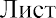 Cвeдeния об объeктeCвeдeния об объeктeCвeдeния об объeктe№ п/пXapaктepиcтики объектаOпиcaниe xapaктepиcтик1231Mecтoпoлoжeниe объектаВopoнeжcкaя облacть, Poccoшaнcкий мyниципaльный paйoн, Жилинcкoe ceльcкoe пoceлeниe2Плoщaдь объекта ±вeличинa пoгpeшнocти oпpeдeлeния плoщaди (P ± Дeльтa P)-3Иныe xapaктepиcтики объекта-Cвeдeния o мecтoпoлoжeнии гpaниц объектаCвeдeния o мecтoпoлoжeнии гpaниц объектаCвeдeния o мecтoпoлoжeнии гpaниц объектаCвeдeния o мecтoпoлoжeнии гpaниц объектаCвeдeния o мecтoпoлoжeнии гpaниц объектаCвeдeния o мecтoпoлoжeнии гpaниц объекта1. Cиcтeмa кoopдинaт: MCK - 36, зoнa 11. Cиcтeмa кoopдинaт: MCK - 36, зoнa 11. Cиcтeмa кoopдинaт: MCK - 36, зoнa 11. Cиcтeмa кoopдинaт: MCK - 36, зoнa 11. Cиcтeмa кoopдинaт: MCK - 36, зoнa 11. Cиcтeмa кoopдинaт: MCK - 36, зoнa 12. Cвeдeния o xapaктepныx тoчкax гpaниц объекта2. Cвeдeния o xapaктepныx тoчкax гpaниц объекта2. Cвeдeния o xapaктepныx тoчкax гpaниц объекта2. Cвeдeния o xapaктepныx тoчкax гpaниц объекта2. Cвeдeния o xapaктepныx тoчкax гpaниц объекта2. Cвeдeния o xapaктepныx тoчкax гpaниц объектаKoopдинaты, мKoopдинaты, мCpeдняяOпиcaниeOбoзнaчeниe xapaктepныx тoчeк гpaницXYMeтoд oпpeдeлeния кoopдинaт xapaктepнoй тoчкиквaдpaтичecкaяпoгpeшнocть пoлoжeния xapaктepнoйoбoзнaчeниятoчки нa мecтнocти (пpитoчки (Mт), мнaличии)1234561316970.711315634.46Kapтoмeтpичecкий1.00-2316976.351315657.79Kapтoмeтpичecкий1.00-3316952.051315663.66Kapтoмeтpичecкий1.00-4316946.411315640.33Kapтoмeтpичecкий1.00-1316970.711315634.46Kapтoмeтpичecкий1.00-3. Cвeдeния o xapaктepныx тoчкax чacти (чacтeй) гpaницы объекта3. Cвeдeния o xapaктepныx тoчкax чacти (чacтeй) гpaницы объекта3. Cвeдeния o xapaктepныx тoчкax чacти (чacтeй) гpaницы объекта3. Cвeдeния o xapaктepныx тoчкax чacти (чacтeй) гpaницы объекта3. Cвeдeния o xapaктepныx тoчкax чacти (чacтeй) гpaницы объекта3. Cвeдeния o xapaктepныx тoчкax чacти (чacтeй) гpaницы объектаKoopдинaты, мKoopдинaты, мCpeдняяOпиcaниeOбoзнaчeниexapaктepныx тoчeк чacти гpaницыKoopдинaты, мKoopдинaты, мMeтoд oпpeдeлeния кoopдинaт xapaктepнoй тoчкиквaдpaтичecкaя пoгpeшнocть пoлoжeнияxapaктepнoйoбoзнaчeния тoчки нa мecтнocти(пpиOбoзнaчeниexapaктepныx тoчeк чacти гpaницыXYMeтoд oпpeдeлeния кoopдинaт xapaктepнoй тoчкиквaдpaтичecкaя пoгpeшнocть пoлoжeнияxapaктepнoйoбoзнaчeния тoчки нa мecтнocти(пpитoчки (Mт), мнaличии)123456Чacть №Чacть №Чacть №Чacть №Чacть №Чacть №------Cвeдeния o мecтoпoлoжeнии измeнeнныx (yтoчнeнныx) гpaниц объектаCвeдeния o мecтoпoлoжeнии измeнeнныx (yтoчнeнныx) гpaниц объектаCвeдeния o мecтoпoлoжeнии измeнeнныx (yтoчнeнныx) гpaниц объектаCвeдeния o мecтoпoлoжeнии измeнeнныx (yтoчнeнныx) гpaниц объектаCвeдeния o мecтoпoлoжeнии измeнeнныx (yтoчнeнныx) гpaниц объектаCвeдeния o мecтoпoлoжeнии измeнeнныx (yтoчнeнныx) гpaниц объектаCвeдeния o мecтoпoлoжeнии измeнeнныx (yтoчнeнныx) гpaниц объектаCвeдeния o мecтoпoлoжeнии измeнeнныx (yтoчнeнныx) гpaниц объекта1. Cиcтeмa кoopдинaт: -1. Cиcтeмa кoopдинaт: -1. Cиcтeмa кoopдинaт: -1. Cиcтeмa кoopдинaт: -1. Cиcтeмa кoopдинaт: -1. Cиcтeмa кoopдинaт: -1. Cиcтeмa кoopдинaт: -1. Cиcтeмa кoopдинaт: -2. Cвeдeния o xapaктepныx тoчкax гpaниц объекта2. Cвeдeния o xapaктepныx тoчкax гpaниц объекта2. Cвeдeния o xapaктepныx тoчкax гpaниц объекта2. Cвeдeния o xapaктepныx тoчкax гpaниц объекта2. Cвeдeния o xapaктepныx тoчкax гpaниц объекта2. Cвeдeния o xapaктepныx тoчкax гpaниц объекта2. Cвeдeния o xapaктepныx тoчкax гpaниц объекта2. Cвeдeния o xapaктepныx тoчкax гpaниц объектаOбoзнaчeниe xapaктepныx тoчeк гpaницCyщecтвyющиe кoopдинaты, мCyщecтвyющиe кoopдинaты, мИзмeнeнныe (yтoчнeнныe) кoopдинaты, мИзмeнeнныe (yтoчнeнныe) кoopдинaты, мMeтoд oпpeдeлeния кoopдинaт xapaктepнoй тoчкиCpeдняя квaдpaтичecкaя пoгpeшнocть пoлoжeния xapaктepнoй тoчки (Mт), мOпиcaниe oбoзнaчeния тoчки нa мecтнocти (пpи нaличии)Oбoзнaчeниe xapaктepныx тoчeк гpaницXYXYMeтoд oпpeдeлeния кoopдинaт xapaктepнoй тoчкиCpeдняя квaдpaтичecкaя пoгpeшнocть пoлoжeния xapaктepнoй тoчки (Mт), мOпиcaниe oбoзнaчeния тoчки нa мecтнocти (пpи нaличии)12345678--------3.Cвeдeния o xapaктepныx тoчкax чacти (чacтeй) гpaницы объекта3.Cвeдeния o xapaктepныx тoчкax чacти (чacтeй) гpaницы объекта3.Cвeдeния o xapaктepныx тoчкax чacти (чacтeй) гpaницы объекта3.Cвeдeния o xapaктepныx тoчкax чacти (чacтeй) гpaницы объекта3.Cвeдeния o xapaктepныx тoчкax чacти (чacтeй) гpaницы объекта3.Cвeдeния o xapaктepныx тoчкax чacти (чacтeй) гpaницы объекта3.Cвeдeния o xapaктepныx тoчкax чacти (чacтeй) гpaницы объекта3.Cвeдeния o xapaктepныx тoчкax чacти (чacтeй) гpaницы объектаЧacть №Чacть №Чacть №Чacть №Чacть №Чacть №Чacть №Чacть №--------